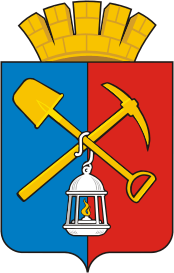 Киселевский городской округУтверждаю_______________________________________________________________________________________от «___» _______ 202_ г    №____Проект схема теплоснабжениякиселевского городского округас перспективой до 2036 годаактуализация на 2023 годСостав документаОглавлениеПеречень таблиц	8Перечень рисунков	11Раздел 1	«Показатели существующего и перспективного спроса на тепловую энергию (мощность) и теплоноситель в установленных границах территории поселения, городского округа, города федерального значения»	121.1	Величины существующей отапливаемой площади строительных фондов и приросты отапливаемой площади строительных фондов по расчетным элементам территориального деления с разделением объектов строительства на многоквартирные дома, индивидуальные жилые дома, общественные здания и производственные здания промышленных предприятий по этапам - на каждый год первого 5-летнего периода и на последующие 5-летние периоды (далее - этапы)	121.2	Общие положения	121.3	Современная планировочная структура, функциональные зоны и планировочные ограничения на территории муниципального образования	121.4	Данные базового уровня потребления тепла на цели теплоснабжения	131.5	Прогнозы приростов площади строительных фондов, сгруппированные по расчетным элементам территориального деления и по зонам действия источников тепловой энергии с разделением объектов строительства на многоквартирные дома, индивидуальные жилые дома, общественные здания, производственные здания промышленных предприятий, на каждом этапе	131.6	Существующие и перспективные объемы потребления тепловой энергии (мощности) и теплоносителя с разделением по видам теплопотребления в каждом расчетном элементе территориального деления на каждом этапе	181.7	Существующие и перспективные объемы потребления тепловой энергии (мощности) и теплоносителя объектами, расположенными в производственных зонах, на каждом этапе	38Раздел 2	«Существующие и перспективные балансы тепловой мощности источников тепловой энергии и тепловой нагрузки потребителей»	382.1	Описание существующих и перспективных зон действия систем теплоснабжения и источников тепловой энергии	382.2	Описание существующих и перспективных зон действия индивидуальных источников тепловой энергии	472.3	Существующие и перспективные балансы тепловой мощности и тепловой нагрузки потребителей в зонах действия источников тепловой энергии, в том числе работающих на единую тепловую сеть, на каждом этапе	472.4	Перспективные балансы тепловой мощности источников тепловой энергии и тепловой нагрузки потребителей в случае, если зона действия источника тепловой энергии расположена в границах двух или более поселений, городских округов либо в границах городского окрга (поселения) и города федерального значения или городских округов (поселений) и города федерального значения, с указанием величины тепловой нагрузки для потребителей каждого поселения, городского округа, города федерального значения	59Раздел 3	«Существующие и перспективные балансы теплоносителя»	593.1	Существующие и перспективные балансы производительности водоподготовительных установок и максимального потребления теплоносителя теплопотребляющими установками потребителей	59Раздел 4	«Основные положения мастер-плана развития систем теплоснабжения поселения, городского округа, города федерального значения»	734.1	Описание сценариев развития теплоснабжения поселения, городского округа, города федерального значения	734.2	Обоснование выбора приоритетного сценария развития теплоснабжения поселения, городского округа, города федерального значения	73Раздел 5	«Предложения по строительству, реконструкции, техническому перевооружению и (или) модернизации источников тепловой энергии»	735.1	Предложения по строительству источников тепловой энергии, обеспечивающих перспективную тепловую нагрузку на осваиваемых территориях поселения, городского округа, города федерального значения, для которых отсутствует возможность и (или) целесообразность передачи тепловой энергии от существующих или реконструируемых источников тепловой энергии	735.2	Предложения по реконструкции источников тепловой энергии, обеспечивающих перспективную тепловую нагрузку в существующих и расширяемых зонах действия источников тепловой энергии	735.3	Предложения по техническому перевооружению и (или) модернизации источников тепловой энергии с целью повышения эффективности работы систем теплоснабжения			805.4	Графики совместной работы источников тепловой энергии, функционирующих в режиме комбинированной выработки электрической и тепловой энергии и котельных	805.5	Меры по выводу из эксплуатации, консервации и демонтажу избыточных источников тепловой энергии, а также источников тепловой энергии, выработавших нормативный срок службы, в случае если продление срока службы технически невозможно или экономически нецелесообразно	805.6	Меры по переоборудованию котельных в источники тепловой энергии, функционирующие в режиме комбинированной выработки электрической и тепловой энергии	805.7	Меры по переводу котельных, размещенных в существующих и расширяемых зонах действия источников тепловой энергии, функционирующих в режиме комбинированной выработки электрической и тепловой энергии, в пиковый режим работы, либо по выводу их из эксплуатации	805.8	Температурный график отпуска тепловой энергии для каждого источника тепловой энергии или группы источников тепловой энергии в системе теплоснабжения, работающей на общую тепловую сеть, и оценку затрат при необходимости его изменения		805.9	Предложения по перспективной установленной тепловой мощности каждого источника тепловой энергии с предложениями по сроку ввода в эксплуатацию новых мощностей	815.10	Предложения по вводу новых и реконструкции существующих источников тепловой энергии с использованием возобновляемых источников энергии, а также местных видов топлива	83Раздел 6	«Предложения по строительству, реконструкции и (или) модернизации тепловых сетей»	836.1	Предложения по строительству, реконструкции и (или) модернизации тепловых сетей, обеспечивающих перераспределение тепловой нагрузки из зон с дефицитом располагаемой тепловой мощности источников тепловой энергии в зоны с резервом располагаемой тепловой мощности источников тепловой энергии (использование существующих резервов)	836.2	Предложения по строительству, реконструкции и (или) модернизации тепловых сетей для обеспечения перспективных приростов тепловой нагрузки в осваиваемых районах поселения, городского округа, города федерального значения под жилищную, комплексную или производственную застройку	836.3	Предложения по строительству, реконструкции и (или) модернизации тепловых сетей в целях обеспечения условий, при наличии которых существует возможность поставок тепловой энергии потребителям от различных источников тепловой энергии при сохранении надежности теплоснабжения	856.4	Предложения по строительству, реконструкции и (или) модернизации тепловых сетей для повышения эффективности функционирования системы теплоснабжения, в том числе за счет перевода котельных в пиковый режим работы или ликвидации котельных	856.5	Предложения по строительству, реконструкции и (или) модернизации тепловых сетей для обеспечения нормативной надежности теплоснабжения потребителей	88Раздел 7	«Предложения по переводу открытых систем теплоснабжения (горячего водоснабжения) в закрытые системы горячего водоснабжения»	887.1	Предложения по переводу существующих открытых систем теплоснабжения (горячего водоснабжения) в закрытые системы горячего водоснабжения, для осуществления которого необходимо строительство индивидуальных и (или) центральных тепловых пунктов при наличии у потребителей внутридомовых систем горячего водоснабжения	887.2	Предложения по переводу существующих открытых систем теплоснабжения (горячего водоснабжения) в закрытые системы горячего водоснабжения, для осуществления которого отсутствует необходимость строительства индивидуальных и (или) центральных тепловых пунктов по причине отсутствия у потребителей внутридомовых систем горячего водоснабжения	89Раздел 8	«Перспективные топливные балансы»	908.1	Перспективные топливные балансы для каждого источника тепловой энергии по видам основного, резервного и аварийного топлива на каждом этапе	908.2	Потребляемые источником тепловой энергии виды топлива, включая местные виды топлива, а также используемые возобновляемые источники энергии	958.3	Виды топлива (в случае, если топливом является уголь, - вид ископаемого угля в соответствии с Межгосударственным стандартом ГОСТ 25543-2013 «Угли бурые, каменные и антрациты. Классификация по генетическим и технологическим параметрам»), их долю и значение низшей теплоты сгорания топлива, используемые для производства тепловой энергии по каждой системе теплоснабжения	958.4	Преобладающий в поселении, городском округе вид топлива, определяемый по совокупности всех систем теплоснабжения, находящихся в соответствующем поселении, городском округе	968.5	Приоритетное направление развития топливного баланса поселения, городского округа	98Раздел 9	«Инвестиции в строительство, реконструкцию, техническое перевооружение и (или) модернизацию»	989.1	Предложения по величине необходимых инвестиций в строительство, реконструкцию, техническое перевооружение и (или) модернизацию источников тепловой энергии на каждом этапе	989.2	Предложения по величине необходимых инвестиций в строительство, реконструкцию, техническое перевооружение и (или) модернизацию тепловых сетей, насосных станций и тепловых пунктов на каждом этапе	989.3	Предложения по величине инвестиций в строительство, реконструкцию, техническое перевооружение и (или) модернизацию в связи с изменениями температурного графика и гидравлического режима работы системы теплоснабжения на каждом этапе	1119.4	Предложения по величине необходимых инвестиций для перевода открытой системы теплоснабжения (горячего водоснабжения) в закрытую систему горячего водоснабжения на каждом этапе	1119.5	Величина фактически осуществленных инвестиций в строительство, реконструкцию, техническое перевооружение и (или) модернизацию объектов теплоснабжения за базовый период и базовый период актуализации	111Раздел 10	«Решение о присвоении статуса единой теплоснабжающей организации (организациям)»	11410.1	Решение о присвоении статуса единой теплоснабжающей организации (организациям)	11410.2	Основания, в том числе критерии, в соответствии с которыми теплоснабжающей организации присвоен статус единой теплоснабжающей организации	11410.3	Информация о поданных теплоснабжающими организациями заявках на присвоение статуса единой теплоснабжающей организации	12110.4	Реестр систем теплоснабжения, содержащий перечень теплоснабжающих организаций, действующих в каждой системе теплоснабжения, расположенных в границах поселения, городского округа, города федерального значения	125Раздел 11	«Решения о распределении тепловой нагрузки между источниками тепловой энергии»	125Раздел 12	«Решения по бесхозяйным тепловым сетям»	127Раздел 13	«Синхронизация схемы теплоснабжения со схемой газоснабжения и газификации субъекта Российской Федерации и (или) поселения, схемой и программой развития электроэнергетики, а также со схемой водоснабжения и водоотведения поселения, городского округа, города федерального значения»	12713.1	Описание решений (на основе утвержденной региональной (межрегиональной) программы газификации жилищно-коммунального хозяйства, промышленных и иных организаций) о развитии соответствующей системы газоснабжения в части обеспечения топливом источников тепловой энергии	12713.2	Описание проблем организации газоснабжения источников тепловой энергии			12713.3	Предложения по корректировке  Схемы и программы утвержденной (разработке) региональной (межрегиональной) программы газификации жилищно-коммунального хозяйства, промышленных и иных организаций для обеспечения согласованности такой программы с указанными в схеме теплоснабжения решениями о развитии источников тепловой энергии и систем теплоснабжения	12713.4	Описание решений (вырабатываемых с учетом положений утвержденной схемы и программы развития Единой энергетической системы России) о строительстве, реконструкции, техническом перевооружении и (или) модернизации, выводе из эксплуатации источников тепловой энергии и генерирующих объектов, включая входящее в их состав оборудование, функционирующих в режиме комбинированной выработки электрической и тепловой энергии, в части перспективных балансов тепловой мощности в схемах теплоснабжения	12713.5	Предложения по строительству генерирующих объектов, функционирующих в режиме комбинированной выработки электрической и тепловой энергии, указанных в схеме теплоснабжения, для их учета при разработке схемы и программы перспективного развития электроэнергетики субъекта Российской Федерации, схемы и программы развития Единой энергетической системы России, содержащие в том числе описание участия указанных объектов в перспективных балансах тепловой мощности и энергии			12813.6	Описание решений (вырабатываемых с учетом положений утвержденной схемы водоснабжения поселения, городского округа, города федерального значения, утвержденной единой схемы водоснабжения и водоотведения Республики Крым) о развитии соответствующей системы водоснабжения в части, относящейся к системам теплоснабжения	12813.7	Предложения по корректировке утвержденной (разработке) схемы водоснабжения поселения, городского округа, города федерального значения, единой схемы водоснабжения и водоотведения Республики Крым для обеспечения согласованности такой схемы и указанных в схеме теплоснабжения решений о развитии источников тепловой энергии и систем теплоснабжения	128Раздел 14	«Индикаторы развития систем теплоснабжения поселения, городского округа, города федерального значения»	128Раздел 15	«Ценовые (тарифные) последствия»	13215.1	Тарифно-балансовые расчетные модели теплоснабжения потребителей по каждой системе теплоснабжения	13215.2	Тарифно-балансовые расчетные модели теплоснабжения потребителей по каждой единой теплоснабжающей организации	13215.3	Результаты оценки ценовых (тарифных) последствий реализации проектов схемы теплоснабжения на основании разработанных тарифно-балансовых моделей	135Перечень таблицТаблица 1.1 – Суммарная договорная нагрузка на источниках Киселевского ГО за 2021 г.	13Таблица 1.4 – Динамика изменения численности населения Киселевского ГО	15Таблица 1.5 - Ввод в эксплуатацию жилых зданий с общей площадью жилищного фонда на период разработки схемы теплоснабжения, тыс. м2	17Таблица 1.6 - Ввод в эксплуатацию общественно-деловых зданий с общей площадью фонд период разработки схемы теплоснабжения, тыс. м2	17Таблица 1.7 - Прирост тепловой нагрузки на отопление и вентиляцию в проектируемых жилых зданиях на период разработки схемы теплоснабжения, Гкал/ч	19Таблица 1.8 - Прирост тепловой нагрузки на горячее водоснабжение в проектируемых жилых зданиях на период разработки схемы теплоснабжения, Гкал/ч	21Таблица 1.9 - Общий прирост тепловой нагрузки на отопление, вентиляцию и горячее водоснабжение в проектируемых жилых зданиях и строениях на период разработки схемы теплоснабжения, Гкал/ч	23Таблица 1.10 - Прирост тепловой нагрузки на отопление и вентиляцию в проектируемых зданиях общественно-делового фонда на период разработки схемы теплоснабжения, Гкал/ч	25Таблица 1.11 - Прирост тепловой нагрузки на горячее водоснабжение в проектируемых зданиях общественно-делового фонда на период разработки схемы теплоснабжения, Гкал/ч	26Таблица 1.12 - Общий прирост тепловой нагрузки на отопление, вентиляцию и горячее водоснабжение в проектируемых общественно-деловых зданиях и строениях на период разработки схемы теплоснабжения, Гкал/ч	27Таблица 1.13 - Прирост потребления тепловой энергии на отопление и вентиляцию в проектируемых жилых зданиях на период разработки схемы теплоснабжения, Гкал	28Таблица 1.14 - Прирост потребления тепловой энергии на горячее водоснабжение в проектируемых жилых зданиях на период разработки схемы теплоснабжения, Гкал	30Таблица 1.15 – Общий прирост потребления тепловой энергии на отопление, вентиляцию и горячее водоснабжение в проектируемых жилых зданиях на период разработки схемы теплоснабжения, Гкал	32Таблица 1.16 – Прирост потребления тепловой энергии на отопление и вентиляцию в проектируемых общественно-деловых зданиях на период разработки схемы теплоснабжения, Гкал	34Таблица 1.17 – Прирост потребления тепловой энергии на горячее водоснабжение в проектируемых общественно-деловых зданиях на период разработки схемы теплоснабжения, Гкал	35Таблица 1.18 – Общий прирост потребления тепловой энергии на отопление, вентиляцию и горячее водоснабжение в проектируемых общественно-деловых зданиях на период разработки схемы теплоснабжения, Гкал	36Таблица 1.19 - Прирост тепловой нагрузки на отопление, вентиляцию и горячее водоснабжение в проектируемых жилых и общественно-деловых  зданиях на период разработки схемы теплоснабжения, Гкал/ч	37Таблица 1.20 - Прирост потребления тепловой энергии на отопление, вентиляцию и горячее водоснабжение в проектируемых жилых и общественно-деловых  зданиях на период разработки схемы теплоснабжения, Гкал	37Таблица 2.1 - Изменение зон действия источников тепловой энергии	47Таблица 2.2 - Тепловой баланс системы теплоснабжения на базе котельных Киселевского ГО, Гкал/ч	48Таблица 3.1 - Расходы теплоносителя на подпитку тепловой сети на котельных ООО «ТК «Актив»	60Таблица 3.2 - Расходы теплоносителя на подпитку тепловой сети на котельных ООО «СТК»	60Таблица 3.3 - Расходы теплоносителя на подпитку тепловой сети на котельных ООО «КОТК»	61Таблица 3.4 - Расходы теплоносителя на подпитку тепловой сети на котельных ООО «СибСтройСервис»	63Таблица 3.5 - Расходы теплоносителя на подпитку тепловой сети на котельных АО «Знамя»	63Таблица 3.6 - Перспективные балансы производительности ВПУ и подпитки тепловой сети в зоне деятельности ЕТО №2 ООО «ТК «Актив»	64Таблица 3.7 - Перспективные балансы производительности ВПУ и подпитки тепловой сети в зоне деятельности ЕТО №3 ООО «СТК»	67Таблица 3.8 - Перспективные балансы производительности ВПУ и подпитки тепловой сети в зоне деятельности ЕТО №4 ООО «КОТК»	67Таблица 3.9 - Перспективные балансы производительности ВПУ и подпитки тепловой сети в зоне деятельности ЕТО №5 ООО «СибСтройСервис»	71Таблица 3.10 - Перспективные балансы производительности ВПУ и подпитки тепловой сети в зоне деятельности ЕТО №6 АО «Знамя»	72Таблица 5.1 – Мероприятия по реконструкции котельных МП «Исток»	74Таблица 5.2 - Мероприятия по строительству и реконструкции котельных ООО «ТК «Актив»	74Таблица 5.3 - Мероприятия по реконструкции котельных ООО «СТК»	77Таблица 5.4 - Мероприятия по реконструкции котельных ООО «КОТК»	78Таблица 5.5 - Мероприятия по реконструкции котельных ООО «СибСтройСервис»	79Таблица 5.6 - Существующая и перспективная установленная мощность источников тепловой энергии Киселевского городского округа	82Таблица 6.1 – Мероприятия на тепловых сетях ООО «СТК» для обеспечения перспективных приростов тепловой нагрузки	84Таблица 6.2 - Мероприятия на тепловых сетях ООО «СибСтройСервис» для обеспечения перспективных приростов тепловой нагрузки	84Таблица 6.3 – Мероприятия на тепловых сетях по повышению эффективности функционирования систем теплоснабжения от котельных МП «Исток»	86Таблица 6.4 – Мероприятия по строительству и реконструкции тепловых сетей котельной №17а ООО «ТК «Актив»	86Таблица 6.5 - Мероприятия по строительству и реконструкции тепловых сетей ООО «КОТК»	86Таблица 8.1 - Прогнозные значения выработки тепловой энергии котельными Киселевского ГО, тыс. Гкал	91Таблица 8.2 - Удельный расход условного топлива на выработку тепловой энергии на котельных Киселевского ГО, кг.у.т/Гкал	92Таблица 8.3 - Прогнозные значения расходов условного топлива на выработку тепловой энергии котельными Киселевского ГО, т.у.т	93Таблица 8.4 - Прогнозные значения расходов натурального топлива на выработку тепловой энергии котельными Киселевского ГО, т.н.т	94Таблица 8.5 - Прогнозные значения расходов натурального топлива на выработку тепловой и электрической энергии в Киселевском ГО, т.н.т	97Таблица 8.6 - Прогнозные значения расходов условного топлива на отпуск тепловой энергии в Киселевском ГО, т.у.т.	97Таблица 9.1 - Оценка финансовых потребностей, необходимых для осуществления строительства, реконструкции, технического перевооружения и (или) модернизации источников тепловой энергии	99Таблица 9.2 - Перечень мероприятий по строительству, реконструкции, техническому перевооружению и (или) модернизации тепловых сетей и сооружений на них	109Таблица 9.3 - Мероприятия по устройству / реконструкции ИТП	111Таблица 9.4 - Перечень мероприятий на источниках тепловой энергии ООО «ТК «Актив» за период 2020-2021 гг.	111Таблица 9.5 - Перечень мероприятий на источниках тепловой энергии ООО «КОТК», реализованных за период 2020-2021 гг.	112Таблица 9.6 - Перечень мероприятий на тепловых сетях ООО «КОТК», реализованных за период 2020-2021 гг.	113Таблица 9.7 - Перечень мероприятий на тепловых сетях ООО «СибСтройСервис» за период 2020-2021 гг.	114Таблица 10.1 – Реестр ЕТО в системах теплоснабжения с учетом изменений в зонах деятельности, произошедших в ретроспективном периоде	115Таблица 10.2 - Описание изменений в зонах деятельности единых теплоснабжающих организаций, произошедших за период, предшествующий актуализации схемы теплоснабжения	117Таблица 10.3 - Сравнительный анализ критериев, в соответствии с которыми теплоснабжающей организации присвоен статус единой теплоснабжающей организации	119Таблица 10.4 - Реестр систем теплоснабжения, утвержденный прошлой схемой теплоснабжения	125Таблица 11.1 - Распределение тепловой нагрузки, Гкал/ч	126Таблица 14.1 - Индикаторы развития систем теплоснабжения	130Таблица 15.1 – Расчет тарифов на период 2022-2036 гг.	136Перечень рисунковРисунок 1.1 - Динамика изменения численности населения Киселевского ГО	15Рисунок 2.1 – Расположение источников тепловой энергии на территории Киселевского городского округа	39Рисунок 2.2 - Зоны действия котельных МП «Исток»  (котельная №19) и ООО «Тепловая компания «Актив» (котельные №№17, 18, 35, 43)	40Рисунок 2.3 - Зоны действия котельных МП «Исток» (котельная №50) и ООО «КОТК» (котельные №№ 36, 37)	41Рисунок 2.4 - Зоны действия котельных МП «Исток» (котельные №№33, 34), ООО «Тепловая компания «Актив» (котельные №№25, 29, 31, 41) и ООО «СибСтройСервис» (котельная №12к)	42Рисунок 2.5 - Зоны действия котельных ООО «КОТК» (котельные №№16, 42)	43Рисунок 2.6 - Зоны действия котельных ООО «КОТК» (котельные №№ 2, 8, 9, 10, 11, 15а, 30)	44Рисунок 2.7 - Зоны действия котельных ООО «КОТК» (котельные №№ 1, 5, 38, 46а, 49)	45Рисунок 2.8 - Зоны действия котельных ООО «СТК (№№3, 7) и ООО «Тепловая компания «Актив» (котельная НФС)	46Рисунок 15.1 – Динамика изменения тарифов МП «Исток», тыс. руб.	133Рисунок 15.2 – Динамика изменения тарифов ООО «Тепловая компания «Актив», тыс. руб.	133Рисунок 15.3 – Динамика изменения тарифов ООО «СТК», тыс. руб.	134Рисунок 15.4 – Динамика изменения  тарифов ООО «КОТК», тыс. руб.	134Рисунок 15.5 – Динамика изменения тарифов ООО "СибСтройСервис", тыс. руб.	135Рисунок 15.6 – Динамика изменения тарифов АО "Знамя", тыс. руб.	135 «Показатели существующего и перспективного спроса на тепловую энергию (мощность) и теплоноситель в установленных границах территории поселения, городского округа, города федерального значения» Величины существующей отапливаемой площади строительных фондов и приросты отапливаемой площади строительных фондов по расчетным элементам территориального деления с разделением объектов строительства на многоквартирные дома, индивидуальные жилые дома, общественные здания и производственные здания промышленных предприятий по этапам - на каждый год первого 5-летнего периода и на последующие 5-летние периоды (далее - этапы)Общие положения Прогноз спроса на тепловую энергию для перспективной застройки Киселевского городского округа (далее – Киселевского ГО) на период по 2036 г. определялся по данным Администрации Киселевского ГО и выданным ресурсоснабжающими организациями техническим условиям:в период c 2021 по 2024 гг. - по перечню объектов, планируемых к строительству в Киселевском ГО, и территорий комплексной жилой застройки многоэтажной и индивидуальной усадебной и коттеджной застройки, с указанием площади застраиваемых территорий:общественно-деловых зданий, с указанием площади застраиваемой территории и общей площади зданий;объектов здравоохранения: больниц, поликлиник и т.д., с указанием посещений и площади здания;общеобразовательных школ и детских дошкольных учреждений, с указанием посадочных мест, посещений и общей площади.в период с 2025 г. по 2036г. преимущественно по проектам планировок городского округа с указанием площади застраиваемой территории, типа застройки и плановой тепловой нагрузки.Современная планировочная структура, функциональные зоны и планировочные ограничения на территории муниципального образованияГенеральный планВ настоящее время реализуется Генеральный план Киселевского ГО, утвержденный в 2017 г. Расчетный срок реализации – 2028 г. Учитывая новые Требования к Схемам теплоснабжения, после утверждения нового Генерального плана должна быть выполнена разработка нового проекта Схемы теплоснабжения.Расчетные элементы территориального деления, функциональное зонированиеВ соответствии с п. 2 ч. 1 ПП РФ от 22.02.2012 №154 «О внесении изменений в некоторые акты Правительства Российской Федерации» (в ред. ПП РФ от 16.03.2019 №276):«…ж) "элемент территориального деления " - территория поселения, городского округа или её часть, установленная по границам административно-территориальных единиц;з) "расчетный элемент территориального деления" - территория поселения, городского округа или её часть, принятая для целей разработки схемы теплоснабжения в неизменяемых границах на весь срок действия схемы теплоснабжения…».По состоянию на текущий год в состав Киселевского городского округа входят следующие населенные пункты:г. Киселевск;д. Александровка;д. Березовка;пос. Карагайлинский;пос. Октябринка;с. Верх-Чумыш.Вместе с тем г. Киселевск разделен на следующие районы:Центральный район;Зеленая Казанка;Афонино;Черкасов Камень;Красный Камень.Данные базового уровня потребления тепла на цели теплоснабженияОсновными потребителями тепловой энергии Киселевского ГО являются жилые, общественные и промышленные здания. Суммарная договорная нагрузка в целом по Киселевскому ГО в 2021 году составила 256,798 Гкал/ч (таблица 1.1). Таблица 1.1 – Суммарная договорная нагрузка на источниках Киселевского ГО за 2021 г.Прогнозы приростов площади строительных фондов, сгруппированные по расчетным элементам территориального деления и по зонам действия источников тепловой энергии с разделением объектов строительства на многоквартирные дома, индивидуальные жилые дома, общественные здания, производственные здания промышленных предприятий, на каждом этапеВ соответствии с рекомендациями Министерства энергетики Российской Федерации, для оценки реалистичности принимаемых при актуализации Схемы теплоснабжения решений по изменению ключевых показателей муниципального образования, предварительно производится расчет и анализ ретроспективных сведений.Анализ ретроспективных показателей развития муниципального образованияЧисленность населенияОценка тенденций экономического роста и градостроительного развития территории в качестве одной из важнейших составляющих включает в себя анализ демографической ситуации. Значительная часть расчетных показателей, содержащаяся в документах территориального планирования, определяется на основе численности населения. На демографические прогнозы опирается планирование всего народного хозяйства: производство товаров и услуг, темпы строительства дорог, объектов социального и культурно-бытового обслуживания, темпы жилищного строительства и т.д.Динамика численности населения Киселевского ГО, представленная в таблице 1.4 и на рисунке 1.1, принята по Постановлению Администрации Киселевского ГО от 7 августа 2019 г. №92 «О внесении изменений в постановление администрации Киселевского городского округа от 30.03.2017 № 70 «Об утверждении прогноза социально-экономического развития Киселевского городского округа на период до 2035 года».Таблица 1.2 – Динамика изменения численности населения Киселевского ГОРисунок 1.1 - Динамика изменения численности населения Киселевского ГОАнализ сведений о новом строительствеИсходные сведения для прогноза ввода строительных фондовПрогноз прироста перспективной застройки Киселевского ГО на период до 2036 г. определялся на основании Генплана Киселевского ГО, проектов планировок и выданных технических условий.При актуализации Схемы теплоснабжения на 2021 г. не были учтены данные по планируемому сносу ветхого и аварийного жилья на территории Киселевского ГО. Сводные показатели прироста новых строительных фондов по муниципальному образованиюСводные показатели прироста новых строительных фондов с разделением на: многоквартирные дома и индивидуальные жилые дома представлены в таблице 1.5.В таблице 1.6 представлены сводные показатели прироста общественно-деловых зданий.Необходимо подчеркнуть, что прогноз ввода новых площадей и соответственно новых тепловых нагрузок нуждается в постоянной актуализации ввиду большого числа факторов, влияющих на его величину. Корректировка планов ввода может существенно повлиять, в том числе на состав и объем мероприятий по строительству и реконструкции объектов теплоснабжения, что в конечном итоге приводит к необходимости корректировки цен (тарифов) на тепловую энергию.Таблица 1.3 - Ввод в эксплуатацию жилых зданий с общей площадью жилищного фонда на период разработки схемы теплоснабжения, тыс. м2Таблица 1.4 - Ввод в эксплуатацию общественно-деловых зданий с общей площадью фонд период разработки схемы теплоснабжения, тыс. м2Существующие и перспективные объемы потребления тепловой энергии (мощности) и теплоносителя с разделением по видам теплопотребления в каждом расчетном элементе территориального деления на каждом этапеПрогноз прироста тепловых нагрузок по Киселевскому ГО сформирован на основе сведений Генплана, проектов планировок и выданных технических условий.Прогнозные показатели приростов тепловой нагрузки на отопление и горячее водоснабжение приведены в таблицах 1.7-2.9 для жилого фонда и в таблицах 1.10-1.12 для общественно-делового фонда. Прирост потребления тепловой энергии на отопление и вентиляцию в проектируемых жилых зданиях и зданиях общественно-делового фонда на период разработки схемы теплоснабжения представлен в таблицах 1.13-1.18. Сводные показатели по приросту тепловых нагрузок и потребления тепловой энергии Киселевского ГО приведены в таблицах 1.19-1.20.Как показано в Главе 4, на протяжении длительного периода наблюдается стабильная динамика увеличения прироста теплопотребления в зоне действия крупных теплоисточников. При исполнении в срок плановых мероприятий по увеличению установленной мощности тепловых источников, которые предусмотрены в Главах 5 и 7, по всему Киселевскому ГО будет обеспечена нормативная надежность теплоснабжения и на всех источниках тепловой энергии будет наблюдаться положительный резерв тепловой мощности. Объемы выработки теплоносителя на источниках зависят в наибольшей степени от уровня потерь тепловой энергии в тепловых сетях. Сведения об изменении объемов потребления теплоносителя представлены в Главе 6.Таблица 1.5 - Прирост тепловой нагрузки на отопление и вентиляцию в проектируемых жилых зданиях на период разработки схемы теплоснабжения, Гкал/чТаблица 1.6 - Прирост тепловой нагрузки на горячее водоснабжение в проектируемых жилых зданиях на период разработки схемы теплоснабжения, Гкал/чТаблица 1.7 - Общий прирост тепловой нагрузки на отопление, вентиляцию и горячее водоснабжение в проектируемых жилых зданиях и строениях на период разработки схемы теплоснабжения, Гкал/чТаблица 1.8 - Прирост тепловой нагрузки на отопление и вентиляцию в проектируемых зданиях общественно-делового фонда на период разработки схемы теплоснабжения, Гкал/чТаблица 1.9 - Прирост тепловой нагрузки на горячее водоснабжение в проектируемых зданиях общественно-делового фонда на период разработки схемы теплоснабжения, Гкал/чТаблица 1.10 - Общий прирост тепловой нагрузки на отопление, вентиляцию и горячее водоснабжение в проектируемых общественно-деловых зданиях и строениях на период разработки схемы теплоснабжения, Гкал/чТаблица 1.11 - Прирост потребления тепловой энергии на отопление и вентиляцию в проектируемых жилых зданиях на период разработки схемы теплоснабжения, ГкалТаблица 1.12 - Прирост потребления тепловой энергии на горячее водоснабжение в проектируемых жилых зданиях на период разработки схемы теплоснабжения, ГкалТаблица 1.13 – Общий прирост потребления тепловой энергии на отопление, вентиляцию и горячее водоснабжение в проектируемых жилых зданиях на период разработки схемы теплоснабжения, ГкалТаблица 1.14 – Прирост потребления тепловой энергии на отопление и вентиляцию в проектируемых общественно-деловых зданиях на период разработки схемы теплоснабжения, ГкалТаблица 1.15 – Прирост потребления тепловой энергии на горячее водоснабжение в проектируемых общественно-деловых зданиях на период разработки схемы теплоснабжения, ГкалТаблица 1.16 – Общий прирост потребления тепловой энергии на отопление, вентиляцию и горячее водоснабжение в проектируемых общественно-деловых зданиях на период разработки схемы теплоснабжения, ГкалТаблица 1.17 - Прирост тепловой нагрузки на отопление, вентиляцию и горячее водоснабжение в проектируемых жилых и общественно-деловых  зданиях на период разработки схемы теплоснабжения, Гкал/чТаблица 1.18 - Прирост потребления тепловой энергии на отопление, вентиляцию и горячее водоснабжение в проектируемых жилых и общественно-деловых  зданиях на период разработки схемы теплоснабжения, ГкалСуществующие и перспективные объемы потребления тепловой энергии (мощности) и теплоносителя объектами, расположенными в производственных зонах, на каждом этапеГенеральным планом Киселевского ГО предусмотрено развитие территории жилого района Красный Камень под строительство производственных объектов ориентировочная площадь территории S=258,79 га. Более детальная информация о местоположении объектов, нагрузках и годах ввода в эксплуатацию отсутствует.Помимо этого, Генеральный план Киселевского ГО предусматривает развитие территории жилого района Афонино под строительство производственных объектов ориентировочной площадью территории S=10,9 га. Более детальная информация о местоположении объектов, нагрузках и годах ввода в эксплуатацию отсутствует.«Существующие и перспективные балансы тепловой мощности источников тепловой энергии и тепловой нагрузки потребителей»Описание существующих и перспективных зон действия систем теплоснабжения и источников тепловой энергииСуществующие зоны теплоснабженияЗоны действия источников тепловой энергии МП «Исток» расположены в районах  Черкасов Камень, Зеленая Казанка и в районе поселка Карагайлинский.Зоны действия источников тепловой энергии ООО «Тепловая компания «Актив»  расположены в районах Черкасов Камень, Зеленая Казанка.Зоны действия источников тепловой энергии ООО «СТК» расположены в районе Красный Камень.Зоны действия источников тепловой энергии ООО «КОТК» расположены в районах Центральный, Афонино, поселок Карагайлинский.Зоны действия источников тепловой энергии ООО «СибСтройСервис» расположены в районе Черкасов Камень. Зона действия источника тепловой энергии АО «Знамя» расположенаСуществующие зоны действия источников тепловой энергии, функционирующих на территории Киселевского городского округа, представлены на рисунках 2.1-2.8. 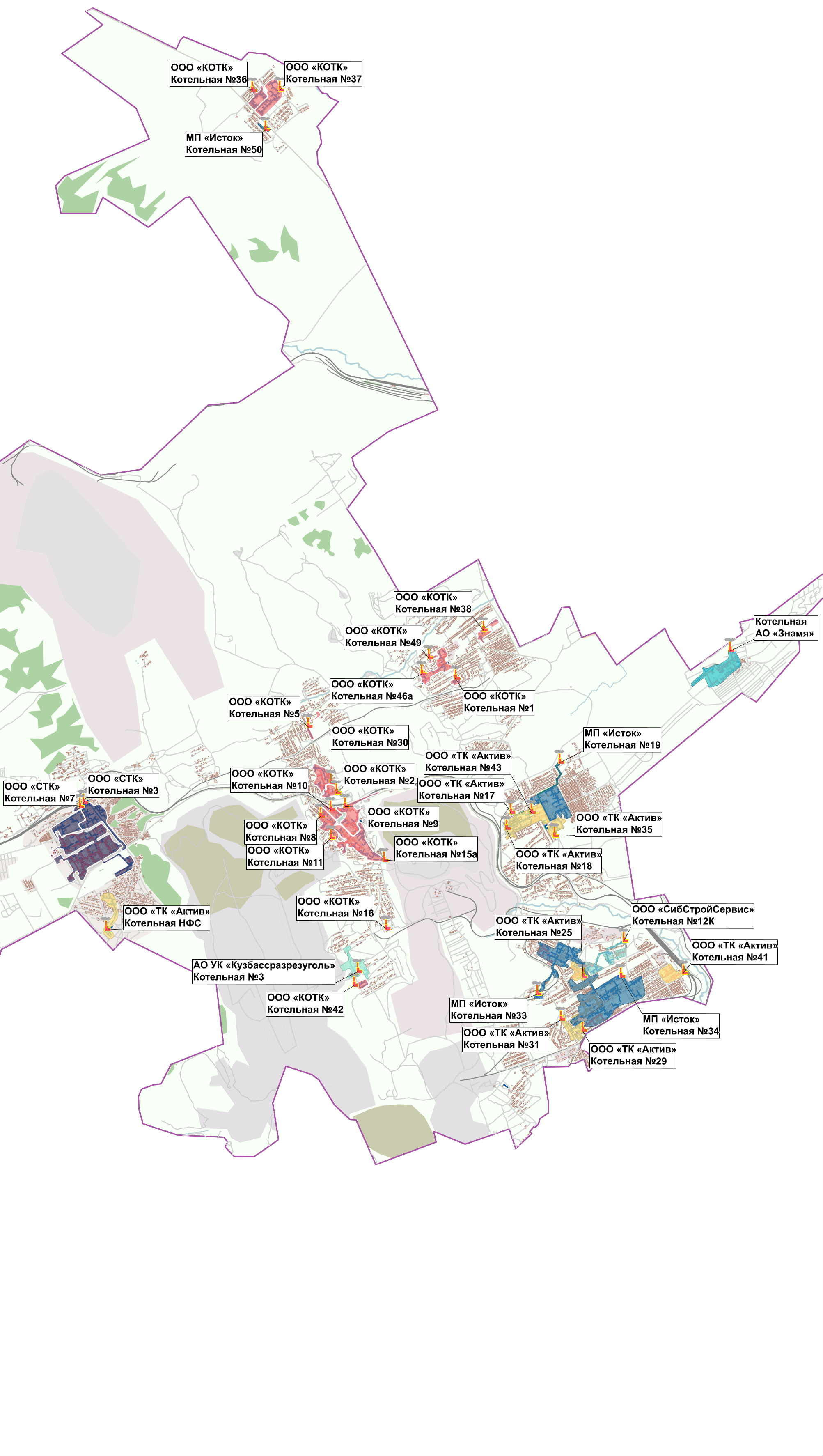 Рисунок 2.1 – Расположение источников тепловой энергии на территории Киселевского городского округа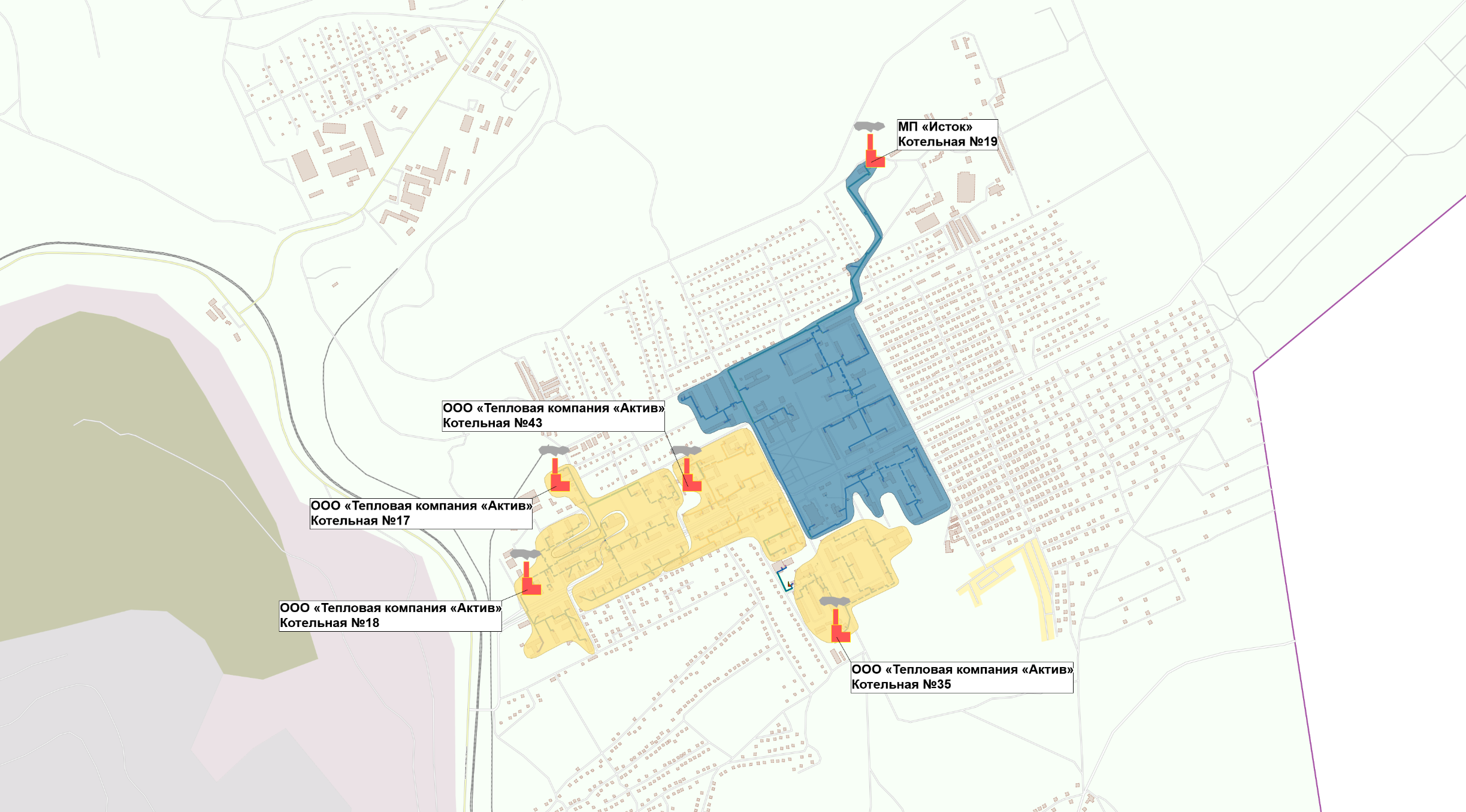 Рисунок 2.2 - Зоны действия котельных МП «Исток»  (котельная №19) и ООО «Тепловая компания «Актив» (котельные №№17, 18, 35, 43)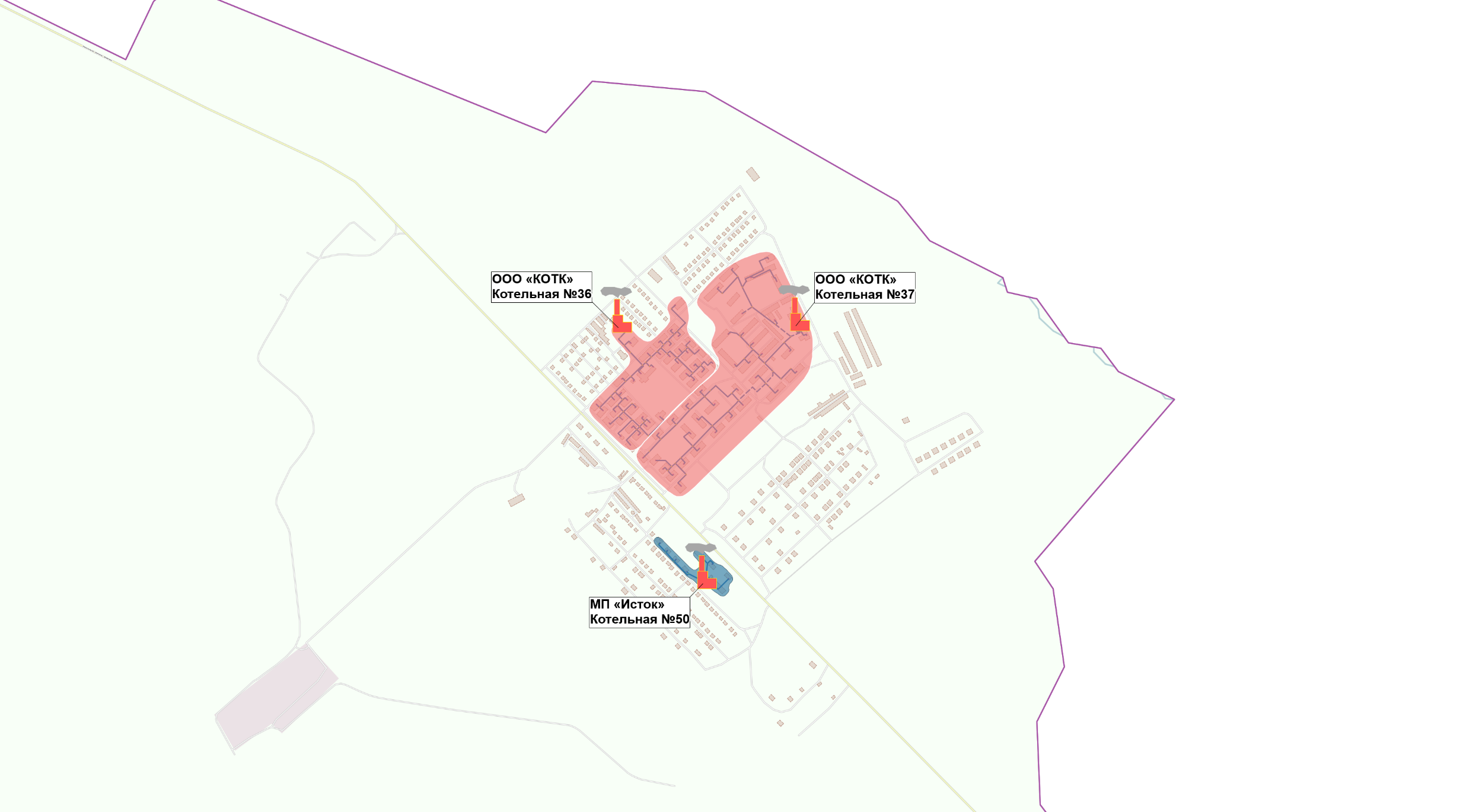 Рисунок 2.3 - Зоны действия котельных МП «Исток» (котельная №50) и ООО «КОТК» (котельные №№ 36, 37)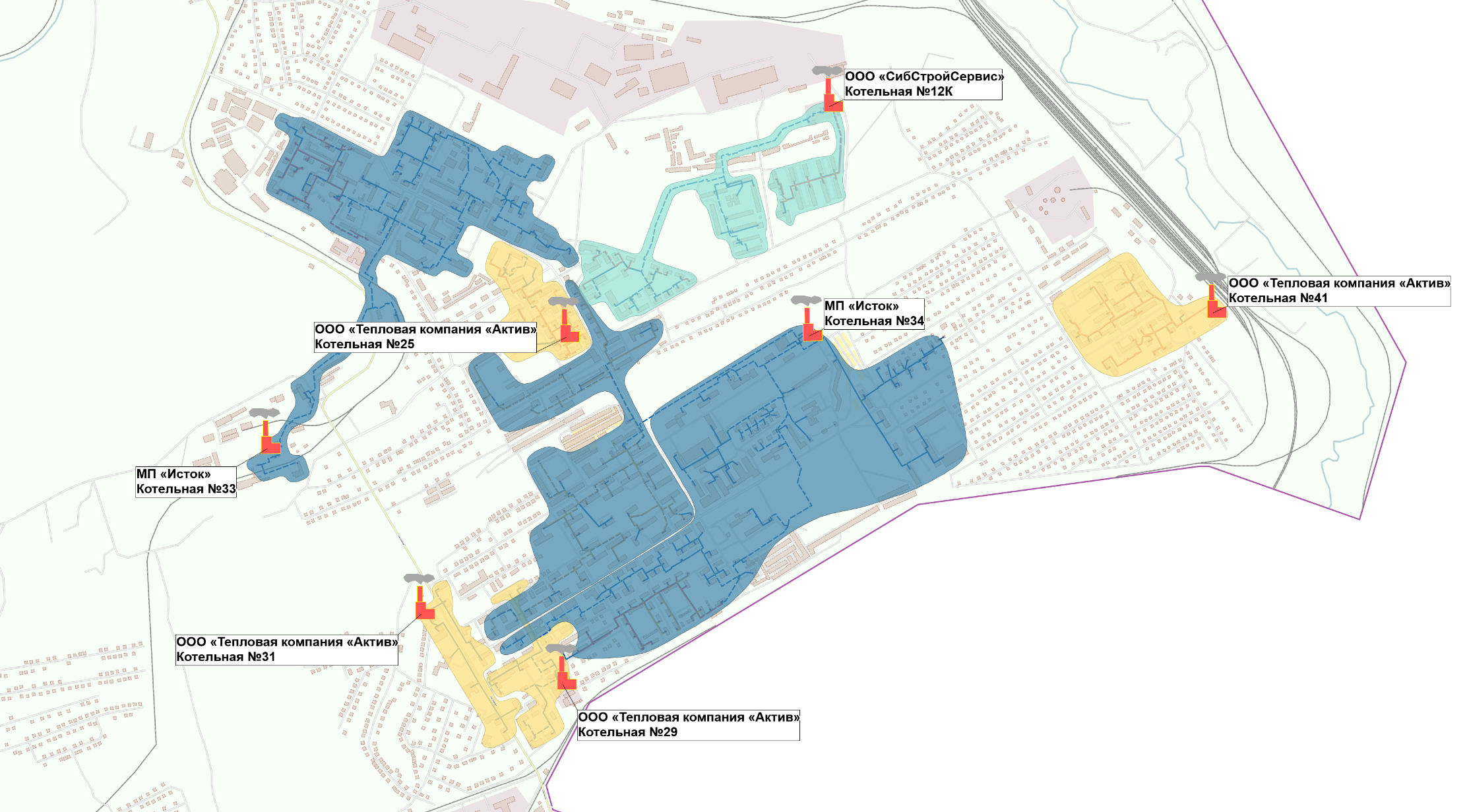 Рисунок 2.4 - Зоны действия котельных МП «Исток» (котельные №№33, 34), ООО «Тепловая компания «Актив» (котельные №№25, 29, 31, 41) и ООО «СибСтройСервис» (котельная №12к)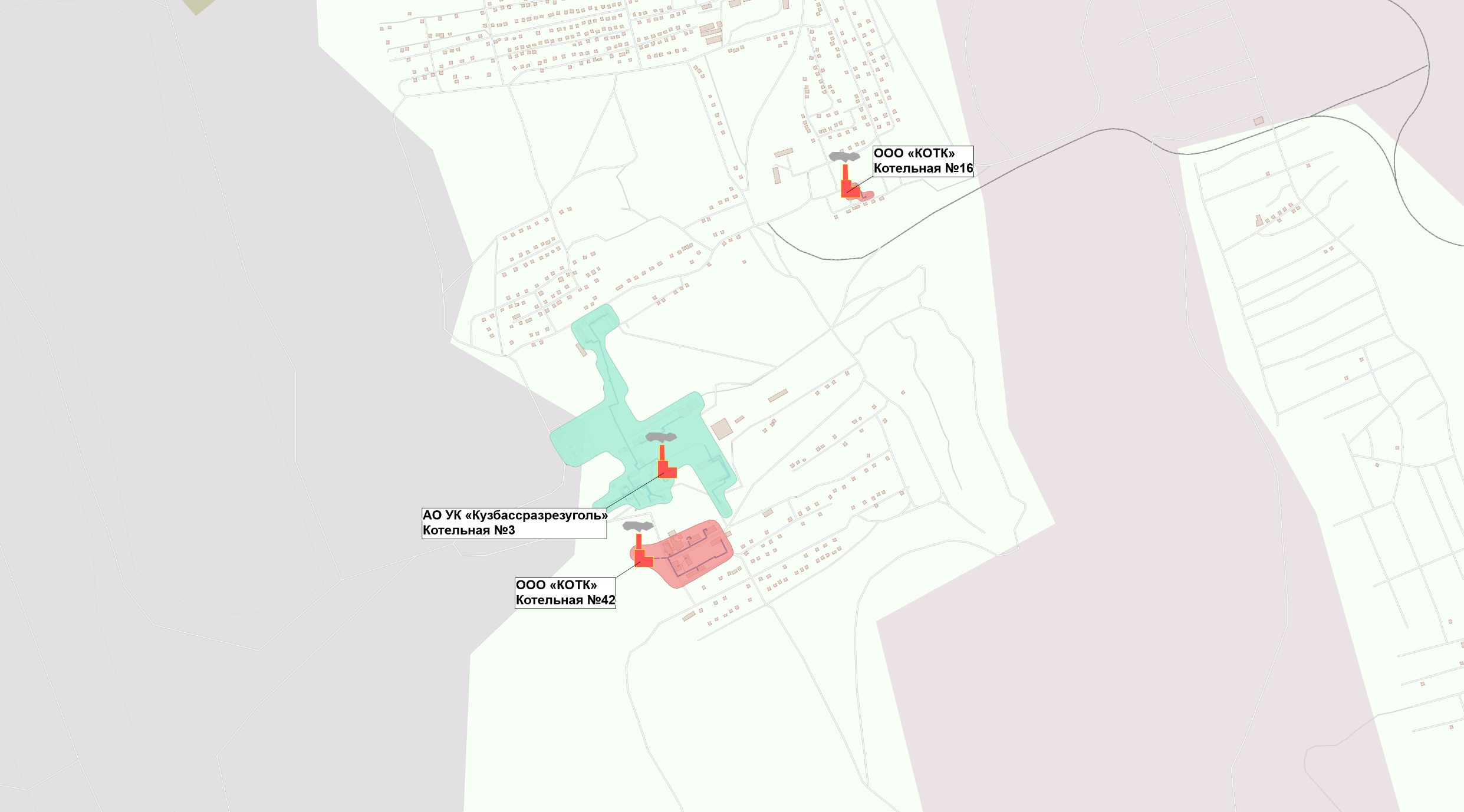 Рисунок 2.5 - Зоны действия котельных ООО «КОТК» (котельные №№16, 42)И АО УК «Кузбассразрезуголь» (котельная №3)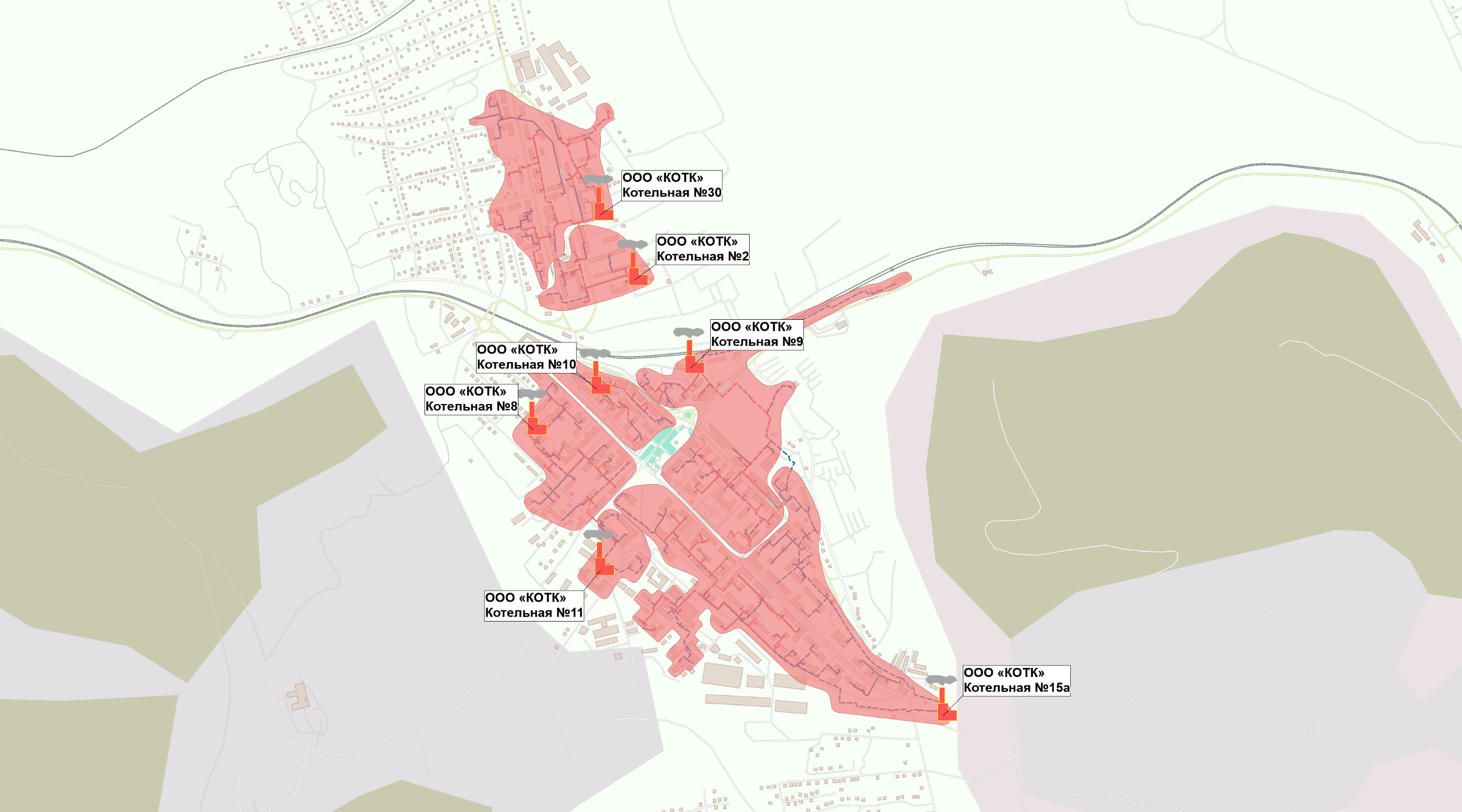 Рисунок 2.6 - Зоны действия котельных ООО «КОТК» (котельные №№ 2, 8, 9, 10, 11, 15а, 30)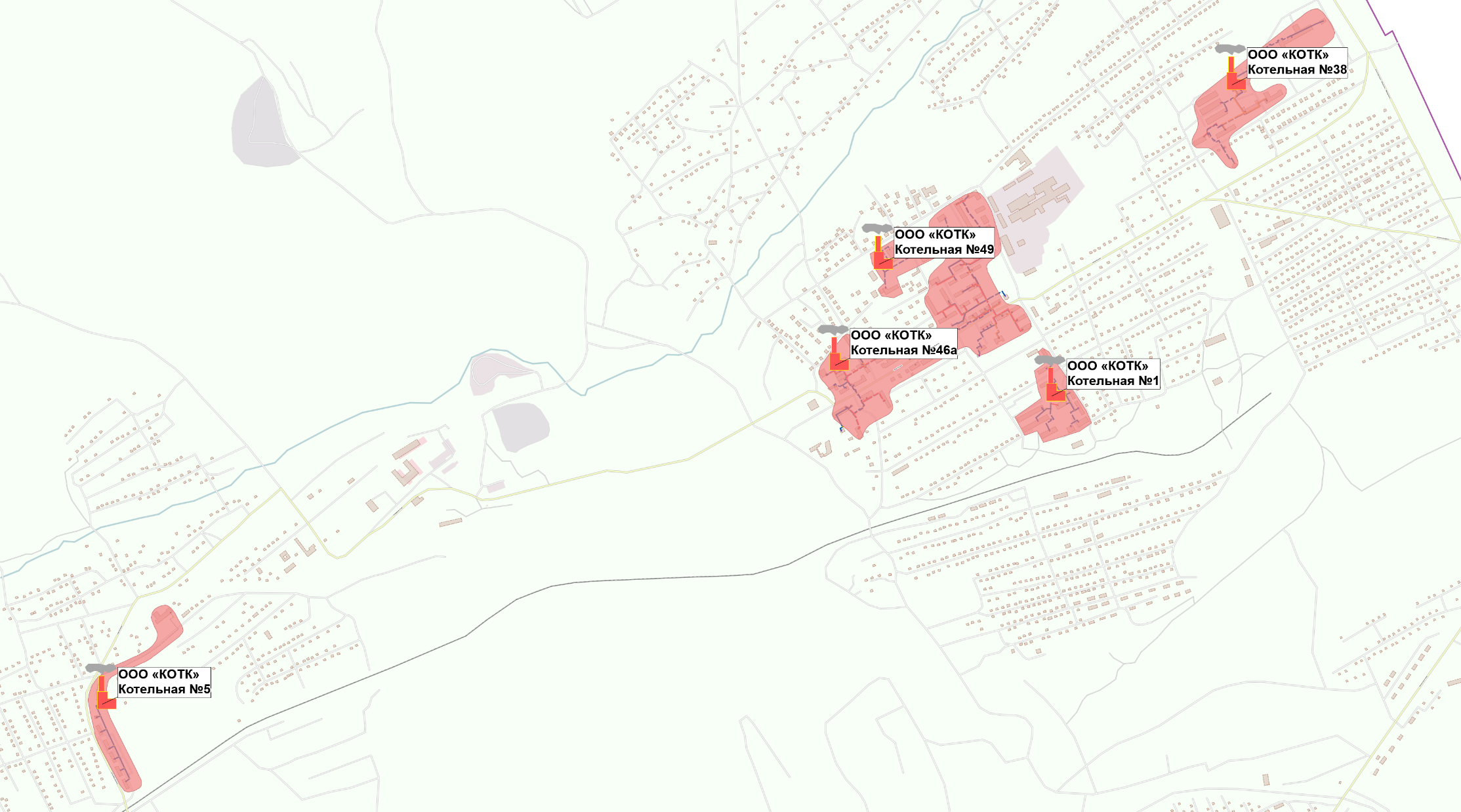 Рисунок 2.7 - Зоны действия котельных ООО «КОТК» (котельные №№ 1, 5, 38, 46а, 49)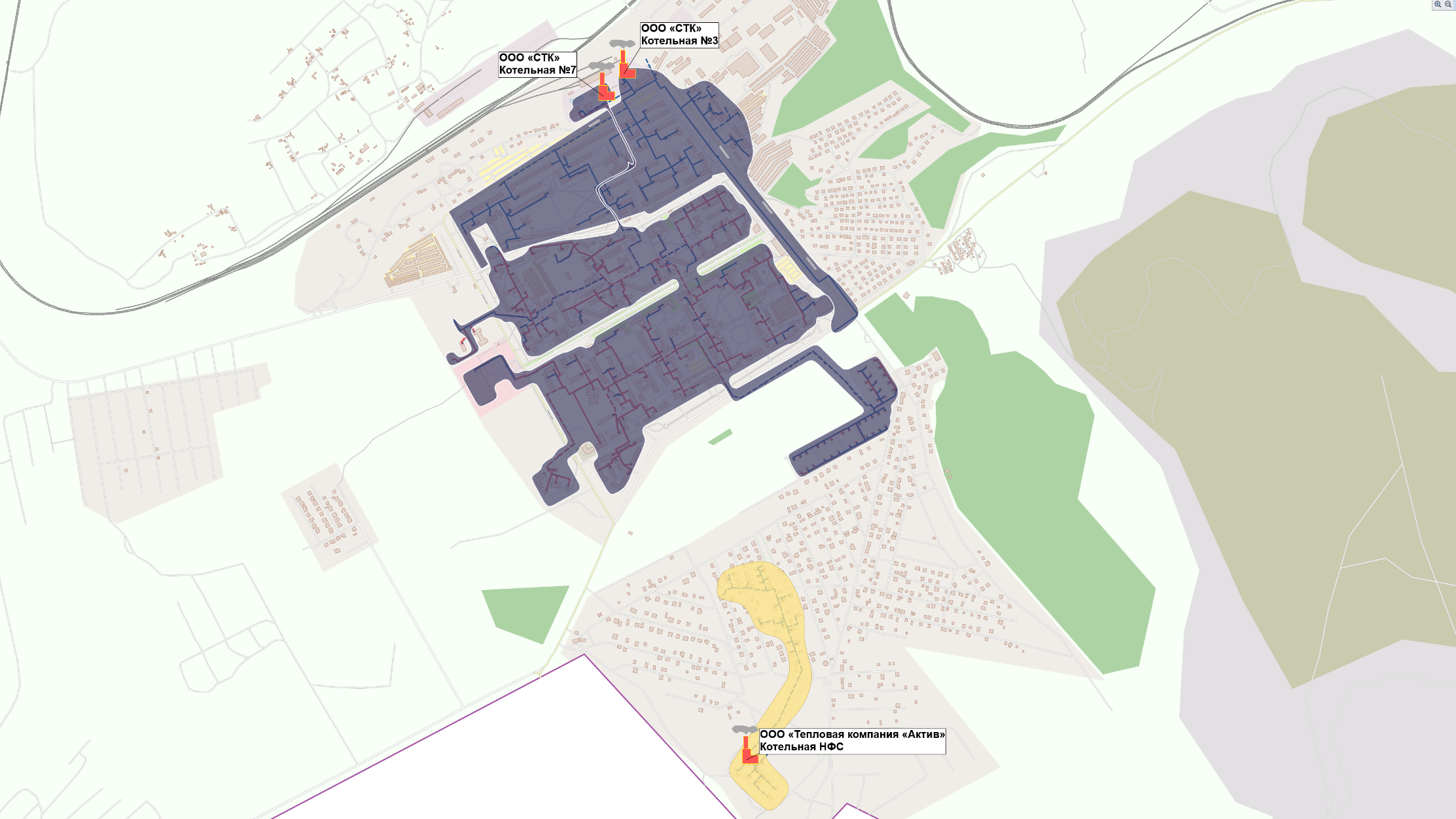 Рисунок 2.8 - Зоны действия котельных ООО «СТК (№№3, 7) и ООО «Тепловая компания «Актив» (котельная НФС) Перспективные зоны теплоснабженияОписание изменения зон действия источников тепловой энергии за счет включения в них зон действия существующих котельных приведено в таблице 2.1:Таблица 2.1 - Изменение зон действия источников тепловой энергииТакже планируется расширение зон действия котельных №№3, 7, 12, 34, 37 за счет подключения перспективных потребителей.Описание существующих и перспективных зон действия индивидуальных источников тепловой энергииСуществующие зоны индивидуального теплоснабженияЗоны действия индивидуального теплоснабжения в районах города сформированы в микрорайонах с индивидуальной, малоэтажной жилой, многоэтажной и общественно-деловой застройкой.  Перспективные зоны индивидуального теплоснабженияПланируемые к строительству индивидуальные жилые дома и общественные здания в соответствии с Генеральным планом будут размещаться вне радиусов действия существующих источников тепловой энергии, поэтому для их теплоснабжения Схемой предлагается использовать индивидуальные источники теплоснабжения.Существующие и перспективные балансы тепловой мощности и тепловой нагрузки потребителей в зонах действия источников тепловой энергии, в том числе работающих на единую тепловую сеть, на каждом этапеБалансы тепловой мощности и перспективной тепловой нагрузки в каждой зоне действия источников тепловой энергии определены с учётом существующей мощности «нетто» источников тепловой энергии и приростов тепловой нагрузки, подключаемых потребителей по периодам ввода объектов, и представлены в таблице 2.2.  Потери в тепловых сетях, Гкал/час приняты по фактическим потерям тепловой энергии за 2021 год.Таблица 2.2 - Тепловой баланс системы теплоснабжения на базе котельных Киселевского ГО, Гкал/чПерспективные балансы тепловой мощности источников тепловой энергии и тепловой нагрузки потребителей в случае, если зона действия источника тепловой энергии расположена в границах двух или более поселений, городских округов либо в границах городского округа (поселения) и города федерального значения или городских округов (поселений) и города федерального значения, с указанием величины тепловой нагрузки для потребителей каждого поселения, городского округа, города федерального значенияЗоны действия существующих и перспективных источников тепловой энергии находятся в границах Киселевского городского округа.«Существующие и перспективные балансы теплоносителя»Существующие и перспективные балансы производительности водоподготовительных установок и максимального потребления теплоносителя теплопотребляющими установками потребителейРасходы теплоносителя на подпитку тепловой сети на котельных ООО «ТК «Актив» представлены в таблице 3.1, ООО «СТК» - в таблице 3.2, ООО «КОТК» - в таблице 3.3, ООО «СибСтройСервис» - в таблице 3.4, АО «Знамя» - в таблице 3.5.Существующие и перспективные балансы производительности водоподготовительных установок котельных ООО «ТК «Актив» представлены в таблице 3.6, ООО «СТК» - в таблице 3.7, ООО «КОТК» - в таблице 3.8, ООО «СибСтройСервис» - в таблице 3.9, АО «Знамя» - в таблице 3.10. На котельных ООО «СТК» I ступень водоподготовительной установки работает для подпитки тепловых сетей котельных №3 и №7, II ступень работает для подпитки паровых котлов на котельной №3 и подпитки первого контура на котельной №7. Отпуск теплоносителя из тепловых сетей на цели горячего водоснабжения (для открытых систем теплоснабжения) осуществляется только на котельной №3. Горячее водоснабжение котельной №7 осуществляется по закрытой схеме.Таблица 3.1 - Расходы теплоносителя на подпитку тепловой сети на котельных ООО «ТК «Актив»Таблица 3.2 - Расходы теплоносителя на подпитку тепловой сети на котельных ООО «СТК»Таблица 3.3 - Расходы теплоносителя на подпитку тепловой сети на котельных ООО «КОТК»Таблица 3.4 - Расходы теплоносителя на подпитку тепловой сети на котельных ООО «СибСтройСервис»Таблица 3.5 - Расходы теплоносителя на подпитку тепловой сети на котельных АО «Знамя»Таблица 3.6 - Перспективные балансы производительности ВПУ и подпитки тепловой сети в зоне деятельности ЕТО №2 ООО «ТК «Актив»Балансы определены по данным подпитки тепловой сети за 2021 год.Таблица 3.7 - Перспективные балансы производительности ВПУ и подпитки тепловой сети в зоне деятельности ЕТО №3 ООО «СТК»Таблица 3.8 - Перспективные балансы производительности ВПУ и подпитки тепловой сети в зоне деятельности ЕТО №4 ООО «КОТК»Таблица 3.9 - Перспективные балансы производительности ВПУ и подпитки тепловой сети в зоне деятельности ЕТО №5 ООО «СибСтройСервис»Таблица 3.10 - Перспективные балансы производительности ВПУ и подпитки тепловой сети в зоне деятельности ЕТО №6 АО «Знамя»«Основные положения мастер-плана развития систем теплоснабжения поселения, городского округа, города федерального значения»Описание сценариев развития теплоснабжения поселения, городского округа, города федерального значенияВ мастер-плане рассмотрены два сценария развития теплоснабжения в рассматриваемых зонах:Вариант №1: на перспективу до 2036 года сохраняется теплоснабжение от существующих источников тепловой энергии.   Зоны действия источников тепловой энергии расширяются только за счет подключения новых потребителей.Вариант №2: на источниках тепловой энергии выполняется ряд мероприятий по строительству и реконструкции (увеличение установленной мощности источников, строительство новой котельной, вывод из эксплуатации котельных с переключение потребителей на другие источники).Обоснование выбора приоритетного сценария развития теплоснабжения поселения, городского округа, города федерального значенияВ качестве приоритетного  варианта развития системы теплоснабжения Киселевского ГО предлагается Вариант №2. Реализация мероприятий по данному варианту позволит:Обеспечить эффективное и надежное теплоснабжение существующих и перспективных потребителей тепловой энергией.Ликвидировать существующие дефициты мощности на котельных.Сократить расход топливно-энергетических ресурсов на производство и передачу тепловой энергии.«Предложения по строительству, реконструкции, техническому перевооружению и (или) модернизации источников тепловой энергии»Предложения по строительству источников тепловой энергии, обеспечивающих перспективную тепловую нагрузку на осваиваемых территориях поселения, городского округа, города федерального значения, для которых отсутствует возможность и (или) целесообразность передачи тепловой энергии от существующих или реконструируемых источников тепловой энергииСтроительство источников тепловой энергии, обеспечивающих перспективную тепловую нагрузку, не планируется. Предложения по реконструкции источников тепловой энергии, обеспечивающих перспективную тепловую нагрузку в существующих и расширяемых зонах действия источников тепловой энергииПеречень мероприятий по строительству и реконструкции котельных приведен в таблице 5.1 для МП «Исток», таблице 5.2 для ООО «ТК «Актив», в таблице 5.3 для ООО «СТК», в таблице 5.4 для ООО «КОТК» и в таблице 5.5 для ООО «СибСтройСервис».  Таблица 5.1 – Мероприятия по реконструкции котельных МП «Исток»Таблица 5.2 - Мероприятия по строительству и реконструкции котельных ООО «ТК «Актив»Стоимость ряда мероприятий будет уточнена после выполнения проектно-сметной документации.Таблица 5.3 - Мероприятия по реконструкции котельных ООО «СТК»Таблица 5.4 - Мероприятия по реконструкции котельных ООО «КОТК»Таблица 5.5 - Мероприятия по реконструкции котельных ООО «СибСтройСервис»Предложения по техническому перевооружению и (или) модернизации источников тепловой энергии с целью повышения эффективности работы систем теплоснабженияМероприятия представлены в п. 5.2 таблицах 5.1-5.5.Графики совместной работы источников тепловой энергии, функционирующих в режиме комбинированной выработки электрической и тепловой энергии и котельныхНа территории Киселевского городского округа отсутствуют источники комбинированной выработки электрической и тепловой энергии. Меры по выводу из эксплуатации, консервации и демонтажу избыточных источников тепловой энергии, а также источников тепловой энергии, выработавших нормативный срок службы, в случае если продление срока службы технически невозможно или экономически нецелесообразноНа перспективу до 2036 года предусмотрен вывод из эксплуатации следующих источников тепловой энергии:котельные №№17, 18, 35, 43 с переключением потребителей на новую котельную №17а;котельные №№25, 29, 31 с переключением потребителей на котельную №34 котельная №10 с переключением потребителей на котельную №9;котельная №11 с переключением потребителей на котельную №15а ЦТП;котельная №36 с переключением потребителей на котельную №37;котельная №49 с переключением потребителей на котельную №46а.Меры по переоборудованию котельных в источники тепловой энергии, функционирующие в режиме комбинированной выработки электрической и тепловой энергииПереоборудование котельных в источники тепловой энергии, функционирующие в режиме комбинированной выработки электрической и тепловой энергии на период до 2036 г. не предусмотрено.Меры по переводу котельных, размещенных в существующих и расширяемых зонах действия источников тепловой энергии, функционирующих в режиме комбинированной выработки электрической и тепловой энергии, в пиковый режим работы, либо по выводу их из эксплуатацииНа территории Киселевского городского округа отсутствуют источники комбинированной выработки электрической и тепловой энергии. Перевод существующих котельных в пиковый режим работы не предполагается. Температурный график отпуска тепловой энергии для каждого источника тепловой энергии или группы источников тепловой энергии в системе теплоснабжения, работающей на общую тепловую сеть, и оценку затрат при необходимости его измененияСовместная работа источников тепловой энергии на общую тепловую сеть не предусматривается.Предложения по перспективной установленной тепловой мощности каждого источника тепловой энергии с предложениями по сроку ввода в эксплуатацию новых мощностейПредложения по перспективной установленной мощности источников тепловой энергии Киселевского городского округа представлены в таблице 5.6.Таблица 5.6 - Существующая и перспективная установленная мощность источников тепловой энергии Киселевского городского округа Предложения по вводу новых и реконструкции существующих источников тепловой энергии с использованием возобновляемых источников энергии, а также местных видов топливаВвод новых и реконструкция существующих источников тепловой энергии с использованием возобновляемых источников энергии не предполагается.«Предложения по строительству, реконструкции и (или) модернизации тепловых сетей»Предложения по строительству, реконструкции и (или) модернизации тепловых сетей, обеспечивающих перераспределение тепловой нагрузки из зон с дефицитом располагаемой тепловой мощности источников тепловой энергии в зоны с резервом располагаемой тепловой мощности источников тепловой энергии (использование существующих резервов)На момент актуализации схемы теплоснабжения, дефицит тепловой мощности присутствует на котельной №12к ООО «СибСтройСервис». Проблема дефицита тепловой мощности на котельной №12к решается после проведения реконструкции котельной. Строительство тепловых сетей, обеспечивающих перераспределение тепловой нагрузки из зон с дефицитом тепловой мощности в зоны с избытком тепловой мощности не требуется.Предложения по строительству, реконструкции и (или) модернизации тепловых сетей для обеспечения перспективных приростов тепловой нагрузки в осваиваемых районах поселения, городского округа, города федерального значения под жилищную, комплексную или производственную застройкуНа период до 2036 года планируется подключение к системе централизованного теплоснабжения от котельных №3 и №7 ООО «СТК» микрорайонов №2 и №5 в районе Красный Камень. Перечень объектов, подключаемых к системе централизованного теплоснабжения, представлен в Главе 2 «Существующее и перспективное потребление тепловой энергии на цели теплоснабжения».   мероприятия по строительству тепловых сетей для обеспечения нагрузки перспективных абонентов представлен в таблице 6.1.Также подключение перспективных потребителей планируется на котельную №12к ООО «СибСтройСервис». Перечень мероприятий по строительству тепловых сетей в зоне действия данного источника представлен в таблице 6.2.Таблица 6.1 – Мероприятия на тепловых сетях ООО «СТК» для обеспечения перспективных приростов тепловой нагрузки Таблица 6.2 - Мероприятия на тепловых сетях ООО «СибСтройСервис» для обеспечения перспективных приростов тепловой нагрузкиПредложения по строительству, реконструкции и (или) модернизации тепловых сетей в целях обеспечения условий, при наличии которых существует возможность поставок тепловой энергии потребителям от различных источников тепловой энергии при сохранении надежности теплоснабженияПредложений по реконструкции тепловых сетей, обеспечивающих условия, при наличии которых существует возможность поставок тепловой энергии потребителей от различных источников, нет.Предложения по строительству, реконструкции и (или) модернизации тепловых сетей для повышения эффективности функционирования системы теплоснабжения, в том числе за счет перевода котельных в пиковый режим работы или ликвидации котельных Мероприятия по повышению эффективности   функционирования системы теплоснабжения  на тепловых сетях МП «Исток» приведены в таблице  6.3.Для вывода из эксплуатации котельных №№17, 18, 35, 43 и переключения потребителей на новую котельную №17а необходимо выполнить мероприятия по строительству и реконструкции тепловых сетей ООО «ТК «Актив», представленные в таблице 6.4.Мероприятия по строительству и реконструкции тепловых сетей ООО «КОТК» представлены в таблице 6.5.Таблица 6.3 – Мероприятия на тепловых сетях по повышению эффективности функционирования систем теплоснабжения от котельных МП «Исток»Таблица 6.4 – Мероприятия по строительству и реконструкции тепловых сетей котельной №17а ООО «ТК «Актив»Таблица 6.5 - Мероприятия по строительству и реконструкции тепловых сетей ООО «КОТК»Предложения по строительству, реконструкции и (или) модернизации тепловых сетей для обеспечения нормативной надежности теплоснабжения потребителейСтроительство тепловых сетей для обеспечения нормативной надежности на территории Киселевского ГО не требуется. «Предложения по переводу открытых систем теплоснабжения (горячего водоснабжения) в закрытые системы горячего водоснабжения»Предложения по переводу существующих открытых систем теплоснабжения (горячего водоснабжения) в закрытые системы горячего водоснабжения, для осуществления которого необходимо строительство индивидуальных и (или) центральных тепловых пунктов при наличии у потребителей внутридомовых систем горячего водоснабженияНеобходимость повышения надежности и снижения энергозатрат системами теплоснабжения предопределила закрепление в нормативных документах обязательность перехода на закрытые схемы присоединения систем отопления и горячего водоснабжения к тепловым сетям.В соответствии с требованиями ФЗ от 07.12.2011 № 417-ФЗ «О внесении изменений в отдельные законодательные акты РФ в связи с принятым ФЗ «О водоснабжении и водоотведении» и вступившими в силу поправками к ФЗ «О теплоснабжении» № 190-ФЗ от 07.12.2011: с 1 января 2013 года подключение (технологическое присоединение) объектов капитального строительства потребителей к централизованным открытым системам теплоснабжения (горячего водоснабжения) для нужд горячего водоснабжения, осуществляемого путем отбора теплоносителя на нужды горячего водоснабжения, не допускается;с 1 января 2022 года использование централизованных открытых систем теплоснабжения (горячего водоснабжения) для нужд горячего водоснабжения, осуществляемого путем отбора теплоносителя на нужды горячего водоснабжения, не допускается.Горячее водоснабжение по открытой схеме осуществляется от следующих источниках тепловой энергии:котельные № № 19, 33, 34, 50 МП «Исток»;котельные № 17, 18, 29, 31, 35 ООО «ТК «Актив»;котельные № 3 ООО «СТК»;котельные № 1, 2, 5, 8, 9,10, 11, 15а, 16, 30, 36, 37, 38, 42, 46а, 49 ООО «КОТК». Для перевода потребителей на закрытый горячий водоразбор необходимо выполнить монтаж либо реконструкцию индивидуальных тепловых пунктов с установкой теплообменников на нужды ГВС либо монтаж отдельных сетей ГВС при наличии технической возможности.  Предложения по переводу существующих открытых систем теплоснабжения (горячего водоснабжения) в закрытые системы горячего водоснабжения, для осуществления которого отсутствует необходимость строительства индивидуальных и (или) центральных тепловых пунктов по причине отсутствия у потребителей внутридомовых систем горячего водоснабженияВ связи с закрытием котельных №14, 40 в 2018 году и переключением потребителей на котельную №12к, работающую по закрытой схеме теплоснабжения, планируется в период 2021- 2023 гг. построить новые внутриквартальные тепловые сети котельных №14, 40 в четырехтрубном исполнении.Также требуется реконструкция тепловых сетей с увеличением диаметра трубопроводов на котельных №3, №7, №2, №30, на котельной №34 с уменьшением диаметра трубопроводов теплосети.Для перевода котельной №33 на закрытую схему теплоснабжения предлагается реконструкция теплосети (строительство сетей горячего водоснабжения от котельной №33 до ЦТП котельной №33). Учитывая стесненные условия по прокладке межквартальных сетей горячего водоснабжения в зоне эксплуатационной ответственности котельных №№34 и 26, значительную стоимость мероприятий по прокладке сетей горячего водоснабжения перевод потребителей котельных № 34, 26 на закрытый водоразбор осуществить путем реализации мероприятий устройства/реконструкции ИТП потребителей с установкой теплообменников на нужды ГВС.Применительно к новому строительству, проектирование тепловых сетей и сетей водоснабжения должно учитывать условия независимых и закрытых схем.«Перспективные топливные балансы»Перспективные топливные балансы для каждого источника тепловой энергии по видам основного, резервного и аварийного топлива на каждом этапеПрогнозные значения выработки тепловой энергии котельными Киселевского ГО представлены в таблице 8.1.Прогнозные значения выработки тепловой энергии по котельным ООО «ТК «Актив»  с 2021 приняты по прогнозным значениям полезного отпуска тепловой энергии и утвержденных нормативных расходов тепловой энергии на собственные нужды и потери в тепловых сетях. Значения удельных расходов условного топлива на выработку тепловой энергии котельными Киселевского ГО представлены в таблице 8.2.Прогнозные значения расходов условного топлива на выработку тепловой энергии на котельных Киселевского ГО представлены в таблице 8.3.Прогнозные значения расходов натурального топлива на выработку тепловой энергии котельными Киселевского ГО представлены в таблице 8.4.Таблица 8.1 - Прогнозные значения выработки тепловой энергии котельными Киселевского ГО, тыс. ГкалТаблица 8.2 - Удельный расход условного топлива на выработку тепловой энергии на котельных Киселевского ГО, кг.у.т/ГкалТаблица 8.3 - Прогнозные значения расходов условного топлива на выработку тепловой энергии котельными Киселевского ГО, т.у.тТаблица 8.4 - Прогнозные значения расходов натурального топлива на выработку тепловой энергии котельными Киселевского ГО, т.н.тПотребляемые источником тепловой энергии виды топлива, включая местные виды топлива, а также используемые возобновляемые источники энергииВ качестве основного вида топлива на котельных Киселевского городского округа используется каменный уголь. Основными поставщиками угля являются:Филиал АО «УК» Кузбассразрезуголь Талдинский угольный разрез, Краснобродский угольный разрез.ПО «СУЭК-Кузбасс» разрез Заречный, разрез КамышанскийФилиал Талдинский угольный разрез - крупнейшее угледобывающее предприятие Кемеровской области. Предприятие входит в состав угольной компании «Кузбассразрезуголь». Разрез расположен в пределах одноименного месторождения в центральной части Ерунаковского геолого-экономического района, находящегося на территории Новокузнецкого и Прокопьевского районов, в 50 км к северу от Новокузнецка. Средняя суммарная мощность всех пластов равна 88 м, рабочая угленосность составляет 15,2 %. Для отработки принято 6 пластов суммарной мощностью 25,2 м. Угли марок ДГ и Г используются для энергетических целей. Зольность −13,0-17,0 %, влага — 9,0-14,5 %, сера до 0,4 %, теплота сгорания 5100-6000 ккал/кг.Филиал «Краснобродский угольный разрез» объединяет три карьерных поля — Краснобродское, Новосергеевское и Вахрушевское. Первые два из них расположены в северо-западной части Прокопьевско-Киселевского геолого-экономического района Кузбасса и по административному делению входят в состав Краснобродского городского округа. Третье поле находится в юго-западной части названного района вблизи г. Киселевск. Разрез добывает угли энергетических марок Т, СС, КС, КО, 1-СС, ДГ.  Зольность 7,9-8,2%, влага – 8,8-9,2%, низшая теплота сгорания рабочего топлива составляет 6530-6555 ккал/кг.Разрез «Заречный» — одно из самых перспективных предприятий открытой угледобычи в компании «СУЭК-Кузбасс». Осуществляется разработка открытым способом Талдинского каменноугольного месторождения. Уголь пластов энергетический, марка угля — ДГ. Зольность 11,7-13,0%, влага – 12,0-14,5%, теплота сгорания 5100-5300 ккал/кг.Разрез «Камышанский» отрабатывает запасы каменного угля Камышанского участка Северо-Талдинского месторождения в Прокопьевском районе. Угли представлены маркой Д. . Зольность −13,0-17,0 %, влага — 9,0-14,5 %, теплота сгорания 5100-6000 ккал/кг.Использование возобновляемых источников тепловой энергии на территории Киселевского ГО на перспективу не планируется. Виды топлива (в случае, если топливом является уголь, - вид ископаемого угля в соответствии с Межгосударственным стандартом ГОСТ 25543-2013 «Угли бурые, каменные и антрациты. Классификация по генетическим и технологическим параметрам»), их долю и значение низшей теплоты сгорания топлива, используемые для производства тепловой энергии по каждой системе теплоснабженияОписание приведено в п. 8.2.Преобладающий в поселении, городском округе вид топлива, определяемый по совокупности всех систем теплоснабжения, находящихся в соответствующем поселении, городском округеПреобладающим видом топлива  на источниках теплоснабжения Киселевского городского округа является каменный уголь.Прогнозные значения расходов натурального топлива на выработку тепловой энергии в Киселевском ГО представлены в таблице  8.5, условного топлива – в таблице 8.6.Таблица 8.5 - Прогнозные значения расходов натурального топлива на выработку тепловой и электрической энергии в Киселевском ГО, т.н.тТаблица 8.6 - Прогнозные значения расходов условного топлива на отпуск тепловой энергии в Киселевском ГО, т.у.т.Приоритетное направление развития топливного баланса поселения, городского округаПриоритетным направлением развития топливного баланса систем теплоснабжения Киселевского городского округа является своевременное выполнение мероприятий по ремонту, модернизации и режимной наладке основного оборудования источников тепловой энергии.  «Инвестиции в строительство, реконструкцию, техническое перевооружение и (или) модернизацию»Предложения по величине необходимых инвестиций в строительство, реконструкцию, техническое перевооружение и (или) модернизацию источников тепловой энергии на каждом этапеОбщая стоимость мероприятий на источниках тепловой энергии составляет 1704,82 млн руб., в том числе:в зоне ЕТО №001 (МП «Исток») – 427,94 млн руб.в зоне ЕТО №002 (ООО «ТК «Актив») – 287,64 млн руб.в зоне ЕТО №003 (ООО «СТК») – 963,82 млн руб.в зоне ЕТО №004 (ООО «КОТК») – 158,12 млн руб.в зоне ЕТО №005 (ООО «СибСтройСервис») – 35,77 млн руб.Предложения по величине необходимых инвестиций в строительство, реконструкцию, техническое перевооружение и (или) модернизацию тепловых сетей, насосных станций и тепловых пунктов на каждом этапеОбщая стоимость мероприятий на тепловых сетях составляет 1462,51 млн руб., в том числе:в зоне ЕТО №001 (МП «Исток») – 1,99 млн руб.в зоне ЕТО №002 (ООО «ТК «Актив») – 68,29 млн руб.в зоне ЕТО №003 (ООО «СТК») – 948,58 млн руб.в зоне ЕТО №004 (ООО «КОТК») – 415,605 млн руб.в зоне ЕТО №005 (ООО «СибСтройСервис») – 21,31 млн руб.Таблица 9.1 - Оценка финансовых потребностей, необходимых для осуществления строительства, реконструкции, технического перевооружения и (или) модернизации источников тепловой энергии Таблица 9.2 - Перечень мероприятий по строительству, реконструкции, техническому перевооружению и (или) модернизации тепловых сетей и сооружений на нихПредложения по величине инвестиций в строительство, реконструкцию, техническое перевооружение и (или) модернизацию в связи с изменениями температурного графика и гидравлического режима работы системы теплоснабжения на каждом этапеИзменения температурного графика и гидравлического режима работы системы теплоснабжения не предполагается.Предложения по величине необходимых инвестиций для перевода открытой системы теплоснабжения (горячего водоснабжения) в закрытую систему горячего водоснабжения на каждом этапеСтоимость работ по реконструкции индивидуальных тепловых пунктов с установкой теплообменников на нужды ГВС у потребителей котельных № 34, 26 приведена в таблице 9.2.  Таблица 9.3 - Мероприятия по устройству / реконструкции ИТПВеличина фактически осуществленных инвестиций в строительство, реконструкцию, техническое перевооружение и (или) модернизацию объектов теплоснабжения за базовый период и базовый период актуализацииВ 2020-2021 году были выполнены следующие мероприятия на источниках тепловой энергии, предусмотренные в предыдущей редакции Схемы теплоснабжения (таблицы 9.3-9.4):Таблица 9.4 - Перечень мероприятий на источниках тепловой энергии ООО «ТК «Актив» за период 2020-2021 гг.Таблица 9.5 - Перечень мероприятий на источниках тепловой энергии ООО «КОТК», реализованных за период 2020-2021 гг.В 2020 году были выполнены следующие мероприятия на тепловых сетях, предусмотренные в предыдущей редакции Схемы теплоснабжения (таблицы 9.5-9.6):Таблица 9.6 - Перечень мероприятий на тепловых сетях ООО «КОТК», реализованных за период 2020-2021 гг.Таблица 9.7 - Перечень мероприятий на тепловых сетях ООО «СибСтройСервис» за период 2020-2021 гг. «Решение о присвоении статуса единой теплоснабжающей организации (организациям)» Решение о присвоении статуса единой теплоснабжающей организации (организациям)На основании критериев, установленных постановлением Правительства РФ от 08.08.2012 № 808, при утверждении схемы теплоснабжения были утверждены зоны деятельности с назначением в каждой зоне единой теплоснабжающей организации.Утвержденные ЕТО в системах теплоснабжения с учетом изменений в зонах деятельности, произошедших в ретроспективном периоде, приведены в таблице 10.1.Описание изменений в зонах деятельности единых теплоснабжающих организаций, произошедших за период, предшествующий актуализации схемы теплоснабжения представлено в таблице 10.2 Основания, в том числе критерии, в соответствии с которыми теплоснабжающей организации присвоен статус единой теплоснабжающей организацииСравнительный анализ критериев, в соответствии с которыми теплоснабжающей организации присвоен статус единой теплоснабжающей организации, приведен в таблице 10.3.Таблица 10.1 – Реестр ЕТО в системах теплоснабжения с учетом изменений в зонах деятельности, произошедших в ретроспективном периодеТаблица 10.2 - Описание изменений в зонах деятельности единых теплоснабжающих организаций, произошедших за период, предшествующий актуализации схемы теплоснабженияТаблица 10.3 - Сравнительный анализ критериев, в соответствии с которыми теплоснабжающей организации присвоен статус единой теплоснабжающей организации Информация о поданных теплоснабжающими организациями заявках на присвоение статуса единой теплоснабжающей организации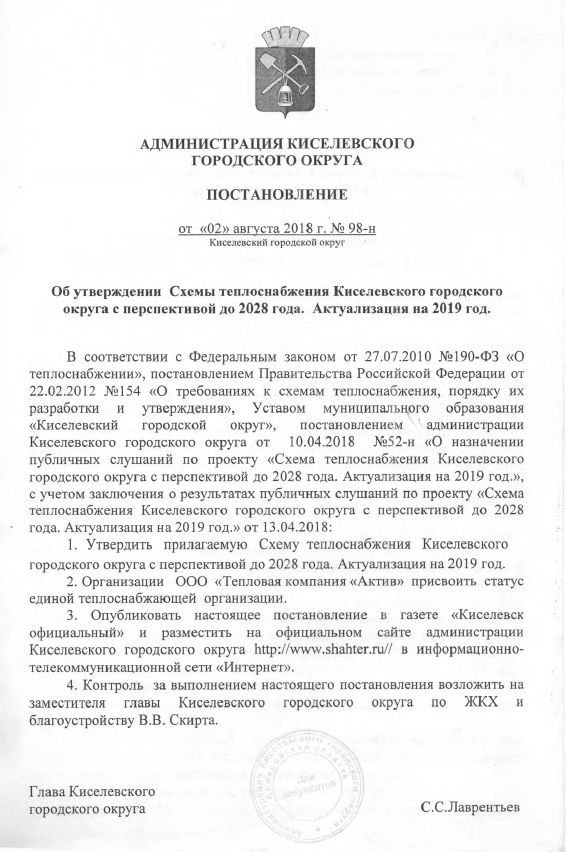 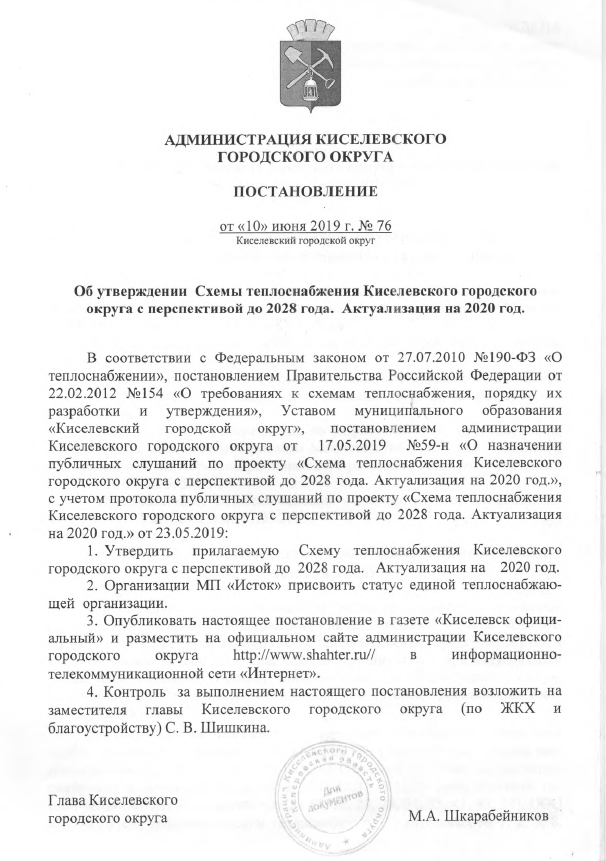 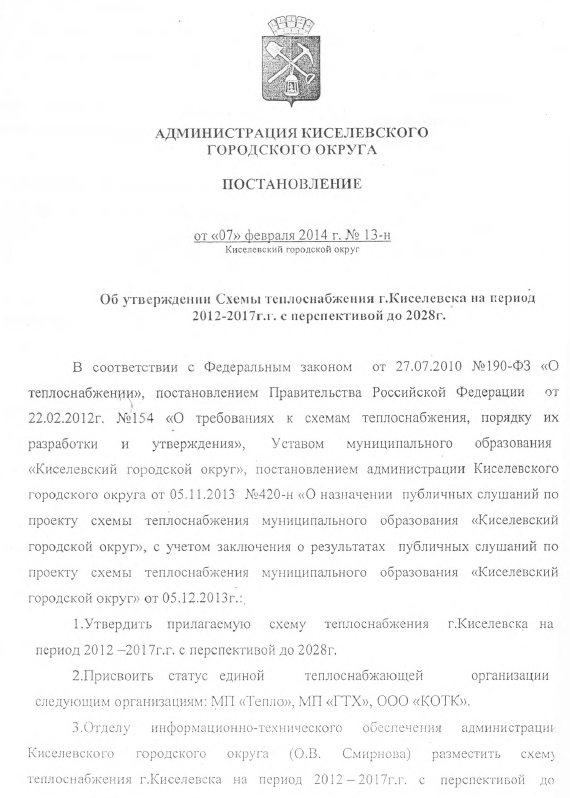 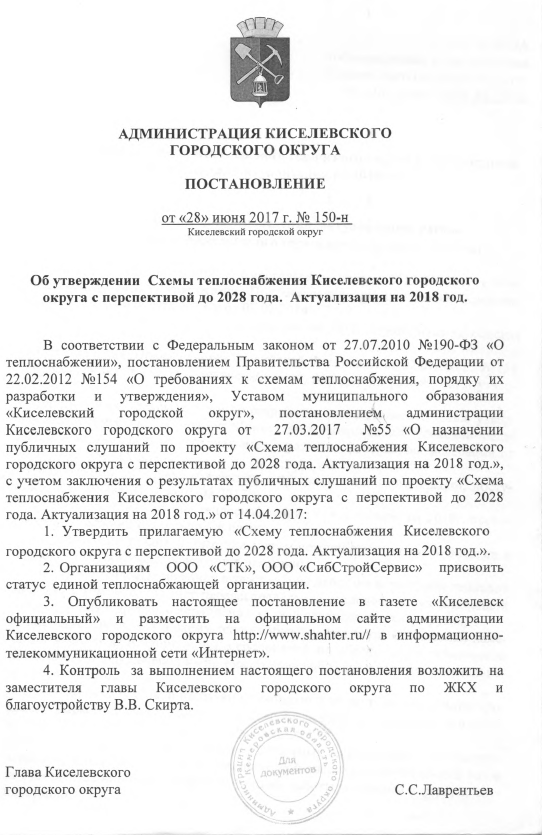  Реестр систем теплоснабжения, содержащий перечень теплоснабжающих организаций, действующих в каждой системе теплоснабжения, расположенных в границах поселения, городского округа, города федерального значенияРеестр систем теплоснабжения, содержащий перечень теплоснабжающих организаций, действующих в каждой системе теплоснабжения, с указанием объектов, находящихся в обслуживании каждой теплоснабжающей организации, приведен в таблице 10.4.Таблица 10.4 - Реестр систем теплоснабжения, утвержденный прошлой схемой теплоснабжения«Решения о распределении тепловой нагрузки между источниками тепловой энергии»Значения тепловой нагрузки по каждому источнику тепловой энергии на весь период действия схемы теплоснабжения представлены в таблице 11.1.Таблица 11.1 - Распределение тепловой нагрузки, Гкал/ч«Решения по бесхозяйным тепловым сетям»На территории Киселевского городского округа бесхозяйные тепловые сети не выявлены.«Синхронизация схемы теплоснабжения со схемой газоснабжения и газификации субъекта Российской Федерации и (или) поселения, схемой и программой развития электроэнергетики, а также со схемой водоснабжения и водоотведения поселения, городского округа, города федерального значения» Описание решений (на основе утвержденной региональной (межрегиональной) программы газификации жилищно-коммунального хозяйства, промышленных и иных организаций) о развитии соответствующей системы газоснабжения в части обеспечения топливом источников тепловой энергииРегиональная программа газификации жилищно-коммунального хозяйства, промышленных и иных организаций Кемеровской области-Кузбасса на 2020-2024 годы утверждена  распоряжением Правительства Кемеровской области – Кузбасса от 30 декабря 2020 г. № 880-р. Согласно региональной программе газификации, перевод котельных Киселевского городского округа на природный газ не предполагается. Описание проблем организации газоснабжения источников тепловой энергииОсновным топливом на источниках тепловой энергии Киселевского городского округа является каменный уголь. Предложения по корректировке  Схемы и программы утвержденной (разработке) региональной (межрегиональной) программы газификации жилищно-коммунального хозяйства, промышленных и иных организаций для обеспечения согласованности такой программы с указанными в схеме теплоснабжения решениями о развитии источников тепловой энергии и систем теплоснабженияВнесение корректировок в Региональная программа газификации жилищно-коммунального хозяйства, промышленных и иных организаций Кемеровской области-Кузбасса не требуется.  Описание решений (вырабатываемых с учетом положений утвержденной схемы и программы развития Единой энергетической системы России) о строительстве, реконструкции, техническом перевооружении и (или) модернизации, выводе из эксплуатации источников тепловой энергии и генерирующих объектов, включая входящее в их состав оборудование, функционирующих в режиме комбинированной выработки электрической и тепловой энергии, в части перспективных балансов тепловой мощности в схемах теплоснабженияНа территории Киселевского городского округа отсутствуют источники комбинированной выработки электрической и тепловой энергии. Предложения по строительству генерирующих объектов, функционирующих в режиме комбинированной выработки электрической и тепловой энергии, указанных в схеме теплоснабжения, для их учета при разработке схемы и программы перспективного развития электроэнергетики субъекта Российской Федерации, схемы и программы развития Единой энергетической системы России, содержащие в том числе описание участия указанных объектов в перспективных балансах тепловой мощности и энергииНа территории Киселевского городского округа строительство источников комбинированной выработки электрической и тепловой энергии не предусмотрено. Описание решений (вырабатываемых с учетом положений утвержденной схемы водоснабжения поселения, городского округа, города федерального значения, утвержденной единой схемы водоснабжения и водоотведения Республики Крым) о развитии соответствующей системы водоснабжения в части, относящейся к системам теплоснабженияСхема водоснабжения и водоотведения Киселевского городского округа на период 2014-2024 гг. утверждена распоряжением УЖКХ КГО №31 от 26.06.2014г.Модернизация системы водоснабжения обеспечивается выполнением следующих мероприятий:строительство водоводов;замена и модернизация оборудования;строительство хозпитьевого водоснабжения из подземных вод.Мероприятия по развитию соответствующей системы водоснабжения в части, относящейся к системам теплоснабжения, Схемой водоснабжения и водоотведения не предусмотрены. Предложения по корректировке утвержденной (разработке) схемы водоснабжения поселения, городского округа, города федерального значения, единой схемы водоснабжения и водоотведения Республики Крым для обеспечения согласованности такой схемы и указанных в схеме теплоснабжения решений о развитии источников тепловой энергии и систем теплоснабженияПри корректировке Схемы водоснабжения и водоотведения необходимо учесть мероприятия по строительству и реконструкции системы водоснабжения с целью перевода потребителей на закрытую систему горячего водоснабжения.«Индикаторы развития систем теплоснабжения поселения, городского округа, города федерального значения»Индикаторы развития систем теплоснабжения городского округа Киселевского городского округа разрабатываются в соответствии пунктом 79 Требований к схемам теплоснабжения и содержат результаты оценки существующих и перспективных значений следующих индикаторов развития систем теплоснабжения, рассчитанных в соответствии с методическими указаниями по разработке схем теплоснабжения, а именно:количество прекращений подачи тепловой энергии, теплоносителя в результате технологических нарушений на тепловых сетях;количество прекращений подачи тепловой энергии, теплоносителя в результате технологических нарушений на источниках тепловой энергии;удельный расход условного топлива на единицу тепловой энергии, отпускаемой с коллекторов источников тепловой энергии (отдельно для тепловых электрических станций и котельных);отношение величины технологических потерь тепловой энергии, теплоносителя к материальной характеристике тепловой сети;коэффициент использования установленной тепловой мощности;удельная материальная характеристика тепловых сетей, приведенная к расчетной тепловой нагрузке;доля тепловой энергии, выработанной в комбинированном режиме (как отношение величины тепловой энергии, отпущенной из отборов турбоагрегатов, к общей величине выработанной тепловой энергии в границах поселения, городского округа, города федерального значения);удельный расход условного топлива на отпуск электрической энергии;коэффициент использования теплоты топлива (только для источников тепловой энергии, функционирующих в режиме комбинированной выработки электрической и тепловой энергии);доля отпуска тепловой энергии, осуществляемого потребителям по приборам учета, в общем объеме отпущенной тепловой энергии;средневзвешенный (по материальной характеристике) срок эксплуатации тепловых сетей (для каждой системы теплоснабжения);отношение материальной характеристики тепловых сетей, реконструированных за год, к общей материальной характеристике тепловых сетей (фактическое значение за отчетный период и прогноз изменения при реализации проектов, указанных в утвержденной схеме теплоснабжения) (для каждой системы теплоснабжения, а также для поселения, городского округа, города федерального значения);отношение установленной тепловой мощности оборудования источников тепловой энергии, реконструированного за год, к общей установленной тепловой мощности источников тепловой энергии (фактическое значение за отчетный период и прогноз изменения при реализации проектов, указанных в утвержденной схеме теплоснабжения) (для поселения, городского округа, города федерального значения);отсутствие зафиксированных фактов нарушения антимонопольного законодательства (выданных предупреждений, предписаний), а также отсутствие применения санкций, предусмотренных Кодексом Российской Федерации об административных правонарушениях, за нарушение законодательства Российской Федерации в сфере теплоснабжения, антимонопольного законодательства Российской Федерации, законодательства Российской Федерации о естественных монополиях.Индикаторы развития систем теплоснабжения представлены в таблице 14.1.Таблица 14.1 - Индикаторы развития систем теплоснабжения«Ценовые (тарифные) последствия» В соответствии с действующим в сфере государственного ценового регулирования законодательством тариф на тепловую энергию, отпускаемую организацией, должен обеспечивать покрытие как экономически обоснованных расходов организации, так и обеспечивать достаточные средства для финансирования мероприятий по надежному функционированию и развитию систем теплоснабжения. Тариф ежегодно пересматривается и устанавливается органом исполнительной власти субъекта РФ в области государственного регулирования цен (тарифов) с учетом изменения экономически обоснованных расходов организации и возможных изменений условий реализации инвестиционной программы. Законодательством определен механизм ограничения предельной величины тарифов путем установления ежегодных предельных индексов роста, а также механизм ограничения предельной величины платы за ЖКУ для граждан путем установления ежегодных предельных индексов роста. При этом возмещение затрат на реализацию ИП организации, осуществляющей регулируемые виды деятельности в сфере теплоснабжения, может потребовать установления для организации тарифов на уровне выше установленного федеральным органом предельного максимального уровня. Решение об установлении для организации тарифов на уровне выше предельного максимального принимается органом исполнительной власти субъекта РФ в области государственного регулирования тарифов (цен) самостоятельно и не требует согласования с федеральным органом исполнительной власти в области государственного регулирования тарифов в сфере теплоснабжения. Тарифно-балансовые расчетные модели теплоснабжения потребителей по каждой системе теплоснабженияВ рассматриваемых зонах регулируемую деятельность в сфере теплоснабжения осуществляют шесть теплоснабжающих организаций: МП «Исток»;ООО «Тепловая компания «Актив».ООО «СТК»;ООО «КОТК»;ООО «СибСтройСервис»;АО «Знамя».Тарифно-балансовые расчетные модели теплоснабжения потребителей по каждой единой теплоснабжающей организацииТарифно-балансовые расчетные модели теплоснабжения потребителей выполнены с учетом реализации мероприятий настоящей Схемы, а именно реконструкции и строительства котельных и тепловых сетей. Тарифно-балансовые расчетные модели теплоснабжения потребителей МП «Исток»Тарифно-базовая модель теплоснабжения потребителей МП «Исток» приведена на рисунке 15.1.Рисунок 15.1 – Динамика изменения тарифов МП «Исток», тыс. руб.Тарифно-балансовые расчетные модели теплоснабжения потребителей ООО «Тепловая компания «Актив»Тарифно-базовая модель теплоснабжения потребителей ООО «Тепловая компания «Актив» приведена на рисунке 15.2.Рисунок 15.2 – Динамика изменения тарифов ООО «Тепловая компания «Актив», тыс. руб.Тарифно-балансовые расчетные модели теплоснабжения потребителей ООО «СТК»Тарифно-базовая модель теплоснабжения потребителей ООО «СТК» приведена на рисунке 15.3.Рисунок 15.3 – Динамика изменения тарифов ООО «СТК», тыс. руб.Тарифно-балансовые расчетные модели теплоснабжения потребителей ООО «КОТК»Тарифно-базовая модель теплоснабжения потребителей ООО «КОТК» приведена на рисунке 15.4.Рисунок 15.4 – Динамика изменения  тарифов ООО «КОТК», тыс. руб.Тарифно-балансовые расчетные модели теплоснабжения потребителей ООО "СибСтройСервис"Тарифно-базовая модель теплоснабжения потребителей ООО "СибСтройСервис" приведена на рисунке 15.5.Рисунок 15.5 – Динамика изменения тарифов ООО "СибСтройСервис", тыс. руб.Тарифно-балансовые расчетные модели теплоснабжения потребителей АО "Знамя"Тарифно-базовая модель теплоснабжения потребителей АО "Знамя" приведена на рисунке 15.6.Рисунок 15.6 – Динамика изменения тарифов АО "Знамя", тыс. руб.Результаты оценки ценовых (тарифных) последствий реализации проектов схемы теплоснабжения на основании разработанных тарифно-балансовых моделейКак видно из тарифно-балансовых моделей, приведенных на рисунках 15.1-15.6 и таблицы 15.1, тарифные последствия по всем ресурсоснабжающими организациям Киселевского ГО имеют плавный равномерный рост и не превышают предельно допустимый уровень тарифа.Таблица 15.1 – Расчет тарифов на период 2022-2036 гг.Наименование документа ШифрСхема теплоснабжения Киселевского городского округа с перспективой до 2036 года. Актуализация на 2022 год (Утверждаемая часть)СТС.021.001.000.000Глава 1. Существующее положение в сфере производства, передачи и потребления тепловой энергии для целей теплоснабжения СТС.021.002.001.000Глава 2 «Существующее и перспективное потребление тепловой  энергии на цели теплоснабжения»СТС.021.002.002.000Глава 3 «Электронная модель системы теплоснабжения поселения, городского округа, города федерального значения»СТС.021.002.002.000Глава 4 «Существующие и перспективные балансы тепловой мощности источников тепловой энергии и тепловой нагрузки потребителей»СТС.021.002.002.000Глава 5 «Мастер-план развития систем теплоснабжения поселения, городского округа, города федерального значения»СТС.021.002.002.000Глава 6 «Существующие и перспективные балансы производительности водоподготовительных установок и максимального потребления теплоносителя теплопотребляющими установками потребителей, в том числе в аварийных режимах»СТС.021.002.002.000Глава 7 «Предложения по строительству, реконструкции, техническому перевооружению и (или) модернизации источников тепловой энергии»СТС.021.002.002.000Глава 8 «Предложения по строительству, реконструкции и (или) модернизации тепловых сетей»СТС.021.002.002.000Глава 9 «Предложения по переводу открытых систем теплоснабжения (горячего водоснабжения) в закрытые системы горячего водоснабжения»СТС.021.002.002.000Глава 10 «Перспективные топливные балансы»СТС.021.002.002.000Глава 11 «Оценка надежности теплоснабжения»СТС.021.002.002.000Глава 12 «Обоснование инвестиций в строительство, реконструкцию, техническое перевооружение и (или) модернизацию»СТС.021.002.002.000Глава 13 «Индикаторы развития систем теплоснабжения поселения, городского округа, города федерального значения»СТС.021.002.002.000Глава 14 «Ценовые (тарифные) последствия»СТС.021.002.002.000Глава 15 «Реестр единых теплоснабжающих организаций»СТС.021.002.002.000Глава 16 «Реестр мероприятий схемы теплоснабжения»СТС.021.002.002.000Глава 17 «Замечания и предложения к проекту схемы теплоснабжения»СТС.021.002.002.000Глава 18 «Сводный том изменений, выполненных в доработанной и (или) актуализированной схеме теплоснабжения»СТС.021.002.002.000№ зоны Наименование ЕТОТепловые нагрузки, Гкал/чЕТО-1МП «Исток»51,287ЕТО-2ООО «Тепловая компания «Актив»28,373ЕТО-3ООО «СТК»73,580ЕТО-4ООО «КОТК»68,314ЕТО-5ООО «СибСтройСервис»9,944ЕТО-6АО «Знамя»25,300Итого:256,798ПоказателиЕдиница измерения 2018201920202021202220232024202520262027202820292030203120322033203420352036Численность постоянного населения (среднегодовая) тыс. чел.94,31592,65190,96789,2787,55985,73383,86995,9395,9796,0196,0596,0096,0496,0896,1296,1696,296,2296,24Наименование показателей202220232024202520262027202820292030203120322033203420352036Прирост жилищного фонда, в т. ч.:5,230,552,501,791,793,175,823,726,3818,6719,9113,5425,2719,7232,68накопительным итогом:7,688,2310,7312,5314,3217,4923,3127,0333,4252,0972,0085,54110,81130,53163,20Многоэтажная жилая застройка2,780,000,001,791,791,071,791,791,7916,7416,7410,0819,8013,6713,67Средне- и малоэтажная жилая застройка2,450,552,500,000,002,104,031,934,591,933,173,465,476,0519,01Индивидуальная жилая застройка0,000,000,000,000,000,000,000,000,000,000,000,000,000,000,00Наименование показателей202220232024202520262027202820292030203120322033203420352036Прирост общественно-делового фонда,  в т. ч.:4,901,290,000,711,212,181,211,730,003,661,820,403,523,5320,54накопительным итогом:14,6415,9315,9316,6417,8420,0321,2322,9622,9626,6228,4428,8432,3635,8956,42№ ППНаименование жилого комплексаАдрес№ кадастрового кварталаИсточник тепловой энергии2021202220232024202520262027202820292030203120322033203420352036Прирост тепловой нагрузки на отопление и вентиляцию жилищного фонда с централизованным теплоснабжением, Гкал/ч, в том числе:Прирост тепловой нагрузки на отопление и вентиляцию жилищного фонда с централизованным теплоснабжением, Гкал/ч, в том числе:Прирост тепловой нагрузки на отопление и вентиляцию жилищного фонда с централизованным теплоснабжением, Гкал/ч, в том числе:Прирост тепловой нагрузки на отопление и вентиляцию жилищного фонда с централизованным теплоснабжением, Гкал/ч, в том числе:Прирост тепловой нагрузки на отопление и вентиляцию жилищного фонда с централизованным теплоснабжением, Гкал/ч, в том числе:0,1020,1050,1050,8181,0091,0091,0531,7451,7012,0652,9582,9594,0943,9733,9884,717Многоэтажный жилищный фонд Киселевского ГО в том числе по кадастровым кварталам:Многоэтажный жилищный фонд Киселевского ГО в том числе по кадастровым кварталам:Многоэтажный жилищный фонд Киселевского ГО в том числе по кадастровым кварталам:Многоэтажный жилищный фонд Киселевского ГО в том числе по кадастровым кварталам:Многоэтажный жилищный фонд Киселевского ГО в том числе по кадастровым кварталам:0,0000,0000,0000,5101,0091,0091,0091,0091,0091,0092,2662,2663,3993,3993,3993,399ПП_19-ти этажный жилой домМикрорайон № 2 Красный Камень, жилая группа VI42:25:0104013котельная №31,133ПП_29-ти этажный жилой домМикрорайон № 2 Красный Камень, жилая группа VI42:25:0104013котельная №31,133ПП_39-ти этажный жилой домМикрорайон № 2 Красный Камень, жилая группа VI42:25:0104013котельная №31,133ПП_49-ти этажный жилой домМикрорайон № 2 Красный Камень, жилая группа VI42:25:0104013котельная №31,133ПП_59-ти этажный жилой домМикрорайон № 2 Красный Камень, жилая группа VI42:25:0104013котельная №31,133ПП_69-ти этажный жилой домМикрорайон № 2 Красный Камень, жилая группа VI42:25:0104013котельная №31,133ПП_79-ти этажный жилой домМикрорайон № 2 Красный Камень, жилая группа VI42:25:0104013котельная №31,133ПП_89-ти этажный жилой домМикрорайон № 2 Красный Камень, жилая группа VI42:25:0104013котельная №31,133ПП_99-ти  этажный жилой дом с пристроенными помещениями общественного назначенияМикрорайон № 2 Красный Камень, жилая группа VI42:25:0104013котельная №31,133ПП_109-ти  этажный жилой дом с пристроенными помещениями общественного назначенияМикрорайон № 2 Красный Камень, жилая группа VI42:25:0104013котельная №31,133ПП_119-ти этажный жилой домМикрорайон № 2 Красный Камень, жилая группа VI42:25:0104013котельная №31,133ПП_129-ти этажный жилой домМикрорайон № 2 Красный Камень, жилая группа VI42:25:0104013котельная №31,133ПП_139-ти этажный жилой домМикрорайон № 2 Красный Камень, жилая группа VI42:25:0104013котельная №31,133ПП_149-ти этажный жилой домМикрорайон № 2 Красный Камень, жилая группа VI42:25:0104013котельная №31,133ПП_159-ти этажный жилой домМикрорайон № 2 Красный Камень, жилая группа VI42:25:0104013котельная №31,133ПП_169-ти этажный жилой домМикрорайон № 2 Красный Камень, жилая группа VI42:25:0104013котельная №31,133ПП_179-ти этажный жилой домМикрорайон №5 Красный Камень42:25:0104008котельная №31,009ПП_189-ти этажный жилой домМикрорайон №5 Красный Камень42:25:0104008котельная №31,009ПП_199-ти этажный жилой домМикрорайон №5 Красный Камень42:25:0104008котельная №31,009ПП_209-ти этажный жилой домМикрорайон №5 Красный Камень42:25:0104008котельная №31,009ПП_219-ти этажный жилой домМикрорайон №5 Красный Камень42:25:0104008котельная №31,009ПП_229-ти этажный жилой домМикрорайон №5 Красный Камень42:25:0104008котельная №31,009ПП_23Жилой дом №8 по Ул.Мира (10 эт.), 4-й мкр., Красный Камень   Микрорайон №4 Красный Камень42:25:0104007:4297котельная №70,510Средне- и малоэтажный жилищный фонд Киселевского ГО, в том числе по кадастровым кварталам:Средне- и малоэтажный жилищный фонд Киселевского ГО, в том числе по кадастровым кварталам:Средне- и малоэтажный жилищный фонд Киселевского ГО, в том числе по кадастровым кварталам:Средне- и малоэтажный жилищный фонд Киселевского ГО, в том числе по кадастровым кварталам:Средне- и малоэтажный жилищный фонд Киселевского ГО, в том числе по кадастровым кварталам:0,1020,1050,1050,308000,0440,7360,6921,05610,6920,6930,6950,5740,5891,318ПП_245-ти этажный жилой домМикрорайон №5 Красный Камень42:25:0104008котельная №30,541ПП_255-ти этажный жилой домМикрорайон №5 Красный Камень42:25:0104008котельная №30,541ПП_265-ти этажный жилой домМикрорайон №5 Красный Камень42:25:0104008котельная №30,541ПП_275-ти этажный жилой домМикрорайон №5 Красный Камень42:25:0104008котельная №30,541ПП_285-ти этажный жилой домМикрорайон №5 Красный Камень42:25:0104008котельная №30,541ПП_295-ти этажный жилой домМикрорайон №5 Красный Камень42:25:0104008котельная №30,541ПП_305-ти этажный жилой домМикрорайон №5 Красный Камень42:25:0104008котельная №30,4ПП_315-ти этажный жилой домМикрорайон №5 Красный Камень42:25:0104008котельная №30,4ПП_325-ти этажный жилой домМикрорайон №5 Красный Камень42:25:0104008котельная №30,4ПП_335-ти этажный жилой домМикрорайон №5 Красный Камень42:25:0104008котельная №30,4ПП_343-х этажный жилой домМикрорайон №5 Красный Камень42:25:0104008котельная №30,151ПП_353-х этажный жилой домМикрорайон №5 Красный Камень42:25:0104008котельная №30,151ПП_363-х этажный жилой домМикрорайон №5 Красный Камень42:25:0104008котельная №30,151ПП_373-х этажный жилой домМикрорайон №5 Красный Камень42:25:0104008котельная №30,151ПП_383-х этажный жилой домМикрорайон №5 Красный Камень42:25:0104008котельная №30,115ПП_393-х этажный жилой домМикрорайон №5 Красный Камень42:25:0104008котельная №30,037ПП_403-х этажный жилой домМикрорайон №5 Красный Камень42:25:0104008котельная №30,037ПП_413-х этажный жилой домМикрорайон №5 Красный Камень42:25:0104008котельная №30,037ПП_423-х этажный жилой домМикрорайон №5 Красный Камень42:25:0104008котельная №30,037ПП_433-х этажный жилой домМикрорайон №5 Красный Камень42:25:0104008котельная №30,037ПП_443-х этажный жилой домМикрорайон №5 Красный Камень42:25:0104008котельная №30,037ПП_453-х этажный жилой домМикрорайон №5 Красный Камень42:25:0104008котельная №30,037ПП_463-х этажный жилой домМикрорайон №5 Красный Камень42:25:0104008котельная №30,037ПП_473-х этажный жилой домМикрорайон №5 Красный Камень42:25:0104008котельная №30,037ПП_482-х этажный жилой дом ЖК "Горняк" (4 шт.)Микрорайон №5 Красный Камень42:25:0104009котельная №30,1ПП_492-х этажный жилой дом ЖК "Горняк" (5 шт.)Микрорайон №5 Красный Камень42:25:0104010котельная №30,115ПП_502-х этажный жилой дом ЖК "Горняк" (25 шт.)Микрорайон №5 Красный Камень42:25:0104011котельная №30,444ПП_511-этажный жилой дом ЖК "Горняк" (5 шт.)Микрорайон №5 Красный Камень42:25:0104012котельная №30,08ПП_52Жилой дом №11/1 секция пр. ЗападныйМикрорайон № 2 Красный Камень, жилая группа VI42:25:0104013:1318котельная №70,102ПП_53Жилой дом №11/2 секция пр. ЗападныйМикрорайон № 2 Красный Камень, жилая группа VI42:25:0104013котельная №70,105ПП_54Жилой дом на 45 кв. пр. ЗападныйМикрорайон № 2 Красный Камень, жилая группа VI42:25:0104013котельная №70,105ПП_55Семь жилых домов по ул. Новостройкан/дн/дкотельная №120,308ПП_56Жилой дом, 4-й микрорайон жилого района Красный Каменьн/д42:25:0104007:4291котельная №7ПП_579-ти квартирные 3-х этажные жилые дома – 4 шт., ул. Дружбын/дн/дкотельная №120,044ПП_589-ти квартирный 3-х этажный жилой дом, ул. Одесскаян/дн/дкотельная №340,044ПП_59Многоквартирный жилой дом ( 30 квартир) п. Карагайлинский между улицами Прогрессивная и Большевистскаян/д42:25:0201001котельная №370,364№ ППНаименование жилого комплексаАдрес№ кадастрового кварталаИсточник тепловой энергии2021202220232024202520262027202820292030203120322033203420352036Прирост тепловой нагрузки на горячее водоснабжение жилищного фонда с централизованным теплоснабжением, Гкал/ч, в том числе:Прирост тепловой нагрузки на горячее водоснабжение жилищного фонда с централизованным теплоснабжением, Гкал/ч, в том числе:Прирост тепловой нагрузки на горячее водоснабжение жилищного фонда с централизованным теплоснабжением, Гкал/ч, в том числе:Прирост тепловой нагрузки на горячее водоснабжение жилищного фонда с централизованным теплоснабжением, Гкал/ч, в том числе:Прирост тепловой нагрузки на горячее водоснабжение жилищного фонда с централизованным теплоснабжением, Гкал/ч, в том числе:0,1030,1300,1300,2220,1790,1790,1790,2760,2760,3010,3790,3750,5200,4970,4970,620Многоэтажный жилищный фонд Киселевского ГО в том числе по кадастровым кварталам:Многоэтажный жилищный фонд Киселевского ГО в том числе по кадастровым кварталам:Многоэтажный жилищный фонд Киселевского ГО в том числе по кадастровым кварталам:Многоэтажный жилищный фонд Киселевского ГО в том числе по кадастровым кварталам:Многоэтажный жилищный фонд Киселевского ГО в том числе по кадастровым кварталам:0,0000,0000,0000,0680,1790,1790,1790,1790,1790,1790,2820,2820,4230,4230,4230,423ПП_19-ти этажный жилой домМикрорайон № 2 Красный Камень, жилая группа VI42:25:0104013котельная №30,141ПП_29-ти этажный жилой домМикрорайон № 2 Красный Камень, жилая группа VI42:25:0104013котельная №30,141ПП_39-ти этажный жилой домМикрорайон № 2 Красный Камень, жилая группа VI42:25:0104013котельная №30,141ПП_49-ти этажный жилой домМикрорайон № 2 Красный Камень, жилая группа VI42:25:0104013котельная №30,141ПП_59-ти этажный жилой домМикрорайон № 2 Красный Камень, жилая группа VI42:25:0104013котельная №30,141ПП_69-ти этажный жилой домМикрорайон № 2 Красный Камень, жилая группа VI42:25:0104013котельная №30,141ПП_79-ти этажный жилой домМикрорайон № 2 Красный Камень, жилая группа VI42:25:0104013котельная №30,141ПП_89-ти этажный жилой домМикрорайон № 2 Красный Камень, жилая группа VI42:25:0104013котельная №30,141ПП_99-ти  этажный жилой дом с пристроенными помещениями общественного назначенияМикрорайон № 2 Красный Камень, жилая группа VI42:25:0104013котельная №30,141ПП_109-ти  этажный жилой дом с пристроенными помещениями общественного назначенияМикрорайон № 2 Красный Камень, жилая группа VI42:25:0104013котельная №30,141ПП_119-ти этажный жилой домМикрорайон № 2 Красный Камень, жилая группа VI42:25:0104013котельная №30,141ПП_129-ти этажный жилой домМикрорайон № 2 Красный Камень, жилая группа VI42:25:0104013котельная №30,141ПП_139-ти этажный жилой домМикрорайон № 2 Красный Камень, жилая группа VI42:25:0104013котельная №30,141ПП_149-ти этажный жилой домМикрорайон № 2 Красный Камень, жилая группа VI42:25:0104013котельная №30,141ПП_159-ти этажный жилой домМикрорайон № 2 Красный Камень, жилая группа VI42:25:0104013котельная №30,141ПП_169-ти этажный жилой домМикрорайон № 2 Красный Камень, жилая группа VI42:25:0104013котельная №30,141ПП_179-ти этажный жилой домМикрорайон №5 Красный Камень42:25:0104008котельная №30,179ПП_189-ти этажный жилой домМикрорайон №5 Красный Камень42:25:0104008котельная №30,179ПП_199-ти этажный жилой домМикрорайон №5 Красный Камень42:25:0104008котельная №30,179ПП_209-ти этажный жилой домМикрорайон №5 Красный Камень42:25:0104008котельная №30,179ПП_219-ти этажный жилой домМикрорайон №5 Красный Камень42:25:0104008котельная №30,179ПП_229-ти этажный жилой домМикрорайон №5 Красный Камень42:25:0104008котельная №30,179ПП_23Жилой дом №8 по Ул.Мира (10 эт.), 4-й мкр., Красный Камень   Микрорайон №4 Красный Камень42:25:0104007:4297котельная №70,068Средне- и малоэтажный жилищный фонд Киселевского ГО, в том числе по кадастровым кварталам:Средне- и малоэтажный жилищный фонд Киселевского ГО, в том числе по кадастровым кварталам:Средне- и малоэтажный жилищный фонд Киселевского ГО, в том числе по кадастровым кварталам:Средне- и малоэтажный жилищный фонд Киселевского ГО, в том числе по кадастровым кварталам:Средне- и малоэтажный жилищный фонд Киселевского ГО, в том числе по кадастровым кварталам:0,1030,1300,1300,1540,0000,0000,0000,0970,0970,1220,0970,0930,0970,0740,0740,197ПП_245-ти этажный жилой домМикрорайон №5 Красный Камень42:25:0104008котельная №30,080ПП_255-ти этажный жилой домМикрорайон №5 Красный Камень42:25:0104008котельная №30,080ПП_265-ти этажный жилой домМикрорайон №5 Красный Камень42:25:0104008котельная №30,080ПП_275-ти этажный жилой домМикрорайон №5 Красный Камень42:25:0104008котельная №30,080ПП_285-ти этажный жилой домМикрорайон №5 Красный Камень42:25:0104008котельная №30,080ПП_295-ти этажный жилой домМикрорайон №5 Красный Камень42:25:0104008котельная №30,080ПП_305-ти этажный жилой домМикрорайон №5 Красный Камень42:25:0104008котельная №30,057ПП_315-ти этажный жилой домМикрорайон №5 Красный Камень42:25:0104008котельная №30,057ПП_325-ти этажный жилой домМикрорайон №5 Красный Камень42:25:0104008котельная №30,057ПП_335-ти этажный жилой домМикрорайон №5 Красный Камень42:25:0104008котельная №30,057ПП_343-х этажный жилой домМикрорайон №5 Красный Камень42:25:0104008котельная №30,017ПП_353-х этажный жилой домМикрорайон №5 Красный Камень42:25:0104008котельная №30,017ПП_363-х этажный жилой домМикрорайон №5 Красный Камень42:25:0104008котельная №30,017ПП_373-х этажный жилой домМикрорайон №5 Красный Камень42:25:0104008котельная №30,017ПП_383-х этажный жилой домМикрорайон №5 Красный Камень42:25:0104008котельная №30,011ПП_393-х этажный жилой домМикрорайон №5 Красный Камень42:25:0104008котельная №30,002ПП_403-х этажный жилой домМикрорайон №5 Красный Камень42:25:0104008котельная №30,002ПП_413-х этажный жилой домМикрорайон №5 Красный Камень42:25:0104008котельная №30,002ПП_423-х этажный жилой домМикрорайон №5 Красный Камень42:25:0104008котельная №30,002ПП_433-х этажный жилой домМикрорайон №5 Красный Камень42:25:0104008котельная №30,002ПП_443-х этажный жилой домМикрорайон №5 Красный Камень42:25:0104008котельная №30,002ПП_453-х этажный жилой домМикрорайон №5 Красный Камень42:25:0104008котельная №30,002ПП_463-х этажный жилой домМикрорайон №5 Красный Камень42:25:0104008котельная №30,002ПП_473-х этажный жилой домМикрорайон №5 Красный Камень42:25:0104008котельная №30,002ПП_482-х этажный жилой дом ЖК "Горняк" (4 шт.)Микрорайон №5 Красный Камень42:25:0104009котельная №30,012ПП_492-х этажный жилой дом ЖК "Горняк" (5 шт.)Микрорайон №5 Красный Камень42:25:0104010котельная №30,012ПП_502-х этажный жилой дом ЖК "Горняк" (25 шт.)Микрорайон №5 Красный Камень42:25:0104011котельная №30,078ПП_511-этажный жилой дом ЖК "Горняк" (5 шт.)Микрорайон №5 Красный Камень42:25:0104012котельная №30,012ПП_52Жилой дом №11/1 секция пр. ЗападныйМикрорайон № 2 Красный Камень, жилая группа VI42:25:0104013:1318котельная №70,103ПП_53Жилой дом №11/2 секция пр. ЗападныйМикрорайон № 2 Красный Камень, жилая группа VI42:25:0104013котельная №70,130ПП_54Жилой дом на 45 кв. пр. ЗападныйМикрорайон № 2 Красный Камень, жилая группа VI42:25:0104013котельная №70,130ПП_55Семь жилых домов по ул. Новостройкан/дн/дкотельная №120,154ПП_56Жилой дом, 4-й микрорайон жилого района Красный Каменьн/д42:25:0104007:4291котельная №7ПП_579-ти квартирные 3-х этажные жилые дома – 4 шт., ул. Дружбын/дн/дкотельная №120,000ПП_589-ти квартирный 3-х этажный жилой дом, ул. Одесскаян/дн/дкотельная №340,000ПП_59Многоквартирный жилой дом ( 30 квартир) п. Карагайлинский между улицами Прогрессивная и Большевистскаян/д42:25:0201001котельная №370,025№ ППНаименование жилого комплексаАдрес№ кадастрового кварталаИсточник тепловой энергии2021202220232024202520262027202820292030203120322033203420352036Прирост тепловой нагрузки на отопление, вентиляцию и горячее водоснабжение жилищного фонда с централизованным теплоснабжением, Гкал/ч, в том числе:Прирост тепловой нагрузки на отопление, вентиляцию и горячее водоснабжение жилищного фонда с централизованным теплоснабжением, Гкал/ч, в том числе:Прирост тепловой нагрузки на отопление, вентиляцию и горячее водоснабжение жилищного фонда с централизованным теплоснабжением, Гкал/ч, в том числе:Прирост тепловой нагрузки на отопление, вентиляцию и горячее водоснабжение жилищного фонда с централизованным теплоснабжением, Гкал/ч, в том числе:Прирост тепловой нагрузки на отопление, вентиляцию и горячее водоснабжение жилищного фонда с централизованным теплоснабжением, Гкал/ч, в том числе:0,2050,2350,2351,0391,1881,1881,2322,0211,9772,3663,3373,3344,6144,4704,4855,337Многоэтажный жилищный фонд Киселевского ГО в том числе по кадастровым кварталам:Многоэтажный жилищный фонд Киселевского ГО в том числе по кадастровым кварталам:Многоэтажный жилищный фонд Киселевского ГО в том числе по кадастровым кварталам:Многоэтажный жилищный фонд Киселевского ГО в том числе по кадастровым кварталам:Многоэтажный жилищный фонд Киселевского ГО в том числе по кадастровым кварталам:0,0000,0000,0000,5781,1881,1881,1881,1881,1881,1882,5482,5483,8223,8223,8223,822ПП_19-ти этажный жилой домМикрорайон № 2 Красный Камень, жилая группа VI42:25:0104013котельная №300000000001,27400000ПП_29-ти этажный жилой домМикрорайон № 2 Красный Камень, жилая группа VI42:25:0104013котельная №3000000000001,2740000ПП_39-ти этажный жилой домМикрорайон № 2 Красный Камень, жилая группа VI42:25:0104013котельная №30000000000001,274000ПП_49-ти этажный жилой домМикрорайон № 2 Красный Камень, жилая группа VI42:25:0104013котельная №300000000000001,27400ПП_59-ти этажный жилой домМикрорайон № 2 Красный Камень, жилая группа VI42:25:0104013котельная №3000000000000001,2740ПП_69-ти этажный жилой домМикрорайон № 2 Красный Камень, жилая группа VI42:25:0104013котельная №30000000000000001,274ПП_79-ти этажный жилой домМикрорайон № 2 Красный Камень, жилая группа VI42:25:0104013котельная №300000000001,27400000ПП_89-ти этажный жилой домМикрорайон № 2 Красный Камень, жилая группа VI42:25:0104013котельная №3000000000001,2740000ПП_99-ти  этажный жилой дом с пристроенными помещениями общественного назначенияМикрорайон № 2 Красный Камень, жилая группа VI42:25:0104013котельная №30000000000001,274000ПП_109-ти  этажный жилой дом с пристроенными помещениями общественного назначенияМикрорайон № 2 Красный Камень, жилая группа VI42:25:0104013котельная №300000000000001,27400ПП_119-ти этажный жилой домМикрорайон № 2 Красный Камень, жилая группа VI42:25:0104013котельная №3000000000000001,2740ПП_129-ти этажный жилой домМикрорайон № 2 Красный Камень, жилая группа VI42:25:0104013котельная №30000000000000001,274ПП_139-ти этажный жилой домМикрорайон № 2 Красный Камень, жилая группа VI42:25:0104013котельная №30000000000001,274000ПП_149-ти этажный жилой домМикрорайон № 2 Красный Камень, жилая группа VI42:25:0104013котельная №300000000000001,27400ПП_159-ти этажный жилой домМикрорайон № 2 Красный Камень, жилая группа VI42:25:0104013котельная №3000000000000001,2740ПП_169-ти этажный жилой домМикрорайон № 2 Красный Камень, жилая группа VI42:25:0104013котельная №30000000000000001,274ПП_179-ти этажный жилой домМикрорайон №5 Красный Камень42:25:0104008котельная №300001,18800000000000ПП_189-ти этажный жилой домМикрорайон №5 Красный Камень42:25:0104008котельная №3000001,1880000000000ПП_199-ти этажный жилой домМикрорайон №5 Красный Камень42:25:0104008котельная №30000001,188000000000ПП_209-ти этажный жилой домМикрорайон №5 Красный Камень42:25:0104008котельная №300000001,18800000000ПП_219-ти этажный жилой домМикрорайон №5 Красный Камень42:25:0104008котельная №3000000001,1880000000ПП_229-ти этажный жилой домМикрорайон №5 Красный Камень42:25:0104008котельная №30000000001,188000000ПП_23Жилой дом №8 по Ул.Мира (10 эт.), 4-й мкр., Красный Камень   Микрорайон №4 Красный Камень42:25:0104007:4297котельная №70000,578000000000000Средне- и малоэтажный жилищный фонд Киселевского ГО, в том числе по кадастровым кварталам:Средне- и малоэтажный жилищный фонд Киселевского ГО, в том числе по кадастровым кварталам:Средне- и малоэтажный жилищный фонд Киселевского ГО, в том числе по кадастровым кварталам:Средне- и малоэтажный жилищный фонд Киселевского ГО, в том числе по кадастровым кварталам:Средне- и малоэтажный жилищный фонд Киселевского ГО, в том числе по кадастровым кварталам:0,2050,2350,2350,4620,0000,0000,0440,8330,7891,1780,7890,7860,7920,6480,6631,515ПП_245-ти этажный жилой домМикрорайон №5 Красный Камень42:25:0104008котельная №300000000,62100000000ПП_255-ти этажный жилой домМикрорайон №5 Красный Камень42:25:0104008котельная №3000000000,6210000000ПП_265-ти этажный жилой домМикрорайон №5 Красный Камень42:25:0104008котельная №30000000000,621000000ПП_275-ти этажный жилой домМикрорайон №5 Красный Камень42:25:0104008котельная №300000000000,62100000ПП_285-ти этажный жилой домМикрорайон №5 Красный Камень42:25:0104008котельная №3000000000000,6210000ПП_295-ти этажный жилой домМикрорайон №5 Красный Камень42:25:0104008котельная №30000000000000,621000ПП_305-ти этажный жилой домМикрорайон №5 Красный Камень42:25:0104008котельная №300000000000000,45700ПП_315-ти этажный жилой домМикрорайон №5 Красный Камень42:25:0104008котельная №3000000000000000,4570ПП_325-ти этажный жилой домМикрорайон №5 Красный Камень42:25:0104008котельная №30000000000000000,457ПП_335-ти этажный жилой домМикрорайон №5 Красный Камень42:25:0104008котельная №30000000000000000,457ПП_343-х этажный жилой домМикрорайон №5 Красный Камень42:25:0104008котельная №300000000,16800000000ПП_353-х этажный жилой домМикрорайон №5 Красный Камень42:25:0104008котельная №3000000000,1680000000ПП_363-х этажный жилой домМикрорайон №5 Красный Камень42:25:0104008котельная №30000000000,168000000ПП_373-х этажный жилой домМикрорайон №5 Красный Камень42:25:0104008котельная №300000000000,16800000ПП_383-х этажный жилой домМикрорайон №5 Красный Камень42:25:0104008котельная №3000000000000,1260000ПП_393-х этажный жилой домМикрорайон №5 Красный Камень42:25:0104008котельная №30000000000000,039000ПП_403-х этажный жилой домМикрорайон №5 Красный Камень42:25:0104008котельная №300000000000000,03900ПП_413-х этажный жилой домМикрорайон №5 Красный Камень42:25:0104008котельная №3000000000000000,0390ПП_423-х этажный жилой домМикрорайон №5 Красный Камень42:25:0104008котельная №30000000000000000,039ПП_433-х этажный жилой домМикрорайон №5 Красный Камень42:25:0104008котельная №3000000000000,0390000ПП_443-х этажный жилой домМикрорайон №5 Красный Камень42:25:0104008котельная №30000000000000,039000ПП_453-х этажный жилой домМикрорайон №5 Красный Камень42:25:0104008котельная №300000000000000,03900ПП_463-х этажный жилой домМикрорайон №5 Красный Камень42:25:0104008котельная №3000000000000000,0390ПП_473-х этажный жилой домМикрорайон №5 Красный Камень42:25:0104008котельная №30000000000000000,039ПП_482-х этажный жилой дом ЖК "Горняк" (4 шт.)Микрорайон №5 Красный Камень42:25:0104009котельная №300000000000000,11200ПП_492-х этажный жилой дом ЖК "Горняк" (5 шт.)Микрорайон №5 Красный Камень42:25:0104010котельная №3000000000000000,1270ПП_502-х этажный жилой дом ЖК "Горняк" (25 шт.)Микрорайон №5 Красный Камень42:25:0104011котельная №30000000000000000,522ПП_511-этажный жилой дом ЖК "Горняк" (5 шт.)Микрорайон №5 Красный Камень42:25:0104012котельная №30000000000000,092000ПП_52Жилой дом №11/1 секция пр. ЗападныйМикрорайон № 2 Красный Камень, жилая группа VI42:25:0104013:1318котельная №70,205000000000000000ПП_53Жилой дом №11/2 секция пр. ЗападныйМикрорайон № 2 Красный Камень, жилая группа VI42:25:0104013котельная №700,23500000000000000ПП_54Жилой дом на 45 кв. пр. ЗападныйМикрорайон № 2 Красный Камень, жилая группа VI42:25:0104013котельная №7000,2350000000000000ПП_55Семь жилых домов по ул. Новостройкан/дн/дкотельная №120000,462000000000000ПП_56Жилой дом, 4-й микрорайон жилого района Красный Каменьн/д42:25:0104007:4291котельная №70000000000000000ПП_579-ти квартирные 3-х этажные жилые дома – 4 шт., ул. Дружбын/дн/дкотельная №120000000,044000000000ПП_589-ти квартирный 3-х этажный жилой дом, ул. Одесскаян/дн/дкотельная №3400000000,04400000000ПП_59Многоквартирный жилой дом ( 30 квартир) п. Карагайлинский между улицами Прогрессивная и Большевистскаян/д42:25:0201001котельная №370000000000,389000000№ ППНаименование общественно-деловой застройкиАдрес№ кадастрового кварталаИсточник тепловой энергии2021202220232024202520262027202820292030203120322033203420352036Прирост тепловой нагрузки на отопление и вентиляцию общественно-делового фонда с централизованным теплоснабжением, Гкал/ч, в том числе:Прирост тепловой нагрузки на отопление и вентиляцию общественно-делового фонда с централизованным теплоснабжением, Гкал/ч, в том числе:Прирост тепловой нагрузки на отопление и вентиляцию общественно-делового фонда с централизованным теплоснабжением, Гкал/ч, в том числе:Прирост тепловой нагрузки на отопление и вентиляцию общественно-делового фонда с централизованным теплоснабжением, Гкал/ч, в том числе:Прирост тепловой нагрузки на отопление и вентиляцию общественно-делового фонда с централизованным теплоснабжением, Гкал/ч, в том числе:0,1430,4090,2400,0000,2960,2220,3640,2220,3960,0000,1240,0510,0150,2850,2801,430Общественный фонд Киселевского ГО, в том числе по кадастровым кварталам:Общественный фонд Киселевского ГО, в том числе по кадастровым кварталам:Общественный фонд Киселевского ГО, в том числе по кадастровым кварталам:Общественный фонд Киселевского ГО, в том числе по кадастровым кварталам:Общественный фонд Киселевского ГО, в том числе по кадастровым кварталам:0,1430,4090,2400,0000,2960,2220,3640,2220,3960,0000,1240,0510,0150,2850,2801,430ПП_60Детский сад на 190 мест пр. ЗападныйМикрорайон № 2 Красный Камень, жилая группа VI по пр. Западный42:25:0104013котельная №70,143ПП_61Многопрофильная поликлиника пр. ЗападныйМикрорайон №2 Красный Камень42:25:0104014котельная №70,046ПП_62Многопрофильная поликлиника на 550 посещений в сменуМикрорайон №2 Красный Камень42:25:0104013котельная №30,124ПП_63Пожарное депо на 4 поста Микрорайон №2 Красный Камень42:25:0104013котельная №30,051ПП_64Станция скорой медицинской помощи на 3 бригадыМикрорайон №2 Красный Камень42:25:0104013котельная №30,015ПП_65Детский сад на 220 местМикрорайон №2 Красный Камень42:25:0104013котельная №30,285ПП_66Детский сад на 220 местМикрорайон №2 Красный Камень42:25:0104013котельная №30,280ПП_67Общеобразовательная школа на 1000 учащихсяМикрорайон №5 Красный Камень42:25:0104013котельная №31,430ПП_68Торговый центрМикрорайон №5 Красный Камень42:25:0104008котельная №30,296ПП_69Детский сад на 230 местМикрорайон №5 Красный Камень42:25:0104008котельная №30,222ПП_70Общеобразовательная школа на 828 уч.Микрорайон №5 Красный Камень42:25:0104008котельная №30,364ПП_71Детский сад на 230 местМикрорайон №5 Красный Камень42:25:0104008котельная №30,222ПП_72Торговый центрМикрорайон №5 Красный Камень42:25:0104008котельная №30,396ПП_73ФОК с бассейном, проезд Западный,6, 4-й мкр., Красный КаменьМикрорайон №4 Красный Камень42:25:0104007:113котельная №70,409ПП_74Парк со спортивным ядром пр. Строителей,7а вблизи МБОУ "Лицей №1", Красный каменьМикрорайон №4 Красный Каменьн/дкотельная №30,194ПП_75Дом правосудия н/д42:25:0104007:4817котельная №7ПП_76Подземный гараж на 90 м/мМикрорайон №2 Красный Камень42:25:0104013котельная №3ПП_77Подземный гараж на 85 м/мМикрорайон №2 Красный Камень42:25:0104013котельная №3ПП_78Подземный гараж на 48 м/мМикрорайон №2 Красный Камень42:25:0104013котельная №3ПП_79Подземный гараж на 38 м/мМикрорайон №2 Красный Камень42:25:0104013котельная №3ПП_80Подземный гараж на 50 м/мМикрорайон №2 Красный Камень42:25:0104013котельная №3ПП_81Подземный гараж на 69 м/мМикрорайон №2 Красный Камень42:25:0104013котельная №3ПП_82Подземный гараж на 142 м/мМикрорайон №2 Красный Камень42:25:0104013котельная №3ПП_83Подземный гараж на 142 м/мМикрорайон №2 Красный Камень42:25:0104013котельная №3ПП_84Трансформаторные подстанции(ТП)-7штМикрорайон №2 Красный Камень42:25:0104013котельная №3ПП_85Канализационная насосная станция (КНС)Микрорайон №2 Красный Камень42:25:0104013котельная №3ПП_86Центральный распределительный пункт (ЦРП)Микрорайон №2 Красный Камень42:25:0104013котельная №3ПП_87Центральный тепловой пункт(ЦТП)Микрорайон №2 Красный Камень42:25:0104013котельная №3№ ППНаименование общественно-деловой застройкиАдрес№ кадастрового кварталаИсточник тепловой энергии2021202220232024202520262027202820292030203120322033203420352036Прирост тепловой нагрузки на горячее водоснабжение общественно-делового фонда с централизованным теплоснабжением, Гкал/ч, в том числе:Прирост тепловой нагрузки на горячее водоснабжение общественно-делового фонда с централизованным теплоснабжением, Гкал/ч, в том числе:Прирост тепловой нагрузки на горячее водоснабжение общественно-делового фонда с централизованным теплоснабжением, Гкал/ч, в том числе:Прирост тепловой нагрузки на горячее водоснабжение общественно-делового фонда с централизованным теплоснабжением, Гкал/ч, в том числе:Прирост тепловой нагрузки на горячее водоснабжение общественно-делового фонда с централизованным теплоснабжением, Гкал/ч, в том числе:0,1310,6290,0930,0000,0370,0410,0280,0410,0490,0000,0320,0130,0040,2630,2641,307Общественный фонд Киселевского ГО, в том числе по кадастровым кварталам:Общественный фонд Киселевского ГО, в том числе по кадастровым кварталам:Общественный фонд Киселевского ГО, в том числе по кадастровым кварталам:Общественный фонд Киселевского ГО, в том числе по кадастровым кварталам:Общественный фонд Киселевского ГО, в том числе по кадастровым кварталам:0,1310,6290,0930,0000,0370,0410,0280,0410,0490,0000,0320,0130,0040,2630,2641,307ПП_60Детский сад на 190 мест пр. ЗападныйМикрорайон № 2 Красный Камень, жилая группа VI по пр. Западный42:25:0104013котельная №70,131ПП_61Многопрофильная поликлиника пр. ЗападныйМикрорайон №2 Красный Камень42:25:0104014котельная №70,012ПП_62Многопрофильная поликлиника на 550 посещений в сменуМикрорайон №2 Красный Камень42:25:0104013котельная №30,032ПП_63Пожарное депо на 4 поста Микрорайон №2 Красный Камень42:25:0104013котельная №30,013ПП_64Станция скорой медицинской помощи на 3 бригадыМикрорайон №2 Красный Камень42:25:0104013котельная №30,004ПП_65Детский сад на 220 местМикрорайон №2 Красный Камень42:25:0104013котельная №30,263ПП_66Детский сад на 220 местМикрорайон №2 Красный Камень42:25:0104013котельная №30,264ПП_67Общеобразовательная школа на 1000 учащихсяМикрорайон №5 Красный Камень42:25:0104013котельная №31,307ПП_68Торговый центрМикрорайон №5 Красный Камень42:25:0104008котельная №30,037ПП_69Детский сад на 230 местМикрорайон №5 Красный Камень42:25:0104008котельная №30,041ПП_70Общеобразовательная школа на 828 уч.Микрорайон №5 Красный Камень42:25:0104008котельная №30,028ПП_71Детский сад на 230 местМикрорайон №5 Красный Камень42:25:0104008котельная №30,041ПП_72Торговый центрМикрорайон №5 Красный Камень42:25:0104008котельная №30,049ПП_73ФОК с бассейном, проезд Западный,6, 4-й мкр., Красный КаменьМикрорайон №4 Красный Камень42:25:0104007:113котельная №70,629ПП_74Парк со спортивным ядром пр. Строителей,7а вблизи МБОУ "Лицей №1", Красный каменьМикрорайон №4 Красный Каменьн/дкотельная №30,081ПП_75Дом правосудия н/д42:25:0104007:4817котельная №7ПП_76Подземный гараж на 90 м/мМикрорайон №2 Красный Камень42:25:0104013котельная №3ПП_77Подземный гараж на 85 м/мМикрорайон №2 Красный Камень42:25:0104013котельная №3ПП_78Подземный гараж на 48 м/мМикрорайон №2 Красный Камень42:25:0104013котельная №3ПП_79Подземный гараж на 38 м/мМикрорайон №2 Красный Камень42:25:0104013котельная №3ПП_80Подземный гараж на 50 м/мМикрорайон №2 Красный Камень42:25:0104013котельная №3ПП_81Подземный гараж на 69 м/мМикрорайон №2 Красный Камень42:25:0104013котельная №3ПП_82Подземный гараж на 142 м/мМикрорайон №2 Красный Камень42:25:0104013котельная №3ПП_83Подземный гараж на 142 м/мМикрорайон №2 Красный Камень42:25:0104013котельная №3ПП_84Трансформаторные подстанции(ТП)-7штМикрорайон №2 Красный Камень42:25:0104013котельная №3ПП_85Канализационная насосная станция (КНС)Микрорайон №2 Красный Камень42:25:0104013котельная №3ПП_86Центральный распределительный пункт (ЦРП)Микрорайон №2 Красный Камень42:25:0104013котельная №3ПП_87Центральный тепловой пункт(ЦТП)Микрорайон №2 Красный Камень42:25:0104013котельная №3№ ППНаименование общественно-деловой застройкиАдрес№ кадастрового кварталаИсточник тепловой энергии2021202220232024202520262027202820292030203120322033203420352036Прирост тепловой нагрузки на отопление, вентиляцию и горячее водоснабжение общественно-делового фонда с централизованным теплоснабжением, Гкал/ч, в том числе:Прирост тепловой нагрузки на отопление, вентиляцию и горячее водоснабжение общественно-делового фонда с централизованным теплоснабжением, Гкал/ч, в том числе:Прирост тепловой нагрузки на отопление, вентиляцию и горячее водоснабжение общественно-делового фонда с централизованным теплоснабжением, Гкал/ч, в том числе:Прирост тепловой нагрузки на отопление, вентиляцию и горячее водоснабжение общественно-делового фонда с централизованным теплоснабжением, Гкал/ч, в том числе:Прирост тепловой нагрузки на отопление, вентиляцию и горячее водоснабжение общественно-делового фонда с централизованным теплоснабжением, Гкал/ч, в том числе:0,2741,0380,3330,0000,3330,2630,3920,2630,4450,0000,1570,0640,0190,5480,5442,737Общественный фонд Киселевского ГО, в том числе по кадастровым кварталам:Общественный фонд Киселевского ГО, в том числе по кадастровым кварталам:Общественный фонд Киселевского ГО, в том числе по кадастровым кварталам:Общественный фонд Киселевского ГО, в том числе по кадастровым кварталам:Общественный фонд Киселевского ГО, в том числе по кадастровым кварталам:0,2741,0380,3330,0000,3330,2630,3920,2630,4450,0000,1570,0640,0190,5480,5442,737ПП_60Детский сад на 190 мест пр. ЗападныйМикрорайон № 2 Красный Камень, жилая группа VI по пр. Западный42:25:0104013котельная №70,2740,0000,0000,0000,0000,0000,0000,0000,0000,0000,0000,0000,0000,0000,0000,000ПП_61Многопрофильная поликлиника пр. ЗападныйМикрорайон №2 Красный Камень42:25:0104014котельная №70,0000,0000,0580,0000,0000,0000,0000,0000,0000,0000,0000,0000,0000,0000,0000,000ПП_62Многопрофильная поликлиника на 550 посещений в сменуМикрорайон №2 Красный Камень42:25:0104013котельная №30,0000,0000,0000,0000,0000,0000,0000,0000,0000,0000,1570,0000,0000,0000,0000,000ПП_63Пожарное депо на 4 поста Микрорайон №2 Красный Камень42:25:0104013котельная №30,0000,0000,0000,0000,0000,0000,0000,0000,0000,0000,0000,0640,0000,0000,0000,000ПП_64Станция скорой медицинской помощи на 3 бригадыМикрорайон №2 Красный Камень42:25:0104013котельная №30,0000,0000,0000,0000,0000,0000,0000,0000,0000,0000,0000,0000,0190,0000,0000,000ПП_65Детский сад на 220 местМикрорайон №2 Красный Камень42:25:0104013котельная №30,0000,0000,0000,0000,0000,0000,0000,0000,0000,0000,0000,0000,0000,5480,0000,000ПП_66Детский сад на 220 местМикрорайон №2 Красный Камень42:25:0104013котельная №30,0000,0000,0000,0000,0000,0000,0000,0000,0000,0000,0000,0000,0000,0000,5440,000ПП_67Общеобразовательная школа на 1000 учащихсяМикрорайон №5 Красный Камень42:25:0104013котельная №30,0000,0000,0000,0000,0000,0000,0000,0000,0000,0000,0000,0000,0000,0000,0002,737ПП_68Торговый центрМикрорайон №5 Красный Камень42:25:0104008котельная №30,0000,0000,0000,0000,3330,0000,0000,0000,0000,0000,0000,0000,0000,0000,0000,000ПП_69Детский сад на 230 местМикрорайон №5 Красный Камень42:25:0104008котельная №30,0000,0000,0000,0000,0000,2630,0000,0000,0000,0000,0000,0000,0000,0000,0000,000ПП_70Общеобразовательная школа на 828 уч.Микрорайон №5 Красный Камень42:25:0104008котельная №30,0000,0000,0000,0000,0000,0000,3920,0000,0000,0000,0000,0000,0000,0000,0000,000ПП_71Детский сад на 230 местМикрорайон №5 Красный Камень42:25:0104008котельная №30,0000,0000,0000,0000,0000,0000,0000,2630,0000,0000,0000,0000,0000,0000,0000,000ПП_72Торговый центрМикрорайон №5 Красный Камень42:25:0104008котельная №30,0000,0000,0000,0000,0000,0000,0000,0000,4450,0000,0000,0000,0000,0000,0000,000ПП_73ФОК с бассейном, проезд Западный,6, 4-й мкр., Красный КаменьМикрорайон №4 Красный Камень42:25:0104007:113котельная №70,0001,0380,0000,0000,0000,0000,0000,0000,0000,0000,0000,0000,0000,0000,0000,000ПП_74Парк со спортивным ядром пр. Строителей,7а вблизи МБОУ "Лицей №1", Красный каменьМикрорайон №4 Красный Каменьн/дкотельная №30,0000,0000,2750,0000,0000,0000,0000,0000,0000,0000,0000,0000,0000,0000,0000,000ПП_75Дом правосудия н/д42:25:0104007:4817котельная №70,0000,0000,0000,0000,0000,0000,0000,0000,0000,0000,0000,0000,0000,0000,0000,000ПП_76Подземный гараж на 90 м/мМикрорайон №2 Красный Камень42:25:0104013котельная №30,0000,0000,0000,0000,0000,0000,0000,0000,0000,0000,0000,0000,0000,0000,0000,000ПП_77Подземный гараж на 85 м/мМикрорайон №2 Красный Камень42:25:0104013котельная №30,0000,0000,0000,0000,0000,0000,0000,0000,0000,0000,0000,0000,0000,0000,0000,000ПП_78Подземный гараж на 48 м/мМикрорайон №2 Красный Камень42:25:0104013котельная №30,0000,0000,0000,0000,0000,0000,0000,0000,0000,0000,0000,0000,0000,0000,0000,000ПП_79Подземный гараж на 38 м/мМикрорайон №2 Красный Камень42:25:0104013котельная №30,0000,0000,0000,0000,0000,0000,0000,0000,0000,0000,0000,0000,0000,0000,0000,000ПП_80Подземный гараж на 50 м/мМикрорайон №2 Красный Камень42:25:0104013котельная №30,0000,0000,0000,0000,0000,0000,0000,0000,0000,0000,0000,0000,0000,0000,0000,000ПП_81Подземный гараж на 69 м/мМикрорайон №2 Красный Камень42:25:0104013котельная №30,0000,0000,0000,0000,0000,0000,0000,0000,0000,0000,0000,0000,0000,0000,0000,000ПП_82Подземный гараж на 142 м/мМикрорайон №2 Красный Камень42:25:0104013котельная №30,0000,0000,0000,0000,0000,0000,0000,0000,0000,0000,0000,0000,0000,0000,0000,000ПП_83Подземный гараж на 142 м/мМикрорайон №2 Красный Камень42:25:0104013котельная №30,0000,0000,0000,0000,0000,0000,0000,0000,0000,0000,0000,0000,0000,0000,0000,000ПП_84Трансформаторные подстанции(ТП)-7штМикрорайон №2 Красный Камень42:25:0104013котельная №30,0000,0000,0000,0000,0000,0000,0000,0000,0000,0000,0000,0000,0000,0000,0000,000ПП_85Канализационная насосная станция (КНС)Микрорайон №2 Красный Камень42:25:0104013котельная №30,0000,0000,0000,0000,0000,0000,0000,0000,0000,0000,0000,0000,0000,0000,0000,000ПП_86Центральный распределительный пункт (ЦРП)Микрорайон №2 Красный Камень42:25:0104013котельная №30,0000,0000,0000,0000,0000,0000,0000,0000,0000,0000,0000,0000,0000,0000,0000,000ПП_87Центральный тепловой пункт(ЦТП)Микрорайон №2 Красный Камень42:25:0104013котельная №30,0000,0000,0000,0000,0000,0000,0000,0000,0000,0000,0000,0000,0000,0000,0000,000№ ППНаименование жилого комплексаАдрес№ кадастрового кварталаИсточник тепловой энергии2021202220232024202520262027202820292030203120322033203420352036Прирост потребления тепловой энергии на отопление и вентиляцию жилищного фонда с централизованным теплоснабжением, Гкал, в том числе:Прирост потребления тепловой энергии на отопление и вентиляцию жилищного фонда с централизованным теплоснабжением, Гкал, в том числе:Прирост потребления тепловой энергии на отопление и вентиляцию жилищного фонда с централизованным теплоснабжением, Гкал, в том числе:Прирост потребления тепловой энергии на отопление и вентиляцию жилищного фонда с централизованным теплоснабжением, Гкал, в том числе:Прирост потребления тепловой энергии на отопление и вентиляцию жилищного фонда с централизованным теплоснабжением, Гкал, в том числе:253,382260,834260,8342030,9572506,4932506,4932615,7954334,8174225,5155129,9897348,0747350,55810170,0529869,4729906,73411717,669Многоэтажный жилищный фонд Киселевского ГО в том числе по кадастровым кварталам:Многоэтажный жилищный фонд Киселевского ГО в том числе по кадастровым кварталам:Многоэтажный жилищный фонд Киселевского ГО в том числе по кадастровым кварталам:Многоэтажный жилищный фонд Киселевского ГО в том числе по кадастровым кварталам:Многоэтажный жилищный фонд Киселевского ГО в том числе по кадастровым кварталам:0,0000,0000,0001265,8442506,4932506,4932506,4932506,4932506,4932506,4935629,0525629,0528443,5788443,5788443,5788443,578ПП_19-ти этажный жилой домМикрорайон № 2 Красный Камень, жилая группа VI42:25:0104013котельная №300000000002814,52600000ПП_29-ти этажный жилой домМикрорайон № 2 Красный Камень, жилая группа VI42:25:0104013котельная №3000000000002814,5260000ПП_39-ти этажный жилой домМикрорайон № 2 Красный Камень, жилая группа VI42:25:0104013котельная №30000000000002814,526000ПП_49-ти этажный жилой домМикрорайон № 2 Красный Камень, жилая группа VI42:25:0104013котельная №300000000000002814,52600ПП_59-ти этажный жилой домМикрорайон № 2 Красный Камень, жилая группа VI42:25:0104013котельная №3000000000000002814,5260ПП_69-ти этажный жилой домМикрорайон № 2 Красный Камень, жилая группа VI42:25:0104013котельная №30000000000000002814,526ПП_79-ти этажный жилой домМикрорайон № 2 Красный Камень, жилая группа VI42:25:0104013котельная №300000000002814,52600000ПП_89-ти этажный жилой домМикрорайон № 2 Красный Камень, жилая группа VI42:25:0104013котельная №3000000000002814,5260000ПП_99-ти  этажный жилой дом с пристроенными помещениями общественного назначенияМикрорайон № 2 Красный Камень, жилая группа VI42:25:0104013котельная №30000000000002814,526000ПП_109-ти  этажный жилой дом с пристроенными помещениями общественного назначенияМикрорайон № 2 Красный Камень, жилая группа VI42:25:0104013котельная №300000000000002814,52600ПП_119-ти этажный жилой домМикрорайон № 2 Красный Камень, жилая группа VI42:25:0104013котельная №3000000000000002814,5260ПП_129-ти этажный жилой домМикрорайон № 2 Красный Камень, жилая группа VI42:25:0104013котельная №30000000000000002814,526ПП_139-ти этажный жилой домМикрорайон № 2 Красный Камень, жилая группа VI42:25:0104013котельная №30000000000002814,526000ПП_149-ти этажный жилой домМикрорайон № 2 Красный Камень, жилая группа VI42:25:0104013котельная №300000000000002814,52600ПП_159-ти этажный жилой домМикрорайон № 2 Красный Камень, жилая группа VI42:25:0104013котельная №3000000000000002814,5260ПП_169-ти этажный жилой домМикрорайон № 2 Красный Камень, жилая группа VI42:25:0104013котельная №30000000000000002814,526ПП_179-ти этажный жилой домМикрорайон №5 Красный Камень42:25:0104008котельная №300002506,49300000000000ПП_189-ти этажный жилой домМикрорайон №5 Красный Камень42:25:0104008котельная №3000002506,4930000000000ПП_199-ти этажный жилой домМикрорайон №5 Красный Камень42:25:0104008котельная №30000002506,493000000000ПП_209-ти этажный жилой домМикрорайон №5 Красный Камень42:25:0104008котельная №300000002506,49300000000ПП_219-ти этажный жилой домМикрорайон №5 Красный Камень42:25:0104008котельная №3000000002506,4930000000ПП_229-ти этажный жилой домМикрорайон №5 Красный Камень42:25:0104008котельная №30000000002506,493000000ПП_23Жилой дом №8 по Ул.Мира (10 эт.), 4-й мкр., Красный Камень   Микрорайон №4 Красный Камень42:25:0104007:4297котельная №70001265,8436000000000000Средне- и малоэтажный жилищный фонд Киселевского ГО, в том числе по кадастровым кварталам:Средне- и малоэтажный жилищный фонд Киселевского ГО, в том числе по кадастровым кварталам:Средне- и малоэтажный жилищный фонд Киселевского ГО, в том числе по кадастровым кварталам:Средне- и малоэтажный жилищный фонд Киселевского ГО, в том числе по кадастровым кварталам:Средне- и малоэтажный жилищный фонд Киселевского ГО, в том числе по кадастровым кварталам:253,382260,834260,834765,1140,0000,000109,3021828,3241719,0222623,4961719,0221721,5061726,4741425,8941463,1563274,091ПП_245-ти этажный жилой домМикрорайон №5 Красный Камень42:25:0104008котельная №300000001343,917500000000ПП_255-ти этажный жилой домМикрорайон №5 Красный Камень42:25:0104008котельная №3000000001343,9170000000ПП_265-ти этажный жилой домМикрорайон №5 Красный Камень42:25:0104008котельная №30000000001343,917000000ПП_275-ти этажный жилой домМикрорайон №5 Красный Камень42:25:0104008котельная №300000000001343,91700000ПП_285-ти этажный жилой домМикрорайон №5 Красный Камень42:25:0104008котельная №3000000000001343,9170000ПП_295-ти этажный жилой домМикрорайон №5 Красный Камень42:25:0104008котельная №30000000000001343,917000ПП_305-ти этажный жилой домМикрорайон №5 Красный Камень42:25:0104008котельная №30000000000000993,65400ПП_315-ти этажный жилой домМикрорайон №5 Красный Камень42:25:0104008котельная №300000000000000993,6540ПП_325-ти этажный жилой домМикрорайон №5 Красный Камень42:25:0104008котельная №3000000000000000993,654ПП_335-ти этажный жилой домМикрорайон №5 Красный Камень42:25:0104008котельная №3000000000000000993,654ПП_343-х этажный жилой домМикрорайон №5 Красный Камень42:25:0104008котельная №30000000375,10500000000ПП_353-х этажный жилой домМикрорайон №5 Красный Камень42:25:0104008котельная №300000000375,1050000000ПП_363-х этажный жилой домМикрорайон №5 Красный Камень42:25:0104008котельная №3000000000375,105000000ПП_373-х этажный жилой домМикрорайон №5 Красный Камень42:25:0104008котельная №30000000000375,10500000ПП_383-х этажный жилой домМикрорайон №5 Красный Камень42:25:0104008котельная №300000000000285,6760000ПП_393-х этажный жилой домМикрорайон №5 Красный Камень42:25:0104008котельная №300000000000091,913000ПП_403-х этажный жилой домМикрорайон №5 Красный Камень42:25:0104008котельная №3000000000000091,91300ПП_413-х этажный жилой домМикрорайон №5 Красный Камень42:25:0104008котельная №30000000000000091,9130ПП_423-х этажный жилой домМикрорайон №5 Красный Камень42:25:0104008котельная №300000000000000091,913ПП_433-х этажный жилой домМикрорайон №5 Красный Камень42:25:0104008котельная №30000000000091,9130000ПП_443-х этажный жилой домМикрорайон №5 Красный Камень42:25:0104008котельная №300000000000091,913000ПП_453-х этажный жилой домМикрорайон №5 Красный Камень42:25:0104008котельная №3000000000000091,91300ПП_463-х этажный жилой домМикрорайон №5 Красный Камень42:25:0104008котельная №30000000000000091,9130ПП_473-х этажный жилой домМикрорайон №5 Красный Камень42:25:0104008котельная №300000000000000091,913ПП_482-х этажный жилой дом ЖК "Горняк" (4 шт.)Микрорайон №5 Красный Камень42:25:0104009котельная №30000000000000248,41400ПП_492-х этажный жилой дом ЖК "Горняк" (5 шт.)Микрорайон №5 Красный Камень42:25:0104010котельная №300000000000000285,6760ПП_502-х этажный жилой дом ЖК "Горняк" (25 шт.)Микрорайон №5 Красный Камень42:25:0104011котельная №30000000000000001102,956ПП_511-этажный жилой дом ЖК "Горняк" (5 шт.)Микрорайон №5 Красный Камень42:25:0104012котельная №3000000000000198,731000ПП_52Жилой дом №11/1 секция пр. ЗападныйМикрорайон № 2 Красный Камень, жилая группа VI42:25:0104013:1318котельная №7253,382000000000000000ПП_53Жилой дом №11/2 секция пр. ЗападныйМикрорайон № 2 Красный Камень, жилая группа VI42:25:0104013котельная №70260,83400000000000000ПП_54Жилой дом на 45 кв. пр. ЗападныйМикрорайон № 2 Красный Камень, жилая группа VI42:25:0104013котельная №700260,8340000000000000ПП_55Семь жилых домов по ул. Новостройкан/дн/дкотельная №12000765,114000000000000ПП_56Жилой дом, 4-й микрорайон жилого района Красный Каменьн/д42:25:0104007:4291котельная №70000000000000000ПП_579-ти квартирные 3-х этажные жилые дома – 4 шт., ул. Дружбын/дн/дкотельная №12000000109,302000000000ПП_589-ти квартирный 3-х этажный жилой дом, ул. Одесскаян/дн/дкотельная №340000000109,30200000000ПП_59Многоквартирный жилой дом ( 30 квартир) п. Карагайлинский между улицами Прогрессивная и Большевистскаян/д42:25:0201001котельная №37000000000904,474000000№ ППНаименование жилого комплексаАдрес№ кадастрового кварталаИсточник тепловой энергии2021202220232024202520262027202820292030203120322033203420352036Прирост потребления тепловой энергии на горячее водоснабжение жилищного фонда с централизованным теплоснабжением, Гкал, в том числе:Прирост потребления тепловой энергии на горячее водоснабжение жилищного фонда с централизованным теплоснабжением, Гкал, в том числе:Прирост потребления тепловой энергии на горячее водоснабжение жилищного фонда с централизованным теплоснабжением, Гкал, в том числе:Прирост потребления тепловой энергии на горячее водоснабжение жилищного фонда с централизованным теплоснабжением, Гкал, в том числе:Прирост потребления тепловой энергии на горячее водоснабжение жилищного фонда с централизованным теплоснабжением, Гкал, в том числе:781,017988,601988,6011681,4491357,3021357,3021357,3022092,8232092,8232282,3902873,8402846,8793942,1573767,7553767,7554700,426Многоэтажный жилищный фонд Киселевского ГО в том числе по кадастровым кварталам:Многоэтажный жилищный фонд Киселевского ГО в том числе по кадастровым кварталам:Многоэтажный жилищный фонд Киселевского ГО в том числе по кадастровым кварталам:Многоэтажный жилищный фонд Киселевского ГО в том числе по кадастровым кварталам:Многоэтажный жилищный фонд Киселевского ГО в том числе по кадастровым кварталам:0,0000,0000,000515,9261357,3021357,3021357,3021357,3021357,3021357,3022138,3192138,3193207,4783207,4783207,4783207,478ПП_19-ти этажный жилой домМикрорайон № 2 Красный Камень, жилая группа VI42:25:0104013котельная №300000000001069,15900000ПП_29-ти этажный жилой домМикрорайон № 2 Красный Камень, жилая группа VI42:25:0104013котельная №3000000000001069,1590000ПП_39-ти этажный жилой домМикрорайон № 2 Красный Камень, жилая группа VI42:25:0104013котельная №30000000000001069,159000ПП_49-ти этажный жилой домМикрорайон № 2 Красный Камень, жилая группа VI42:25:0104013котельная №300000000000001069,15900ПП_59-ти этажный жилой домМикрорайон № 2 Красный Камень, жилая группа VI42:25:0104013котельная №3000000000000001069,1590ПП_69-ти этажный жилой домМикрорайон № 2 Красный Камень, жилая группа VI42:25:0104013котельная №30000000000000001069,159ПП_79-ти этажный жилой домМикрорайон № 2 Красный Камень, жилая группа VI42:25:0104013котельная №300000000001069,15900000ПП_89-ти этажный жилой домМикрорайон № 2 Красный Камень, жилая группа VI42:25:0104013котельная №3000000000001069,1590000ПП_99-ти  этажный жилой дом с пристроенными помещениями общественного назначенияМикрорайон № 2 Красный Камень, жилая группа VI42:25:0104013котельная №30000000000001069,159000ПП_109-ти  этажный жилой дом с пристроенными помещениями общественного назначенияМикрорайон № 2 Красный Камень, жилая группа VI42:25:0104013котельная №300000000000001069,15900ПП_119-ти этажный жилой домМикрорайон № 2 Красный Камень, жилая группа VI42:25:0104013котельная №3000000000000001069,1590ПП_129-ти этажный жилой домМикрорайон № 2 Красный Камень, жилая группа VI42:25:0104013котельная №30000000000000001069,159ПП_139-ти этажный жилой домМикрорайон № 2 Красный Камень, жилая группа VI42:25:0104013котельная №30000000000001069,159000ПП_149-ти этажный жилой домМикрорайон № 2 Красный Камень, жилая группа VI42:25:0104013котельная №300000000000001069,15900ПП_159-ти этажный жилой домМикрорайон № 2 Красный Камень, жилая группа VI42:25:0104013котельная №3000000000000001069,1590ПП_169-ти этажный жилой домМикрорайон № 2 Красный Камень, жилая группа VI42:25:0104013котельная №30000000000000001069,159ПП_179-ти этажный жилой домМикрорайон №5 Красный Камень42:25:0104008котельная №300001357,30200000000000ПП_189-ти этажный жилой домМикрорайон №5 Красный Камень42:25:0104008котельная №3000001357,3020000000000ПП_199-ти этажный жилой домМикрорайон №5 Красный Камень42:25:0104008котельная №30000001357,302000000000ПП_209-ти этажный жилой домМикрорайон №5 Красный Камень42:25:0104008котельная №300000001357,30200000000ПП_219-ти этажный жилой домМикрорайон №5 Красный Камень42:25:0104008котельная №3000000001357,3020000000ПП_229-ти этажный жилой домМикрорайон №5 Красный Камень42:25:0104008котельная №30000000001357,302000000ПП_23Жилой дом №8 по Ул.Мира (10 эт.), 4-й мкр., Красный Камень   Микрорайон №4 Красный Камень42:25:0104007:4297котельная №7000515,926000000000000Средне- и малоэтажный жилищный фонд Киселевского ГО, в том числе по кадастровым кварталам:Средне- и малоэтажный жилищный фонд Киселевского ГО, в том числе по кадастровым кварталам:Средне- и малоэтажный жилищный фонд Киселевского ГО, в том числе по кадастровым кварталам:Средне- и малоэтажный жилищный фонд Киселевского ГО, в том числе по кадастровым кварталам:Средне- и малоэтажный жилищный фонд Киселевского ГО, в том числе по кадастровым кварталам:781,017988,601988,6011165,5230,0000,0000,000735,521735,521925,088735,521708,560734,678560,277560,2771492,948ПП_245-ти этажный жилой домМикрорайон №5 Красный Камень42:25:0104008котельная №30000000606,61500000000ПП_255-ти этажный жилой домМикрорайон №5 Красный Камень42:25:0104008котельная №300000000606,6150000000ПП_265-ти этажный жилой домМикрорайон №5 Красный Камень42:25:0104008котельная №3000000000606,615000000ПП_275-ти этажный жилой домМикрорайон №5 Красный Камень42:25:0104008котельная №30000000000606,61500000ПП_285-ти этажный жилой домМикрорайон №5 Красный Камень42:25:0104008котельная №300000000000606,6150000ПП_295-ти этажный жилой домМикрорайон №5 Красный Камень42:25:0104008котельная №3000000000000606,615000ПП_305-ти этажный жилой домМикрорайон №5 Красный Камень42:25:0104008котельная №30000000000000432,21300ПП_315-ти этажный жилой домМикрорайон №5 Красный Камень42:25:0104008котельная №300000000000000432,2130ПП_325-ти этажный жилой домМикрорайон №5 Красный Камень42:25:0104008котельная №3000000000000000432,213ПП_335-ти этажный жилой домМикрорайон №5 Красный Камень42:25:0104008котельная №3000000000000000432,213ПП_343-х этажный жилой домМикрорайон №5 Красный Камень42:25:0104008котельная №30000000128,90600000000ПП_353-х этажный жилой домМикрорайон №5 Красный Камень42:25:0104008котельная №300000000128,9060000000ПП_363-х этажный жилой домМикрорайон №5 Красный Камень42:25:0104008котельная №3000000000128,906000000ПП_373-х этажный жилой домМикрорайон №5 Красный Камень42:25:0104008котельная №30000000000128,90600000ПП_383-х этажный жилой домМикрорайон №5 Красный Камень42:25:0104008котельная №30000000000083,4100000ПП_393-х этажный жилой домМикрорайон №5 Красный Камень42:25:0104008котельная №300000000000018,535000ПП_403-х этажный жилой домМикрорайон №5 Красный Камень42:25:0104008котельная №3000000000000018,53500ПП_413-х этажный жилой домМикрорайон №5 Красный Камень42:25:0104008котельная №30000000000000018,5350ПП_423-х этажный жилой домМикрорайон №5 Красный Камень42:25:0104008котельная №300000000000000018,535ПП_433-х этажный жилой домМикрорайон №5 Красный Камень42:25:0104008котельная №30000000000018,5350000ПП_443-х этажный жилой домМикрорайон №5 Красный Камень42:25:0104008котельная №300000000000018,535000ПП_453-х этажный жилой домМикрорайон №5 Красный Камень42:25:0104008котельная №3000000000000018,53500ПП_463-х этажный жилой домМикрорайон №5 Красный Камень42:25:0104008котельная №30000000000000018,5350ПП_473-х этажный жилой домМикрорайон №5 Красный Камень42:25:0104008котельная №300000000000000018,535ПП_482-х этажный жилой дом ЖК "Горняк" (4 шт.)Микрорайон №5 Красный Камень42:25:0104009котельная №3000000000000090,99200ПП_492-х этажный жилой дом ЖК "Горняк" (5 шт.)Микрорайон №5 Красный Камень42:25:0104010котельная №30000000000000090,9920ПП_502-х этажный жилой дом ЖК "Горняк" (25 шт.)Микрорайон №5 Красный Камень42:25:0104011котельная №3000000000000000591,450ПП_511-этажный жилой дом ЖК "Горняк" (5 шт.)Микрорайон №5 Красный Камень42:25:0104012котельная №300000000000090,992000ПП_52Жилой дом №11/1 секция пр. ЗападныйМикрорайон № 2 Красный Камень, жилая группа VI42:25:0104013:1318котельная №7781,017000000000000000ПП_53Жилой дом №11/2 секция пр. ЗападныйМикрорайон № 2 Красный Камень, жилая группа VI42:25:0104013котельная №70988,60100000000000000ПП_54Жилой дом на 45 кв. пр. ЗападныйМикрорайон № 2 Красный Камень, жилая группа VI42:25:0104013котельная №700988,6010000000000000ПП_55Семь жилых домов по ул. Новостройкан/дн/дкотельная №120001165,523000000000000ПП_56Жилой дом, 4-й микрорайон жилого района Красный Каменьн/д42:25:0104007:4291котельная №70000000000000000ПП_579-ти квартирные 3-х этажные жилые дома – 4 шт., ул. Дружбын/дн/дкотельная №120000000000000000ПП_589-ти квартирный 3-х этажный жилой дом, ул. Одесскаян/дн/дкотельная №340000000000000000ПП_59Многоквартирный жилой дом ( 30 квартир) п. Карагайлинский между улицами Прогрессивная и Большевистскаян/д42:25:0201001котельная №37000000000189,567000000№ ППНаименование жилого комплексаАдрес№ кадастрового кварталаИсточник тепловой энергии2021202220232024202520262027202820292030203120322033203420352036Прирост потребления тепловой энергии на отопление, вентиляцию и горячее водоснабжение жилищного фонда с централизованным теплоснабжением, Гкал, в том числе:Прирост потребления тепловой энергии на отопление, вентиляцию и горячее водоснабжение жилищного фонда с централизованным теплоснабжением, Гкал, в том числе:Прирост потребления тепловой энергии на отопление, вентиляцию и горячее водоснабжение жилищного фонда с централизованным теплоснабжением, Гкал, в том числе:Прирост потребления тепловой энергии на отопление, вентиляцию и горячее водоснабжение жилищного фонда с централизованным теплоснабжением, Гкал, в том числе:Прирост потребления тепловой энергии на отопление, вентиляцию и горячее водоснабжение жилищного фонда с централизованным теплоснабжением, Гкал, в том числе:1034,3991249,4351249,4353712,4073863,7953863,7953973,0976427,6406318,3387412,37910221,91410197,43714112,20913637,22713674,48916418,095Многоэтажный жилищный фонд Киселевского ГО в том числе по кадастровым кварталам:Многоэтажный жилищный фонд Киселевского ГО в том числе по кадастровым кварталам:Многоэтажный жилищный фонд Киселевского ГО в том числе по кадастровым кварталам:Многоэтажный жилищный фонд Киселевского ГО в том числе по кадастровым кварталам:Многоэтажный жилищный фонд Киселевского ГО в том числе по кадастровым кварталам:0,0000,0000,0001781,7703863,7953863,7953863,7953863,7953863,7953863,7957767,3717767,37111651,05611651,05611651,05611651,056ПП_19-ти этажный жилой домМикрорайон № 2 Красный Камень, жилая группа VI42:25:0104013котельная №300000000003883,68500000ПП_29-ти этажный жилой домМикрорайон № 2 Красный Камень, жилая группа VI42:25:0104013котельная №3000000000003883,6850000ПП_39-ти этажный жилой домМикрорайон № 2 Красный Камень, жилая группа VI42:25:0104013котельная №30000000000003883,685000ПП_49-ти этажный жилой домМикрорайон № 2 Красный Камень, жилая группа VI42:25:0104013котельная №300000000000003883,68500ПП_59-ти этажный жилой домМикрорайон № 2 Красный Камень, жилая группа VI42:25:0104013котельная №3000000000000003883,6850ПП_69-ти этажный жилой домМикрорайон № 2 Красный Камень, жилая группа VI42:25:0104013котельная №30000000000000003883,685ПП_79-ти этажный жилой домМикрорайон № 2 Красный Камень, жилая группа VI42:25:0104013котельная №300000000003883,68500000ПП_89-ти этажный жилой домМикрорайон № 2 Красный Камень, жилая группа VI42:25:0104013котельная №3000000000003883,6850000ПП_99-ти  этажный жилой дом с пристроенными помещениями общественного назначенияМикрорайон № 2 Красный Камень, жилая группа VI42:25:0104013котельная №30000000000003883,685000ПП_109-ти  этажный жилой дом с пристроенными помещениями общественного назначенияМикрорайон № 2 Красный Камень, жилая группа VI42:25:0104013котельная №300000000000003883,68500ПП_119-ти этажный жилой домМикрорайон № 2 Красный Камень, жилая группа VI42:25:0104013котельная №3000000000000003883,6850ПП_129-ти этажный жилой домМикрорайон № 2 Красный Камень, жилая группа VI42:25:0104013котельная №30000000000000003883,685ПП_139-ти этажный жилой домМикрорайон № 2 Красный Камень, жилая группа VI42:25:0104013котельная №30000000000003883,685000ПП_149-ти этажный жилой домМикрорайон № 2 Красный Камень, жилая группа VI42:25:0104013котельная №300000000000003883,68500ПП_159-ти этажный жилой домМикрорайон № 2 Красный Камень, жилая группа VI42:25:0104013котельная №3000000000000003883,6850ПП_169-ти этажный жилой домМикрорайон № 2 Красный Камень, жилая группа VI42:25:0104013котельная №30000000000000003883,685ПП_179-ти этажный жилой домМикрорайон №5 Красный Камень42:25:0104008котельная №300003863,79500000000000ПП_189-ти этажный жилой домМикрорайон №5 Красный Камень42:25:0104008котельная №3000003863,7950000000000ПП_199-ти этажный жилой домМикрорайон №5 Красный Камень42:25:0104008котельная №30000003863,795000000000ПП_209-ти этажный жилой домМикрорайон №5 Красный Камень42:25:0104008котельная №300000003863,79500000000ПП_219-ти этажный жилой домМикрорайон №5 Красный Камень42:25:0104008котельная №3000000003863,7950000000ПП_229-ти этажный жилой домМикрорайон №5 Красный Камень42:25:0104008котельная №30000000003863,795000000ПП_23Жилой дом №8 по Ул.Мира (10 эт.), 4-й мкр., Красный Камень   Микрорайон №4 Красный Камень42:25:0104007:4297котельная №70001781,770000000000000Средне- и малоэтажный жилищный фонд Киселевского ГО, в том числе по кадастровым кварталам:Средне- и малоэтажный жилищный фонд Киселевского ГО, в том числе по кадастровым кварталам:Средне- и малоэтажный жилищный фонд Киселевского ГО, в том числе по кадастровым кварталам:Средне- и малоэтажный жилищный фонд Киселевского ГО, в том числе по кадастровым кварталам:Средне- и малоэтажный жилищный фонд Киселевского ГО, в том числе по кадастровым кварталам:1034,3991249,4351249,4351930,6370,0000,000109,3022563,8452454,5433548,5842454,5432430,0662461,1531986,1712023,4334767,039ПП_245-ти этажный жилой домМикрорайон №5 Красный Камень42:25:0104008котельная №300000001950,53300000000ПП_255-ти этажный жилой домМикрорайон №5 Красный Камень42:25:0104008котельная №3000000001950,5330000000ПП_265-ти этажный жилой домМикрорайон №5 Красный Камень42:25:0104008котельная №30000000001950,53277000000ПП_275-ти этажный жилой домМикрорайон №5 Красный Камень42:25:0104008котельная №300000000001950,5327700000ПП_285-ти этажный жилой домМикрорайон №5 Красный Камень42:25:0104008котельная №3000000000001950,532770000ПП_295-ти этажный жилой домМикрорайон №5 Красный Камень42:25:0104008котельная №30000000000001950,53277000ПП_305-ти этажный жилой домМикрорайон №5 Красный Камень42:25:0104008котельная №300000000000001425,8677200ПП_315-ти этажный жилой домМикрорайон №5 Красный Камень42:25:0104008котельная №3000000000000001425,867720ПП_325-ти этажный жилой домМикрорайон №5 Красный Камень42:25:0104008котельная №30000000000000001425,86772ПП_335-ти этажный жилой домМикрорайон №5 Красный Камень42:25:0104008котельная №30000000000000001425,86772ПП_343-х этажный жилой домМикрорайон №5 Красный Камень42:25:0104008котельная №30000000504,0102600000000ПП_353-х этажный жилой домМикрорайон №5 Красный Камень42:25:0104008котельная №300000000504,010260000000ПП_363-х этажный жилой домМикрорайон №5 Красный Камень42:25:0104008котельная №3000000000504,01026000000ПП_373-х этажный жилой домМикрорайон №5 Красный Камень42:25:0104008котельная №30000000000504,0102600000ПП_383-х этажный жилой домМикрорайон №5 Красный Камень42:25:0104008котельная №300000000000369,085220000ПП_393-х этажный жилой домМикрорайон №5 Красный Камень42:25:0104008котельная №3000000000000110,44849000ПП_403-х этажный жилой домМикрорайон №5 Красный Камень42:25:0104008котельная №30000000000000110,4484900ПП_413-х этажный жилой домМикрорайон №5 Красный Камень42:25:0104008котельная №300000000000000110,448490ПП_423-х этажный жилой домМикрорайон №5 Красный Камень42:25:0104008котельная №3000000000000000110,44849ПП_433-х этажный жилой домМикрорайон №5 Красный Камень42:25:0104008котельная №300000000000110,4480000ПП_443-х этажный жилой домМикрорайон №5 Красный Камень42:25:0104008котельная №3000000000000110,448000ПП_453-х этажный жилой домМикрорайон №5 Красный Камень42:25:0104008котельная №30000000000000110,44800ПП_463-х этажный жилой домМикрорайон №5 Красный Камень42:25:0104008котельная №300000000000000110,4480ПП_473-х этажный жилой домМикрорайон №5 Красный Камень42:25:0104008котельная №3000000000000000110,448ПП_482-х этажный жилой дом ЖК "Горняк" (4 шт.)Микрорайон №5 Красный Камень42:25:0104009котельная №30000000000000339,40600ПП_492-х этажный жилой дом ЖК "Горняк" (5 шт.)Микрорайон №5 Красный Камень42:25:0104010котельная №300000000000000376,6680ПП_502-х этажный жилой дом ЖК "Горняк" (25 шт.)Микрорайон №5 Красный Камень42:25:0104011котельная №30000000000000001694,406ПП_511-этажный жилой дом ЖК "Горняк" (5 шт.)Микрорайон №5 Красный Камень42:25:0104012котельная №3000000000000289,723000ПП_52Жилой дом №11/1 секция пр. ЗападныйМикрорайон № 2 Красный Камень, жилая группа VI42:25:0104013:1318котельная №71034,399000000000000000ПП_53Жилой дом №11/2 секция пр. ЗападныйМикрорайон № 2 Красный Камень, жилая группа VI42:25:0104013котельная №701249,43500000000000000ПП_54Жилой дом на 45 кв. пр. ЗападныйМикрорайон № 2 Красный Камень, жилая группа VI42:25:0104013котельная №7001249,4350000000000000ПП_55Семь жилых домов по ул. Новостройкан/дн/дкотельная №120001930,637000000000000ПП_56Жилой дом, 4-й микрорайон жилого района Красный Каменьн/д42:25:0104007:4291котельная №70000000000000000ПП_579-ти квартирные 3-х этажные жилые дома – 4 шт., ул. Дружбын/дн/дкотельная №12000000109,302000000000ПП_589-ти квартирный 3-х этажный жилой дом, ул. Одесскаян/дн/дкотельная №340000000109,30200000000ПП_59Многоквартирный жилой дом ( 30 квартир) п. Карагайлинский между улицами Прогрессивная и Большевистскаян/д42:25:0201001котельная №370000000001094,041000000№ ППНаименование общественно-деловой застройкиАдрес№ кадастрового кварталаИсточник тепловой энергии2021202220232024202520262027202820292030203120322033203420352036Прирост потребления тепловой энергии на отопление и вентиляцию общественно-делового фонда с централизованным теплоснабжением, Гкал, в том числе:Прирост потребления тепловой энергии на отопление и вентиляцию общественно-делового фонда с централизованным теплоснабжением, Гкал, в том числе:Прирост потребления тепловой энергии на отопление и вентиляцию общественно-делового фонда с централизованным теплоснабжением, Гкал, в том числе:Прирост потребления тепловой энергии на отопление и вентиляцию общественно-делового фонда с централизованным теплоснабжением, Гкал, в том числе:Прирост потребления тепловой энергии на отопление и вентиляцию общественно-делового фонда с централизованным теплоснабжением, Гкал, в том числе:355,2311016,012596,1930,000735,304551,478904,225551,478983,7180,000308,530125,69738,090707,979695,5583552,314Общественный фонд Киселевского ГО, в том числе по кадастровым кварталам:Общественный фонд Киселевского ГО, в том числе по кадастровым кварталам:Общественный фонд Киселевского ГО, в том числе по кадастровым кварталам:Общественный фонд Киселевского ГО, в том числе по кадастровым кварталам:Общественный фонд Киселевского ГО, в том числе по кадастровым кварталам:355,2311016,012596,1930,000735,304551,478904,225551,478983,7180,000308,530125,69738,090707,979695,5583552,314ПП_60Детский сад на 190 мест пр. ЗападныйМикрорайон № 2 Красный Камень, жилая группа VI по пр. Западный42:25:0104013котельная №7355,2310,0000,0000,0000,0000,0000,0000,0000,0000,0000,0000,0000,0000,0000,0000,000ПП_61Многопрофильная поликлиника пр. ЗападныйМикрорайон №2 Красный Камень42:25:0104014котельная №70,0000,000114,2700,0000,0000,0000,0000,0000,0000,0000,0000,0000,0000,0000,0000,000ПП_62Многопрофильная поликлиника на 550 посещений в сменуМикрорайон №2 Красный Камень42:25:0104013котельная №30,0000,0000,0000,0000,0000,0000,0000,0000,0000,000308,5300,0000,0000,0000,0000,000ПП_63Пожарное депо на 4 поста Микрорайон №2 Красный Камень42:25:0104013котельная №30,0000,0000,0000,0000,0000,0000,0000,0000,0000,0000,000125,6970,0000,0000,0000,000ПП_64Станция скорой медицинской помощи на 3 бригадыМикрорайон №2 Красный Камень42:25:0104013котельная №30,0000,0000,0000,0000,0000,0000,0000,0000,0000,0000,0000,00038,0900,0000,0000,000ПП_65Детский сад на 220 местМикрорайон №2 Красный Камень42:25:0104013котельная №30,0000,0000,0000,0000,0000,0000,0000,0000,0000,0000,0000,0000,000707,9790,0000,000ПП_66Детский сад на 220 местМикрорайон №2 Красный Камень42:25:0104013котельная №30,0000,0000,0000,0000,0000,0000,0000,0000,0000,0000,0000,0000,0000,000695,5580,000ПП_67Общеобразовательная школа на 1000 учащихсяМикрорайон №5 Красный Камень42:25:0104013котельная №30,0000,0000,0000,0000,0000,0000,0000,0000,0000,0000,0000,0000,0000,0000,0003552,314ПП_68Торговый центрМикрорайон №5 Красный Камень42:25:0104008котельная №30,0000,0000,0000,000735,3040,0000,0000,0000,0000,0000,0000,0000,0000,0000,0000,000ПП_69Детский сад на 230 местМикрорайон №5 Красный Камень42:25:0104008котельная №30,0000,0000,0000,0000,000551,4780,0000,0000,0000,0000,0000,0000,0000,0000,0000,000ПП_70Общеобразовательная школа на 828 уч.Микрорайон №5 Красный Камень42:25:0104008котельная №30,0000,0000,0000,0000,0000,000904,2250,0000,0000,0000,0000,0000,0000,0000,0000,000ПП_71Детский сад на 230 местМикрорайон №5 Красный Камень42:25:0104008котельная №30,0000,0000,0000,0000,0000,0000,000551,4780,0000,0000,0000,0000,0000,0000,0000,000ПП_72Торговый центрМикрорайон №5 Красный Камень42:25:0104008котельная №30,0000,0000,0000,0000,0000,0000,0000,000983,7180,0000,0000,0000,0000,0000,0000,000ПП_73ФОК с бассейном, проезд Западный,6, 4-й мкр., Красный КаменьМикрорайон №4 Красный Камень42:25:0104007:113котельная №70,0001016,0120,0000,0000,0000,0000,0000,0000,0000,0000,0000,0000,0000,0000,0000,000ПП_74Парк со спортивным ядром пр. Строителей,7а вблизи МБОУ "Лицей №1", Красный каменьМикрорайон №4 Красный Каменьн/дкотельная №30,0000,000481,9220,0000,0000,0000,0000,0000,0000,0000,0000,0000,0000,0000,0000,000ПП_75Дом правосудия н/д42:25:0104007:4817котельная №70,0000,0000,0000,0000,0000,0000,0000,0000,0000,0000,0000,0000,0000,0000,0000,000ПП_76Подземный гараж на 90 м/мМикрорайон №2 Красный Камень42:25:0104013котельная №30,0000,0000,0000,0000,0000,0000,0000,0000,0000,0000,0000,0000,0000,0000,0000,000ПП_77Подземный гараж на 85 м/мМикрорайон №2 Красный Камень42:25:0104013котельная №30,0000,0000,0000,0000,0000,0000,0000,0000,0000,0000,0000,0000,0000,0000,0000,000ПП_78Подземный гараж на 48 м/мМикрорайон №2 Красный Камень42:25:0104013котельная №30,0000,0000,0000,0000,0000,0000,0000,0000,0000,0000,0000,0000,0000,0000,0000,000ПП_79Подземный гараж на 38 м/мМикрорайон №2 Красный Камень42:25:0104013котельная №30,0000,0000,0000,0000,0000,0000,0000,0000,0000,0000,0000,0000,0000,0000,0000,000ПП_80Подземный гараж на 50 м/мМикрорайон №2 Красный Камень42:25:0104013котельная №30,0000,0000,0000,0000,0000,0000,0000,0000,0000,0000,0000,0000,0000,0000,0000,000ПП_81Подземный гараж на 69 м/мМикрорайон №2 Красный Камень42:25:0104013котельная №30,0000,0000,0000,0000,0000,0000,0000,0000,0000,0000,0000,0000,0000,0000,0000,000ПП_82Подземный гараж на 142 м/мМикрорайон №2 Красный Камень42:25:0104013котельная №30,0000,0000,0000,0000,0000,0000,0000,0000,0000,0000,0000,0000,0000,0000,0000,000ПП_83Подземный гараж на 142 м/мМикрорайон №2 Красный Камень42:25:0104013котельная №30,0000,0000,0000,0000,0000,0000,0000,0000,0000,0000,0000,0000,0000,0000,0000,000ПП_84Трансформаторные подстанции(ТП)-7штМикрорайон №2 Красный Камень42:25:0104013котельная №30,0000,0000,0000,0000,0000,0000,0000,0000,0000,0000,0000,0000,0000,0000,0000,000ПП_85Канализационная насосная станция (КНС)Микрорайон №2 Красный Камень42:25:0104013котельная №30,0000,0000,0000,0000,0000,0000,0000,0000,0000,0000,0000,0000,0000,0000,0000,000ПП_86Центральный распределительный пункт (ЦРП)Микрорайон №2 Красный Камень42:25:0104013котельная №30,0000,0000,0000,0000,0000,0000,0000,0000,0000,0000,0000,0000,0000,0000,0000,000ПП_87Центральный тепловой пункт(ЦТП)Микрорайон №2 Красный Камень42:25:0104013котельная №30,0000,0000,0000,0000,0000,0000,0000,0000,0000,0000,0000,0000,0000,0000,0000,000№ ППНаименование общественно-деловой застройкиАдрес№ кадастрового кварталаИсточник тепловой энергии2021202220232024202520262027202820292030203120322033203420352036Прирост потребления тепловой энергии на горячее водоснабжение общественно-делового фонда с централизованным теплоснабжением, Гкал, в том числе:Прирост потребления тепловой энергии на горячее водоснабжение общественно-делового фонда с централизованным теплоснабжением, Гкал, в том числе:Прирост потребления тепловой энергии на горячее водоснабжение общественно-делового фонда с централизованным теплоснабжением, Гкал, в том числе:Прирост потребления тепловой энергии на горячее водоснабжение общественно-делового фонда с централизованным теплоснабжением, Гкал, в том числе:Прирост потребления тепловой энергии на горячее водоснабжение общественно-делового фонда с централизованным теплоснабжением, Гкал, в том числе:996,3664770,779707,0860,000280,560310,890212,315310,890371,5520,000245,679100,09230,3311994,2482001,8309910,577Общественный фонд Киселевского ГО, в том числе по кадастровым кварталам:Общественный фонд Киселевского ГО, в том числе по кадастровым кварталам:Общественный фонд Киселевского ГО, в том числе по кадастровым кварталам:Общественный фонд Киселевского ГО, в том числе по кадастровым кварталам:Общественный фонд Киселевского ГО, в том числе по кадастровым кварталам:996,3664770,779707,0860,000280,560310,890212,315310,890371,5520,000245,679100,09230,3311994,2482001,8309910,577ПП_60Детский сад на 190 мест пр. ЗападныйМикрорайон № 2 Красный Камень, жилая группа VI по пр. Западный42:25:0104013котельная №7996,3660,0000,0000,0000,0000,0000,0000,0000,0000,0000,0000,0000,0000,0000,0000,000ПП_61Многопрофильная поликлиника пр. ЗападныйМикрорайон №2 Красный Камень42:25:0104014котельная №70,0000,00090,9920,0000,0000,0000,0000,0000,0000,0000,0000,0000,0000,0000,0000,000ПП_62Многопрофильная поликлиника на 550 посещений в сменуМикрорайон №2 Красный Камень42:25:0104013котельная №30,0000,0000,0000,0000,0000,0000,0000,0000,0000,000245,6790,0000,0000,0000,0000,000ПП_63Пожарное депо на 4 поста Микрорайон №2 Красный Камень42:25:0104013котельная №30,0000,0000,0000,0000,0000,0000,0000,0000,0000,0000,000100,0920,0000,0000,0000,000ПП_64Станция скорой медицинской помощи на 3 бригадыМикрорайон №2 Красный Камень42:25:0104013котельная №30,0000,0000,0000,0000,0000,0000,0000,0000,0000,0000,0000,00030,3310,0000,0000,000ПП_65Детский сад на 220 местМикрорайон №2 Красный Камень42:25:0104013котельная №30,0000,0000,0000,0000,0000,0000,0000,0000,0000,0000,0000,0000,0001994,2480,0000,000ПП_66Детский сад на 220 местМикрорайон №2 Красный Камень42:25:0104013котельная №30,0000,0000,0000,0000,0000,0000,0000,0000,0000,0000,0000,0000,0000,0002001,8300,000ПП_67Общеобразовательная школа на 1000 учащихсяМикрорайон №5 Красный Камень42:25:0104013котельная №30,0000,0000,0000,0000,0000,0000,0000,0000,0000,0000,0000,0000,0000,0000,0009910,577ПП_68Торговый центрМикрорайон №5 Красный Камень42:25:0104008котельная №30,0000,0000,0000,000280,5600,0000,0000,0000,0000,0000,0000,0000,0000,0000,0000,000ПП_69Детский сад на 230 местМикрорайон №5 Красный Камень42:25:0104008котельная №30,0000,0000,0000,0000,000310,8900,0000,0000,0000,0000,0000,0000,0000,0000,0000,000ПП_70Общеобразовательная школа на 828 уч.Микрорайон №5 Красный Камень42:25:0104008котельная №30,0000,0000,0000,0000,0000,000212,3150,0000,0000,0000,0000,0000,0000,0000,0000,000ПП_71Детский сад на 230 местМикрорайон №5 Красный Камень42:25:0104008котельная №30,0000,0000,0000,0000,0000,0000,000310,8900,0000,0000,0000,0000,0000,0000,0000,000ПП_72Торговый центрМикрорайон №5 Красный Камень42:25:0104008котельная №30,0000,0000,0000,0000,0000,0000,0000,000371,5520,0000,0000,0000,0000,0000,0000,000ПП_73ФОК с бассейном, проезд Западный,6, 4-й мкр., Красный КаменьМикрорайон №4 Красный Камень42:25:0104007:113котельная №70,0004770,7790,0000,0000,0000,0000,0000,0000,0000,0000,0000,0000,0000,0000,0000,000ПП_74Парк со спортивным ядром пр. Строителей,7а вблизи МБОУ "Лицей №1", Красный каменьМикрорайон №4 Красный Каменьн/дкотельная №30,0000,000616,0940,0000,0000,0000,0000,0000,0000,0000,0000,0000,0000,0000,0000,000ПП_75Дом правосудия н/д42:25:0104007:4817котельная №70,0000,0000,0000,0000,0000,0000,0000,0000,0000,0000,0000,0000,0000,0000,0000,000ПП_76Подземный гараж на 90 м/мМикрорайон №2 Красный Камень42:25:0104013котельная №30,0000,0000,0000,0000,0000,0000,0000,0000,0000,0000,0000,0000,0000,0000,0000,000ПП_77Подземный гараж на 85 м/мМикрорайон №2 Красный Камень42:25:0104013котельная №30,0000,0000,0000,0000,0000,0000,0000,0000,0000,0000,0000,0000,0000,0000,0000,000ПП_78Подземный гараж на 48 м/мМикрорайон №2 Красный Камень42:25:0104013котельная №30,0000,0000,0000,0000,0000,0000,0000,0000,0000,0000,0000,0000,0000,0000,0000,000ПП_79Подземный гараж на 38 м/мМикрорайон №2 Красный Камень42:25:0104013котельная №30,0000,0000,0000,0000,0000,0000,0000,0000,0000,0000,0000,0000,0000,0000,0000,000ПП_80Подземный гараж на 50 м/мМикрорайон №2 Красный Камень42:25:0104013котельная №30,0000,0000,0000,0000,0000,0000,0000,0000,0000,0000,0000,0000,0000,0000,0000,000ПП_81Подземный гараж на 69 м/мМикрорайон №2 Красный Камень42:25:0104013котельная №30,0000,0000,0000,0000,0000,0000,0000,0000,0000,0000,0000,0000,0000,0000,0000,000ПП_82Подземный гараж на 142 м/мМикрорайон №2 Красный Камень42:25:0104013котельная №30,0000,0000,0000,0000,0000,0000,0000,0000,0000,0000,0000,0000,0000,0000,0000,000ПП_83Подземный гараж на 142 м/мМикрорайон №2 Красный Камень42:25:0104013котельная №30,0000,0000,0000,0000,0000,0000,0000,0000,0000,0000,0000,0000,0000,0000,0000,000ПП_84Трансформаторные подстанции(ТП)-7штМикрорайон №2 Красный Камень42:25:0104013котельная №30,0000,0000,0000,0000,0000,0000,0000,0000,0000,0000,0000,0000,0000,0000,0000,000ПП_85Канализационная насосная станция (КНС)Микрорайон №2 Красный Камень42:25:0104013котельная №30,0000,0000,0000,0000,0000,0000,0000,0000,0000,0000,0000,0000,0000,0000,0000,000ПП_86Центральный распределительный пункт (ЦРП)Микрорайон №2 Красный Камень42:25:0104013котельная №30,0000,0000,0000,0000,0000,0000,0000,0000,0000,0000,0000,0000,0000,0000,0000,000ПП_87Центральный тепловой пункт(ЦТП)Микрорайон №2 Красный Камень42:25:0104013котельная №30,0000,0000,0000,0000,0000,0000,0000,0000,0000,0000,0000,0000,0000,0000,0000,000№ ППНаименование общественно-деловой застройкиАдрес№ кадастрового кварталаИсточник тепловой энергии2021202220232024202520262027202820292030203120322033203420352036Прирост потребления тепловой энергии на отопление, вентиляцию и горячее водоснабжение общественно-делового фонда с централизованным теплоснабжением, Гкал, в том числе:Прирост потребления тепловой энергии на отопление, вентиляцию и горячее водоснабжение общественно-делового фонда с централизованным теплоснабжением, Гкал, в том числе:Прирост потребления тепловой энергии на отопление, вентиляцию и горячее водоснабжение общественно-делового фонда с централизованным теплоснабжением, Гкал, в том числе:Прирост потребления тепловой энергии на отопление, вентиляцию и горячее водоснабжение общественно-делового фонда с централизованным теплоснабжением, Гкал, в том числе:Прирост потребления тепловой энергии на отопление, вентиляцию и горячее водоснабжение общественно-делового фонда с централизованным теплоснабжением, Гкал, в том числе:1351,5975786,7901303,2790,0001015,864862,3681116,541862,3681355,2700,000554,209225,78968,4212702,2262697,38813462,891Общественный фонд Киселевского ГО, в том числе по кадастровым кварталам:Общественный фонд Киселевского ГО, в том числе по кадастровым кварталам:Общественный фонд Киселевского ГО, в том числе по кадастровым кварталам:Общественный фонд Киселевского ГО, в том числе по кадастровым кварталам:Общественный фонд Киселевского ГО, в том числе по кадастровым кварталам:1351,5975786,7901303,2790,0001015,864862,3681116,541862,3681355,2700,000554,209225,78968,4212702,2262697,38813462,891ПП_60Детский сад на 190 мест пр. ЗападныйМикрорайон № 2 Красный Камень, жилая группа VI по пр. Западный42:25:0104013котельная №71351,5970,0000,0000,0000,0000,0000,0000,0000,0000,0000,0000,0000,0000,0000,0000,000ПП_61Многопрофильная поликлиника пр. ЗападныйМикрорайон №2 Красный Камень42:25:0104014котельная №70,0000,000205,2630,0000,0000,0000,0000,0000,0000,0000,0000,0000,0000,0000,0000,000ПП_62Многопрофильная поликлиника на 550 посещений в сменуМикрорайон №2 Красный Камень42:25:0104013котельная №30,0000,0000,0000,0000,0000,0000,0000,0000,0000,000554,2090,0000,0000,0000,0000,000ПП_63Пожарное депо на 4 поста Микрорайон №2 Красный Камень42:25:0104013котельная №30,0000,0000,0000,0000,0000,0000,0000,0000,0000,0000,000225,7890,0000,0000,0000,000ПП_64Станция скорой медицинской помощи на 3 бригадыМикрорайон №2 Красный Камень42:25:0104013котельная №30,0000,0000,0000,0000,0000,0000,0000,0000,0000,0000,0000,00068,4210,0000,0000,000ПП_65Детский сад на 220 местМикрорайон №2 Красный Камень42:25:0104013котельная №30,0000,0000,0000,0000,0000,0000,0000,0000,0000,0000,0000,0000,0002702,2260,0000,000ПП_66Детский сад на 220 местМикрорайон №2 Красный Камень42:25:0104013котельная №30,0000,0000,0000,0000,0000,0000,0000,0000,0000,0000,0000,0000,0000,0002697,3880,000ПП_67Общеобразовательная школа на 1000 учащихсяМикрорайон №5 Красный Камень42:25:0104013котельная №30,0000,0000,0000,0000,0000,0000,0000,0000,0000,0000,0000,0000,0000,0000,00013462,891ПП_68Торговый центрМикрорайон №5 Красный Камень42:25:0104008котельная №30,0000,0000,0000,0001015,8640,0000,0000,0000,0000,0000,0000,0000,0000,0000,0000,000ПП_69Детский сад на 230 местМикрорайон №5 Красный Камень42:25:0104008котельная №30,0000,0000,0000,0000,000862,3680,0000,0000,0000,0000,0000,0000,0000,0000,0000,000ПП_70Общеобразовательная школа на 828 уч.Микрорайон №5 Красный Камень42:25:0104008котельная №30,0000,0000,0000,0000,0000,0001116,5410,0000,0000,0000,0000,0000,0000,0000,0000,000ПП_71Детский сад на 230 местМикрорайон №5 Красный Камень42:25:0104008котельная №30,0000,0000,0000,0000,0000,0000,000862,3680,0000,0000,0000,0000,0000,0000,0000,000ПП_72Торговый центрМикрорайон №5 Красный Камень42:25:0104008котельная №30,0000,0000,0000,0000,0000,0000,0000,0001355,2700,0000,0000,0000,0000,0000,0000,000ПП_73ФОК с бассейном, проезд Западный,6, 4-й мкр., Красный КаменьМикрорайон №4 Красный Камень42:25:0104007:113котельная №70,0005786,7900,0000,0000,0000,0000,0000,0000,0000,0000,0000,0000,0000,0000,0000,000ПП_74Парк со спортивным ядром пр. Строителей,7а вблизи МБОУ "Лицей №1", Красный каменьМикрорайон №4 Красный Каменьн/дкотельная №30,0000,0001098,0160,0000,0000,0000,0000,0000,0000,0000,0000,0000,0000,0000,0000,000ПП_75Дом правосудия н/д42:25:0104007:4817котельная №70,0000,0000,0000,0000,0000,0000,0000,0000,0000,0000,0000,0000,0000,0000,0000,000ПП_76Подземный гараж на 90 м/мМикрорайон №2 Красный Камень42:25:0104013котельная №30,0000,0000,0000,0000,0000,0000,0000,0000,0000,0000,0000,0000,0000,0000,0000,000ПП_77Подземный гараж на 85 м/мМикрорайон №2 Красный Камень42:25:0104013котельная №30,0000,0000,0000,0000,0000,0000,0000,0000,0000,0000,0000,0000,0000,0000,0000,000ПП_78Подземный гараж на 48 м/мМикрорайон №2 Красный Камень42:25:0104013котельная №30,0000,0000,0000,0000,0000,0000,0000,0000,0000,0000,0000,0000,0000,0000,0000,000ПП_79Подземный гараж на 38 м/мМикрорайон №2 Красный Камень42:25:0104013котельная №30,0000,0000,0000,0000,0000,0000,0000,0000,0000,0000,0000,0000,0000,0000,0000,000ПП_80Подземный гараж на 50 м/мМикрорайон №2 Красный Камень42:25:0104013котельная №30,0000,0000,0000,0000,0000,0000,0000,0000,0000,0000,0000,0000,0000,0000,0000,000ПП_81Подземный гараж на 69 м/мМикрорайон №2 Красный Камень42:25:0104013котельная №30,0000,0000,0000,0000,0000,0000,0000,0000,0000,0000,0000,0000,0000,0000,0000,000ПП_82Подземный гараж на 142 м/мМикрорайон №2 Красный Камень42:25:0104013котельная №30,0000,0000,0000,0000,0000,0000,0000,0000,0000,0000,0000,0000,0000,0000,0000,000ПП_83Подземный гараж на 142 м/мМикрорайон №2 Красный Камень42:25:0104013котельная №30,0000,0000,0000,0000,0000,0000,0000,0000,0000,0000,0000,0000,0000,0000,0000,000ПП_84Трансформаторные подстанции(ТП)-7штМикрорайон №2 Красный Камень42:25:0104013котельная №30,0000,0000,0000,0000,0000,0000,0000,0000,0000,0000,0000,0000,0000,0000,0000,000ПП_85Канализационная насосная станция (КНС)Микрорайон №2 Красный Камень42:25:0104013котельная №30,0000,0000,0000,0000,0000,0000,0000,0000,0000,0000,0000,0000,0000,0000,0000,000ПП_86Центральный распределительный пункт (ЦРП)Микрорайон №2 Красный Камень42:25:0104013котельная №30,0000,0000,0000,0000,0000,0000,0000,0000,0000,0000,0000,0000,0000,0000,0000,000ПП_87Центральный тепловой пункт(ЦТП)Микрорайон №2 Красный Камень42:25:0104013котельная №30,0000,0000,0000,0000,0000,0000,0000,0000,0000,0000,0000,0000,0000,0000,0000,000Источник тепловой энергии2021202220232024202520262027202820292030203120322033203420352036Суммкотельная №30,0000,0000,2750,0001,5211,4511,5802,2402,4221,9773,4943,3984,6335,0185,0298,07441,112котельная №70,4791,2740,2930,5780,0000,0000,0000,0000,0000,0000,0000,0000,0000,0000,0000,0002,624котельная №120,0000,0000,0000,4620,0000,0000,0440,0000,0000,0000,0000,0000,0000,0000,0000,0000,506котельная №340,0000,0000,0000,0000,0000,0000,0000,0440,0000,0000,0000,0000,0000,0000,0000,0000,044котельная №370,0000,0000,0000,0000,0000,0000,0000,0000,0000,3890,0000,0000,0000,0000,0000,0000,389Итого0,4791,2740,5691,0391,5211,4511,6242,2842,4222,3663,4943,3984,6335,0185,0298,07444,675Источник тепловой энергии2021202220232024202520262027202820292030203120322033203420352036Суммкотельная №30,0000,0001098,0160,0004879,6594726,1634980,3367180,7067673,6076318,33810776,12310423,22614180,63016339,45316371,87729880,986134829,119котельная №72385,9967036,2261454,6981781,7700,0000,0000,0000,0000,0000,0000,0000,0000,0000,0000,0000,00012658,689котельная №120,0000,0000,0001930,6370,0000,000109,3020,0000,0000,0000,0000,0000,0000,0000,0000,0002039,939котельная №340,0000,0000,0000,0000,0000,0000,000109,3020,0000,0000,0000,0000,0000,0000,0000,000109,302котельная №370,0000,0000,0000,0000,0000,0000,0000,0000,0001094,0410,0000,0000,0000,0000,0000,0001094,041Итого2385,9967036,2262552,7143712,4074879,6594726,1635089,6387290,0087673,6077412,37910776,12310423,22614180,63016339,45316371,87729880,986150731,090№ п/пНаименование источникаЗона действия1Котельная №34 Переключение зон действия котельных №№ 25, 29, 31.  Котельные №№25, 29 и 31 выводятся из эксплуатации.2Котельная №17аНовая котельная. Переключение зон действия котельных №№ 17, 18, 35, 43. Котельные №№17, 18, 35 и 43 выводятся из эксплуатации.3Котельная №9Переключение зоны действия котельной № 10. Котельная №10 выводится из эксплуатации.4Котельная №15а ЦТППереключение зоны действия котельной № 11. Котельная №11 выводится из эксплуатации.5Котельная №37Переключение зоны действия котельной № 36. Котельная №36 выводится из эксплуатации.6Котельная №46а Переключение зоны действия котельной № 49. Котельная №49 выводится из эксплуатации.№ п/пНаименование показателя20212022202320242025202620272028202920302031203220332034203520361МП «Исток»Установленная тепловая мощность80,740 83,740 83,740 83,740 83,740 83,740 103,740 103,740 103,740 103,740 103,740 103,740 103,740 103,740 103,740 103,740 Располагаемая тепловая мощность80,740 80,740 80,740 80,740 80,740 80,740 80,740 80,740 80,740 80,740 80,740 80,740 80,740 80,740 80,740 80,740 Затраты тепла на собственные нужды в горячей воде0,948 0,948 0,948 0,948 0,948 0,948 0,948 0,948 0,948 0,948 0,948 0,948 0,948 0,948 0,948 0,948 Потери в тепловых сетях в горячей воде2,386 2,386 2,386 2,386 2,386 2,386 2,386 2,386 2,386 2,386 2,386 2,386 2,386 2,386 2,386 2,386 Расчетная нагрузка на хознужды0,000 0,000 0,000 0,000 0,000 0,000 0,000 0,000 0,000 0,000 0,000 0,000 0,000 0,000 0,000 0,000 Присоединенная договорная тепловая нагрузка в горячей воде51,287 51,287 51,287 51,287 57,272 57,272 57,272 57,316 57,316 57,316 57,316 57,316 57,316 57,316 57,316 57,316 отопление39,499 39,499 39,499 39,499 45,017 45,017 45,017 45,061 45,061 45,061 45,061 45,061 45,061 45,061 45,061 45,061 горячее водоснабжение11,788 11,788 11,788 11,788 12,255 12,255 12,255 12,255 12,255 12,255 12,255 12,255 12,255 12,255 12,255 12,255 Присоединенная расчетная тепловая нагрузка в горячей воде , в том числе:----------------отопление----------------горячее водоснабжение----------------Резерв/дефицит тепловой мощности (по договорной нагрузке)26,119 26,119 26,119 26,119 20,134 20,134 20,134 20,090 20,090 20,090 20,090 20,090 20,090 20,090 20,090 20,090 Резерв/дефицит тепловой мощности (по фактической нагрузке)----------------1.1котельная №19Установленная тепловая мощность22,640 22,640 22,640 22,640 22,640 22,640 22,640 22,640 22,640 22,640 22,640 22,640 22,640 22,640 22,640 22,640 Располагаемая тепловая мощность22,640 22,640 22,640 22,640 22,640 22,640 22,640 22,640 22,640 22,640 22,640 22,640 22,640 22,640 22,640 22,640 Затраты тепла на собственные нужды в горячей воде0,356 0,356 0,356 0,356 0,356 0,356 0,356 0,356 0,356 0,356 0,356 0,356 0,356 0,356 0,356 0,356 Потери в тепловых сетях в горячей воде0,878 0,878 0,878 0,878 0,878 0,878 0,878 0,878 0,878 0,878 0,878 0,878 0,878 0,878 0,878 0,878 Расчетная нагрузка на хознужды0,000 0,000 0,000 0,000 0,000 0,000 0,000 0,000 0,000 0,000 0,000 0,000 0,000 0,000 0,000 0,000 Присоединенная договорная тепловая нагрузка в горячей воде17,126 17,126 17,126 17,126 17,126 17,126 17,126 17,126 17,126 17,126 17,126 17,126 17,126 17,126 17,126 17,126 отопление12,957 12,957 12,957 12,957 12,957 12,957 12,957 12,957 12,957 12,957 12,957 12,957 12,957 12,957 12,957 12,957 горячее водоснабжение4,169 4,169 4,169 4,169 4,169 4,169 4,169 4,169 4,169 4,169 4,169 4,169 4,169 4,169 4,169 4,169 Присоединенная расчетная тепловая нагрузка в горячей воде , в том числе:----------------отопление----------------горячее водоснабжение----------------Резерв/дефицит тепловой мощности (по договорной нагрузке)4,280 4,280 4,280 4,280 4,280 4,280 4,280 4,280 4,280 4,280 4,280 4,280 4,280 4,280 4,280 4,280 Резерв/дефицит тепловой мощности (по фактической нагрузке)----------------Располагаемая тепловая мощность нетто (с учетом затрат на собственные нужды ) при аварийном выводе самого мощного котла16,624 16,624 16,624 16,624 16,624 16,624 16,624 16,624 16,624 16,624 16,624 16,624 16,624 16,624 16,624 16,624 Максимально допустимое значение тепловой нагрузки на коллекторах при аварийном выводе самого мощного котла15,746 15,746 15,746 15,746 15,746 15,746 15,746 15,746 15,746 15,746 15,746 15,746 15,746 15,746 15,746 15,746 Зона действия источника тепловой мощности, га37,6 37,6 37,6 37,6 37,6 37,6 37,6 37,6 37,6 37,6 37,6 37,6 37,6 37,6 37,6 37,6 Плотность тепловой нагрузки, Гкал/ч/га0,455 0,455 0,455 0,455 0,455 0,455 0,455 0,455 0,455 0,455 0,455 0,455 0,455 0,455 0,455 0,455 1.2котельная №33Установленная тепловая мощность16,500 19,500 19,500 19,500 19,500 19,500 19,500 19,500 19,500 19,500 19,500 19,500 19,500 19,500 19,500 19,500 Располагаемая тепловая мощность16,500 19,500 19,500 19,500 19,500 19,500 19,500 19,500 19,500 19,500 19,500 19,500 19,500 19,500 19,500 19,500 Затраты тепла на собственные нужды в горячей воде0,319 0,780 0,780 0,780 0,780 0,780 0,780 0,780 0,780 0,780 0,780 0,780 0,780 0,780 0,780 0,780 Потери в тепловых сетях в горячей воде0,498 0,498 0,498 0,498 0,498 0,498 0,498 0,498 0,498 0,498 0,498 0,498 0,498 0,498 0,498 0,498 Расчетная нагрузка на хознужды0,000 0,000 0,000 0,000 0,000 0,000 0,000 0,000 0,000 0,000 0,000 0,000 0,000 0,000 0,000 0,000 Присоединенная договорная тепловая нагрузка в горячей воде15,248 15,248 15,248 15,248 15,248 15,248 15,248 15,248 15,248 15,248 15,248 15,248 15,248 15,248 15,248 15,248 отопление11,554 11,554 11,554 11,554 11,554 11,554 11,554 11,554 11,554 11,554 11,554 11,554 11,554 11,554 11,554 11,554 горячее водоснабжение3,694 3,694 3,694 3,694 3,694 3,694 3,694 3,694 3,694 3,694 3,694 3,694 3,694 3,694 3,694 3,694 Присоединенная расчетная тепловая нагрузка в горячей воде , в том числе:----------------отопление----------------горячее водоснабжение----------------Резерв/дефицит тепловой мощности (по договорной нагрузке)0,435 2,974 2,974 2,974 2,974 2,974 2,974 2,974 2,974 2,974 2,974 2,974 2,974 2,974 2,974 2,974 Резерв/дефицит тепловой мощности (по фактической нагрузке)----------------Располагаемая тепловая мощность нетто (с учетом затрат на собственные нужды ) при аварийном выводе самого мощного котла10,681 13,220 13,220 13,220 13,220 13,220 13,220 13,220 13,220 13,220 13,220 13,220 13,220 13,220 13,220 13,220 Максимально допустимое значение тепловой нагрузки на коллекторах при аварийном выводе самого мощного котла10,183 12,722 12,722 12,722 12,722 12,722 12,722 12,722 12,722 12,722 12,722 12,722 12,722 12,722 12,722 12,722 Зона действия источника тепловой мощности, га40,900 40,900 40,900 40,900 40,900 40,900 40,900 40,900 40,900 40,900 40,900 40,900 40,900 40,900 40,900 40,900 Плотность тепловой нагрузки, Гкал/ч/га0,373 0,373 0,373 0,373 0,373 0,373 0,373 0,373 0,373 0,373 0,373 0,373 0,373 0,373 0,373 0,373 1.3котельная №34Установленная тепловая мощность40,000 40,000 40,000 40,000 40,000 40,000 60,000 60,000 60,000 60,000 60,000 60,000 60,000 60,000 60,000 60,000 Располагаемая тепловая мощность40,000 40,000 40,000 40,000 40,000 40,000 60,000 60,000 60,000 60,000 60,000 60,000 60,000 60,000 60,000 60,000 Затраты тепла на собственные нужды в горячей воде0,273 0,273 0,273 0,273 0,273 0,273 0,273 0,273 0,273 0,273 0,273 0,273 0,273 0,273 0,273 0,273 Потери в тепловых сетях в горячей воде0,982 0,982 0,982 0,982 0,982 0,982 0,982 0,982 0,982 0,982 0,982 0,982 0,982 0,982 0,982 0,982 Расчетная нагрузка на хознужды0,000 0,000 0,000 0,000 0,000 0,000 0,000 0,000 0,000 0,000 0,000 0,000 0,000 0,000 0,000 0,000 Присоединенная договорная тепловая нагрузка в горячей воде18,422 18,422 18,422 18,422 24,406 24,406 24,406 24,450 24,450 24,450 24,450 24,450 24,450 24,450 24,450 24,450 отопление14,580 14,580 14,580 14,580 20,098 20,098 20,098 20,142 20,142 20,142 20,142 20,142 20,142 20,142 20,142 20,142 горячее водоснабжение3,841 3,841 3,841 3,841 4,308 4,308 4,308 4,308 4,308 4,308 4,308 4,308 4,308 4,308 4,308 4,308 Присоединенная расчетная тепловая нагрузка в горячей воде , в том числе:----------------отопление----------------горячее водоснабжение----------------Резерв/дефицит тепловой мощности (по договорной нагрузке)20,323 20,323 20,323 20,323 14,339 14,339 34,339 34,295 34,295 34,295 34,295 34,295 34,295 34,295 34,295 34,295 Резерв/дефицит тепловой мощности (по фактической нагрузке)----------------Располагаемая тепловая мощность нетто (с учетом затрат на собственные нужды ) при аварийном выводе самого мощного котла19,727 19,727 19,727 19,727 19,727 19,727 39,727 39,727 39,727 39,727 39,727 39,727 39,727 39,727 39,727 39,727 Максимально допустимое значение тепловой нагрузки на коллекторах при аварийном выводе самого мощного котла18,745 18,745 18,745 18,745 18,745 18,745 38,745 38,745 38,745 38,745 38,745 38,745 38,745 38,745 38,745 38,745 Зона действия источника тепловой мощности, га107,300 107,300 107,300 107,300 107,300 107,300 107,300 107,300 107,300 107,300 107,300 107,300 107,300 107,300 107,300 107,300 Плотность тепловой нагрузки, Гкал/ч/га0,172 0,172 0,172 0,172 0,227 0,227 0,227 0,228 0,228 0,228 0,228 0,228 0,228 0,228 0,228 0,228 1.4котельная №50Установленная тепловая мощность1,600 1,600 1,600 1,600 1,600 1,600 1,600 1,600 1,600 1,600 1,600 1,600 1,600 1,600 1,600 1,600 Располагаемая тепловая мощность1,600 1,600 1,600 1,600 1,600 1,600 1,600 1,600 1,600 1,600 1,600 1,600 1,600 1,600 1,600 1,600 Затраты тепла на собственные нужды в горячей воде0,000 0,000 0,000 0,000 0,000 0,000 0,000 0,000 0,000 0,000 0,000 0,000 0,000 0,000 0,000 0,000 Потери в тепловых сетях в горячей воде0,028 0,028 0,028 0,028 0,028 0,028 0,028 0,028 0,028 0,028 0,028 0,028 0,028 0,028 0,028 0,028 Расчетная нагрузка на хознужды0,000 0,000 0,000 0,000 0,000 0,000 0,000 0,000 0,000 0,000 0,000 0,000 0,000 0,000 0,000 0,000 Присоединенная договорная тепловая нагрузка в горячей воде0,492 0,492 0,492 0,492 0,492 0,492 0,492 0,492 0,492 0,492 0,492 0,492 0,492 0,492 0,492 0,492 отопление0,408 0,408 0,408 0,408 0,408 0,408 0,408 0,408 0,408 0,408 0,408 0,408 0,408 0,408 0,408 0,408 горячее водоснабжение0,084 0,084 0,084 0,084 0,084 0,084 0,084 0,084 0,084 0,084 0,084 0,084 0,084 0,084 0,084 0,084 Присоединенная расчетная тепловая нагрузка в горячей воде , в том числе:----------------отопление----------------горячее водоснабжение----------------Резерв/дефицит тепловой мощности (по договорной нагрузке)1,080 1,080 1,080 1,080 1,080 1,080 1,080 1,080 1,080 1,080 1,080 1,080 1,080 1,080 1,080 1,080 Резерв/дефицит тепловой мощности (по фактической нагрузке)----------------Располагаемая тепловая мощность нетто (с учетом затрат на собственные нужды ) при аварийном выводе самого мощного котла1,600 1,600 1,600 1,600 1,600 1,600 1,600 1,600 1,600 1,600 1,600 1,600 1,600 1,600 1,600 1,600 Максимально допустимое значение тепловой нагрузки на коллекторах при аварийном выводе самого мощного котла1,572 1,572 1,572 1,572 1,572 1,572 1,572 1,572 1,572 1,572 1,572 1,572 1,572 1,572 1,572 1,572 Зона действия источника тепловой мощности, га1,700 1,700 1,700 1,700 1,700 1,700 1,700 1,700 1,700 1,700 1,700 1,700 1,700 1,700 1,700 1,700 Плотность тепловой нагрузки, Гкал/ч/га0,289 0,289 0,289 0,289 0,289 0,289 0,289 0,289 0,289 0,289 0,289 0,289 0,289 0,289 0,289 0,289 2ООО «Тепловая компания «Актив»Установленная тепловая мощность43,430 44,120 44,170 44,220 33,450 33,450 33,450 26,030 26,030 26,030 26,030 26,030 26,030 26,030 26,030 26,030 Располагаемая тепловая мощность43,430 44,120 44,170 44,220 33,450 33,450 33,450 26,030 26,030 26,030 26,030 26,030 26,030 26,030 26,030 26,030 Затраты тепла на собственные нужды в горячей воде0,350 0,350 0,350 0,350 0,280 0,280 0,280 0,420 0,420 0,420 0,420 0,420 0,420 0,420 0,420 0,420 Потери в тепловых сетях в горячей воде1,920 1,920 1,920 1,920 1,430 1,430 1,430 0,250 0,250 0,250 0,250 0,250 0,250 0,250 0,250 0,250 Расчетная нагрузка на хознужды0,000 0,000 0,000 0,000 0,000 0,000 0,000 0,000 0,000 0,000 0,000 0,000 0,000 0,000 0,000 0,000 Присоединенная договорная тепловая нагрузка в горячей воде28,373 28,373 28,373 28,373 22,389 22,389 22,389 20,382 20,382 20,382 20,382 20,382 20,382 20,382 20,382 20,382 отопление25,557 25,557 25,557 25,557 20,040 20,040 20,040 18,033 18,033 18,033 18,033 18,033 18,033 18,033 18,033 18,033 горячее водоснабжение2,816 2,816 2,816 2,816 2,349 2,349 2,349 2,349 2,349 2,349 2,349 2,349 2,349 2,349 2,349 2,349 Присоединенная расчетная тепловая нагрузка в горячей воде , в том числе:----------------отопление----------------горячее водоснабжение----------------Резерв/дефицит тепловой мощности (по договорной нагрузке)12,787 13,477 13,527 13,577 9,351 9,351 9,351 4,978 4,978 4,978 4,978 4,978 4,978 4,978 4,978 4,978 Резерв/дефицит тепловой мощности (по фактической нагрузке)----------------2.1котельная №17Установленная тепловая мощность4,800 4,800 4,800 4,800 4,800 4,800 4,800 переключение на котельную №17а в 2028 г.переключение на котельную №17а в 2028 г.переключение на котельную №17а в 2028 г.переключение на котельную №17а в 2028 г.переключение на котельную №17а в 2028 г.переключение на котельную №17а в 2028 г.переключение на котельную №17а в 2028 г.переключение на котельную №17а в 2028 г.переключение на котельную №17а в 2028 г.Располагаемая тепловая мощность4,800 4,800 4,800 4,800 4,800 4,800 4,800 переключение на котельную №17а в 2028 г.переключение на котельную №17а в 2028 г.переключение на котельную №17а в 2028 г.переключение на котельную №17а в 2028 г.переключение на котельную №17а в 2028 г.переключение на котельную №17а в 2028 г.переключение на котельную №17а в 2028 г.переключение на котельную №17а в 2028 г.переключение на котельную №17а в 2028 г.Затраты тепла на собственные нужды в горячей воде0,040 0,040 0,040 0,040 0,040 0,040 0,040 переключение на котельную №17а в 2028 г.переключение на котельную №17а в 2028 г.переключение на котельную №17а в 2028 г.переключение на котельную №17а в 2028 г.переключение на котельную №17а в 2028 г.переключение на котельную №17а в 2028 г.переключение на котельную №17а в 2028 г.переключение на котельную №17а в 2028 г.переключение на котельную №17а в 2028 г.Потери в тепловых сетях в горячей воде0,350 0,350 0,350 0,350 0,350 0,350 0,350 переключение на котельную №17а в 2028 г.переключение на котельную №17а в 2028 г.переключение на котельную №17а в 2028 г.переключение на котельную №17а в 2028 г.переключение на котельную №17а в 2028 г.переключение на котельную №17а в 2028 г.переключение на котельную №17а в 2028 г.переключение на котельную №17а в 2028 г.переключение на котельную №17а в 2028 г.Расчетная нагрузка на хознужды0,000 0,000 0,000 0,000 0,000 0,000 0,000 переключение на котельную №17а в 2028 г.переключение на котельную №17а в 2028 г.переключение на котельную №17а в 2028 г.переключение на котельную №17а в 2028 г.переключение на котельную №17а в 2028 г.переключение на котельную №17а в 2028 г.переключение на котельную №17а в 2028 г.переключение на котельную №17а в 2028 г.переключение на котельную №17а в 2028 г.Присоединенная договорная тепловая нагрузка в горячей воде3,447 3,447 3,447 3,447 3,447 3,447 3,447 переключение на котельную №17а в 2028 г.переключение на котельную №17а в 2028 г.переключение на котельную №17а в 2028 г.переключение на котельную №17а в 2028 г.переключение на котельную №17а в 2028 г.переключение на котельную №17а в 2028 г.переключение на котельную №17а в 2028 г.переключение на котельную №17а в 2028 г.переключение на котельную №17а в 2028 г.отопление3,164 3,164 3,164 3,164 3,164 3,164 3,164 переключение на котельную №17а в 2028 г.переключение на котельную №17а в 2028 г.переключение на котельную №17а в 2028 г.переключение на котельную №17а в 2028 г.переключение на котельную №17а в 2028 г.переключение на котельную №17а в 2028 г.переключение на котельную №17а в 2028 г.переключение на котельную №17а в 2028 г.переключение на котельную №17а в 2028 г.горячее водоснабжение0,283 0,283 0,283 0,283 0,283 0,283 0,283 переключение на котельную №17а в 2028 г.переключение на котельную №17а в 2028 г.переключение на котельную №17а в 2028 г.переключение на котельную №17а в 2028 г.переключение на котельную №17а в 2028 г.переключение на котельную №17а в 2028 г.переключение на котельную №17а в 2028 г.переключение на котельную №17а в 2028 г.переключение на котельную №17а в 2028 г.Присоединенная расчетная тепловая нагрузка в горячей воде , в том числе:-------переключение на котельную №17а в 2028 г.переключение на котельную №17а в 2028 г.переключение на котельную №17а в 2028 г.переключение на котельную №17а в 2028 г.переключение на котельную №17а в 2028 г.переключение на котельную №17а в 2028 г.переключение на котельную №17а в 2028 г.переключение на котельную №17а в 2028 г.переключение на котельную №17а в 2028 г.отопление-------переключение на котельную №17а в 2028 г.переключение на котельную №17а в 2028 г.переключение на котельную №17а в 2028 г.переключение на котельную №17а в 2028 г.переключение на котельную №17а в 2028 г.переключение на котельную №17а в 2028 г.переключение на котельную №17а в 2028 г.переключение на котельную №17а в 2028 г.переключение на котельную №17а в 2028 г.горячее водоснабжение-------переключение на котельную №17а в 2028 г.переключение на котельную №17а в 2028 г.переключение на котельную №17а в 2028 г.переключение на котельную №17а в 2028 г.переключение на котельную №17а в 2028 г.переключение на котельную №17а в 2028 г.переключение на котельную №17а в 2028 г.переключение на котельную №17а в 2028 г.переключение на котельную №17а в 2028 г.Резерв/дефицит тепловой мощности (по договорной нагрузке)0,963 0,963 0,963 0,963 0,963 0,963 0,963 переключение на котельную №17а в 2028 г.переключение на котельную №17а в 2028 г.переключение на котельную №17а в 2028 г.переключение на котельную №17а в 2028 г.переключение на котельную №17а в 2028 г.переключение на котельную №17а в 2028 г.переключение на котельную №17а в 2028 г.переключение на котельную №17а в 2028 г.переключение на котельную №17а в 2028 г.Резерв/дефицит тепловой мощности (по фактической нагрузке)-------переключение на котельную №17а в 2028 г.переключение на котельную №17а в 2028 г.переключение на котельную №17а в 2028 г.переключение на котельную №17а в 2028 г.переключение на котельную №17а в 2028 г.переключение на котельную №17а в 2028 г.переключение на котельную №17а в 2028 г.переключение на котельную №17а в 2028 г.переключение на котельную №17а в 2028 г.Располагаемая тепловая мощность нетто (с учетом затрат на собственные нужды ) при аварийном выводе самого мощного котла3,560 3,560 3,560 3,560 3,560 3,560 3,560 переключение на котельную №17а в 2028 г.переключение на котельную №17а в 2028 г.переключение на котельную №17а в 2028 г.переключение на котельную №17а в 2028 г.переключение на котельную №17а в 2028 г.переключение на котельную №17а в 2028 г.переключение на котельную №17а в 2028 г.переключение на котельную №17а в 2028 г.переключение на котельную №17а в 2028 г.Максимально допустимое значение тепловой нагрузки на коллекторах при аварийном выводе самого мощного котла3,210 3,210 3,210 3,210 3,210 3,210 3,210 переключение на котельную №17а в 2028 г.переключение на котельную №17а в 2028 г.переключение на котельную №17а в 2028 г.переключение на котельную №17а в 2028 г.переключение на котельную №17а в 2028 г.переключение на котельную №17а в 2028 г.переключение на котельную №17а в 2028 г.переключение на котельную №17а в 2028 г.переключение на котельную №17а в 2028 г.Зона действия источника тепловой мощности, га12,200 12,200 12,200 12,200 12,200 12,200 12,200 переключение на котельную №17а в 2028 г.переключение на котельную №17а в 2028 г.переключение на котельную №17а в 2028 г.переключение на котельную №17а в 2028 г.переключение на котельную №17а в 2028 г.переключение на котельную №17а в 2028 г.переключение на котельную №17а в 2028 г.переключение на котельную №17а в 2028 г.переключение на котельную №17а в 2028 г.Плотность тепловой нагрузки, Гкал/ч/га0,283 0,283 0,283 0,283 0,283 0,283 0,283 переключение на котельную №17а в 2028 г.переключение на котельную №17а в 2028 г.переключение на котельную №17а в 2028 г.переключение на котельную №17а в 2028 г.переключение на котельную №17а в 2028 г.переключение на котельную №17а в 2028 г.переключение на котельную №17а в 2028 г.переключение на котельную №17а в 2028 г.переключение на котельную №17а в 2028 г.2.2котельная №18Установленная тепловая мощность3,680 3,680 3,680 3,680 3,680 3,680 3,680 переключение на котельную №17а в 2028 г.переключение на котельную №17а в 2028 г.переключение на котельную №17а в 2028 г.переключение на котельную №17а в 2028 г.переключение на котельную №17а в 2028 г.переключение на котельную №17а в 2028 г.переключение на котельную №17а в 2028 г.переключение на котельную №17а в 2028 г.переключение на котельную №17а в 2028 г.Располагаемая тепловая мощность3,680 3,680 3,680 3,680 3,680 3,680 3,680 переключение на котельную №17а в 2028 г.переключение на котельную №17а в 2028 г.переключение на котельную №17а в 2028 г.переключение на котельную №17а в 2028 г.переключение на котельную №17а в 2028 г.переключение на котельную №17а в 2028 г.переключение на котельную №17а в 2028 г.переключение на котельную №17а в 2028 г.переключение на котельную №17а в 2028 г.Затраты тепла на собственные нужды в горячей воде0,020 0,020 0,020 0,020 0,020 0,020 0,020 переключение на котельную №17а в 2028 г.переключение на котельную №17а в 2028 г.переключение на котельную №17а в 2028 г.переключение на котельную №17а в 2028 г.переключение на котельную №17а в 2028 г.переключение на котельную №17а в 2028 г.переключение на котельную №17а в 2028 г.переключение на котельную №17а в 2028 г.переключение на котельную №17а в 2028 г.Потери в тепловых сетях в горячей воде0,200 0,200 0,200 0,200 0,200 0,200 0,200 переключение на котельную №17а в 2028 г.переключение на котельную №17а в 2028 г.переключение на котельную №17а в 2028 г.переключение на котельную №17а в 2028 г.переключение на котельную №17а в 2028 г.переключение на котельную №17а в 2028 г.переключение на котельную №17а в 2028 г.переключение на котельную №17а в 2028 г.переключение на котельную №17а в 2028 г.Расчетная нагрузка на хознужды0,000 0,000 0,000 0,000 0,000 0,000 0,000 переключение на котельную №17а в 2028 г.переключение на котельную №17а в 2028 г.переключение на котельную №17а в 2028 г.переключение на котельную №17а в 2028 г.переключение на котельную №17а в 2028 г.переключение на котельную №17а в 2028 г.переключение на котельную №17а в 2028 г.переключение на котельную №17а в 2028 г.переключение на котельную №17а в 2028 г.Присоединенная договорная тепловая нагрузка в горячей воде2,347 2,347 2,347 2,347 2,347 2,347 2,347 переключение на котельную №17а в 2028 г.переключение на котельную №17а в 2028 г.переключение на котельную №17а в 2028 г.переключение на котельную №17а в 2028 г.переключение на котельную №17а в 2028 г.переключение на котельную №17а в 2028 г.переключение на котельную №17а в 2028 г.переключение на котельную №17а в 2028 г.переключение на котельную №17а в 2028 г.отопление2,007 2,007 2,007 2,007 2,007 2,007 2,007 переключение на котельную №17а в 2028 г.переключение на котельную №17а в 2028 г.переключение на котельную №17а в 2028 г.переключение на котельную №17а в 2028 г.переключение на котельную №17а в 2028 г.переключение на котельную №17а в 2028 г.переключение на котельную №17а в 2028 г.переключение на котельную №17а в 2028 г.переключение на котельную №17а в 2028 г.горячее водоснабжение0,341 0,341 0,341 0,341 0,341 0,341 0,341 переключение на котельную №17а в 2028 г.переключение на котельную №17а в 2028 г.переключение на котельную №17а в 2028 г.переключение на котельную №17а в 2028 г.переключение на котельную №17а в 2028 г.переключение на котельную №17а в 2028 г.переключение на котельную №17а в 2028 г.переключение на котельную №17а в 2028 г.переключение на котельную №17а в 2028 г.Присоединенная расчетная тепловая нагрузка в горячей воде , в том числе:-------переключение на котельную №17а в 2028 г.переключение на котельную №17а в 2028 г.переключение на котельную №17а в 2028 г.переключение на котельную №17а в 2028 г.переключение на котельную №17а в 2028 г.переключение на котельную №17а в 2028 г.переключение на котельную №17а в 2028 г.переключение на котельную №17а в 2028 г.переключение на котельную №17а в 2028 г.отопление-------переключение на котельную №17а в 2028 г.переключение на котельную №17а в 2028 г.переключение на котельную №17а в 2028 г.переключение на котельную №17а в 2028 г.переключение на котельную №17а в 2028 г.переключение на котельную №17а в 2028 г.переключение на котельную №17а в 2028 г.переключение на котельную №17а в 2028 г.переключение на котельную №17а в 2028 г.горячее водоснабжение-------переключение на котельную №17а в 2028 г.переключение на котельную №17а в 2028 г.переключение на котельную №17а в 2028 г.переключение на котельную №17а в 2028 г.переключение на котельную №17а в 2028 г.переключение на котельную №17а в 2028 г.переключение на котельную №17а в 2028 г.переключение на котельную №17а в 2028 г.переключение на котельную №17а в 2028 г.Резерв/дефицит тепловой мощности (по договорной нагрузке)1,113 1,113 1,113 1,113 1,113 1,113 1,113 переключение на котельную №17а в 2028 г.переключение на котельную №17а в 2028 г.переключение на котельную №17а в 2028 г.переключение на котельную №17а в 2028 г.переключение на котельную №17а в 2028 г.переключение на котельную №17а в 2028 г.переключение на котельную №17а в 2028 г.переключение на котельную №17а в 2028 г.переключение на котельную №17а в 2028 г.Резерв/дефицит тепловой мощности (по фактической нагрузке)-------переключение на котельную №17а в 2028 г.переключение на котельную №17а в 2028 г.переключение на котельную №17а в 2028 г.переключение на котельную №17а в 2028 г.переключение на котельную №17а в 2028 г.переключение на котельную №17а в 2028 г.переключение на котельную №17а в 2028 г.переключение на котельную №17а в 2028 г.переключение на котельную №17а в 2028 г.Располагаемая тепловая мощность нетто (с учетом затрат на собственные нужды ) при аварийном выводе самого мощного котла2,660 2,660 2,660 2,660 2,660 2,660 2,660 переключение на котельную №17а в 2028 г.переключение на котельную №17а в 2028 г.переключение на котельную №17а в 2028 г.переключение на котельную №17а в 2028 г.переключение на котельную №17а в 2028 г.переключение на котельную №17а в 2028 г.переключение на котельную №17а в 2028 г.переключение на котельную №17а в 2028 г.переключение на котельную №17а в 2028 г.Максимально допустимое значение тепловой нагрузки на коллекторах при аварийном выводе самого мощного котла2,460 2,460 2,460 2,460 2,460 2,460 2,460 переключение на котельную №17а в 2028 г.переключение на котельную №17а в 2028 г.переключение на котельную №17а в 2028 г.переключение на котельную №17а в 2028 г.переключение на котельную №17а в 2028 г.переключение на котельную №17а в 2028 г.переключение на котельную №17а в 2028 г.переключение на котельную №17а в 2028 г.переключение на котельную №17а в 2028 г.Зона действия источника тепловой мощности, га8,300 8,300 8,300 8,300 8,300 8,300 8,300 переключение на котельную №17а в 2028 г.переключение на котельную №17а в 2028 г.переключение на котельную №17а в 2028 г.переключение на котельную №17а в 2028 г.переключение на котельную №17а в 2028 г.переключение на котельную №17а в 2028 г.переключение на котельную №17а в 2028 г.переключение на котельную №17а в 2028 г.переключение на котельную №17а в 2028 г.Плотность тепловой нагрузки, Гкал/ч/га0,283 0,283 0,283 0,283 0,283 0,283 0,283 переключение на котельную №17а в 2028 г.переключение на котельную №17а в 2028 г.переключение на котельную №17а в 2028 г.переключение на котельную №17а в 2028 г.переключение на котельную №17а в 2028 г.переключение на котельную №17а в 2028 г.переключение на котельную №17а в 2028 г.переключение на котельную №17а в 2028 г.переключение на котельную №17а в 2028 г.2.3котельная №25Установленная тепловая мощность4,770 4,770 4,770 4,770 переключение на котельную №34 в 2025 г.переключение на котельную №34 в 2025 г.переключение на котельную №34 в 2025 г.переключение на котельную №34 в 2025 г.переключение на котельную №34 в 2025 г.переключение на котельную №34 в 2025 г.переключение на котельную №34 в 2025 г.переключение на котельную №34 в 2025 г.переключение на котельную №34 в 2025 г.переключение на котельную №34 в 2025 г.переключение на котельную №34 в 2025 г.переключение на котельную №34 в 2025 г.Располагаемая тепловая мощность4,770 4,770 4,770 4,770 переключение на котельную №34 в 2025 г.переключение на котельную №34 в 2025 г.переключение на котельную №34 в 2025 г.переключение на котельную №34 в 2025 г.переключение на котельную №34 в 2025 г.переключение на котельную №34 в 2025 г.переключение на котельную №34 в 2025 г.переключение на котельную №34 в 2025 г.переключение на котельную №34 в 2025 г.переключение на котельную №34 в 2025 г.переключение на котельную №34 в 2025 г.переключение на котельную №34 в 2025 г.Затраты тепла на собственные нужды в горячей воде0,030 0,030 0,030 0,030 переключение на котельную №34 в 2025 г.переключение на котельную №34 в 2025 г.переключение на котельную №34 в 2025 г.переключение на котельную №34 в 2025 г.переключение на котельную №34 в 2025 г.переключение на котельную №34 в 2025 г.переключение на котельную №34 в 2025 г.переключение на котельную №34 в 2025 г.переключение на котельную №34 в 2025 г.переключение на котельную №34 в 2025 г.переключение на котельную №34 в 2025 г.переключение на котельную №34 в 2025 г.Потери в тепловых сетях в горячей воде0,150 0,150 0,150 0,150 переключение на котельную №34 в 2025 г.переключение на котельную №34 в 2025 г.переключение на котельную №34 в 2025 г.переключение на котельную №34 в 2025 г.переключение на котельную №34 в 2025 г.переключение на котельную №34 в 2025 г.переключение на котельную №34 в 2025 г.переключение на котельную №34 в 2025 г.переключение на котельную №34 в 2025 г.переключение на котельную №34 в 2025 г.переключение на котельную №34 в 2025 г.переключение на котельную №34 в 2025 г.Расчетная нагрузка на хознужды0,000 0,000 0,000 0,000 переключение на котельную №34 в 2025 г.переключение на котельную №34 в 2025 г.переключение на котельную №34 в 2025 г.переключение на котельную №34 в 2025 г.переключение на котельную №34 в 2025 г.переключение на котельную №34 в 2025 г.переключение на котельную №34 в 2025 г.переключение на котельную №34 в 2025 г.переключение на котельную №34 в 2025 г.переключение на котельную №34 в 2025 г.переключение на котельную №34 в 2025 г.переключение на котельную №34 в 2025 г.Присоединенная договорная тепловая нагрузка в горячей воде2,737 2,737 2,737 2,737 переключение на котельную №34 в 2025 г.переключение на котельную №34 в 2025 г.переключение на котельную №34 в 2025 г.переключение на котельную №34 в 2025 г.переключение на котельную №34 в 2025 г.переключение на котельную №34 в 2025 г.переключение на котельную №34 в 2025 г.переключение на котельную №34 в 2025 г.переключение на котельную №34 в 2025 г.переключение на котельную №34 в 2025 г.переключение на котельную №34 в 2025 г.переключение на котельную №34 в 2025 г.отопление2,532 2,532 2,532 2,532 переключение на котельную №34 в 2025 г.переключение на котельную №34 в 2025 г.переключение на котельную №34 в 2025 г.переключение на котельную №34 в 2025 г.переключение на котельную №34 в 2025 г.переключение на котельную №34 в 2025 г.переключение на котельную №34 в 2025 г.переключение на котельную №34 в 2025 г.переключение на котельную №34 в 2025 г.переключение на котельную №34 в 2025 г.переключение на котельную №34 в 2025 г.переключение на котельную №34 в 2025 г.горячее водоснабжение0,204 0,204 0,204 0,204 переключение на котельную №34 в 2025 г.переключение на котельную №34 в 2025 г.переключение на котельную №34 в 2025 г.переключение на котельную №34 в 2025 г.переключение на котельную №34 в 2025 г.переключение на котельную №34 в 2025 г.переключение на котельную №34 в 2025 г.переключение на котельную №34 в 2025 г.переключение на котельную №34 в 2025 г.переключение на котельную №34 в 2025 г.переключение на котельную №34 в 2025 г.переключение на котельную №34 в 2025 г.Присоединенная расчетная тепловая нагрузка в горячей воде , в том числе:----переключение на котельную №34 в 2025 г.переключение на котельную №34 в 2025 г.переключение на котельную №34 в 2025 г.переключение на котельную №34 в 2025 г.переключение на котельную №34 в 2025 г.переключение на котельную №34 в 2025 г.переключение на котельную №34 в 2025 г.переключение на котельную №34 в 2025 г.переключение на котельную №34 в 2025 г.переключение на котельную №34 в 2025 г.переключение на котельную №34 в 2025 г.переключение на котельную №34 в 2025 г.отопление----переключение на котельную №34 в 2025 г.переключение на котельную №34 в 2025 г.переключение на котельную №34 в 2025 г.переключение на котельную №34 в 2025 г.переключение на котельную №34 в 2025 г.переключение на котельную №34 в 2025 г.переключение на котельную №34 в 2025 г.переключение на котельную №34 в 2025 г.переключение на котельную №34 в 2025 г.переключение на котельную №34 в 2025 г.переключение на котельную №34 в 2025 г.переключение на котельную №34 в 2025 г.горячее водоснабжение----переключение на котельную №34 в 2025 г.переключение на котельную №34 в 2025 г.переключение на котельную №34 в 2025 г.переключение на котельную №34 в 2025 г.переключение на котельную №34 в 2025 г.переключение на котельную №34 в 2025 г.переключение на котельную №34 в 2025 г.переключение на котельную №34 в 2025 г.переключение на котельную №34 в 2025 г.переключение на котельную №34 в 2025 г.переключение на котельную №34 в 2025 г.переключение на котельную №34 в 2025 г.Резерв/дефицит тепловой мощности (по договорной нагрузке)1,853 1,853 1,853 1,853 переключение на котельную №34 в 2025 г.переключение на котельную №34 в 2025 г.переключение на котельную №34 в 2025 г.переключение на котельную №34 в 2025 г.переключение на котельную №34 в 2025 г.переключение на котельную №34 в 2025 г.переключение на котельную №34 в 2025 г.переключение на котельную №34 в 2025 г.переключение на котельную №34 в 2025 г.переключение на котельную №34 в 2025 г.переключение на котельную №34 в 2025 г.переключение на котельную №34 в 2025 г.Резерв/дефицит тепловой мощности (по фактической нагрузке)----переключение на котельную №34 в 2025 г.переключение на котельную №34 в 2025 г.переключение на котельную №34 в 2025 г.переключение на котельную №34 в 2025 г.переключение на котельную №34 в 2025 г.переключение на котельную №34 в 2025 г.переключение на котельную №34 в 2025 г.переключение на котельную №34 в 2025 г.переключение на котельную №34 в 2025 г.переключение на котельную №34 в 2025 г.переключение на котельную №34 в 2025 г.переключение на котельную №34 в 2025 г.Располагаемая тепловая мощность нетто (с учетом затрат на собственные нужды ) при аварийном выводе самого мощного котла3,740 3,740 3,740 3,740 переключение на котельную №34 в 2025 г.переключение на котельную №34 в 2025 г.переключение на котельную №34 в 2025 г.переключение на котельную №34 в 2025 г.переключение на котельную №34 в 2025 г.переключение на котельную №34 в 2025 г.переключение на котельную №34 в 2025 г.переключение на котельную №34 в 2025 г.переключение на котельную №34 в 2025 г.переключение на котельную №34 в 2025 г.переключение на котельную №34 в 2025 г.переключение на котельную №34 в 2025 г.Максимально допустимое значение тепловой нагрузки на коллекторах при аварийном выводе самого мощного котла3,590 3,590 3,590 3,590 переключение на котельную №34 в 2025 г.переключение на котельную №34 в 2025 г.переключение на котельную №34 в 2025 г.переключение на котельную №34 в 2025 г.переключение на котельную №34 в 2025 г.переключение на котельную №34 в 2025 г.переключение на котельную №34 в 2025 г.переключение на котельную №34 в 2025 г.переключение на котельную №34 в 2025 г.переключение на котельную №34 в 2025 г.переключение на котельную №34 в 2025 г.переключение на котельную №34 в 2025 г.Зона действия источника тепловой мощности, га8,500 8,500 8,500 8,500 переключение на котельную №34 в 2025 г.переключение на котельную №34 в 2025 г.переключение на котельную №34 в 2025 г.переключение на котельную №34 в 2025 г.переключение на котельную №34 в 2025 г.переключение на котельную №34 в 2025 г.переключение на котельную №34 в 2025 г.переключение на котельную №34 в 2025 г.переключение на котельную №34 в 2025 г.переключение на котельную №34 в 2025 г.переключение на котельную №34 в 2025 г.переключение на котельную №34 в 2025 г.Плотность тепловой нагрузки, Гкал/ч/га0,322 0,322 0,322 0,322 переключение на котельную №34 в 2025 г.переключение на котельную №34 в 2025 г.переключение на котельную №34 в 2025 г.переключение на котельную №34 в 2025 г.переключение на котельную №34 в 2025 г.переключение на котельную №34 в 2025 г.переключение на котельную №34 в 2025 г.переключение на котельную №34 в 2025 г.переключение на котельную №34 в 2025 г.переключение на котельную №34 в 2025 г.переключение на котельную №34 в 2025 г.переключение на котельную №34 в 2025 г.2.4котельная №29Установленная тепловая мощность2,700 2,700 2,700 2,700 переключение на котельную №34 в 2025 г.переключение на котельную №34 в 2025 г.переключение на котельную №34 в 2025 г.переключение на котельную №34 в 2025 г.переключение на котельную №34 в 2025 г.переключение на котельную №34 в 2025 г.переключение на котельную №34 в 2025 г.переключение на котельную №34 в 2025 г.переключение на котельную №34 в 2025 г.переключение на котельную №34 в 2025 г.переключение на котельную №34 в 2025 г.переключение на котельную №34 в 2025 г.Располагаемая тепловая мощность2,700 2,700 2,700 2,700 переключение на котельную №34 в 2025 г.переключение на котельную №34 в 2025 г.переключение на котельную №34 в 2025 г.переключение на котельную №34 в 2025 г.переключение на котельную №34 в 2025 г.переключение на котельную №34 в 2025 г.переключение на котельную №34 в 2025 г.переключение на котельную №34 в 2025 г.переключение на котельную №34 в 2025 г.переключение на котельную №34 в 2025 г.переключение на котельную №34 в 2025 г.переключение на котельную №34 в 2025 г.Затраты тепла на собственные нужды в горячей воде0,020 0,020 0,020 0,020 переключение на котельную №34 в 2025 г.переключение на котельную №34 в 2025 г.переключение на котельную №34 в 2025 г.переключение на котельную №34 в 2025 г.переключение на котельную №34 в 2025 г.переключение на котельную №34 в 2025 г.переключение на котельную №34 в 2025 г.переключение на котельную №34 в 2025 г.переключение на котельную №34 в 2025 г.переключение на котельную №34 в 2025 г.переключение на котельную №34 в 2025 г.переключение на котельную №34 в 2025 г.Потери в тепловых сетях в горячей воде0,200 0,200 0,200 0,200 переключение на котельную №34 в 2025 г.переключение на котельную №34 в 2025 г.переключение на котельную №34 в 2025 г.переключение на котельную №34 в 2025 г.переключение на котельную №34 в 2025 г.переключение на котельную №34 в 2025 г.переключение на котельную №34 в 2025 г.переключение на котельную №34 в 2025 г.переключение на котельную №34 в 2025 г.переключение на котельную №34 в 2025 г.переключение на котельную №34 в 2025 г.переключение на котельную №34 в 2025 г.Расчетная нагрузка на хознужды0,000 0,000 0,000 0,000 переключение на котельную №34 в 2025 г.переключение на котельную №34 в 2025 г.переключение на котельную №34 в 2025 г.переключение на котельную №34 в 2025 г.переключение на котельную №34 в 2025 г.переключение на котельную №34 в 2025 г.переключение на котельную №34 в 2025 г.переключение на котельную №34 в 2025 г.переключение на котельную №34 в 2025 г.переключение на котельную №34 в 2025 г.переключение на котельную №34 в 2025 г.переключение на котельную №34 в 2025 г.Присоединенная договорная тепловая нагрузка в горячей воде1,311 1,311 1,311 1,311 переключение на котельную №34 в 2025 г.переключение на котельную №34 в 2025 г.переключение на котельную №34 в 2025 г.переключение на котельную №34 в 2025 г.переключение на котельную №34 в 2025 г.переключение на котельную №34 в 2025 г.переключение на котельную №34 в 2025 г.переключение на котельную №34 в 2025 г.переключение на котельную №34 в 2025 г.переключение на котельную №34 в 2025 г.переключение на котельную №34 в 2025 г.переключение на котельную №34 в 2025 г.отопление1,202 1,202 1,202 1,202 переключение на котельную №34 в 2025 г.переключение на котельную №34 в 2025 г.переключение на котельную №34 в 2025 г.переключение на котельную №34 в 2025 г.переключение на котельную №34 в 2025 г.переключение на котельную №34 в 2025 г.переключение на котельную №34 в 2025 г.переключение на котельную №34 в 2025 г.переключение на котельную №34 в 2025 г.переключение на котельную №34 в 2025 г.переключение на котельную №34 в 2025 г.переключение на котельную №34 в 2025 г.горячее водоснабжение0,108 0,108 0,108 0,108 переключение на котельную №34 в 2025 г.переключение на котельную №34 в 2025 г.переключение на котельную №34 в 2025 г.переключение на котельную №34 в 2025 г.переключение на котельную №34 в 2025 г.переключение на котельную №34 в 2025 г.переключение на котельную №34 в 2025 г.переключение на котельную №34 в 2025 г.переключение на котельную №34 в 2025 г.переключение на котельную №34 в 2025 г.переключение на котельную №34 в 2025 г.переключение на котельную №34 в 2025 г.Присоединенная расчетная тепловая нагрузка в горячей воде , в том числе:----переключение на котельную №34 в 2025 г.переключение на котельную №34 в 2025 г.переключение на котельную №34 в 2025 г.переключение на котельную №34 в 2025 г.переключение на котельную №34 в 2025 г.переключение на котельную №34 в 2025 г.переключение на котельную №34 в 2025 г.переключение на котельную №34 в 2025 г.переключение на котельную №34 в 2025 г.переключение на котельную №34 в 2025 г.переключение на котельную №34 в 2025 г.переключение на котельную №34 в 2025 г.отопление----переключение на котельную №34 в 2025 г.переключение на котельную №34 в 2025 г.переключение на котельную №34 в 2025 г.переключение на котельную №34 в 2025 г.переключение на котельную №34 в 2025 г.переключение на котельную №34 в 2025 г.переключение на котельную №34 в 2025 г.переключение на котельную №34 в 2025 г.переключение на котельную №34 в 2025 г.переключение на котельную №34 в 2025 г.переключение на котельную №34 в 2025 г.переключение на котельную №34 в 2025 г.горячее водоснабжение----переключение на котельную №34 в 2025 г.переключение на котельную №34 в 2025 г.переключение на котельную №34 в 2025 г.переключение на котельную №34 в 2025 г.переключение на котельную №34 в 2025 г.переключение на котельную №34 в 2025 г.переключение на котельную №34 в 2025 г.переключение на котельную №34 в 2025 г.переключение на котельную №34 в 2025 г.переключение на котельную №34 в 2025 г.переключение на котельную №34 в 2025 г.переключение на котельную №34 в 2025 г.Резерв/дефицит тепловой мощности (по договорной нагрузке)1,169 1,169 1,169 1,169 переключение на котельную №34 в 2025 г.переключение на котельную №34 в 2025 г.переключение на котельную №34 в 2025 г.переключение на котельную №34 в 2025 г.переключение на котельную №34 в 2025 г.переключение на котельную №34 в 2025 г.переключение на котельную №34 в 2025 г.переключение на котельную №34 в 2025 г.переключение на котельную №34 в 2025 г.переключение на котельную №34 в 2025 г.переключение на котельную №34 в 2025 г.переключение на котельную №34 в 2025 г.Резерв/дефицит тепловой мощности (по фактической нагрузке)----переключение на котельную №34 в 2025 г.переключение на котельную №34 в 2025 г.переключение на котельную №34 в 2025 г.переключение на котельную №34 в 2025 г.переключение на котельную №34 в 2025 г.переключение на котельную №34 в 2025 г.переключение на котельную №34 в 2025 г.переключение на котельную №34 в 2025 г.переключение на котельную №34 в 2025 г.переключение на котельную №34 в 2025 г.переключение на котельную №34 в 2025 г.переключение на котельную №34 в 2025 г.Располагаемая тепловая мощность нетто (с учетом затрат на собственные нужды ) при аварийном выводе самого мощного котла1,780 1,780 1,780 1,780 переключение на котельную №34 в 2025 г.переключение на котельную №34 в 2025 г.переключение на котельную №34 в 2025 г.переключение на котельную №34 в 2025 г.переключение на котельную №34 в 2025 г.переключение на котельную №34 в 2025 г.переключение на котельную №34 в 2025 г.переключение на котельную №34 в 2025 г.переключение на котельную №34 в 2025 г.переключение на котельную №34 в 2025 г.переключение на котельную №34 в 2025 г.переключение на котельную №34 в 2025 г.Максимально допустимое значение тепловой нагрузки на коллекторах при аварийном выводе самого мощного котла1,580 1,580 1,580 1,580 переключение на котельную №34 в 2025 г.переключение на котельную №34 в 2025 г.переключение на котельную №34 в 2025 г.переключение на котельную №34 в 2025 г.переключение на котельную №34 в 2025 г.переключение на котельную №34 в 2025 г.переключение на котельную №34 в 2025 г.переключение на котельную №34 в 2025 г.переключение на котельную №34 в 2025 г.переключение на котельную №34 в 2025 г.переключение на котельную №34 в 2025 г.переключение на котельную №34 в 2025 г.Зона действия источника тепловой мощности, га6,700 6,700 6,700 6,700 переключение на котельную №34 в 2025 г.переключение на котельную №34 в 2025 г.переключение на котельную №34 в 2025 г.переключение на котельную №34 в 2025 г.переключение на котельную №34 в 2025 г.переключение на котельную №34 в 2025 г.переключение на котельную №34 в 2025 г.переключение на котельную №34 в 2025 г.переключение на котельную №34 в 2025 г.переключение на котельную №34 в 2025 г.переключение на котельную №34 в 2025 г.переключение на котельную №34 в 2025 г.Плотность тепловой нагрузки, Гкал/ч/га0,196 0,196 0,196 0,196 переключение на котельную №34 в 2025 г.переключение на котельную №34 в 2025 г.переключение на котельную №34 в 2025 г.переключение на котельную №34 в 2025 г.переключение на котельную №34 в 2025 г.переключение на котельную №34 в 2025 г.переключение на котельную №34 в 2025 г.переключение на котельную №34 в 2025 г.переключение на котельную №34 в 2025 г.переключение на котельную №34 в 2025 г.переключение на котельную №34 в 2025 г.переключение на котельную №34 в 2025 г.2.5котельная №31Установленная тепловая мощность3,300 3,300 3,300 3,300 переключение на котельную №34 в 2025 г.переключение на котельную №34 в 2025 г.переключение на котельную №34 в 2025 г.переключение на котельную №34 в 2025 г.переключение на котельную №34 в 2025 г.переключение на котельную №34 в 2025 г.переключение на котельную №34 в 2025 г.переключение на котельную №34 в 2025 г.переключение на котельную №34 в 2025 г.переключение на котельную №34 в 2025 г.переключение на котельную №34 в 2025 г.переключение на котельную №34 в 2025 г.Располагаемая тепловая мощность3,300 3,300 3,300 3,300 переключение на котельную №34 в 2025 г.переключение на котельную №34 в 2025 г.переключение на котельную №34 в 2025 г.переключение на котельную №34 в 2025 г.переключение на котельную №34 в 2025 г.переключение на котельную №34 в 2025 г.переключение на котельную №34 в 2025 г.переключение на котельную №34 в 2025 г.переключение на котельную №34 в 2025 г.переключение на котельную №34 в 2025 г.переключение на котельную №34 в 2025 г.переключение на котельную №34 в 2025 г.Затраты тепла на собственные нужды в горячей воде0,020 0,020 0,020 0,020 переключение на котельную №34 в 2025 г.переключение на котельную №34 в 2025 г.переключение на котельную №34 в 2025 г.переключение на котельную №34 в 2025 г.переключение на котельную №34 в 2025 г.переключение на котельную №34 в 2025 г.переключение на котельную №34 в 2025 г.переключение на котельную №34 в 2025 г.переключение на котельную №34 в 2025 г.переключение на котельную №34 в 2025 г.переключение на котельную №34 в 2025 г.переключение на котельную №34 в 2025 г.Потери в тепловых сетях в горячей воде0,140 0,140 0,140 0,140 переключение на котельную №34 в 2025 г.переключение на котельную №34 в 2025 г.переключение на котельную №34 в 2025 г.переключение на котельную №34 в 2025 г.переключение на котельную №34 в 2025 г.переключение на котельную №34 в 2025 г.переключение на котельную №34 в 2025 г.переключение на котельную №34 в 2025 г.переключение на котельную №34 в 2025 г.переключение на котельную №34 в 2025 г.переключение на котельную №34 в 2025 г.переключение на котельную №34 в 2025 г.Расчетная нагрузка на хознужды0,000 0,000 0,000 0,000 переключение на котельную №34 в 2025 г.переключение на котельную №34 в 2025 г.переключение на котельную №34 в 2025 г.переключение на котельную №34 в 2025 г.переключение на котельную №34 в 2025 г.переключение на котельную №34 в 2025 г.переключение на котельную №34 в 2025 г.переключение на котельную №34 в 2025 г.переключение на котельную №34 в 2025 г.переключение на котельную №34 в 2025 г.переключение на котельную №34 в 2025 г.переключение на котельную №34 в 2025 г.Присоединенная договорная тепловая нагрузка в горячей воде1,937 1,937 1,937 1,937 переключение на котельную №34 в 2025 г.переключение на котельную №34 в 2025 г.переключение на котельную №34 в 2025 г.переключение на котельную №34 в 2025 г.переключение на котельную №34 в 2025 г.переключение на котельную №34 в 2025 г.переключение на котельную №34 в 2025 г.переключение на котельную №34 в 2025 г.переключение на котельную №34 в 2025 г.переключение на котельную №34 в 2025 г.переключение на котельную №34 в 2025 г.переключение на котельную №34 в 2025 г.отопление1,783 1,783 1,783 1,783 переключение на котельную №34 в 2025 г.переключение на котельную №34 в 2025 г.переключение на котельную №34 в 2025 г.переключение на котельную №34 в 2025 г.переключение на котельную №34 в 2025 г.переключение на котельную №34 в 2025 г.переключение на котельную №34 в 2025 г.переключение на котельную №34 в 2025 г.переключение на котельную №34 в 2025 г.переключение на котельную №34 в 2025 г.переключение на котельную №34 в 2025 г.переключение на котельную №34 в 2025 г.горячее водоснабжение0,154 0,154 0,154 0,154 переключение на котельную №34 в 2025 г.переключение на котельную №34 в 2025 г.переключение на котельную №34 в 2025 г.переключение на котельную №34 в 2025 г.переключение на котельную №34 в 2025 г.переключение на котельную №34 в 2025 г.переключение на котельную №34 в 2025 г.переключение на котельную №34 в 2025 г.переключение на котельную №34 в 2025 г.переключение на котельную №34 в 2025 г.переключение на котельную №34 в 2025 г.переключение на котельную №34 в 2025 г.Присоединенная расчетная тепловая нагрузка в горячей воде , в том числе:----переключение на котельную №34 в 2025 г.переключение на котельную №34 в 2025 г.переключение на котельную №34 в 2025 г.переключение на котельную №34 в 2025 г.переключение на котельную №34 в 2025 г.переключение на котельную №34 в 2025 г.переключение на котельную №34 в 2025 г.переключение на котельную №34 в 2025 г.переключение на котельную №34 в 2025 г.переключение на котельную №34 в 2025 г.переключение на котельную №34 в 2025 г.переключение на котельную №34 в 2025 г.отопление----переключение на котельную №34 в 2025 г.переключение на котельную №34 в 2025 г.переключение на котельную №34 в 2025 г.переключение на котельную №34 в 2025 г.переключение на котельную №34 в 2025 г.переключение на котельную №34 в 2025 г.переключение на котельную №34 в 2025 г.переключение на котельную №34 в 2025 г.переключение на котельную №34 в 2025 г.переключение на котельную №34 в 2025 г.переключение на котельную №34 в 2025 г.переключение на котельную №34 в 2025 г.горячее водоснабжение----переключение на котельную №34 в 2025 г.переключение на котельную №34 в 2025 г.переключение на котельную №34 в 2025 г.переключение на котельную №34 в 2025 г.переключение на котельную №34 в 2025 г.переключение на котельную №34 в 2025 г.переключение на котельную №34 в 2025 г.переключение на котельную №34 в 2025 г.переключение на котельную №34 в 2025 г.переключение на котельную №34 в 2025 г.переключение на котельную №34 в 2025 г.переключение на котельную №34 в 2025 г.Резерв/дефицит тепловой мощности (по договорной нагрузке)1,203 1,203 1,203 1,203 переключение на котельную №34 в 2025 г.переключение на котельную №34 в 2025 г.переключение на котельную №34 в 2025 г.переключение на котельную №34 в 2025 г.переключение на котельную №34 в 2025 г.переключение на котельную №34 в 2025 г.переключение на котельную №34 в 2025 г.переключение на котельную №34 в 2025 г.переключение на котельную №34 в 2025 г.переключение на котельную №34 в 2025 г.переключение на котельную №34 в 2025 г.переключение на котельную №34 в 2025 г.Резерв/дефицит тепловой мощности (по фактической нагрузке)----переключение на котельную №34 в 2025 г.переключение на котельную №34 в 2025 г.переключение на котельную №34 в 2025 г.переключение на котельную №34 в 2025 г.переключение на котельную №34 в 2025 г.переключение на котельную №34 в 2025 г.переключение на котельную №34 в 2025 г.переключение на котельную №34 в 2025 г.переключение на котельную №34 в 2025 г.переключение на котельную №34 в 2025 г.переключение на котельную №34 в 2025 г.переключение на котельную №34 в 2025 г.Располагаемая тепловая мощность нетто (с учетом затрат на собственные нужды ) при аварийном выводе самого мощного котла2,380 2,380 2,380 2,380 переключение на котельную №34 в 2025 г.переключение на котельную №34 в 2025 г.переключение на котельную №34 в 2025 г.переключение на котельную №34 в 2025 г.переключение на котельную №34 в 2025 г.переключение на котельную №34 в 2025 г.переключение на котельную №34 в 2025 г.переключение на котельную №34 в 2025 г.переключение на котельную №34 в 2025 г.переключение на котельную №34 в 2025 г.переключение на котельную №34 в 2025 г.переключение на котельную №34 в 2025 г.Максимально допустимое значение тепловой нагрузки на коллекторах при аварийном выводе самого мощного котла2,240 2,240 2,240 2,240 переключение на котельную №34 в 2025 г.переключение на котельную №34 в 2025 г.переключение на котельную №34 в 2025 г.переключение на котельную №34 в 2025 г.переключение на котельную №34 в 2025 г.переключение на котельную №34 в 2025 г.переключение на котельную №34 в 2025 г.переключение на котельную №34 в 2025 г.переключение на котельную №34 в 2025 г.переключение на котельную №34 в 2025 г.переключение на котельную №34 в 2025 г.переключение на котельную №34 в 2025 г.Зона действия источника тепловой мощности, га6,500 6,500 6,500 6,500 переключение на котельную №34 в 2025 г.переключение на котельную №34 в 2025 г.переключение на котельную №34 в 2025 г.переключение на котельную №34 в 2025 г.переключение на котельную №34 в 2025 г.переключение на котельную №34 в 2025 г.переключение на котельную №34 в 2025 г.переключение на котельную №34 в 2025 г.переключение на котельную №34 в 2025 г.переключение на котельную №34 в 2025 г.переключение на котельную №34 в 2025 г.переключение на котельную №34 в 2025 г.Плотность тепловой нагрузки, Гкал/ч/га0,298 0,298 0,298 0,298 переключение на котельную №34 в 2025 г.переключение на котельную №34 в 2025 г.переключение на котельную №34 в 2025 г.переключение на котельную №34 в 2025 г.переключение на котельную №34 в 2025 г.переключение на котельную №34 в 2025 г.переключение на котельную №34 в 2025 г.переключение на котельную №34 в 2025 г.переключение на котельную №34 в 2025 г.переключение на котельную №34 в 2025 г.переключение на котельную №34 в 2025 г.переключение на котельную №34 в 2025 г.2.6котельная №35Установленная тепловая мощность6,970 6,970 6,970 6,970 6,970 6,970 6,970 переключение на котельную №17а в 2028 г.переключение на котельную №17а в 2028 г.переключение на котельную №17а в 2028 г.переключение на котельную №17а в 2028 г.переключение на котельную №17а в 2028 г.переключение на котельную №17а в 2028 г.переключение на котельную №17а в 2028 г.переключение на котельную №17а в 2028 г.переключение на котельную №17а в 2028 г.Располагаемая тепловая мощность6,970 6,970 6,970 6,970 6,970 6,970 6,970 переключение на котельную №17а в 2028 г.переключение на котельную №17а в 2028 г.переключение на котельную №17а в 2028 г.переключение на котельную №17а в 2028 г.переключение на котельную №17а в 2028 г.переключение на котельную №17а в 2028 г.переключение на котельную №17а в 2028 г.переключение на котельную №17а в 2028 г.переключение на котельную №17а в 2028 г.Затраты тепла на собственные нужды в горячей воде0,040 0,040 0,040 0,040 0,040 0,040 0,040 переключение на котельную №17а в 2028 г.переключение на котельную №17а в 2028 г.переключение на котельную №17а в 2028 г.переключение на котельную №17а в 2028 г.переключение на котельную №17а в 2028 г.переключение на котельную №17а в 2028 г.переключение на котельную №17а в 2028 г.переключение на котельную №17а в 2028 г.переключение на котельную №17а в 2028 г.Потери в тепловых сетях в горячей воде0,320 0,320 0,320 0,320 0,320 0,320 0,320 переключение на котельную №17а в 2028 г.переключение на котельную №17а в 2028 г.переключение на котельную №17а в 2028 г.переключение на котельную №17а в 2028 г.переключение на котельную №17а в 2028 г.переключение на котельную №17а в 2028 г.переключение на котельную №17а в 2028 г.переключение на котельную №17а в 2028 г.переключение на котельную №17а в 2028 г.Расчетная нагрузка на хознужды0,000 0,000 0,000 0,000 0,000 0,000 0,000 переключение на котельную №17а в 2028 г.переключение на котельную №17а в 2028 г.переключение на котельную №17а в 2028 г.переключение на котельную №17а в 2028 г.переключение на котельную №17а в 2028 г.переключение на котельную №17а в 2028 г.переключение на котельную №17а в 2028 г.переключение на котельную №17а в 2028 г.переключение на котельную №17а в 2028 г.Присоединенная договорная тепловая нагрузка в горячей воде5,028 5,028 5,028 5,028 5,028 5,028 5,028 переключение на котельную №17а в 2028 г.переключение на котельную №17а в 2028 г.переключение на котельную №17а в 2028 г.переключение на котельную №17а в 2028 г.переключение на котельную №17а в 2028 г.переключение на котельную №17а в 2028 г.переключение на котельную №17а в 2028 г.переключение на котельную №17а в 2028 г.переключение на котельную №17а в 2028 г.отопление4,495 4,495 4,495 4,495 4,495 4,495 4,495 переключение на котельную №17а в 2028 г.переключение на котельную №17а в 2028 г.переключение на котельную №17а в 2028 г.переключение на котельную №17а в 2028 г.переключение на котельную №17а в 2028 г.переключение на котельную №17а в 2028 г.переключение на котельную №17а в 2028 г.переключение на котельную №17а в 2028 г.переключение на котельную №17а в 2028 г.горячее водоснабжение0,533 0,533 0,533 0,533 0,533 0,533 0,533 переключение на котельную №17а в 2028 г.переключение на котельную №17а в 2028 г.переключение на котельную №17а в 2028 г.переключение на котельную №17а в 2028 г.переключение на котельную №17а в 2028 г.переключение на котельную №17а в 2028 г.переключение на котельную №17а в 2028 г.переключение на котельную №17а в 2028 г.переключение на котельную №17а в 2028 г.Присоединенная расчетная тепловая нагрузка в горячей воде , в том числе:-------переключение на котельную №17а в 2028 г.переключение на котельную №17а в 2028 г.переключение на котельную №17а в 2028 г.переключение на котельную №17а в 2028 г.переключение на котельную №17а в 2028 г.переключение на котельную №17а в 2028 г.переключение на котельную №17а в 2028 г.переключение на котельную №17а в 2028 г.переключение на котельную №17а в 2028 г.отопление-------переключение на котельную №17а в 2028 г.переключение на котельную №17а в 2028 г.переключение на котельную №17а в 2028 г.переключение на котельную №17а в 2028 г.переключение на котельную №17а в 2028 г.переключение на котельную №17а в 2028 г.переключение на котельную №17а в 2028 г.переключение на котельную №17а в 2028 г.переключение на котельную №17а в 2028 г.горячее водоснабжение-------переключение на котельную №17а в 2028 г.переключение на котельную №17а в 2028 г.переключение на котельную №17а в 2028 г.переключение на котельную №17а в 2028 г.переключение на котельную №17а в 2028 г.переключение на котельную №17а в 2028 г.переключение на котельную №17а в 2028 г.переключение на котельную №17а в 2028 г.переключение на котельную №17а в 2028 г.Резерв/дефицит тепловой мощности (по договорной нагрузке)1,582 1,582 1,582 1,582 1,582 1,582 1,582 переключение на котельную №17а в 2028 г.переключение на котельную №17а в 2028 г.переключение на котельную №17а в 2028 г.переключение на котельную №17а в 2028 г.переключение на котельную №17а в 2028 г.переключение на котельную №17а в 2028 г.переключение на котельную №17а в 2028 г.переключение на котельную №17а в 2028 г.переключение на котельную №17а в 2028 г.Резерв/дефицит тепловой мощности (по фактической нагрузке)-------переключение на котельную №17а в 2028 г.переключение на котельную №17а в 2028 г.переключение на котельную №17а в 2028 г.переключение на котельную №17а в 2028 г.переключение на котельную №17а в 2028 г.переключение на котельную №17а в 2028 г.переключение на котельную №17а в 2028 г.переключение на котельную №17а в 2028 г.переключение на котельную №17а в 2028 г.Располагаемая тепловая мощность нетто (с учетом затрат на собственные нужды ) при аварийном выводе самого мощного котла5,930 5,930 5,930 5,930 5,930 5,930 5,930 переключение на котельную №17а в 2028 г.переключение на котельную №17а в 2028 г.переключение на котельную №17а в 2028 г.переключение на котельную №17а в 2028 г.переключение на котельную №17а в 2028 г.переключение на котельную №17а в 2028 г.переключение на котельную №17а в 2028 г.переключение на котельную №17а в 2028 г.переключение на котельную №17а в 2028 г.Максимально допустимое значение тепловой нагрузки на коллекторах при аварийном выводе самого мощного котла5,610 5,610 5,610 5,610 5,610 5,610 5,610 переключение на котельную №17а в 2028 г.переключение на котельную №17а в 2028 г.переключение на котельную №17а в 2028 г.переключение на котельную №17а в 2028 г.переключение на котельную №17а в 2028 г.переключение на котельную №17а в 2028 г.переключение на котельную №17а в 2028 г.переключение на котельную №17а в 2028 г.переключение на котельную №17а в 2028 г.Зона действия источника тепловой мощности, га9,800 9,800 9,800 9,800 9,800 9,800 9,800 переключение на котельную №17а в 2028 г.переключение на котельную №17а в 2028 г.переключение на котельную №17а в 2028 г.переключение на котельную №17а в 2028 г.переключение на котельную №17а в 2028 г.переключение на котельную №17а в 2028 г.переключение на котельную №17а в 2028 г.переключение на котельную №17а в 2028 г.переключение на котельную №17а в 2028 г.Плотность тепловой нагрузки, Гкал/ч/га0,513 0,513 0,513 0,513 0,513 0,513 0,513 переключение на котельную №17а в 2028 г.переключение на котельную №17а в 2028 г.переключение на котельную №17а в 2028 г.переключение на котельную №17а в 2028 г.переключение на котельную №17а в 2028 г.переключение на котельную №17а в 2028 г.переключение на котельную №17а в 2028 г.переключение на котельную №17а в 2028 г.переключение на котельную №17а в 2028 г.2.7котельная №41Установленная тепловая мощность7,960 7,960 7,960 7,960 7,960 7,960 7,960 7,960 7,960 7,960 7,960 7,960 7,960 7,960 7,960 7,960 Располагаемая тепловая мощность7,960 7,960 7,960 7,960 7,960 7,960 7,960 7,960 7,960 7,960 7,960 7,960 7,960 7,960 7,960 7,960 Затраты тепла на собственные нужды в горячей воде0,080 0,080 0,080 0,080 0,080 0,080 0,080 0,080 0,080 0,080 0,080 0,080 0,080 0,080 0,080 0,080 Потери в тепловых сетях в горячей воде0,200 0,200 0,200 0,200 0,200 0,200 0,200 0,200 0,200 0,200 0,200 0,200 0,200 0,200 0,200 0,200 Расчетная нагрузка на хознужды0,000 0,000 0,000 0,000 0,000 0,000 0,000 0,000 0,000 0,000 0,000 0,000 0,000 0,000 0,000 0,000 Присоединенная договорная тепловая нагрузка в горячей воде4,408 4,408 4,408 4,408 4,408 4,408 4,408 4,408 4,408 4,408 4,408 4,408 4,408 4,408 4,408 4,408 отопление3,807 3,807 3,807 3,807 3,807 3,807 3,807 3,807 3,807 3,807 3,807 3,807 3,807 3,807 3,807 3,807 горячее водоснабжение0,601 0,601 0,601 0,601 0,601 0,601 0,601 0,601 0,601 0,601 0,601 0,601 0,601 0,601 0,601 0,601 Присоединенная расчетная тепловая нагрузка в горячей воде , в том числе:----------------отопление----------------горячее водоснабжение----------------Резерв/дефицит тепловой мощности (по договорной нагрузке)3,272 3,272 3,272 3,272 3,272 3,272 3,272 3,272 3,272 3,272 3,272 3,272 3,272 3,272 3,272 3,272 Резерв/дефицит тепловой мощности (по фактической нагрузке)----------------Располагаемая тепловая мощность нетто (с учетом затрат на собственные нужды ) при аварийном выводе самого мощного котла6,880 6,880 6,880 6,880 6,880 6,880 6,880 6,880 6,880 6,880 6,880 6,880 6,880 6,880 6,880 6,880 Максимально допустимое значение тепловой нагрузки на коллекторах при аварийном выводе самого мощного котла6,680 6,680 6,680 6,680 6,680 6,680 6,680 6,680 6,680 6,680 6,680 6,680 6,680 6,680 6,680 6,680 Зона действия источника тепловой мощности, га13,500 13,500 13,500 13,500 13,500 13,500 13,500 13,500 13,500 13,500 13,500 13,500 13,500 13,500 13,500 13,500 Плотность тепловой нагрузки, Гкал/ч/га0,327 0,327 0,327 0,327 0,327 0,327 0,327 0,327 0,327 0,327 0,327 0,327 0,327 0,327 0,327 0,327 2.8котельная №43Установленная тепловая мощность7,970 7,970 7,970 7,970 7,970 7,970 7,970 переключение на котельную №17а в 2028 г.переключение на котельную №17а в 2028 г.переключение на котельную №17а в 2028 г.переключение на котельную №17а в 2028 г.переключение на котельную №17а в 2028 г.переключение на котельную №17а в 2028 г.переключение на котельную №17а в 2028 г.переключение на котельную №17а в 2028 г.переключение на котельную №17а в 2028 г.Располагаемая тепловая мощность7,970 7,970 7,970 7,970 7,970 7,970 7,970 переключение на котельную №17а в 2028 г.переключение на котельную №17а в 2028 г.переключение на котельную №17а в 2028 г.переключение на котельную №17а в 2028 г.переключение на котельную №17а в 2028 г.переключение на котельную №17а в 2028 г.переключение на котельную №17а в 2028 г.переключение на котельную №17а в 2028 г.переключение на котельную №17а в 2028 г.Затраты тепла на собственные нужды в горячей воде0,080 0,080 0,080 0,080 0,080 0,080 0,080 переключение на котельную №17а в 2028 г.переключение на котельную №17а в 2028 г.переключение на котельную №17а в 2028 г.переключение на котельную №17а в 2028 г.переключение на котельную №17а в 2028 г.переключение на котельную №17а в 2028 г.переключение на котельную №17а в 2028 г.переключение на котельную №17а в 2028 г.переключение на котельную №17а в 2028 г.Потери в тепловых сетях в горячей воде0,310 0,310 0,310 0,310 0,310 0,310 0,310 переключение на котельную №17а в 2028 г.переключение на котельную №17а в 2028 г.переключение на котельную №17а в 2028 г.переключение на котельную №17а в 2028 г.переключение на котельную №17а в 2028 г.переключение на котельную №17а в 2028 г.переключение на котельную №17а в 2028 г.переключение на котельную №17а в 2028 г.переключение на котельную №17а в 2028 г.Расчетная нагрузка на хознужды0,000 0,000 0,000 0,000 0,000 0,000 0,000 переключение на котельную №17а в 2028 г.переключение на котельную №17а в 2028 г.переключение на котельную №17а в 2028 г.переключение на котельную №17а в 2028 г.переключение на котельную №17а в 2028 г.переключение на котельную №17а в 2028 г.переключение на котельную №17а в 2028 г.переключение на котельную №17а в 2028 г.переключение на котельную №17а в 2028 г.Присоединенная договорная тепловая нагрузка в горячей воде6,037 6,037 6,037 6,037 6,037 6,037 6,037 переключение на котельную №17а в 2028 г.переключение на котельную №17а в 2028 г.переключение на котельную №17а в 2028 г.переключение на котельную №17а в 2028 г.переключение на котельную №17а в 2028 г.переключение на котельную №17а в 2028 г.переключение на котельную №17а в 2028 г.переключение на котельную №17а в 2028 г.переключение на котельную №17а в 2028 г.отопление5,445 5,445 5,445 5,445 5,445 5,445 5,445 переключение на котельную №17а в 2028 г.переключение на котельную №17а в 2028 г.переключение на котельную №17а в 2028 г.переключение на котельную №17а в 2028 г.переключение на котельную №17а в 2028 г.переключение на котельную №17а в 2028 г.переключение на котельную №17а в 2028 г.переключение на котельную №17а в 2028 г.переключение на котельную №17а в 2028 г.горячее водоснабжение0,592 0,592 0,592 0,592 0,592 0,592 0,592 переключение на котельную №17а в 2028 г.переключение на котельную №17а в 2028 г.переключение на котельную №17а в 2028 г.переключение на котельную №17а в 2028 г.переключение на котельную №17а в 2028 г.переключение на котельную №17а в 2028 г.переключение на котельную №17а в 2028 г.переключение на котельную №17а в 2028 г.переключение на котельную №17а в 2028 г.Присоединенная расчетная тепловая нагрузка в горячей воде , в том числе:-------переключение на котельную №17а в 2028 г.переключение на котельную №17а в 2028 г.переключение на котельную №17а в 2028 г.переключение на котельную №17а в 2028 г.переключение на котельную №17а в 2028 г.переключение на котельную №17а в 2028 г.переключение на котельную №17а в 2028 г.переключение на котельную №17а в 2028 г.переключение на котельную №17а в 2028 г.отопление-------переключение на котельную №17а в 2028 г.переключение на котельную №17а в 2028 г.переключение на котельную №17а в 2028 г.переключение на котельную №17а в 2028 г.переключение на котельную №17а в 2028 г.переключение на котельную №17а в 2028 г.переключение на котельную №17а в 2028 г.переключение на котельную №17а в 2028 г.переключение на котельную №17а в 2028 г.горячее водоснабжение-------переключение на котельную №17а в 2028 г.переключение на котельную №17а в 2028 г.переключение на котельную №17а в 2028 г.переключение на котельную №17а в 2028 г.переключение на котельную №17а в 2028 г.переключение на котельную №17а в 2028 г.переключение на котельную №17а в 2028 г.переключение на котельную №17а в 2028 г.переключение на котельную №17а в 2028 г.Резерв/дефицит тепловой мощности (по договорной нагрузке)1,543 1,543 1,543 1,543 1,543 1,543 1,543 переключение на котельную №17а в 2028 г.переключение на котельную №17а в 2028 г.переключение на котельную №17а в 2028 г.переключение на котельную №17а в 2028 г.переключение на котельную №17а в 2028 г.переключение на котельную №17а в 2028 г.переключение на котельную №17а в 2028 г.переключение на котельную №17а в 2028 г.переключение на котельную №17а в 2028 г.Резерв/дефицит тепловой мощности (по фактической нагрузке)-------переключение на котельную №17а в 2028 г.переключение на котельную №17а в 2028 г.переключение на котельную №17а в 2028 г.переключение на котельную №17а в 2028 г.переключение на котельную №17а в 2028 г.переключение на котельную №17а в 2028 г.переключение на котельную №17а в 2028 г.переключение на котельную №17а в 2028 г.переключение на котельную №17а в 2028 г.Располагаемая тепловая мощность нетто (с учетом затрат на собственные нужды ) при аварийном выводе самого мощного котла6,420 6,420 6,420 6,420 6,420 6,420 6,420 переключение на котельную №17а в 2028 г.переключение на котельную №17а в 2028 г.переключение на котельную №17а в 2028 г.переключение на котельную №17а в 2028 г.переключение на котельную №17а в 2028 г.переключение на котельную №17а в 2028 г.переключение на котельную №17а в 2028 г.переключение на котельную №17а в 2028 г.переключение на котельную №17а в 2028 г.Максимально допустимое значение тепловой нагрузки на коллекторах при аварийном выводе самого мощного котла6,110 6,110 6,110 6,110 6,110 6,110 6,110 переключение на котельную №17а в 2028 г.переключение на котельную №17а в 2028 г.переключение на котельную №17а в 2028 г.переключение на котельную №17а в 2028 г.переключение на котельную №17а в 2028 г.переключение на котельную №17а в 2028 г.переключение на котельную №17а в 2028 г.переключение на котельную №17а в 2028 г.переключение на котельную №17а в 2028 г.Зона действия источника тепловой мощности, га12,500 12,500 12,500 12,500 12,500 12,500 12,500 переключение на котельную №17а в 2028 г.переключение на котельную №17а в 2028 г.переключение на котельную №17а в 2028 г.переключение на котельную №17а в 2028 г.переключение на котельную №17а в 2028 г.переключение на котельную №17а в 2028 г.переключение на котельную №17а в 2028 г.переключение на котельную №17а в 2028 г.переключение на котельную №17а в 2028 г.Плотность тепловой нагрузки, Гкал/ч/га0,483 0,483 0,483 0,483 0,483 0,483 0,483 переключение на котельную №17а в 2028 г.переключение на котельную №17а в 2028 г.переключение на котельную №17а в 2028 г.переключение на котельную №17а в 2028 г.переключение на котельную №17а в 2028 г.переключение на котельную №17а в 2028 г.переключение на котельную №17а в 2028 г.переключение на котельную №17а в 2028 г.переключение на котельную №17а в 2028 г.2.9котельная НФСУстановленная тепловая мощность1,280 1,970 2,020 2,070 2,070 2,070 2,070 2,070 2,070 2,070 2,070 2,070 2,070 2,070 2,070 2,070 Располагаемая тепловая мощность1,280 1,970 2,020 2,070 2,070 2,070 2,070 2,070 2,070 2,070 2,070 2,070 2,070 2,070 2,070 2,070 Затраты тепла на собственные нужды в горячей воде0,020 0,020 0,020 0,020 0,020 0,020 0,020 0,020 0,020 0,020 0,020 0,020 0,020 0,020 0,020 0,020 Потери в тепловых сетях в горячей воде0,050 0,050 0,050 0,050 0,050 0,050 0,050 0,050 0,050 0,050 0,050 0,050 0,050 0,050 0,050 0,050 Расчетная нагрузка на хознужды0,000 0,000 0,000 0,000 0,000 0,000 0,000 0,000 0,000 0,000 0,000 0,000 0,000 0,000 0,000 0,000 Присоединенная договорная тепловая нагрузка в горячей воде1,121 1,121 1,121 1,121 1,121 1,121 1,121 1,121 1,121 1,121 1,121 1,121 1,121 1,121 1,121 1,121 отопление1,121 1,121 1,121 1,121 1,121 1,121 1,121 1,121 1,121 1,121 1,121 1,121 1,121 1,121 1,121 1,121 горячее водоснабжение0,000 0,000 0,000 0,000 0,000 0,000 0,000 0,000 0,000 0,000 0,000 0,000 0,000 0,000 0,000 0,000 Присоединенная расчетная тепловая нагрузка в горячей воде , в том числе:----------------отопление----------------горячее водоснабжение----------------Резерв/дефицит тепловой мощности (по договорной нагрузке)0,089 0,779 0,829 0,879 0,879 0,879 0,879 0,879 0,879 0,879 0,879 0,879 0,879 0,879 0,879 0,879 Резерв/дефицит тепловой мощности (по фактической нагрузке)----------------Располагаемая тепловая мощность нетто (с учетом затрат на собственные нужды ) при аварийном выводе самого мощного котла0,620 1,310 1,360 1,410 1,410 1,410 1,410 1,410 1,410 1,410 1,410 1,410 1,410 1,410 1,410 1,410 Максимально допустимое значение тепловой нагрузки на коллекторах при аварийном выводе самого мощного котла0,570 1,260 1,310 1,360 1,360 1,360 1,360 1,360 1,360 1,360 1,360 1,360 1,360 1,360 1,360 1,360 Зона действия источника тепловой мощности, га15,700 15,700 15,700 15,700 15,700 15,700 15,700 15,700 15,700 15,700 15,700 15,700 15,700 15,700 15,700 15,700 Плотность тепловой нагрузки, Гкал/ч/га0,071 0,071 0,071 0,071 0,071 0,071 0,071 0,071 0,071 0,071 0,071 0,071 0,071 0,071 0,071 0,071 2.10Новая котельная №17аУстановленная тепловая мощность16,000 16,000 16,000 16,000 16,000 16,000 16,000 16,000 16,000 Располагаемая тепловая мощность16,000 16,000 16,000 16,000 16,000 16,000 16,000 16,000 16,000 Затраты тепла на собственные нужды в горячей воде0,320 0,320 0,320 0,320 0,320 0,320 0,320 0,320 0,320 Потери в тепловых сетях в горячей воде0,000 0,000 0,000 0,000 0,000 0,000 0,000 0,000 0,000 Расчетная нагрузка на хознужды0,000 0,000 0,000 0,000 0,000 0,000 0,000 0,000 0,000 Присоединенная договорная тепловая нагрузка в горячей воде14,853 14,853 14,853 14,853 14,853 14,853 14,853 14,853 14,853 отопление13,105 13,105 13,105 13,105 13,105 13,105 13,105 13,105 13,105 горячее водоснабжение1,748 1,748 1,748 1,748 1,748 1,748 1,748 1,748 1,748 Присоединенная расчетная тепловая нагрузка в горячей воде , в том числе:---------отопление---------горячее водоснабжение---------Резерв/дефицит тепловой мощности (по договорной нагрузке)0,827 0,827 0,827 0,827 0,827 0,827 0,827 0,827 0,827 Резерв/дефицит тепловой мощности (по фактической нагрузке)Располагаемая тепловая мощность нетто (с учетом затрат на собственные нужды ) при аварийном выводе самого мощного котлаМаксимально допустимое значение тепловой нагрузки на коллекторах при аварийном выводе самого мощного котлаЗона действия источника тепловой мощности, гаПлотность тепловой нагрузки, Гкал/ч/га3ООО «СТК»Установленная тепловая мощность119,620 119,620 119,620 119,620 119,620 119,620 119,620 150,800 150,800 150,800 150,800 150,800 150,800 150,800 150,800 150,800 Располагаемая тепловая мощность106,600 106,600 106,600 106,600 119,620 119,620 119,620 150,800 150,800 150,800 150,800 150,800 150,800 150,800 150,800 150,800 Затраты тепла на собственные нужды в горячей воде1,900 1,900 1,900 1,900 1,900 1,900 1,900 1,900 1,900 1,900 1,900 1,900 1,900 1,900 1,900 1,900 Потери в тепловых сетях в горячей воде5,280 5,280 5,280 5,280 5,280 5,280 5,280 5,280 5,280 5,280 5,280 5,280 5,280 5,280 5,280 5,280 Расчетная нагрузка на хознужды0,000 0,000 0,000 0,000 0,000 0,000 0,000 0,000 0,000 0,000 0,000 0,000 0,000 0,000 0,000 0,000 Присоединенная договорная тепловая нагрузка в горячей воде74,059 75,333 75,902 76,479 78,000 79,451 81,031 83,271 85,693 87,670 91,164 94,562 99,195 104,213 109,242 117,316 отопление64,565 65,079 65,424 65,934 67,239 68,470 69,843 71,766 73,863 75,564 78,646 81,655 85,765 90,023 94,291 100,438 горячее водоснабжение9,494 10,254 10,478 10,546 10,762 10,982 11,189 11,506 11,831 12,107 12,518 12,907 13,431 14,190 14,951 16,878 Присоединенная расчетная тепловая нагрузка в горячей воде , в том числе:----------------отопление----------------горячее водоснабжение----------------Резерв/дефицит тепловой мощности (по договорной нагрузке)25,361 24,087 23,518 22,941 34,440 32,989 31,409 60,349 57,927 55,950 52,456 49,058 44,425 39,407 34,378 26,304 Резерв/дефицит тепловой мощности (по фактической нагрузке)----------------3.1котельная №3Установленная тепловая мощность39,620 39,620 39,620 39,620 39,620 39,620 39,620 70,800 70,800 70,800 70,800 70,800 70,800 70,800 70,800 70,800 Располагаемая тепловая мощность31,430 31,430 31,430 31,430 39,620 39,620 39,620 70,800 70,800 70,800 70,800 70,800 70,800 70,800 70,800 70,800 Затраты тепла на собственные нужды в горячей воде0,570 0,570 0,570 0,570 0,570 0,570 0,570 0,570 0,570 0,570 0,570 0,570 0,570 0,570 0,570 0,570 Потери в тепловых сетях в горячей воде1,000 1,000 1,000 1,000 1,000 1,000 1,000 1,000 1,000 1,000 1,000 1,000 1,000 1,000 1,000 1,000 Расчетная нагрузка на хознужды0,000 0,000 0,000 0,000 0,000 0,000 0,000 0,000 0,000 0,000 0,000 0,000 0,000 0,000 0,000 0,000 Присоединенная договорная тепловая нагрузка в горячей воде20,080 20,080 20,355 20,355 21,876 23,327 24,907 27,147 29,569 31,546 35,040 38,438 43,071 48,089 53,118 61,192 отопление17,600 17,600 17,794 17,794 19,099 20,330 21,703 23,626 25,723 27,424 30,506 33,516 37,625 41,883 46,151 52,298 горячее водоснабжение2,480 2,480 2,561 2,561 2,777 2,997 3,204 3,521 3,846 4,122 4,534 4,922 5,446 6,206 6,967 8,894 Присоединенная расчетная тепловая нагрузка в горячей воде , в том числе:----------------отопление----------------горячее водоснабжение----------------Резерв/дефицит тепловой мощности (по договорной нагрузке)9,780 9,780 9,505 9,505 16,174 14,723 13,143 42,083 39,661 37,684 34,190 30,792 26,159 21,141 16,112 8,038 Резерв/дефицит тепловой мощности (по фактической нагрузке)----------------Располагаемая тепловая мощность нетто (с учетом затрат на собственные нужды ) при аварийном выводе самого мощного котла28,660 28,660 28,660 28,660 36,850 36,850 36,850 68,030 68,030 68,030 68,030 68,030 68,030 68,030 68,030 68,030 Максимально допустимое значение тепловой нагрузки на коллекторах при аварийном выводе самого мощного котла27,660 27,660 27,660 27,660 35,850 35,850 35,850 67,030 67,030 67,030 67,030 67,030 67,030 67,030 67,030 67,030 Зона действия источника тепловой мощности, га17,000 17,000 17,000 17,000 17,000 17,000 17,000 17,000 17,000 17,000 17,000 17,000 17,000 17,000 17,000 17,000 Плотность тепловой нагрузки, Гкал/ч/га1,181 1,181 1,197 1,197 1,287 1,372 1,465 1,597 1,739 1,856 2,061 2,261 2,534 2,829 3,125 3,600 3.1котельная №7Установленная тепловая мощность80,000 80,000 80,000 80,000 80,000 80,000 80,000 80,000 80,000 80,000 80,000 80,000 80,000 80,000 80,000 80,000 Располагаемая тепловая мощность75,170 75,170 75,170 75,170 80,000 80,000 80,000 80,000 80,000 80,000 80,000 80,000 80,000 80,000 80,000 80,000 Затраты тепла на собственные нужды в горячей воде1,330 1,330 1,330 1,330 1,330 1,330 1,330 1,330 1,330 1,330 1,330 1,330 1,330 1,330 1,330 1,330 Потери в тепловых сетях в горячей воде4,280 4,280 4,280 4,280 4,280 4,280 4,280 4,280 4,280 4,280 4,280 4,280 4,280 4,280 4,280 4,280 Расчетная нагрузка на хознужды0,000 0,000 0,000 0,000 0,000 0,000 0,000 0,000 0,000 0,000 0,000 0,000 0,000 0,000 0,000 0,000 Присоединенная договорная тепловая нагрузка в горячей воде53,979 55,253 55,546 56,124 56,124 56,124 56,124 56,124 56,124 56,124 56,124 56,124 56,124 56,124 56,124 56,124 отопление46,965 47,479 47,630 48,140 48,140 48,140 48,140 48,140 48,140 48,140 48,140 48,140 48,140 48,140 48,140 48,140 горячее водоснабжение7,014 7,774 7,916 7,984 7,984 7,984 7,984 7,984 7,984 7,984 7,984 7,984 7,984 7,984 7,984 7,984 Присоединенная расчетная тепловая нагрузка в горячей воде , в том числе:----------------отопление----------------горячее водоснабжение----------------Резерв/дефицит тепловой мощности (по договорной нагрузке)15,581 14,307 14,014 13,436 18,266 18,266 18,266 18,266 18,266 18,266 18,266 18,266 18,266 18,266 18,266 18,266 Резерв/дефицит тепловой мощности (по фактической нагрузке)----------------Располагаемая тепловая мощность нетто (с учетом затрат на собственные нужды ) при аварийном выводе самого мощного котла53,840 53,840 53,840 53,840 58,670 58,670 58,670 58,670 58,670 58,670 58,670 58,670 58,670 58,670 58,670 58,670 Максимально допустимое значение тепловой нагрузки на коллекторах при аварийном выводе самого мощного котла49,560 49,560 49,560 49,560 54,390 54,390 54,390 54,390 54,390 54,390 54,390 54,390 54,390 54,390 54,390 54,390 Зона действия источника тепловой мощности, га103,200 103,200 103,200 103,200 103,200 103,200 103,200 103,200 103,200 103,200 103,200 103,200 103,200 103,200 103,200 103,200 Плотность тепловой нагрузки, Гкал/ч/га0,523 0,535 0,538 0,544 0,544 0,544 0,544 0,544 0,544 0,544 0,544 0,544 0,544 0,544 0,544 0,544 4ООО «КОТК»Установленная тепловая мощность96,174 95,514 95,514 91,364 91,364 91,364 91,364 91,364 91,364 91,364 91,364 91,364 91,364 91,364 91,364 91,364 Располагаемая тепловая мощность96,174 95,514 95,514 91,364 91,364 91,364 91,364 91,364 91,364 91,364 91,364 91,364 91,364 91,364 91,364 91,364 Затраты тепла на собственные нужды в горячей воде0,614 0,578 0,578 0,521 0,521 0,521 0,521 0,521 0,521 0,521 0,521 0,521 0,521 0,521 0,521 0,521 Потери в тепловых сетях в горячей воде3,739 3,564 3,564 3,163 3,163 3,163 3,163 3,163 3,163 3,163 3,163 3,163 3,163 3,163 3,163 3,163 Расчетная нагрузка на хознужды0,000 0,000 0,000 0,000 0,000 0,000 0,000 0,000 0,000 0,000 0,000 0,000 0,000 0,000 0,000 0,000 Присоединенная договорная тепловая нагрузка в горячей воде68,314 68,314 68,910 68,314 68,314 68,314 68,314 68,314 68,314 68,703 68,703 68,703 68,703 68,703 68,703 68,703 отопление49,791 49,791 50,387 49,791 49,791 49,791 49,791 49,791 49,791 50,155 50,155 50,155 50,155 50,155 50,155 50,155 горячее водоснабжение18,523 18,523 18,523 18,523 18,523 18,523 18,523 18,523 18,523 18,548 18,548 18,548 18,548 18,548 18,548 18,548 Присоединенная расчетная тепловая нагрузка в горячей воде , в том числе:----------------отопление----------------горячее водоснабжение----------------Резерв/дефицит тепловой мощности (по договорной нагрузке)23,507 23,058 22,462 19,366 19,366 19,366 19,366 19,366 19,366 18,977 18,977 18,977 18,977 18,977 18,977 18,977 Резерв/дефицит тепловой мощности (по фактической нагрузке)----------------4.1котельная №1Установленная тепловая мощность3,330 3,330 3,330 3,330 3,330 3,330 3,330 3,330 3,330 3,330 3,330 3,330 3,330 3,330 3,330 3,330 Располагаемая тепловая мощность3,330 3,330 3,330 3,330 3,330 3,330 3,330 3,330 3,330 3,330 3,330 3,330 3,330 3,330 3,330 3,330 Затраты тепла на собственные нужды в горячей воде0,014 0,014 0,014 0,014 0,014 0,014 0,014 0,014 0,014 0,014 0,014 0,014 0,014 0,014 0,014 0,014 Потери в тепловых сетях в горячей воде0,051 0,051 0,051 0,051 0,051 0,051 0,051 0,051 0,051 0,051 0,051 0,051 0,051 0,051 0,051 0,051 Расчетная нагрузка на хознужды0,000 0,000 0,000 0,000 0,000 0,000 0,000 0,000 0,000 0,000 0,000 0,000 0,000 0,000 0,000 0,000 Присоединенная договорная тепловая нагрузка в горячей воде2,252 2,252 2,252 2,252 2,252 2,252 2,252 2,252 2,252 2,252 2,252 2,252 2,252 2,252 2,252 2,252 отопление1,483 1,483 1,483 1,483 1,483 1,483 1,483 1,483 1,483 1,483 1,483 1,483 1,483 1,483 1,483 1,483 горячее водоснабжение0,769 0,769 0,769 0,769 0,769 0,769 0,769 0,769 0,769 0,769 0,769 0,769 0,769 0,769 0,769 0,769 Присоединенная расчетная тепловая нагрузка в горячей воде , в том числе:----------------отопление----------------горячее водоснабжение----------------Резерв/дефицит тепловой мощности (по договорной нагрузке)1,013 1,013 1,013 1,013 1,013 1,013 1,013 1,013 1,013 1,013 1,013 1,013 1,013 1,013 1,013 1,013 Резерв/дефицит тепловой мощности (по фактической нагрузке)----------------Располагаемая тепловая мощность нетто (с учетом затрат на собственные нужды ) при аварийном выводе самого мощного котла2,206 2,206 2,206 2,206 2,206 2,206 2,206 2,206 2,206 2,206 2,206 2,206 2,206 2,206 2,206 2,206 Максимально допустимое значение тепловой нагрузки на коллекторах при аварийном выводе самого мощного котла2,155 2,155 2,155 2,155 2,155 2,155 2,155 2,155 2,155 2,155 2,155 2,155 2,155 2,155 2,155 2,155 Зона действия источника тепловой мощности, га4,000 4,000 4,000 4,000 4,000 4,000 4,000 4,000 4,000 4,000 4,000 4,000 4,000 4,000 4,000 4,000 Плотность тепловой нагрузки, Гкал/ч/га0,563 0,563 0,563 0,563 0,563 0,563 0,563 0,563 0,563 0,563 0,563 0,563 0,563 0,563 0,563 0,563 4.2котельная №2Установленная тепловая мощность7,010 7,010 7,010 7,010 7,010 7,010 7,010 7,010 7,010 7,010 7,010 7,010 7,010 7,010 7,010 7,010 Располагаемая тепловая мощность7,010 7,010 7,010 7,010 7,010 7,010 7,010 7,010 7,010 7,010 7,010 7,010 7,010 7,010 7,010 7,010 Затраты тепла на собственные нужды в горячей воде0,035 0,035 0,035 0,035 0,035 0,035 0,035 0,035 0,035 0,035 0,035 0,035 0,035 0,035 0,035 0,035 Потери в тепловых сетях в горячей воде0,267 0,267 0,267 0,267 0,267 0,267 0,267 0,267 0,267 0,267 0,267 0,267 0,267 0,267 0,267 0,267 Расчетная нагрузка на хознужды0,000 0,000 0,000 0,000 0,000 0,000 0,000 0,000 0,000 0,000 0,000 0,000 0,000 0,000 0,000 0,000 Присоединенная договорная тепловая нагрузка в горячей воде5,699 5,699 5,699 5,699 5,699 5,699 5,699 5,699 5,699 5,699 5,699 5,699 5,699 5,699 5,699 5,699 отопление3,324 3,324 3,324 3,324 3,324 3,324 3,324 3,324 3,324 3,324 3,324 3,324 3,324 3,324 3,324 3,324 горячее водоснабжение2,374 2,374 2,374 2,374 2,374 2,374 2,374 2,374 2,374 2,374 2,374 2,374 2,374 2,374 2,374 2,374 Присоединенная расчетная тепловая нагрузка в горячей воде , в том числе:----------------отопление----------------горячее водоснабжение----------------Резерв/дефицит тепловой мощности (по договорной нагрузке)1,009 1,009 1,009 1,009 1,009 1,009 1,009 1,009 1,009 1,009 1,009 1,009 1,009 1,009 1,009 1,009 Резерв/дефицит тепловой мощности (по фактической нагрузке)----------------Располагаемая тепловая мощность нетто (с учетом затрат на собственные нужды ) при аварийном выводе самого мощного котла6,099 6,099 6,099 6,099 6,099 6,099 6,099 6,099 6,099 6,099 6,099 6,099 6,099 6,099 6,099 6,099 Максимально допустимое значение тепловой нагрузки на коллекторах при аварийном выводе самого мощного котла5,832 5,832 5,832 5,832 5,832 5,832 5,832 5,832 5,832 5,832 5,832 5,832 5,832 5,832 5,832 5,832 Зона действия источника тепловой мощности, га6,900 6,900 6,900 6,900 6,900 6,900 6,900 6,900 6,900 6,900 6,900 6,900 6,900 6,900 6,900 6,900 Плотность тепловой нагрузки, Гкал/ч/га0,826 0,826 0,826 0,826 0,826 0,826 0,826 0,826 0,826 0,826 0,826 0,826 0,826 0,826 0,826 0,826 4.3котельная №5Установленная тепловая мощность2,430 2,430 2,430 2,430 2,430 2,430 2,430 2,430 2,430 2,430 2,430 2,430 2,430 2,430 2,430 2,430 Располагаемая тепловая мощность2,430 2,430 2,430 2,430 2,430 2,430 2,430 2,430 2,430 2,430 2,430 2,430 2,430 2,430 2,430 2,430 Затраты тепла на собственные нужды в горячей воде0,011 0,011 0,011 0,011 0,011 0,011 0,011 0,011 0,011 0,011 0,011 0,011 0,011 0,011 0,011 0,011 Потери в тепловых сетях в горячей воде0,109 0,109 0,109 0,109 0,109 0,109 0,109 0,109 0,109 0,109 0,109 0,109 0,109 0,109 0,109 0,109 Расчетная нагрузка на хознужды0,000 0,000 0,000 0,000 0,000 0,000 0,000 0,000 0,000 0,000 0,000 0,000 0,000 0,000 0,000 0,000 Присоединенная договорная тепловая нагрузка в горячей воде1,248 1,248 1,248 1,248 1,248 1,248 1,248 1,248 1,248 1,248 1,248 1,248 1,248 1,248 1,248 1,248 отопление0,950 0,950 0,950 0,950 0,950 0,950 0,950 0,950 0,950 0,950 0,950 0,950 0,950 0,950 0,950 0,950 горячее водоснабжение0,298 0,298 0,298 0,298 0,298 0,298 0,298 0,298 0,298 0,298 0,298 0,298 0,298 0,298 0,298 0,298 Присоединенная расчетная тепловая нагрузка в горячей воде , в том числе:----------------отопление----------------горячее водоснабжение----------------Резерв/дефицит тепловой мощности (по договорной нагрузке)1,062 1,062 1,062 1,062 1,062 1,062 1,062 1,062 1,062 1,062 1,062 1,062 1,062 1,062 1,062 1,062 Резерв/дефицит тепловой мощности (по фактической нагрузке)----------------Располагаемая тепловая мощность нетто (с учетом затрат на собственные нужды ) при аварийном выводе самого мощного котла1,419 1,419 1,419 1,419 1,419 1,419 1,419 1,419 1,419 1,419 1,419 1,419 1,419 1,419 1,419 1,419 Максимально допустимое значение тепловой нагрузки на коллекторах при аварийном выводе самого мощного котла1,310 1,310 1,310 1,310 1,310 1,310 1,310 1,310 1,310 1,310 1,310 1,310 1,310 1,310 1,310 1,310 Зона действия источника тепловой мощности, га4,400 4,400 4,400 4,400 4,400 4,400 4,400 4,400 4,400 4,400 4,400 4,400 4,400 4,400 4,400 4,400 Плотность тепловой нагрузки, Гкал/ч/га0,284 0,284 0,284 0,284 0,284 0,284 0,284 0,284 0,284 0,284 0,284 0,284 0,284 0,284 0,284 0,284 4.4котельная № 8Установленная тепловая мощность6,600 6,600 6,600 6,600 6,600 6,600 6,600 6,600 6,600 6,600 6,600 6,600 6,600 6,600 6,600 6,600 Располагаемая тепловая мощность6,600 6,600 6,600 6,600 6,600 6,600 6,600 6,600 6,600 6,600 6,600 6,600 6,600 6,600 6,600 6,600 Затраты тепла на собственные нужды в горячей воде0,077 0,077 0,077 0,077 0,077 0,077 0,077 0,077 0,077 0,077 0,077 0,077 0,077 0,077 0,077 0,077 Потери в тепловых сетях в горячей воде0,156 0,156 0,156 0,156 0,156 0,156 0,156 0,156 0,156 0,156 0,156 0,156 0,156 0,156 0,156 0,156 Расчетная нагрузка на хознужды0,000 0,000 0,000 0,000 0,000 0,000 0,000 0,000 0,000 0,000 0,000 0,000 0,000 0,000 0,000 0,000 Присоединенная договорная тепловая нагрузка в горячей воде4,249 4,249 4,249 4,249 4,249 4,249 4,249 4,249 4,249 4,249 4,249 4,249 4,249 4,249 4,249 4,249 отопление3,233 3,233 3,233 3,233 3,233 3,233 3,233 3,233 3,233 3,233 3,233 3,233 3,233 3,233 3,233 3,233 горячее водоснабжение1,016 1,016 1,016 1,016 1,016 1,016 1,016 1,016 1,016 1,016 1,016 1,016 1,016 1,016 1,016 1,016 Присоединенная расчетная тепловая нагрузка в горячей воде , в том числе:----------------отопление----------------горячее водоснабжение----------------Резерв/дефицит тепловой мощности (по договорной нагрузке)2,118 2,118 2,118 2,118 2,118 2,118 2,118 2,118 2,118 2,118 2,118 2,118 2,118 2,118 2,118 2,118 Резерв/дефицит тепловой мощности (по фактической нагрузке)----------------Располагаемая тепловая мощность нетто (с учетом затрат на собственные нужды ) при аварийном выводе самого мощного котла4,323 4,323 4,323 4,323 4,323 4,323 4,323 4,323 4,323 4,323 4,323 4,323 4,323 4,323 4,323 4,323 Максимально допустимое значение тепловой нагрузки на коллекторах при аварийном выводе самого мощного котла4,167 4,167 4,167 4,167 4,167 4,167 4,167 4,167 4,167 4,167 4,167 4,167 4,167 4,167 4,167 4,167 Зона действия источника тепловой мощности, га12,550 12,550 12,550 12,550 12,550 12,550 12,550 12,550 12,550 12,550 12,550 12,550 12,550 12,550 12,550 12,550 Плотность тепловой нагрузки, Гкал/ч/га0,339 0,339 0,339 0,339 0,339 0,339 0,339 0,339 0,339 0,339 0,339 0,339 0,339 0,339 0,339 0,339 4.5котельная №9Установленная тепловая мощность11,300 14,890 14,890 14,890 14,890 14,890 14,890 14,890 14,890 14,890 14,890 14,890 14,890 14,890 14,890 14,890 Располагаемая тепловая мощность11,300 14,890 14,890 14,890 14,890 14,890 14,890 14,890 14,890 14,890 14,890 14,890 14,890 14,890 14,890 14,890 Затраты тепла на собственные нужды в горячей воде0,050 0,050 0,050 0,050 0,050 0,050 0,050 0,050 0,050 0,050 0,050 0,050 0,050 0,050 0,050 0,050 Потери в тепловых сетях в горячей воде0,552 0,552 0,552 0,552 0,552 0,552 0,552 0,552 0,552 0,552 0,552 0,552 0,552 0,552 0,552 0,552 Расчетная нагрузка на хознужды0,000 0,000 0,000 0,000 0,000 0,000 0,000 0,000 0,000 0,000 0,000 0,000 0,000 0,000 0,000 0,000 Присоединенная договорная тепловая нагрузка в горячей воде8,095 10,317 10,317 10,317 10,317 10,317 10,317 10,317 10,317 10,317 10,317 10,317 10,317 10,317 10,317 10,317 отопление5,501 7,217 7,217 7,217 7,217 7,217 7,217 7,217 7,217 7,217 7,217 7,217 7,217 7,217 7,217 7,217 горячее водоснабжение2,595 3,101 3,101 3,101 3,101 3,101 3,101 3,101 3,101 3,101 3,101 3,101 3,101 3,101 3,101 3,101 Присоединенная расчетная тепловая нагрузка в горячей воде , в том числе:----------------отопление----------------горячее водоснабжение----------------Резерв/дефицит тепловой мощности (по договорной нагрузке)2,603 3,971 3,971 3,971 3,971 3,971 3,971 3,971 3,971 3,971 3,971 3,971 3,971 3,971 3,971 3,971 Резерв/дефицит тепловой мощности (по фактической нагрузке)----------------Располагаемая тепловая мощность нетто (с учетом затрат на собственные нужды ) при аварийном выводе самого мощного котла10,430 14,020 14,020 14,020 14,020 14,020 14,020 14,020 14,020 14,020 14,020 14,020 14,020 14,020 14,020 14,020 Максимально допустимое значение тепловой нагрузки на коллекторах при аварийном выводе самого мощного котла9,878 13,468 13,468 13,468 13,468 13,468 13,468 13,468 13,468 13,468 13,468 13,468 13,468 13,468 13,468 13,468 Зона действия источника тепловой мощности, га24,260 24,260 24,260 24,260 24,260 24,260 24,260 24,260 24,260 24,260 24,260 24,260 24,260 24,260 24,260 24,260 Плотность тепловой нагрузки, Гкал/ч/га0,334 0,425 0,425 0,425 0,425 0,425 0,425 0,425 0,425 0,425 0,425 0,425 0,425 0,425 0,425 0,425 4.6котельная №10Установленная тепловая мощность2,600 2,600 переключение на котельную №9 в 2022 г.переключение на котельную №9 в 2022 г.переключение на котельную №9 в 2022 г.переключение на котельную №9 в 2022 г.переключение на котельную №9 в 2022 г.переключение на котельную №9 в 2022 г.переключение на котельную №9 в 2022 г.переключение на котельную №9 в 2022 г.переключение на котельную №9 в 2022 г.переключение на котельную №9 в 2022 г.переключение на котельную №9 в 2022 г.переключение на котельную №9 в 2022 г.переключение на котельную №9 в 2022 г.переключение на котельную №9 в 2022 г.Располагаемая тепловая мощность2,600 2,600 переключение на котельную №9 в 2022 г.переключение на котельную №9 в 2022 г.переключение на котельную №9 в 2022 г.переключение на котельную №9 в 2022 г.переключение на котельную №9 в 2022 г.переключение на котельную №9 в 2022 г.переключение на котельную №9 в 2022 г.переключение на котельную №9 в 2022 г.переключение на котельную №9 в 2022 г.переключение на котельную №9 в 2022 г.переключение на котельную №9 в 2022 г.переключение на котельную №9 в 2022 г.переключение на котельную №9 в 2022 г.переключение на котельную №9 в 2022 г.Затраты тепла на собственные нужды в горячей воде0,023 0,023 переключение на котельную №9 в 2022 г.переключение на котельную №9 в 2022 г.переключение на котельную №9 в 2022 г.переключение на котельную №9 в 2022 г.переключение на котельную №9 в 2022 г.переключение на котельную №9 в 2022 г.переключение на котельную №9 в 2022 г.переключение на котельную №9 в 2022 г.переключение на котельную №9 в 2022 г.переключение на котельную №9 в 2022 г.переключение на котельную №9 в 2022 г.переключение на котельную №9 в 2022 г.переключение на котельную №9 в 2022 г.переключение на котельную №9 в 2022 г.Потери в тепловых сетях в горячей воде0,084 0,084 переключение на котельную №9 в 2022 г.переключение на котельную №9 в 2022 г.переключение на котельную №9 в 2022 г.переключение на котельную №9 в 2022 г.переключение на котельную №9 в 2022 г.переключение на котельную №9 в 2022 г.переключение на котельную №9 в 2022 г.переключение на котельную №9 в 2022 г.переключение на котельную №9 в 2022 г.переключение на котельную №9 в 2022 г.переключение на котельную №9 в 2022 г.переключение на котельную №9 в 2022 г.переключение на котельную №9 в 2022 г.переключение на котельную №9 в 2022 г.Расчетная нагрузка на хознужды0,000 0,000 переключение на котельную №9 в 2022 г.переключение на котельную №9 в 2022 г.переключение на котельную №9 в 2022 г.переключение на котельную №9 в 2022 г.переключение на котельную №9 в 2022 г.переключение на котельную №9 в 2022 г.переключение на котельную №9 в 2022 г.переключение на котельную №9 в 2022 г.переключение на котельную №9 в 2022 г.переключение на котельную №9 в 2022 г.переключение на котельную №9 в 2022 г.переключение на котельную №9 в 2022 г.переключение на котельную №9 в 2022 г.переключение на котельную №9 в 2022 г.Присоединенная договорная тепловая нагрузка в горячей воде2,222 2,222 переключение на котельную №9 в 2022 г.переключение на котельную №9 в 2022 г.переключение на котельную №9 в 2022 г.переключение на котельную №9 в 2022 г.переключение на котельную №9 в 2022 г.переключение на котельную №9 в 2022 г.переключение на котельную №9 в 2022 г.переключение на котельную №9 в 2022 г.переключение на котельную №9 в 2022 г.переключение на котельную №9 в 2022 г.переключение на котельную №9 в 2022 г.переключение на котельную №9 в 2022 г.переключение на котельную №9 в 2022 г.переключение на котельную №9 в 2022 г.отопление1,716 1,716 переключение на котельную №9 в 2022 г.переключение на котельную №9 в 2022 г.переключение на котельную №9 в 2022 г.переключение на котельную №9 в 2022 г.переключение на котельную №9 в 2022 г.переключение на котельную №9 в 2022 г.переключение на котельную №9 в 2022 г.переключение на котельную №9 в 2022 г.переключение на котельную №9 в 2022 г.переключение на котельную №9 в 2022 г.переключение на котельную №9 в 2022 г.переключение на котельную №9 в 2022 г.переключение на котельную №9 в 2022 г.переключение на котельную №9 в 2022 г.горячее водоснабжение0,506 0,506 переключение на котельную №9 в 2022 г.переключение на котельную №9 в 2022 г.переключение на котельную №9 в 2022 г.переключение на котельную №9 в 2022 г.переключение на котельную №9 в 2022 г.переключение на котельную №9 в 2022 г.переключение на котельную №9 в 2022 г.переключение на котельную №9 в 2022 г.переключение на котельную №9 в 2022 г.переключение на котельную №9 в 2022 г.переключение на котельную №9 в 2022 г.переключение на котельную №9 в 2022 г.переключение на котельную №9 в 2022 г.переключение на котельную №9 в 2022 г.Присоединенная расчетная тепловая нагрузка в горячей воде , в том числе:--переключение на котельную №9 в 2022 г.переключение на котельную №9 в 2022 г.переключение на котельную №9 в 2022 г.переключение на котельную №9 в 2022 г.переключение на котельную №9 в 2022 г.переключение на котельную №9 в 2022 г.переключение на котельную №9 в 2022 г.переключение на котельную №9 в 2022 г.переключение на котельную №9 в 2022 г.переключение на котельную №9 в 2022 г.переключение на котельную №9 в 2022 г.переключение на котельную №9 в 2022 г.переключение на котельную №9 в 2022 г.переключение на котельную №9 в 2022 г.отопление--переключение на котельную №9 в 2022 г.переключение на котельную №9 в 2022 г.переключение на котельную №9 в 2022 г.переключение на котельную №9 в 2022 г.переключение на котельную №9 в 2022 г.переключение на котельную №9 в 2022 г.переключение на котельную №9 в 2022 г.переключение на котельную №9 в 2022 г.переключение на котельную №9 в 2022 г.переключение на котельную №9 в 2022 г.переключение на котельную №9 в 2022 г.переключение на котельную №9 в 2022 г.переключение на котельную №9 в 2022 г.переключение на котельную №9 в 2022 г.горячее водоснабжение--переключение на котельную №9 в 2022 г.переключение на котельную №9 в 2022 г.переключение на котельную №9 в 2022 г.переключение на котельную №9 в 2022 г.переключение на котельную №9 в 2022 г.переключение на котельную №9 в 2022 г.переключение на котельную №9 в 2022 г.переключение на котельную №9 в 2022 г.переключение на котельную №9 в 2022 г.переключение на котельную №9 в 2022 г.переключение на котельную №9 в 2022 г.переключение на котельную №9 в 2022 г.переключение на котельную №9 в 2022 г.переключение на котельную №9 в 2022 г.Резерв/дефицит тепловой мощности (по договорной нагрузке)0,271 0,271 переключение на котельную №9 в 2022 г.переключение на котельную №9 в 2022 г.переключение на котельную №9 в 2022 г.переключение на котельную №9 в 2022 г.переключение на котельную №9 в 2022 г.переключение на котельную №9 в 2022 г.переключение на котельную №9 в 2022 г.переключение на котельную №9 в 2022 г.переключение на котельную №9 в 2022 г.переключение на котельную №9 в 2022 г.переключение на котельную №9 в 2022 г.переключение на котельную №9 в 2022 г.переключение на котельную №9 в 2022 г.переключение на котельную №9 в 2022 г.Резерв/дефицит тепловой мощности (по фактической нагрузке)--переключение на котельную №9 в 2022 г.переключение на котельную №9 в 2022 г.переключение на котельную №9 в 2022 г.переключение на котельную №9 в 2022 г.переключение на котельную №9 в 2022 г.переключение на котельную №9 в 2022 г.переключение на котельную №9 в 2022 г.переключение на котельную №9 в 2022 г.переключение на котельную №9 в 2022 г.переключение на котельную №9 в 2022 г.переключение на котельную №9 в 2022 г.переключение на котельную №9 в 2022 г.переключение на котельную №9 в 2022 г.переключение на котельную №9 в 2022 г.Располагаемая тепловая мощность нетто (с учетом затрат на собственные нужды ) при аварийном выводе самого мощного котла1,777 1,777 переключение на котельную №9 в 2022 г.переключение на котельную №9 в 2022 г.переключение на котельную №9 в 2022 г.переключение на котельную №9 в 2022 г.переключение на котельную №9 в 2022 г.переключение на котельную №9 в 2022 г.переключение на котельную №9 в 2022 г.переключение на котельную №9 в 2022 г.переключение на котельную №9 в 2022 г.переключение на котельную №9 в 2022 г.переключение на котельную №9 в 2022 г.переключение на котельную №9 в 2022 г.переключение на котельную №9 в 2022 г.переключение на котельную №9 в 2022 г.Максимально допустимое значение тепловой нагрузки на коллекторах при аварийном выводе самого мощного котла1,693 1,693 переключение на котельную №9 в 2022 г.переключение на котельную №9 в 2022 г.переключение на котельную №9 в 2022 г.переключение на котельную №9 в 2022 г.переключение на котельную №9 в 2022 г.переключение на котельную №9 в 2022 г.переключение на котельную №9 в 2022 г.переключение на котельную №9 в 2022 г.переключение на котельную №9 в 2022 г.переключение на котельную №9 в 2022 г.переключение на котельную №9 в 2022 г.переключение на котельную №9 в 2022 г.переключение на котельную №9 в 2022 г.переключение на котельную №9 в 2022 г.Зона действия источника тепловой мощности, га6,550 6,550 переключение на котельную №9 в 2022 г.переключение на котельную №9 в 2022 г.переключение на котельную №9 в 2022 г.переключение на котельную №9 в 2022 г.переключение на котельную №9 в 2022 г.переключение на котельную №9 в 2022 г.переключение на котельную №9 в 2022 г.переключение на котельную №9 в 2022 г.переключение на котельную №9 в 2022 г.переключение на котельную №9 в 2022 г.переключение на котельную №9 в 2022 г.переключение на котельную №9 в 2022 г.переключение на котельную №9 в 2022 г.переключение на котельную №9 в 2022 г.Плотность тепловой нагрузки, Гкал/ч/га0,339 0,339 переключение на котельную №9 в 2022 г.переключение на котельную №9 в 2022 г.переключение на котельную №9 в 2022 г.переключение на котельную №9 в 2022 г.переключение на котельную №9 в 2022 г.переключение на котельную №9 в 2022 г.переключение на котельную №9 в 2022 г.переключение на котельную №9 в 2022 г.переключение на котельную №9 в 2022 г.переключение на котельную №9 в 2022 г.переключение на котельную №9 в 2022 г.переключение на котельную №9 в 2022 г.переключение на котельную №9 в 2022 г.переключение на котельную №9 в 2022 г.4.7котельная №11Установленная тепловая мощность1,650 1,650 переключение на котельную №15а ЦТП в 2022 г.переключение на котельную №15а ЦТП в 2022 г.переключение на котельную №15а ЦТП в 2022 г.переключение на котельную №15а ЦТП в 2022 г.переключение на котельную №15а ЦТП в 2022 г.переключение на котельную №15а ЦТП в 2022 г.переключение на котельную №15а ЦТП в 2022 г.переключение на котельную №15а ЦТП в 2022 г.переключение на котельную №15а ЦТП в 2022 г.переключение на котельную №15а ЦТП в 2022 г.переключение на котельную №15а ЦТП в 2022 г.переключение на котельную №15а ЦТП в 2022 г.переключение на котельную №15а ЦТП в 2022 г.переключение на котельную №15а ЦТП в 2022 г.Располагаемая тепловая мощность1,650 1,650 переключение на котельную №15а ЦТП в 2022 г.переключение на котельную №15а ЦТП в 2022 г.переключение на котельную №15а ЦТП в 2022 г.переключение на котельную №15а ЦТП в 2022 г.переключение на котельную №15а ЦТП в 2022 г.переключение на котельную №15а ЦТП в 2022 г.переключение на котельную №15а ЦТП в 2022 г.переключение на котельную №15а ЦТП в 2022 г.переключение на котельную №15а ЦТП в 2022 г.переключение на котельную №15а ЦТП в 2022 г.переключение на котельную №15а ЦТП в 2022 г.переключение на котельную №15а ЦТП в 2022 г.переключение на котельную №15а ЦТП в 2022 г.переключение на котельную №15а ЦТП в 2022 г.Затраты тепла на собственные нужды в горячей воде0,013 0,013 переключение на котельную №15а ЦТП в 2022 г.переключение на котельную №15а ЦТП в 2022 г.переключение на котельную №15а ЦТП в 2022 г.переключение на котельную №15а ЦТП в 2022 г.переключение на котельную №15а ЦТП в 2022 г.переключение на котельную №15а ЦТП в 2022 г.переключение на котельную №15а ЦТП в 2022 г.переключение на котельную №15а ЦТП в 2022 г.переключение на котельную №15а ЦТП в 2022 г.переключение на котельную №15а ЦТП в 2022 г.переключение на котельную №15а ЦТП в 2022 г.переключение на котельную №15а ЦТП в 2022 г.переключение на котельную №15а ЦТП в 2022 г.переключение на котельную №15а ЦТП в 2022 г.Потери в тепловых сетях в горячей воде0,091 0,091 переключение на котельную №15а ЦТП в 2022 г.переключение на котельную №15а ЦТП в 2022 г.переключение на котельную №15а ЦТП в 2022 г.переключение на котельную №15а ЦТП в 2022 г.переключение на котельную №15а ЦТП в 2022 г.переключение на котельную №15а ЦТП в 2022 г.переключение на котельную №15а ЦТП в 2022 г.переключение на котельную №15а ЦТП в 2022 г.переключение на котельную №15а ЦТП в 2022 г.переключение на котельную №15а ЦТП в 2022 г.переключение на котельную №15а ЦТП в 2022 г.переключение на котельную №15а ЦТП в 2022 г.переключение на котельную №15а ЦТП в 2022 г.переключение на котельную №15а ЦТП в 2022 г.Расчетная нагрузка на хознужды0,000 0,000 переключение на котельную №15а ЦТП в 2022 г.переключение на котельную №15а ЦТП в 2022 г.переключение на котельную №15а ЦТП в 2022 г.переключение на котельную №15а ЦТП в 2022 г.переключение на котельную №15а ЦТП в 2022 г.переключение на котельную №15а ЦТП в 2022 г.переключение на котельную №15а ЦТП в 2022 г.переключение на котельную №15а ЦТП в 2022 г.переключение на котельную №15а ЦТП в 2022 г.переключение на котельную №15а ЦТП в 2022 г.переключение на котельную №15а ЦТП в 2022 г.переключение на котельную №15а ЦТП в 2022 г.переключение на котельную №15а ЦТП в 2022 г.переключение на котельную №15а ЦТП в 2022 г.Присоединенная договорная тепловая нагрузка в горячей воде1,370 1,370 переключение на котельную №15а ЦТП в 2022 г.переключение на котельную №15а ЦТП в 2022 г.переключение на котельную №15а ЦТП в 2022 г.переключение на котельную №15а ЦТП в 2022 г.переключение на котельную №15а ЦТП в 2022 г.переключение на котельную №15а ЦТП в 2022 г.переключение на котельную №15а ЦТП в 2022 г.переключение на котельную №15а ЦТП в 2022 г.переключение на котельную №15а ЦТП в 2022 г.переключение на котельную №15а ЦТП в 2022 г.переключение на котельную №15а ЦТП в 2022 г.переключение на котельную №15а ЦТП в 2022 г.переключение на котельную №15а ЦТП в 2022 г.переключение на котельную №15а ЦТП в 2022 г.отопление1,219 1,219 переключение на котельную №15а ЦТП в 2022 г.переключение на котельную №15а ЦТП в 2022 г.переключение на котельную №15а ЦТП в 2022 г.переключение на котельную №15а ЦТП в 2022 г.переключение на котельную №15а ЦТП в 2022 г.переключение на котельную №15а ЦТП в 2022 г.переключение на котельную №15а ЦТП в 2022 г.переключение на котельную №15а ЦТП в 2022 г.переключение на котельную №15а ЦТП в 2022 г.переключение на котельную №15а ЦТП в 2022 г.переключение на котельную №15а ЦТП в 2022 г.переключение на котельную №15а ЦТП в 2022 г.переключение на котельную №15а ЦТП в 2022 г.переключение на котельную №15а ЦТП в 2022 г.горячее водоснабжение0,151 0,151 переключение на котельную №15а ЦТП в 2022 г.переключение на котельную №15а ЦТП в 2022 г.переключение на котельную №15а ЦТП в 2022 г.переключение на котельную №15а ЦТП в 2022 г.переключение на котельную №15а ЦТП в 2022 г.переключение на котельную №15а ЦТП в 2022 г.переключение на котельную №15а ЦТП в 2022 г.переключение на котельную №15а ЦТП в 2022 г.переключение на котельную №15а ЦТП в 2022 г.переключение на котельную №15а ЦТП в 2022 г.переключение на котельную №15а ЦТП в 2022 г.переключение на котельную №15а ЦТП в 2022 г.переключение на котельную №15а ЦТП в 2022 г.переключение на котельную №15а ЦТП в 2022 г.Присоединенная расчетная тепловая нагрузка в горячей воде , в том числе:--переключение на котельную №15а ЦТП в 2022 г.переключение на котельную №15а ЦТП в 2022 г.переключение на котельную №15а ЦТП в 2022 г.переключение на котельную №15а ЦТП в 2022 г.переключение на котельную №15а ЦТП в 2022 г.переключение на котельную №15а ЦТП в 2022 г.переключение на котельную №15а ЦТП в 2022 г.переключение на котельную №15а ЦТП в 2022 г.переключение на котельную №15а ЦТП в 2022 г.переключение на котельную №15а ЦТП в 2022 г.переключение на котельную №15а ЦТП в 2022 г.переключение на котельную №15а ЦТП в 2022 г.переключение на котельную №15а ЦТП в 2022 г.переключение на котельную №15а ЦТП в 2022 г.отопление--переключение на котельную №15а ЦТП в 2022 г.переключение на котельную №15а ЦТП в 2022 г.переключение на котельную №15а ЦТП в 2022 г.переключение на котельную №15а ЦТП в 2022 г.переключение на котельную №15а ЦТП в 2022 г.переключение на котельную №15а ЦТП в 2022 г.переключение на котельную №15а ЦТП в 2022 г.переключение на котельную №15а ЦТП в 2022 г.переключение на котельную №15а ЦТП в 2022 г.переключение на котельную №15а ЦТП в 2022 г.переключение на котельную №15а ЦТП в 2022 г.переключение на котельную №15а ЦТП в 2022 г.переключение на котельную №15а ЦТП в 2022 г.переключение на котельную №15а ЦТП в 2022 г.горячее водоснабжение--переключение на котельную №15а ЦТП в 2022 г.переключение на котельную №15а ЦТП в 2022 г.переключение на котельную №15а ЦТП в 2022 г.переключение на котельную №15а ЦТП в 2022 г.переключение на котельную №15а ЦТП в 2022 г.переключение на котельную №15а ЦТП в 2022 г.переключение на котельную №15а ЦТП в 2022 г.переключение на котельную №15а ЦТП в 2022 г.переключение на котельную №15а ЦТП в 2022 г.переключение на котельную №15а ЦТП в 2022 г.переключение на котельную №15а ЦТП в 2022 г.переключение на котельную №15а ЦТП в 2022 г.переключение на котельную №15а ЦТП в 2022 г.переключение на котельную №15а ЦТП в 2022 г.Резерв/дефицит тепловой мощности (по договорной нагрузке)0,176 0,176 переключение на котельную №15а ЦТП в 2022 г.переключение на котельную №15а ЦТП в 2022 г.переключение на котельную №15а ЦТП в 2022 г.переключение на котельную №15а ЦТП в 2022 г.переключение на котельную №15а ЦТП в 2022 г.переключение на котельную №15а ЦТП в 2022 г.переключение на котельную №15а ЦТП в 2022 г.переключение на котельную №15а ЦТП в 2022 г.переключение на котельную №15а ЦТП в 2022 г.переключение на котельную №15а ЦТП в 2022 г.переключение на котельную №15а ЦТП в 2022 г.переключение на котельную №15а ЦТП в 2022 г.переключение на котельную №15а ЦТП в 2022 г.переключение на котельную №15а ЦТП в 2022 г.Резерв/дефицит тепловой мощности (по фактической нагрузке)--переключение на котельную №15а ЦТП в 2022 г.переключение на котельную №15а ЦТП в 2022 г.переключение на котельную №15а ЦТП в 2022 г.переключение на котельную №15а ЦТП в 2022 г.переключение на котельную №15а ЦТП в 2022 г.переключение на котельную №15а ЦТП в 2022 г.переключение на котельную №15а ЦТП в 2022 г.переключение на котельную №15а ЦТП в 2022 г.переключение на котельную №15а ЦТП в 2022 г.переключение на котельную №15а ЦТП в 2022 г.переключение на котельную №15а ЦТП в 2022 г.переключение на котельную №15а ЦТП в 2022 г.переключение на котельную №15а ЦТП в 2022 г.переключение на котельную №15а ЦТП в 2022 г.Располагаемая тепловая мощность нетто (с учетом затрат на собственные нужды ) при аварийном выводе самого мощного котла0,787 0,787 переключение на котельную №15а ЦТП в 2022 г.переключение на котельную №15а ЦТП в 2022 г.переключение на котельную №15а ЦТП в 2022 г.переключение на котельную №15а ЦТП в 2022 г.переключение на котельную №15а ЦТП в 2022 г.переключение на котельную №15а ЦТП в 2022 г.переключение на котельную №15а ЦТП в 2022 г.переключение на котельную №15а ЦТП в 2022 г.переключение на котельную №15а ЦТП в 2022 г.переключение на котельную №15а ЦТП в 2022 г.переключение на котельную №15а ЦТП в 2022 г.переключение на котельную №15а ЦТП в 2022 г.переключение на котельную №15а ЦТП в 2022 г.переключение на котельную №15а ЦТП в 2022 г.Максимально допустимое значение тепловой нагрузки на коллекторах при аварийном выводе самого мощного котла0,696 0,696 переключение на котельную №15а ЦТП в 2022 г.переключение на котельную №15а ЦТП в 2022 г.переключение на котельную №15а ЦТП в 2022 г.переключение на котельную №15а ЦТП в 2022 г.переключение на котельную №15а ЦТП в 2022 г.переключение на котельную №15а ЦТП в 2022 г.переключение на котельную №15а ЦТП в 2022 г.переключение на котельную №15а ЦТП в 2022 г.переключение на котельную №15а ЦТП в 2022 г.переключение на котельную №15а ЦТП в 2022 г.переключение на котельную №15а ЦТП в 2022 г.переключение на котельную №15а ЦТП в 2022 г.переключение на котельную №15а ЦТП в 2022 г.переключение на котельную №15а ЦТП в 2022 г.Зона действия источника тепловой мощности, га4,330 4,330 переключение на котельную №15а ЦТП в 2022 г.переключение на котельную №15а ЦТП в 2022 г.переключение на котельную №15а ЦТП в 2022 г.переключение на котельную №15а ЦТП в 2022 г.переключение на котельную №15а ЦТП в 2022 г.переключение на котельную №15а ЦТП в 2022 г.переключение на котельную №15а ЦТП в 2022 г.переключение на котельную №15а ЦТП в 2022 г.переключение на котельную №15а ЦТП в 2022 г.переключение на котельную №15а ЦТП в 2022 г.переключение на котельную №15а ЦТП в 2022 г.переключение на котельную №15а ЦТП в 2022 г.переключение на котельную №15а ЦТП в 2022 г.переключение на котельную №15а ЦТП в 2022 г.Плотность тепловой нагрузки, Гкал/ч/га0,316 0,316 переключение на котельную №15а ЦТП в 2022 г.переключение на котельную №15а ЦТП в 2022 г.переключение на котельную №15а ЦТП в 2022 г.переключение на котельную №15а ЦТП в 2022 г.переключение на котельную №15а ЦТП в 2022 г.переключение на котельную №15а ЦТП в 2022 г.переключение на котельную №15а ЦТП в 2022 г.переключение на котельную №15а ЦТП в 2022 г.переключение на котельную №15а ЦТП в 2022 г.переключение на котельную №15а ЦТП в 2022 г.переключение на котельную №15а ЦТП в 2022 г.переключение на котельную №15а ЦТП в 2022 г.переключение на котельную №15а ЦТП в 2022 г.переключение на котельную №15а ЦТП в 2022 г.4.8котельная №15аУстановленная тепловая мощность20,700 20,700 20,700 20,700 20,700 20,700 20,700 20,700 20,700 20,700 20,700 20,700 20,700 20,700 20,700 20,700 Располагаемая тепловая мощность20,700 20,700 20,700 20,700 20,700 20,700 20,700 20,700 20,700 20,700 20,700 20,700 20,700 20,700 20,700 20,700 Затраты тепла на собственные нужды в горячей воде0,092 0,092 0,092 0,092 0,092 0,092 0,092 0,092 0,092 0,092 0,092 0,092 0,092 0,092 0,092 0,092 Потери в тепловых сетях в горячей воде0,645 0,645 0,645 0,645 0,645 0,645 0,645 0,645 0,645 0,645 0,645 0,645 0,645 0,645 0,645 0,645 Расчетная нагрузка на хознужды0,000 0,000 0,000 0,000 0,000 0,000 0,000 0,000 0,000 0,000 0,000 0,000 0,000 0,000 0,000 0,000 Присоединенная договорная тепловая нагрузка в горячей воде14,466 15,836 15,836 15,836 15,836 15,836 15,836 15,836 15,836 15,836 15,836 15,836 15,836 15,836 15,836 15,836 отопление11,078 12,297 12,297 12,297 12,297 12,297 12,297 12,297 12,297 12,297 12,297 12,297 12,297 12,297 12,297 12,297 горячее водоснабжение3,388 3,540 3,540 3,540 3,540 3,540 3,540 3,540 3,540 3,540 3,540 3,540 3,540 3,540 3,540 3,540 Присоединенная расчетная тепловая нагрузка в горячей воде , в том числе:----------------отопление----------------горячее водоснабжение----------------Резерв/дефицит тепловой мощности (по договорной нагрузке)5,497 4,127 4,127 4,127 4,127 4,127 4,127 4,127 4,127 4,127 4,127 4,127 4,127 4,127 4,127 4,127 Резерв/дефицит тепловой мощности (по фактической нагрузке)----------------Располагаемая тепловая мощность нетто (с учетом затрат на собственные нужды ) при аварийном выводе самого мощного котла13,708 13,708 13,708 13,708 13,708 13,708 13,708 13,708 13,708 13,708 13,708 13,708 13,708 13,708 13,708 13,708 Максимально допустимое значение тепловой нагрузки на коллекторах при аварийном выводе самого мощного котла13,063 13,063 13,063 13,063 13,063 13,063 13,063 13,063 13,063 13,063 13,063 13,063 13,063 13,063 13,063 13,063 Зона действия источника тепловой мощности, га36,400 36,400 36,400 36,400 36,400 36,400 36,400 36,400 36,400 36,400 36,400 36,400 36,400 36,400 36,400 36,400 Плотность тепловой нагрузки, Гкал/ч/га0,397 0,435 0,435 0,435 0,435 0,435 0,435 0,435 0,435 0,435 0,435 0,435 0,435 0,435 0,435 0,435 4.9котельная №30Установленная тепловая мощность7,104 7,104 7,104 7,104 7,104 7,104 7,104 7,104 7,104 7,104 7,104 7,104 7,104 7,104 7,104 7,104 Располагаемая тепловая мощность7,104 7,104 7,104 7,104 7,104 7,104 7,104 7,104 7,104 7,104 7,104 7,104 7,104 7,104 7,104 7,104 Затраты тепла на собственные нужды в горячей воде0,039 0,039 0,039 0,039 0,039 0,039 0,039 0,039 0,039 0,039 0,039 0,039 0,039 0,039 0,039 0,039 Потери в тепловых сетях в горячей воде0,396 0,396 0,396 0,396 0,396 0,396 0,396 0,396 0,396 0,396 0,396 0,396 0,396 0,396 0,396 0,396 Расчетная нагрузка на хознужды0,000 0,000 0,000 0,000 0,000 0,000 0,000 0,000 0,000 0,000 0,000 0,000 0,000 0,000 0,000 0,000 Присоединенная договорная тепловая нагрузка в горячей воде4,659 4,659 4,659 4,659 4,659 4,659 4,659 4,659 4,659 4,659 4,659 4,659 4,659 4,659 4,659 4,659 отопление4,334 4,334 4,334 4,334 4,334 4,334 4,334 4,334 4,334 4,334 4,334 4,334 4,334 4,334 4,334 4,334 горячее водоснабжение0,325 0,325 0,325 0,325 0,325 0,325 0,325 0,325 0,325 0,325 0,325 0,325 0,325 0,325 0,325 0,325 Присоединенная расчетная тепловая нагрузка в горячей воде , в том числе:----------------отопление----------------горячее водоснабжение----------------Резерв/дефицит тепловой мощности (по договорной нагрузке)2,010 2,010 2,010 2,010 2,010 2,010 2,010 2,010 2,010 2,010 2,010 2,010 2,010 2,010 2,010 2,010 Резерв/дефицит тепловой мощности (по фактической нагрузке)----------------Располагаемая тепловая мощность нетто (с учетом затрат на собственные нужды ) при аварийном выводе самого мощного котла6,051 6,051 6,051 6,051 6,051 6,051 6,051 6,051 6,051 6,051 6,051 6,051 6,051 6,051 6,051 6,051 Максимально допустимое значение тепловой нагрузки на коллекторах при аварийном выводе самого мощного котла5,655 5,655 5,655 5,655 5,655 5,655 5,655 5,655 5,655 5,655 5,655 5,655 5,655 5,655 5,655 5,655 Зона действия источника тепловой мощности, га17,340 17,340 17,340 17,340 17,340 17,340 17,340 17,340 17,340 17,340 17,340 17,340 17,340 17,340 17,340 17,340 Плотность тепловой нагрузки, Гкал/ч/га0,269 0,269 0,269 0,269 0,269 0,269 0,269 0,269 0,269 0,269 0,269 0,269 0,269 0,269 0,269 0,269 4.10котельная №36Установленная тепловая мощность4,000 4,000 4,000 переключение на котельную №37 в 2024 г.переключение на котельную №37 в 2024 г.переключение на котельную №37 в 2024 г.переключение на котельную №37 в 2024 г.переключение на котельную №37 в 2024 г.переключение на котельную №37 в 2024 г.переключение на котельную №37 в 2024 г.переключение на котельную №37 в 2024 г.переключение на котельную №37 в 2024 г.переключение на котельную №37 в 2024 г.переключение на котельную №37 в 2024 г.переключение на котельную №37 в 2024 г.переключение на котельную №37 в 2024 г.Располагаемая тепловая мощность4,000 4,000 4,000 переключение на котельную №37 в 2024 г.переключение на котельную №37 в 2024 г.переключение на котельную №37 в 2024 г.переключение на котельную №37 в 2024 г.переключение на котельную №37 в 2024 г.переключение на котельную №37 в 2024 г.переключение на котельную №37 в 2024 г.переключение на котельную №37 в 2024 г.переключение на котельную №37 в 2024 г.переключение на котельную №37 в 2024 г.переключение на котельную №37 в 2024 г.переключение на котельную №37 в 2024 г.переключение на котельную №37 в 2024 г.Затраты тепла на собственные нужды в горячей воде0,051 0,051 0,051 переключение на котельную №37 в 2024 г.переключение на котельную №37 в 2024 г.переключение на котельную №37 в 2024 г.переключение на котельную №37 в 2024 г.переключение на котельную №37 в 2024 г.переключение на котельную №37 в 2024 г.переключение на котельную №37 в 2024 г.переключение на котельную №37 в 2024 г.переключение на котельную №37 в 2024 г.переключение на котельную №37 в 2024 г.переключение на котельную №37 в 2024 г.переключение на котельную №37 в 2024 г.переключение на котельную №37 в 2024 г.Потери в тепловых сетях в горячей воде0,382 0,382 0,382 переключение на котельную №37 в 2024 г.переключение на котельную №37 в 2024 г.переключение на котельную №37 в 2024 г.переключение на котельную №37 в 2024 г.переключение на котельную №37 в 2024 г.переключение на котельную №37 в 2024 г.переключение на котельную №37 в 2024 г.переключение на котельную №37 в 2024 г.переключение на котельную №37 в 2024 г.переключение на котельную №37 в 2024 г.переключение на котельную №37 в 2024 г.переключение на котельную №37 в 2024 г.переключение на котельную №37 в 2024 г.Расчетная нагрузка на хознужды0,000 0,000 0,000 переключение на котельную №37 в 2024 г.переключение на котельную №37 в 2024 г.переключение на котельную №37 в 2024 г.переключение на котельную №37 в 2024 г.переключение на котельную №37 в 2024 г.переключение на котельную №37 в 2024 г.переключение на котельную №37 в 2024 г.переключение на котельную №37 в 2024 г.переключение на котельную №37 в 2024 г.переключение на котельную №37 в 2024 г.переключение на котельную №37 в 2024 г.переключение на котельную №37 в 2024 г.переключение на котельную №37 в 2024 г.Присоединенная договорная тепловая нагрузка в горячей воде4,126 4,126 4,126 переключение на котельную №37 в 2024 г.переключение на котельную №37 в 2024 г.переключение на котельную №37 в 2024 г.переключение на котельную №37 в 2024 г.переключение на котельную №37 в 2024 г.переключение на котельную №37 в 2024 г.переключение на котельную №37 в 2024 г.переключение на котельную №37 в 2024 г.переключение на котельную №37 в 2024 г.переключение на котельную №37 в 2024 г.переключение на котельную №37 в 2024 г.переключение на котельную №37 в 2024 г.переключение на котельную №37 в 2024 г.отопление3,027 3,027 3,027 переключение на котельную №37 в 2024 г.переключение на котельную №37 в 2024 г.переключение на котельную №37 в 2024 г.переключение на котельную №37 в 2024 г.переключение на котельную №37 в 2024 г.переключение на котельную №37 в 2024 г.переключение на котельную №37 в 2024 г.переключение на котельную №37 в 2024 г.переключение на котельную №37 в 2024 г.переключение на котельную №37 в 2024 г.переключение на котельную №37 в 2024 г.переключение на котельную №37 в 2024 г.переключение на котельную №37 в 2024 г.горячее водоснабжение1,098 1,098 1,098 переключение на котельную №37 в 2024 г.переключение на котельную №37 в 2024 г.переключение на котельную №37 в 2024 г.переключение на котельную №37 в 2024 г.переключение на котельную №37 в 2024 г.переключение на котельную №37 в 2024 г.переключение на котельную №37 в 2024 г.переключение на котельную №37 в 2024 г.переключение на котельную №37 в 2024 г.переключение на котельную №37 в 2024 г.переключение на котельную №37 в 2024 г.переключение на котельную №37 в 2024 г.переключение на котельную №37 в 2024 г.Присоединенная расчетная тепловая нагрузка в горячей воде , в том числе:---переключение на котельную №37 в 2024 г.переключение на котельную №37 в 2024 г.переключение на котельную №37 в 2024 г.переключение на котельную №37 в 2024 г.переключение на котельную №37 в 2024 г.переключение на котельную №37 в 2024 г.переключение на котельную №37 в 2024 г.переключение на котельную №37 в 2024 г.переключение на котельную №37 в 2024 г.переключение на котельную №37 в 2024 г.переключение на котельную №37 в 2024 г.переключение на котельную №37 в 2024 г.переключение на котельную №37 в 2024 г.отопление---переключение на котельную №37 в 2024 г.переключение на котельную №37 в 2024 г.переключение на котельную №37 в 2024 г.переключение на котельную №37 в 2024 г.переключение на котельную №37 в 2024 г.переключение на котельную №37 в 2024 г.переключение на котельную №37 в 2024 г.переключение на котельную №37 в 2024 г.переключение на котельную №37 в 2024 г.переключение на котельную №37 в 2024 г.переключение на котельную №37 в 2024 г.переключение на котельную №37 в 2024 г.переключение на котельную №37 в 2024 г.горячее водоснабжение---переключение на котельную №37 в 2024 г.переключение на котельную №37 в 2024 г.переключение на котельную №37 в 2024 г.переключение на котельную №37 в 2024 г.переключение на котельную №37 в 2024 г.переключение на котельную №37 в 2024 г.переключение на котельную №37 в 2024 г.переключение на котельную №37 в 2024 г.переключение на котельную №37 в 2024 г.переключение на котельную №37 в 2024 г.переключение на котельную №37 в 2024 г.переключение на котельную №37 в 2024 г.переключение на котельную №37 в 2024 г.Резерв/дефицит тепловой мощности (по договорной нагрузке)-0,559 -0,559 -0,559 переключение на котельную №37 в 2024 г.переключение на котельную №37 в 2024 г.переключение на котельную №37 в 2024 г.переключение на котельную №37 в 2024 г.переключение на котельную №37 в 2024 г.переключение на котельную №37 в 2024 г.переключение на котельную №37 в 2024 г.переключение на котельную №37 в 2024 г.переключение на котельную №37 в 2024 г.переключение на котельную №37 в 2024 г.переключение на котельную №37 в 2024 г.переключение на котельную №37 в 2024 г.переключение на котельную №37 в 2024 г.Резерв/дефицит тепловой мощности (по фактической нагрузке)---переключение на котельную №37 в 2024 г.переключение на котельную №37 в 2024 г.переключение на котельную №37 в 2024 г.переключение на котельную №37 в 2024 г.переключение на котельную №37 в 2024 г.переключение на котельную №37 в 2024 г.переключение на котельную №37 в 2024 г.переключение на котельную №37 в 2024 г.переключение на котельную №37 в 2024 г.переключение на котельную №37 в 2024 г.переключение на котельную №37 в 2024 г.переключение на котельную №37 в 2024 г.переключение на котельную №37 в 2024 г.Располагаемая тепловая мощность нетто (с учетом затрат на собственные нужды ) при аварийном выводе самого мощного котла2,949 2,949 2,949 переключение на котельную №37 в 2024 г.переключение на котельную №37 в 2024 г.переключение на котельную №37 в 2024 г.переключение на котельную №37 в 2024 г.переключение на котельную №37 в 2024 г.переключение на котельную №37 в 2024 г.переключение на котельную №37 в 2024 г.переключение на котельную №37 в 2024 г.переключение на котельную №37 в 2024 г.переключение на котельную №37 в 2024 г.переключение на котельную №37 в 2024 г.переключение на котельную №37 в 2024 г.переключение на котельную №37 в 2024 г.Максимально допустимое значение тепловой нагрузки на коллекторах при аварийном выводе самого мощного котла2,567 2,567 2,567 переключение на котельную №37 в 2024 г.переключение на котельную №37 в 2024 г.переключение на котельную №37 в 2024 г.переключение на котельную №37 в 2024 г.переключение на котельную №37 в 2024 г.переключение на котельную №37 в 2024 г.переключение на котельную №37 в 2024 г.переключение на котельную №37 в 2024 г.переключение на котельную №37 в 2024 г.переключение на котельную №37 в 2024 г.переключение на котельную №37 в 2024 г.переключение на котельную №37 в 2024 г.переключение на котельную №37 в 2024 г.Зона действия источника тепловой мощности, га10,670 10,670 10,670 переключение на котельную №37 в 2024 г.переключение на котельную №37 в 2024 г.переключение на котельную №37 в 2024 г.переключение на котельную №37 в 2024 г.переключение на котельную №37 в 2024 г.переключение на котельную №37 в 2024 г.переключение на котельную №37 в 2024 г.переключение на котельную №37 в 2024 г.переключение на котельную №37 в 2024 г.переключение на котельную №37 в 2024 г.переключение на котельную №37 в 2024 г.переключение на котельную №37 в 2024 г.переключение на котельную №37 в 2024 г.Плотность тепловой нагрузки, Гкал/ч/га0,387 0,387 0,387 переключение на котельную №37 в 2024 г.переключение на котельную №37 в 2024 г.переключение на котельную №37 в 2024 г.переключение на котельную №37 в 2024 г.переключение на котельную №37 в 2024 г.переключение на котельную №37 в 2024 г.переключение на котельную №37 в 2024 г.переключение на котельную №37 в 2024 г.переключение на котельную №37 в 2024 г.переключение на котельную №37 в 2024 г.переключение на котельную №37 в 2024 г.переключение на котельную №37 в 2024 г.переключение на котельную №37 в 2024 г.4.9котельная №37Установленная тепловая мощность12,750 12,750 12,750 14,200 14,200 14,200 14,200 14,200 14,200 14,200 14,200 14,200 14,200 14,200 14,200 14,200 Располагаемая тепловая мощность12,750 12,750 12,750 14,200 14,200 14,200 14,200 14,200 14,200 14,200 14,200 14,200 14,200 14,200 14,200 14,200 Затраты тепла на собственные нужды в горячей воде0,104 0,104 0,104 0,104 0,104 0,104 0,104 0,104 0,104 0,104 0,104 0,104 0,104 0,104 0,104 0,104 Потери в тепловых сетях в горячей воде0,570 0,570 0,570 0,570 0,570 0,570 0,570 0,570 0,570 0,570 0,570 0,570 0,570 0,570 0,570 0,570 Расчетная нагрузка на хознужды0,000 0,000 0,000 0,000 0,000 0,000 0,000 0,000 0,000 0,000 0,000 0,000 0,000 0,000 0,000 0,000 Присоединенная договорная тепловая нагрузка в горячей воде9,322 9,322 9,322 13,448 13,448 13,448 13,448 13,448 13,448 13,837 13,837 13,837 13,837 13,837 13,837 13,837 отопление6,036 6,036 6,036 9,064 9,064 9,064 9,064 9,064 9,064 9,428 9,428 9,428 9,428 9,428 9,428 9,428 горячее водоснабжение3,286 3,286 3,286 4,384 4,384 4,384 4,384 4,384 4,384 4,409 4,409 4,409 4,409 4,409 4,409 4,409 Присоединенная расчетная тепловая нагрузка в горячей воде , в том числе:----------------отопление----------------горячее водоснабжение----------------Резерв/дефицит тепловой мощности (по договорной нагрузке)2,754 2,754 2,754 0,078 0,078 0,078 0,078 0,078 0,078 -0,311 -0,311 -0,311 -0,311 -0,311 -0,311 -0,311 Резерв/дефицит тепловой мощности (по фактической нагрузке)----------------Располагаемая тепловая мощность нетто (с учетом затрат на собственные нужды ) при аварийном выводе самого мощного котла11,396 11,396 11,396 12,846 12,846 12,846 12,846 12,846 12,846 12,846 12,846 12,846 12,846 12,846 12,846 12,846 Максимально допустимое значение тепловой нагрузки на коллекторах при аварийном выводе самого мощного котла10,826 10,826 10,826 12,276 12,276 12,276 12,276 12,276 12,276 12,276 12,276 12,276 12,276 12,276 12,276 12,276 Зона действия источника тепловой мощности, га23,420 23,420 23,420 23,420 23,420 23,420 23,420 23,420 23,420 23,420 23,420 23,420 23,420 23,420 23,420 23,420 Плотность тепловой нагрузки, Гкал/ч/га0,398 0,398 0,398 0,574 0,574 0,574 0,574 0,574 0,574 0,591 0,591 0,591 0,591 0,591 0,591 0,591 4.10котельная №38Установленная тепловая мощность4,100 4,100 4,100 4,100 4,100 4,100 4,100 4,100 4,100 4,100 4,100 4,100 4,100 4,100 4,100 4,100 Располагаемая тепловая мощность4,100 4,100 4,100 4,100 4,100 4,100 4,100 4,100 4,100 4,100 4,100 4,100 4,100 4,100 4,100 4,100 Затраты тепла на собственные нужды в горячей воде0,024 0,024 0,024 0,024 0,024 0,024 0,024 0,024 0,024 0,024 0,024 0,024 0,024 0,024 0,024 0,024 Потери в тепловых сетях в горячей воде0,129 0,129 0,129 0,129 0,129 0,129 0,129 0,129 0,129 0,129 0,129 0,129 0,129 0,129 0,129 0,129 Расчетная нагрузка на хознужды0,000 0,000 0,000 0,000 0,000 0,000 0,000 0,000 0,000 0,000 0,000 0,000 0,000 0,000 0,000 0,000 Присоединенная договорная тепловая нагрузка в горячей воде2,570 2,570 2,570 2,570 2,570 2,570 2,570 2,570 2,570 2,570 2,570 2,570 2,570 2,570 2,570 2,570 отопление1,959 1,959 1,959 1,959 1,959 1,959 1,959 1,959 1,959 1,959 1,959 1,959 1,959 1,959 1,959 1,959 горячее водоснабжение0,611 0,611 0,611 0,611 0,611 0,611 0,611 0,611 0,611 0,611 0,611 0,611 0,611 0,611 0,611 0,611 Присоединенная расчетная тепловая нагрузка в горячей воде , в том числе:----------------отопление----------------горячее водоснабжение----------------Резерв/дефицит тепловой мощности (по договорной нагрузке)1,377 1,377 1,377 1,377 1,377 1,377 1,377 1,377 1,377 1,377 1,377 1,377 1,377 1,377 1,377 1,377 Резерв/дефицит тепловой мощности (по фактической нагрузке)----------------Располагаемая тепловая мощность нетто (с учетом затрат на собственные нужды ) при аварийном выводе самого мощного котла3,276 3,276 3,276 3,276 3,276 3,276 3,276 3,276 3,276 3,276 3,276 3,276 3,276 3,276 3,276 3,276 Максимально допустимое значение тепловой нагрузки на коллекторах при аварийном выводе самого мощного котла3,147 3,147 3,147 3,147 3,147 3,147 3,147 3,147 3,147 3,147 3,147 3,147 3,147 3,147 3,147 3,147 Зона действия источника тепловой мощности, га8,000 8,000 8,000 8,000 8,000 8,000 8,000 8,000 8,000 8,000 8,000 8,000 8,000 8,000 8,000 8,000 Плотность тепловой нагрузки, Гкал/ч/га0,321 0,321 0,321 0,321 0,321 0,321 0,321 0,321 0,321 0,321 0,321 0,321 0,321 0,321 0,321 0,321 4.10котельная №42Установленная тепловая мощность2,400 2,400 2,400 2,400 2,400 2,400 2,400 2,400 2,400 2,400 2,400 2,400 2,400 2,400 2,400 2,400 Располагаемая тепловая мощность2,400 2,400 2,400 2,400 2,400 2,400 2,400 2,400 2,400 2,400 2,400 2,400 2,400 2,400 2,400 2,400 Затраты тепла на собственные нужды в горячей воде0,022 0,022 0,022 0,022 0,022 0,022 0,022 0,022 0,022 0,022 0,022 0,022 0,022 0,022 0,022 0,022 Потери в тепловых сетях в горячей воде0,035 0,035 0,035 0,035 0,035 0,035 0,035 0,035 0,035 0,035 0,035 0,035 0,035 0,035 0,035 0,035 Расчетная нагрузка на хознужды0,000 0,000 0,000 0,000 0,000 0,000 0,000 0,000 0,000 0,000 0,000 0,000 0,000 0,000 0,000 0,000 Присоединенная договорная тепловая нагрузка в горячей воде1,007 1,007 1,007 1,007 1,007 1,007 1,007 1,007 1,007 1,007 1,007 1,007 1,007 1,007 1,007 1,007 отопление0,688 0,688 0,688 0,688 0,688 0,688 0,688 0,688 0,688 0,688 0,688 0,688 0,688 0,688 0,688 0,688 горячее водоснабжение0,319 0,319 0,319 0,319 0,319 0,319 0,319 0,319 0,319 0,319 0,319 0,319 0,319 0,319 0,319 0,319 Присоединенная расчетная тепловая нагрузка в горячей воде , в том числе:----------------отопление----------------горячее водоснабжение----------------Резерв/дефицит тепловой мощности (по договорной нагрузке)1,336 1,336 1,336 1,336 1,336 1,336 1,336 1,336 1,336 1,336 1,336 1,336 1,336 1,336 1,336 1,336 Резерв/дефицит тепловой мощности (по фактической нагрузке)----------------Располагаемая тепловая мощность нетто (с учетом затрат на собственные нужды ) при аварийном выводе самого мощного котла1,578 1,578 1,578 1,578 1,578 1,578 1,578 1,578 1,578 1,578 1,578 1,578 1,578 1,578 1,578 1,578 Максимально допустимое значение тепловой нагрузки на коллекторах при аварийном выводе самого мощного котла1,543 1,543 1,543 1,543 1,543 1,543 1,543 1,543 1,543 1,543 1,543 1,543 1,543 1,543 1,543 1,543 Зона действия источника тепловой мощности, га4,490 4,490 4,490 4,490 4,490 4,490 4,490 4,490 4,490 4,490 4,490 4,490 4,490 4,490 4,490 4,490 Плотность тепловой нагрузки, Гкал/ч/га0,224 0,224 0,224 0,224 0,224 0,224 0,224 0,224 0,224 0,224 0,224 0,224 0,224 0,224 0,224 0,224 4.10котельная №46аУстановленная тепловая мощность8,600 8,600 8,600 8,600 8,600 8,600 8,600 8,600 8,600 8,600 8,600 8,600 8,600 8,600 8,600 8,600 Располагаемая тепловая мощность8,600 8,600 8,600 8,600 8,600 8,600 8,600 8,600 8,600 8,600 8,600 8,600 8,600 8,600 8,600 8,600 Затраты тепла на собственные нужды в горячей воде0,053 0,053 0,053 0,053 0,053 0,053 0,053 0,053 0,053 0,053 0,053 0,053 0,053 0,053 0,053 0,053 Потери в тепловых сетях в горячей воде0,253 0,253 0,253 0,253 0,253 0,253 0,253 0,253 0,253 0,253 0,253 0,253 0,253 0,253 0,253 0,253 Расчетная нагрузка на хознужды0,000 0,000 0,000 0,000 0,000 0,000 0,000 0,000 0,000 0,000 0,000 0,000 0,000 0,000 0,000 0,000 Присоединенная договорная тепловая нагрузка в горячей воде6,433 6,433 7,030 7,030 7,030 7,030 7,030 7,030 7,030 7,030 7,030 7,030 7,030 7,030 7,030 7,030 отопление4,646 4,646 5,243 5,243 5,243 5,243 5,243 5,243 5,243 5,243 5,243 5,243 5,243 5,243 5,243 5,243 горячее водоснабжение1,787 1,787 1,787 1,787 1,787 1,787 1,787 1,787 1,787 1,787 1,787 1,787 1,787 1,787 1,787 1,787 Присоединенная расчетная тепловая нагрузка в горячей воде , в том числе:----------------отопление----------------горячее водоснабжение----------------Резерв/дефицит тепловой мощности (по договорной нагрузке)1,861 1,861 1,264 1,264 1,264 1,264 1,264 1,264 1,264 1,264 1,264 1,264 1,264 1,264 1,264 1,264 Резерв/дефицит тепловой мощности (по фактической нагрузке)----------------Располагаемая тепловая мощность нетто (с учетом затрат на собственные нужды ) при аварийном выводе самого мощного котла6,827 6,827 6,827 6,827 6,827 6,827 6,827 6,827 6,827 6,827 6,827 6,827 6,827 6,827 6,827 6,827 Максимально допустимое значение тепловой нагрузки на коллекторах при аварийном выводе самого мощного котла6,574 6,574 6,574 6,574 6,574 6,574 6,574 6,574 6,574 6,574 6,574 6,574 6,574 6,574 6,574 6,574 Зона действия источника тепловой мощности, га19,350 19,350 19,350 19,350 19,350 19,350 19,350 19,350 19,350 19,350 19,350 19,350 19,350 19,350 19,350 19,350 Плотность тепловой нагрузки, Гкал/ч/га0,332 0,332 0,363 0,363 0,363 0,363 0,363 0,363 0,363 0,363 0,363 0,363 0,363 0,363 0,363 0,363 4.10котельная №49Установленная тепловая мощность1,600 1,600 1,600 переключение на котельную №46а в 2024 г.переключение на котельную №46а в 2024 г.переключение на котельную №46а в 2024 г.переключение на котельную №46а в 2024 г.переключение на котельную №46а в 2024 г.переключение на котельную №46а в 2024 г.переключение на котельную №46а в 2024 г.переключение на котельную №46а в 2024 г.переключение на котельную №46а в 2024 г.переключение на котельную №46а в 2024 г.переключение на котельную №46а в 2024 г.переключение на котельную №46а в 2024 г.переключение на котельную №46а в 2024 г.Располагаемая тепловая мощность1,600 1,600 1,600 переключение на котельную №46а в 2024 г.переключение на котельную №46а в 2024 г.переключение на котельную №46а в 2024 г.переключение на котельную №46а в 2024 г.переключение на котельную №46а в 2024 г.переключение на котельную №46а в 2024 г.переключение на котельную №46а в 2024 г.переключение на котельную №46а в 2024 г.переключение на котельную №46а в 2024 г.переключение на котельную №46а в 2024 г.переключение на котельную №46а в 2024 г.переключение на котельную №46а в 2024 г.переключение на котельную №46а в 2024 г.Затраты тепла на собственные нужды в горячей воде0,006 0,006 0,006 переключение на котельную №46а в 2024 г.переключение на котельную №46а в 2024 г.переключение на котельную №46а в 2024 г.переключение на котельную №46а в 2024 г.переключение на котельную №46а в 2024 г.переключение на котельную №46а в 2024 г.переключение на котельную №46а в 2024 г.переключение на котельную №46а в 2024 г.переключение на котельную №46а в 2024 г.переключение на котельную №46а в 2024 г.переключение на котельную №46а в 2024 г.переключение на котельную №46а в 2024 г.переключение на котельную №46а в 2024 г.Потери в тепловых сетях в горячей воде0,019 0,019 0,019 переключение на котельную №46а в 2024 г.переключение на котельную №46а в 2024 г.переключение на котельную №46а в 2024 г.переключение на котельную №46а в 2024 г.переключение на котельную №46а в 2024 г.переключение на котельную №46а в 2024 г.переключение на котельную №46а в 2024 г.переключение на котельную №46а в 2024 г.переключение на котельную №46а в 2024 г.переключение на котельную №46а в 2024 г.переключение на котельную №46а в 2024 г.переключение на котельную №46а в 2024 г.переключение на котельную №46а в 2024 г.Расчетная нагрузка на хознужды0,000 0,000 0,000 переключение на котельную №46а в 2024 г.переключение на котельную №46а в 2024 г.переключение на котельную №46а в 2024 г.переключение на котельную №46а в 2024 г.переключение на котельную №46а в 2024 г.переключение на котельную №46а в 2024 г.переключение на котельную №46а в 2024 г.переключение на котельную №46а в 2024 г.переключение на котельную №46а в 2024 г.переключение на котельную №46а в 2024 г.переключение на котельную №46а в 2024 г.переключение на котельную №46а в 2024 г.переключение на котельную №46а в 2024 г.Присоединенная договорная тепловая нагрузка в горячей воде0,596 0,596 0,596 переключение на котельную №46а в 2024 г.переключение на котельную №46а в 2024 г.переключение на котельную №46а в 2024 г.переключение на котельную №46а в 2024 г.переключение на котельную №46а в 2024 г.переключение на котельную №46а в 2024 г.переключение на котельную №46а в 2024 г.переключение на котельную №46а в 2024 г.переключение на котельную №46а в 2024 г.переключение на котельную №46а в 2024 г.переключение на котельную №46а в 2024 г.переключение на котельную №46а в 2024 г.переключение на котельную №46а в 2024 г.отопление0,596 0,596 0,596 переключение на котельную №46а в 2024 г.переключение на котельную №46а в 2024 г.переключение на котельную №46а в 2024 г.переключение на котельную №46а в 2024 г.переключение на котельную №46а в 2024 г.переключение на котельную №46а в 2024 г.переключение на котельную №46а в 2024 г.переключение на котельную №46а в 2024 г.переключение на котельную №46а в 2024 г.переключение на котельную №46а в 2024 г.переключение на котельную №46а в 2024 г.переключение на котельную №46а в 2024 г.переключение на котельную №46а в 2024 г.горячее водоснабжение0,000 0,000 0,000 переключение на котельную №46а в 2024 г.переключение на котельную №46а в 2024 г.переключение на котельную №46а в 2024 г.переключение на котельную №46а в 2024 г.переключение на котельную №46а в 2024 г.переключение на котельную №46а в 2024 г.переключение на котельную №46а в 2024 г.переключение на котельную №46а в 2024 г.переключение на котельную №46а в 2024 г.переключение на котельную №46а в 2024 г.переключение на котельную №46а в 2024 г.переключение на котельную №46а в 2024 г.переключение на котельную №46а в 2024 г.Присоединенная расчетная тепловая нагрузка в горячей воде , в том числе:---переключение на котельную №46а в 2024 г.переключение на котельную №46а в 2024 г.переключение на котельную №46а в 2024 г.переключение на котельную №46а в 2024 г.переключение на котельную №46а в 2024 г.переключение на котельную №46а в 2024 г.переключение на котельную №46а в 2024 г.переключение на котельную №46а в 2024 г.переключение на котельную №46а в 2024 г.переключение на котельную №46а в 2024 г.переключение на котельную №46а в 2024 г.переключение на котельную №46а в 2024 г.переключение на котельную №46а в 2024 г.отопление---переключение на котельную №46а в 2024 г.переключение на котельную №46а в 2024 г.переключение на котельную №46а в 2024 г.переключение на котельную №46а в 2024 г.переключение на котельную №46а в 2024 г.переключение на котельную №46а в 2024 г.переключение на котельную №46а в 2024 г.переключение на котельную №46а в 2024 г.переключение на котельную №46а в 2024 г.переключение на котельную №46а в 2024 г.переключение на котельную №46а в 2024 г.переключение на котельную №46а в 2024 г.переключение на котельную №46а в 2024 г.горячее водоснабжение---переключение на котельную №46а в 2024 г.переключение на котельную №46а в 2024 г.переключение на котельную №46а в 2024 г.переключение на котельную №46а в 2024 г.переключение на котельную №46а в 2024 г.переключение на котельную №46а в 2024 г.переключение на котельную №46а в 2024 г.переключение на котельную №46а в 2024 г.переключение на котельную №46а в 2024 г.переключение на котельную №46а в 2024 г.переключение на котельную №46а в 2024 г.переключение на котельную №46а в 2024 г.переключение на котельную №46а в 2024 г.Резерв/дефицит тепловой мощности (по договорной нагрузке)0,979 0,979 0,979 переключение на котельную №46а в 2024 г.переключение на котельную №46а в 2024 г.переключение на котельную №46а в 2024 г.переключение на котельную №46а в 2024 г.переключение на котельную №46а в 2024 г.переключение на котельную №46а в 2024 г.переключение на котельную №46а в 2024 г.переключение на котельную №46а в 2024 г.переключение на котельную №46а в 2024 г.переключение на котельную №46а в 2024 г.переключение на котельную №46а в 2024 г.переключение на котельную №46а в 2024 г.переключение на котельную №46а в 2024 г.Резерв/дефицит тепловой мощности (по фактической нагрузке)---переключение на котельную №46а в 2024 г.переключение на котельную №46а в 2024 г.переключение на котельную №46а в 2024 г.переключение на котельную №46а в 2024 г.переключение на котельную №46а в 2024 г.переключение на котельную №46а в 2024 г.переключение на котельную №46а в 2024 г.переключение на котельную №46а в 2024 г.переключение на котельную №46а в 2024 г.переключение на котельную №46а в 2024 г.переключение на котельную №46а в 2024 г.переключение на котельную №46а в 2024 г.переключение на котельную №46а в 2024 г.Располагаемая тепловая мощность нетто (с учетом затрат на собственные нужды ) при аварийном выводе самого мощного котла0,794 0,794 0,794 переключение на котельную №46а в 2024 г.переключение на котельную №46а в 2024 г.переключение на котельную №46а в 2024 г.переключение на котельную №46а в 2024 г.переключение на котельную №46а в 2024 г.переключение на котельную №46а в 2024 г.переключение на котельную №46а в 2024 г.переключение на котельную №46а в 2024 г.переключение на котельную №46а в 2024 г.переключение на котельную №46а в 2024 г.переключение на котельную №46а в 2024 г.переключение на котельную №46а в 2024 г.переключение на котельную №46а в 2024 г.Максимально допустимое значение тепловой нагрузки на коллекторах при аварийном выводе самого мощного котла0,775 0,775 0,775 переключение на котельную №46а в 2024 г.переключение на котельную №46а в 2024 г.переключение на котельную №46а в 2024 г.переключение на котельную №46а в 2024 г.переключение на котельную №46а в 2024 г.переключение на котельную №46а в 2024 г.переключение на котельную №46а в 2024 г.переключение на котельную №46а в 2024 г.переключение на котельную №46а в 2024 г.переключение на котельную №46а в 2024 г.переключение на котельную №46а в 2024 г.переключение на котельную №46а в 2024 г.переключение на котельную №46а в 2024 г.Зона действия источника тепловой мощности, га2,430 2,430 2,430 переключение на котельную №46а в 2024 г.переключение на котельную №46а в 2024 г.переключение на котельную №46а в 2024 г.переключение на котельную №46а в 2024 г.переключение на котельную №46а в 2024 г.переключение на котельную №46а в 2024 г.переключение на котельную №46а в 2024 г.переключение на котельную №46а в 2024 г.переключение на котельную №46а в 2024 г.переключение на котельную №46а в 2024 г.переключение на котельную №46а в 2024 г.переключение на котельную №46а в 2024 г.переключение на котельную №46а в 2024 г.Плотность тепловой нагрузки, Гкал/ч/га0,245 0,245 0,245 переключение на котельную №46а в 2024 г.переключение на котельную №46а в 2024 г.переключение на котельную №46а в 2024 г.переключение на котельную №46а в 2024 г.переключение на котельную №46а в 2024 г.переключение на котельную №46а в 2024 г.переключение на котельную №46а в 2024 г.переключение на котельную №46а в 2024 г.переключение на котельную №46а в 2024 г.переключение на котельную №46а в 2024 г.переключение на котельную №46а в 2024 г.переключение на котельную №46а в 2024 г.переключение на котельную №46а в 2024 г.5ООО «СибСтройСервис»5.1котельная №12кУстановленная тепловая мощность11,700 11,700 11,700 12,900 12,900 12,900 12,900 12,900 12,900 12,900 12,900 12,900 12,900 12,900 12,900 12,900 Располагаемая тепловая мощность11,700 11,700 11,700 12,900 12,900 12,900 12,900 12,900 12,900 12,900 12,900 12,900 12,900 12,900 12,900 12,900 Затраты тепла на собственные нужды в горячей воде0,030 0,030 0,030 0,030 0,030 0,030 0,030 0,030 0,030 0,030 0,030 0,030 0,030 0,030 0,030 0,030 Потери в тепловых сетях в горячей воде1,370 1,370 1,370 1,370 1,370 1,370 1,370 1,370 1,370 1,370 1,370 1,370 1,370 1,370 1,370 1,370 Расчетная нагрузка на хознужды0,000 0,000 0,000 0,000 0,000 0,000 0,000 0,000 0,000 0,000 0,000 0,000 0,000 0,000 0,000 0,000 Присоединенная договорная тепловая нагрузка в горячей воде9,944 9,944 9,944 10,406 10,406 10,406 10,450 10,450 10,450 10,450 10,450 10,450 10,450 10,450 10,450 10,450 отопление7,575 7,575 7,575 7,883 7,883 7,883 7,927 7,927 7,927 7,927 7,927 7,927 7,927 7,927 7,927 7,927 горячее водоснабжение2,369 2,369 2,369 2,523 2,523 2,523 2,523 2,523 2,523 2,523 2,523 2,523 2,523 2,523 2,523 2,523 Присоединенная расчетная тепловая нагрузка в горячей воде , в том числе:----------------отопление----------------горячее водоснабжение----------------Резерв/дефицит тепловой мощности (по договорной нагрузке)0,356 0,356 0,356 1,094 1,094 1,094 1,050 1,050 1,050 1,050 1,050 1,050 1,050 1,050 1,050 1,050 Резерв/дефицит тепловой мощности (по фактической нагрузке)----------------Располагаемая тепловая мощность нетто (с учетом затрат на собственные нужды ) при аварийном выводе самого мощного котла9,520 9,520 9,520 10,720 10,720 10,720 10,720 10,720 10,720 10,720 10,720 10,720 10,720 10,720 10,720 10,720 Максимально допустимое значение тепловой нагрузки на коллекторах при аварийном выводе самого мощного котла8,150 8,150 8,150 9,350 9,350 9,350 9,350 9,350 9,350 9,350 9,350 9,350 9,350 9,350 9,350 9,350 Зона действия источника тепловой мощности, га19,303 19,303 19,303 19,303 19,303 19,303 19,303 19,303 19,303 19,303 19,303 19,303 19,303 19,303 19,303 19,303 Плотность тепловой нагрузки, Гкал/ч/га0,515 0,515 0,515 0,539 0,539 0,539 0,541 0,541 0,541 0,541 0,541 0,541 0,541 0,541 0,541 0,541 6АО «Знамя»6.1Котельная АО «Знамя»Установленная тепловая мощность38,900 38,900 38,900 38,900 38,900 38,900 38,900 38,900 38,900 38,900 38,900 38,900 38,900 38,900 38,900 38,900 Располагаемая тепловая мощность38,900 38,900 38,900 38,900 38,900 38,900 38,900 38,900 38,900 38,900 38,900 38,900 38,900 38,900 38,900 38,900 Затраты тепла на собственные нужды в горячей воде1,720 1,720 1,720 1,720 1,720 1,720 1,720 1,720 1,720 1,720 1,720 1,720 1,720 1,720 1,720 1,720 Потери в тепловых сетях в горячей воде0,000 0,000 0,000 0,000 0,000 0,000 0,000 0,000 0,000 0,000 0,000 0,000 0,000 0,000 0,000 0,000 Расчетная нагрузка на хознужды0,000 0,000 0,000 0,000 0,000 0,000 0,000 0,000 0,000 0,000 0,000 0,000 0,000 0,000 0,000 0,000 Присоединенная договорная тепловая нагрузка в горячей воде25,300 25,300 25,300 25,300 25,300 25,300 25,300 25,300 25,300 25,300 25,300 25,300 25,300 25,300 25,300 25,300 отопление15,180 15,180 15,180 15,180 15,180 15,180 15,180 15,180 15,180 15,180 15,180 15,180 15,180 15,180 15,180 15,180 горячее водоснабжение10,120 10,120 10,120 10,120 10,120 10,120 10,120 10,120 10,120 10,120 10,120 10,120 10,120 10,120 10,120 10,120 Присоединенная расчетная тепловая нагрузка в горячей воде , в том числе:----------------отопление----------------горячее водоснабжение----------------Резерв/дефицит тепловой мощности (по договорной нагрузке)11,880 11,880 11,880 11,880 11,880 11,880 11,880 11,880 11,880 11,880 11,880 11,880 11,880 11,880 11,880 11,880 Резерв/дефицит тепловой мощности (по фактической нагрузке)----------------Располагаемая тепловая мощность нетто (с учетом затрат на собственные нужды ) при аварийном выводе самого мощного котла24,213 24,213 24,213 24,213 24,213 24,213 24,213 24,213 24,213 24,213 24,213 24,213 24,213 24,213 24,213 24,213 Максимально допустимое значение тепловой нагрузки на коллекторах при аварийном выводе самого мощного котла24,213 24,213 24,213 24,213 24,213 24,213 24,213 24,213 24,213 24,213 24,213 24,213 24,213 24,213 24,213 24,213 Зона действия источника тепловой мощности, га35,383 35,383 35,383 35,383 35,383 35,383 35,383 35,383 35,383 35,383 35,383 35,383 35,383 35,383 35,383 35,383 Плотность тепловой нагрузки, Гкал/ч/га0,715 0,715 0,715 0,715 0,715 0,715 0,715 0,715 0,715 0,715 0,715 0,715 0,715 0,715 0,715 0,715 Итого по источникам Киселевского городского округа:Установленная тепловая мощность390,564 393,594 393,644 390,744 379,974 379,974 399,974 423,734 423,734 423,734 423,734 423,734 423,734 423,734 423,734 423,734 Располагаемая тепловая мощность377,544 377,574 377,624 374,724 376,974 376,974 376,974 400,734 400,734 400,734 400,734 400,734 400,734 400,734 400,734 400,734 Затраты тепла на собственные нужды в горячей воде5,562 5,526 5,526 5,469 5,399 5,399 5,399 5,539 5,539 5,539 5,539 5,539 5,539 5,539 5,539 5,539 Потери в тепловых сетях в горячей воде14,695 14,520 14,520 14,119 13,629 13,629 13,629 12,449 12,449 12,449 12,449 12,449 12,449 12,449 12,449 12,449 Расчетная нагрузка на хознужды0,000 0,000 0,000 0,000 0,000 0,000 0,000 0,000 0,000 0,000 0,000 0,000 0,000 0,000 0,000 0,000 Присоединенная договорная тепловая нагрузка в горячей воде257,277 258,551 259,716 260,159 261,680 263,131 264,755 265,032 267,454 269,820 273,314 276,712 281,345 286,363 291,392 299,466 отопление186,987 187,501 188,443 188,664 189,969 191,200 192,617 192,577 194,674 196,739 199,821 202,831 206,940 211,198 215,466 221,613 горячее водоснабжение44,990 45,750 45,973 46,195 46,411 46,631 46,838 47,155 47,480 47,781 48,192 48,581 49,105 49,865 50,626 52,553 Присоединенная расчетная тепловая нагрузка в горячей воде , в том числе:----------------отопление----------------горячее водоснабжение----------------Резерв/дефицит тепловой мощности (по договорной нагрузке)100,00998,97797,86294,97796,26694,81593,191117,713115,291112,925109,432106,034101,40096,38291,35483,280Резерв/дефицит тепловой мощности (по фактической нагрузке)----------------№ п/пЗона действия источника тепловой энергииРазмерность20212022202320242025202620272028202920302031203220332034203520361котельная №17Всего подпитка тепловой сети, в т.ч.:тыс. т/год17,9717,9717,9717,9717,9717,9717,97переключение на котельную №17а в 2028 г.переключение на котельную №17а в 2028 г.переключение на котельную №17а в 2028 г.переключение на котельную №17а в 2028 г.переключение на котельную №17а в 2028 г.переключение на котельную №17а в 2028 г.переключение на котельную №17а в 2028 г.переключение на котельную №17а в 2028 г.переключение на котельную №17а в 2028 г.нормативные утечки теплоносителятыс. т/год2,752,752,752,752,752,752,75переключение на котельную №17а в 2028 г.переключение на котельную №17а в 2028 г.переключение на котельную №17а в 2028 г.переключение на котельную №17а в 2028 г.переключение на котельную №17а в 2028 г.переключение на котельную №17а в 2028 г.переключение на котельную №17а в 2028 г.переключение на котельную №17а в 2028 г.переключение на котельную №17а в 2028 г.сверхнормативные утечки теплоносителятыс. т/год0,000,000,000,000,000,000,00переключение на котельную №17а в 2028 г.переключение на котельную №17а в 2028 г.переключение на котельную №17а в 2028 г.переключение на котельную №17а в 2028 г.переключение на котельную №17а в 2028 г.переключение на котельную №17а в 2028 г.переключение на котельную №17а в 2028 г.переключение на котельную №17а в 2028 г.переключение на котельную №17а в 2028 г.отпуск теплоносителя из тепловых сетей на цели горячего водоснабжения (для открытых систем теплоснабжения)тыс. т/год15,2215,2215,2215,2215,2215,2215,22переключение на котельную №17а в 2028 г.переключение на котельную №17а в 2028 г.переключение на котельную №17а в 2028 г.переключение на котельную №17а в 2028 г.переключение на котельную №17а в 2028 г.переключение на котельную №17а в 2028 г.переключение на котельную №17а в 2028 г.переключение на котельную №17а в 2028 г.переключение на котельную №17а в 2028 г.2котельная №18Всего подпитка тепловой сети, в т.ч.:тыс. т/год6,926,926,926,926,926,926,92переключение на котельную №17а в 2028 г.переключение на котельную №17а в 2028 г.переключение на котельную №17а в 2028 г.переключение на котельную №17а в 2028 г.переключение на котельную №17а в 2028 г.переключение на котельную №17а в 2028 г.переключение на котельную №17а в 2028 г.переключение на котельную №17а в 2028 г.переключение на котельную №17а в 2028 г.нормативные утечки теплоносителятыс. т/год1,451,451,451,451,451,451,45переключение на котельную №17а в 2028 г.переключение на котельную №17а в 2028 г.переключение на котельную №17а в 2028 г.переключение на котельную №17а в 2028 г.переключение на котельную №17а в 2028 г.переключение на котельную №17а в 2028 г.переключение на котельную №17а в 2028 г.переключение на котельную №17а в 2028 г.переключение на котельную №17а в 2028 г.сверхнормативные утечки теплоносителятыс. т/год0,000,000,000,000,000,000,00переключение на котельную №17а в 2028 г.переключение на котельную №17а в 2028 г.переключение на котельную №17а в 2028 г.переключение на котельную №17а в 2028 г.переключение на котельную №17а в 2028 г.переключение на котельную №17а в 2028 г.переключение на котельную №17а в 2028 г.переключение на котельную №17а в 2028 г.переключение на котельную №17а в 2028 г.отпуск теплоносителя из тепловых сетей на цели горячего водоснабжения (для открытых систем теплоснабжения)тыс. т/год5,485,485,485,485,485,485,48переключение на котельную №17а в 2028 г.переключение на котельную №17а в 2028 г.переключение на котельную №17а в 2028 г.переключение на котельную №17а в 2028 г.переключение на котельную №17а в 2028 г.переключение на котельную №17а в 2028 г.переключение на котельную №17а в 2028 г.переключение на котельную №17а в 2028 г.переключение на котельную №17а в 2028 г.3котельная №25Всего подпитка тепловой сети, в т.ч.:тыс. т/год1,621,621,621,62переключение на котельную №34 в 2025 г.переключение на котельную №34 в 2025 г.переключение на котельную №34 в 2025 г.переключение на котельную №34 в 2025 г.переключение на котельную №34 в 2025 г.переключение на котельную №34 в 2025 г.переключение на котельную №34 в 2025 г.переключение на котельную №34 в 2025 г.переключение на котельную №34 в 2025 г.переключение на котельную №34 в 2025 г.переключение на котельную №34 в 2025 г.переключение на котельную №34 в 2025 г.нормативные утечки теплоносителятыс. т/год1,621,621,621,62переключение на котельную №34 в 2025 г.переключение на котельную №34 в 2025 г.переключение на котельную №34 в 2025 г.переключение на котельную №34 в 2025 г.переключение на котельную №34 в 2025 г.переключение на котельную №34 в 2025 г.переключение на котельную №34 в 2025 г.переключение на котельную №34 в 2025 г.переключение на котельную №34 в 2025 г.переключение на котельную №34 в 2025 г.переключение на котельную №34 в 2025 г.переключение на котельную №34 в 2025 г.сверхнормативные утечки теплоносителятыс. т/год0,000,000,000,00переключение на котельную №34 в 2025 г.переключение на котельную №34 в 2025 г.переключение на котельную №34 в 2025 г.переключение на котельную №34 в 2025 г.переключение на котельную №34 в 2025 г.переключение на котельную №34 в 2025 г.переключение на котельную №34 в 2025 г.переключение на котельную №34 в 2025 г.переключение на котельную №34 в 2025 г.переключение на котельную №34 в 2025 г.переключение на котельную №34 в 2025 г.переключение на котельную №34 в 2025 г.отпуск теплоносителя из тепловых сетей на цели горячего водоснабжения (для открытых систем теплоснабжения)тыс. т/год0,000,000,000,00переключение на котельную №34 в 2025 г.переключение на котельную №34 в 2025 г.переключение на котельную №34 в 2025 г.переключение на котельную №34 в 2025 г.переключение на котельную №34 в 2025 г.переключение на котельную №34 в 2025 г.переключение на котельную №34 в 2025 г.переключение на котельную №34 в 2025 г.переключение на котельную №34 в 2025 г.переключение на котельную №34 в 2025 г.переключение на котельную №34 в 2025 г.переключение на котельную №34 в 2025 г.4котельная №29Всего подпитка тепловой сети, в т.ч.:тыс. т/год6,946,946,946,94переключение на котельную №34 в 2025 г.переключение на котельную №34 в 2025 г.переключение на котельную №34 в 2025 г.переключение на котельную №34 в 2025 г.переключение на котельную №34 в 2025 г.переключение на котельную №34 в 2025 г.переключение на котельную №34 в 2025 г.переключение на котельную №34 в 2025 г.переключение на котельную №34 в 2025 г.переключение на котельную №34 в 2025 г.переключение на котельную №34 в 2025 г.переключение на котельную №34 в 2025 г.нормативные утечки теплоносителятыс. т/год0,920,920,920,92переключение на котельную №34 в 2025 г.переключение на котельную №34 в 2025 г.переключение на котельную №34 в 2025 г.переключение на котельную №34 в 2025 г.переключение на котельную №34 в 2025 г.переключение на котельную №34 в 2025 г.переключение на котельную №34 в 2025 г.переключение на котельную №34 в 2025 г.переключение на котельную №34 в 2025 г.переключение на котельную №34 в 2025 г.переключение на котельную №34 в 2025 г.переключение на котельную №34 в 2025 г.сверхнормативные утечки теплоносителятыс. т/год0,000,000,000,00переключение на котельную №34 в 2025 г.переключение на котельную №34 в 2025 г.переключение на котельную №34 в 2025 г.переключение на котельную №34 в 2025 г.переключение на котельную №34 в 2025 г.переключение на котельную №34 в 2025 г.переключение на котельную №34 в 2025 г.переключение на котельную №34 в 2025 г.переключение на котельную №34 в 2025 г.переключение на котельную №34 в 2025 г.переключение на котельную №34 в 2025 г.переключение на котельную №34 в 2025 г.отпуск теплоносителя из тепловых сетей на цели горячего водоснабжения (для открытых систем теплоснабжения)тыс. т/год6,026,026,026,02переключение на котельную №34 в 2025 г.переключение на котельную №34 в 2025 г.переключение на котельную №34 в 2025 г.переключение на котельную №34 в 2025 г.переключение на котельную №34 в 2025 г.переключение на котельную №34 в 2025 г.переключение на котельную №34 в 2025 г.переключение на котельную №34 в 2025 г.переключение на котельную №34 в 2025 г.переключение на котельную №34 в 2025 г.переключение на котельную №34 в 2025 г.переключение на котельную №34 в 2025 г.5котельная №31Всего подпитка тепловой сети, в т.ч.:тыс. т/год12,0212,0212,0212,02переключение на котельную №34 в 2025 г.переключение на котельную №34 в 2025 г.переключение на котельную №34 в 2025 г.переключение на котельную №34 в 2025 г.переключение на котельную №34 в 2025 г.переключение на котельную №34 в 2025 г.переключение на котельную №34 в 2025 г.переключение на котельную №34 в 2025 г.переключение на котельную №34 в 2025 г.переключение на котельную №34 в 2025 г.переключение на котельную №34 в 2025 г.переключение на котельную №34 в 2025 г.нормативные утечки теплоносителятыс. т/год1,271,271,271,27переключение на котельную №34 в 2025 г.переключение на котельную №34 в 2025 г.переключение на котельную №34 в 2025 г.переключение на котельную №34 в 2025 г.переключение на котельную №34 в 2025 г.переключение на котельную №34 в 2025 г.переключение на котельную №34 в 2025 г.переключение на котельную №34 в 2025 г.переключение на котельную №34 в 2025 г.переключение на котельную №34 в 2025 г.переключение на котельную №34 в 2025 г.переключение на котельную №34 в 2025 г.сверхнормативные утечки теплоносителятыс. т/год0,000,000,000,00переключение на котельную №34 в 2025 г.переключение на котельную №34 в 2025 г.переключение на котельную №34 в 2025 г.переключение на котельную №34 в 2025 г.переключение на котельную №34 в 2025 г.переключение на котельную №34 в 2025 г.переключение на котельную №34 в 2025 г.переключение на котельную №34 в 2025 г.переключение на котельную №34 в 2025 г.переключение на котельную №34 в 2025 г.переключение на котельную №34 в 2025 г.переключение на котельную №34 в 2025 г.отпуск теплоносителя из тепловых сетей на цели горячего водоснабжения (для открытых систем теплоснабжения)тыс. т/год10,7610,7610,7610,76переключение на котельную №34 в 2025 г.переключение на котельную №34 в 2025 г.переключение на котельную №34 в 2025 г.переключение на котельную №34 в 2025 г.переключение на котельную №34 в 2025 г.переключение на котельную №34 в 2025 г.переключение на котельную №34 в 2025 г.переключение на котельную №34 в 2025 г.переключение на котельную №34 в 2025 г.переключение на котельную №34 в 2025 г.переключение на котельную №34 в 2025 г.переключение на котельную №34 в 2025 г.6котельная №35Всего подпитка тепловой сети, в т.ч.:тыс. т/год44,3644,3644,3644,3644,3644,3644,36переключение на котельную №17а в 2028 г.переключение на котельную №17а в 2028 г.переключение на котельную №17а в 2028 г.переключение на котельную №17а в 2028 г.переключение на котельную №17а в 2028 г.переключение на котельную №17а в 2028 г.переключение на котельную №17а в 2028 г.переключение на котельную №17а в 2028 г.переключение на котельную №17а в 2028 г.нормативные утечки теплоносителятыс. т/год3,453,453,453,453,453,453,45переключение на котельную №17а в 2028 г.переключение на котельную №17а в 2028 г.переключение на котельную №17а в 2028 г.переключение на котельную №17а в 2028 г.переключение на котельную №17а в 2028 г.переключение на котельную №17а в 2028 г.переключение на котельную №17а в 2028 г.переключение на котельную №17а в 2028 г.переключение на котельную №17а в 2028 г.сверхнормативные утечки теплоносителятыс. т/год0,000,000,000,000,000,000,00переключение на котельную №17а в 2028 г.переключение на котельную №17а в 2028 г.переключение на котельную №17а в 2028 г.переключение на котельную №17а в 2028 г.переключение на котельную №17а в 2028 г.переключение на котельную №17а в 2028 г.переключение на котельную №17а в 2028 г.переключение на котельную №17а в 2028 г.переключение на котельную №17а в 2028 г.отпуск теплоносителя из тепловых сетей на цели горячего водоснабжения (для открытых систем теплоснабжения)тыс. т/год40,9040,9040,9040,9040,9040,9040,90переключение на котельную №17а в 2028 г.переключение на котельную №17а в 2028 г.переключение на котельную №17а в 2028 г.переключение на котельную №17а в 2028 г.переключение на котельную №17а в 2028 г.переключение на котельную №17а в 2028 г.переключение на котельную №17а в 2028 г.переключение на котельную №17а в 2028 г.переключение на котельную №17а в 2028 г.7котельная №41Всего подпитка тепловой сети, в т.ч.:тыс. т/год3,693,693,693,693,693,693,693,693,693,693,693,693,693,693,693,69нормативные утечки теплоносителятыс. т/год3,693,693,693,693,693,693,693,693,693,693,693,693,693,693,693,69сверхнормативные утечки теплоносителятыс. т/год0,000,000,000,000,000,000,000,000,000,000,000,000,000,000,000,00отпуск теплоносителя из тепловых сетей на цели горячего водоснабжения (для открытых систем теплоснабжения)тыс. т/год0,000,000,000,000,000,000,000,000,000,000,000,000,000,000,000,008котельная №43Всего подпитка тепловой сети, в т.ч.:тыс. т/год3,573,573,573,573,573,573,57переключение на котельную №17а в 2028 г.переключение на котельную №17а в 2028 г.переключение на котельную №17а в 2028 г.переключение на котельную №17а в 2028 г.переключение на котельную №17а в 2028 г.переключение на котельную №17а в 2028 г.переключение на котельную №17а в 2028 г.переключение на котельную №17а в 2028 г.переключение на котельную №17а в 2028 г.нормативные утечки теплоносителятыс. т/год3,573,573,573,573,573,573,57переключение на котельную №17а в 2028 г.переключение на котельную №17а в 2028 г.переключение на котельную №17а в 2028 г.переключение на котельную №17а в 2028 г.переключение на котельную №17а в 2028 г.переключение на котельную №17а в 2028 г.переключение на котельную №17а в 2028 г.переключение на котельную №17а в 2028 г.переключение на котельную №17а в 2028 г.сверхнормативные утечки теплоносителятыс. т/год0,000,000,000,000,000,000,00переключение на котельную №17а в 2028 г.переключение на котельную №17а в 2028 г.переключение на котельную №17а в 2028 г.переключение на котельную №17а в 2028 г.переключение на котельную №17а в 2028 г.переключение на котельную №17а в 2028 г.переключение на котельную №17а в 2028 г.переключение на котельную №17а в 2028 г.переключение на котельную №17а в 2028 г.отпуск теплоносителя из тепловых сетей на цели горячего водоснабжения (для открытых систем теплоснабжения)тыс. т/год0,000,000,000,000,000,000,00переключение на котельную №17а в 2028 г.переключение на котельную №17а в 2028 г.переключение на котельную №17а в 2028 г.переключение на котельную №17а в 2028 г.переключение на котельную №17а в 2028 г.переключение на котельную №17а в 2028 г.переключение на котельную №17а в 2028 г.переключение на котельную №17а в 2028 г.переключение на котельную №17а в 2028 г.9котельная НФСВсего подпитка тепловой сети, в т.ч.:тыс. т/год0,910,910,910,910,910,910,910,910,910,910,910,910,910,910,910,91нормативные утечки теплоносителятыс. т/год0,910,910,910,910,910,910,910,910,910,910,910,910,910,910,910,91сверхнормативные утечки теплоносителятыс. т/год0,000,000,000,000,000,000,000,000,000,000,000,000,000,000,000,00отпуск теплоносителя из тепловых сетей на цели горячего водоснабжения (для открытых систем теплоснабжения)тыс. т/год0,000,000,000,000,000,000,000,000,000,000,000,000,000,000,000,0010котельная №17аВсего подпитка тепловой сети, в т.ч.:тыс. т/год0,000,000,000,000,000,000,0011,2111,2111,2111,2111,2111,2111,2111,2111,21нормативные утечки теплоносителятыс. т/год0,000,000,000,000,000,000,0011,2111,2111,2111,2111,2111,2111,2111,2111,21сверхнормативные утечки теплоносителятыс. т/год0,000,000,000,000,000,000,000,000,000,000,000,000,000,000,000,00отпуск теплоносителя из тепловых сетей на цели горячего водоснабжения (для открытых систем теплоснабжения)тыс. т/год0,000,000,000,000,000,000,000,000,000,000,000,000,000,000,000,00Итого:Всего подпитка тепловой сети, в т.ч.:тыс. т/год97,9997,9997,9997,9977,4277,4277,4215,8115,8115,8115,8115,8115,8115,8115,8115,81нормативные утечки теплоносителятыс. т/год19,6119,6119,6119,6115,8115,8115,8115,8115,8115,8115,8115,8115,8115,8115,8115,81сверхнормативные утечки теплоносителятыс. т/год0,000,000,000,000,000,000,000,000,000,000,000,000,000,000,000,00отпуск теплоносителя из тепловых сетей на цели горячего водоснабжения (для открытых систем теплоснабжения)тыс. т/год78,3878,3878,3878,3861,6161,6161,610,000,000,000,000,000,000,000,000,00№ п/пНаименованиеРазмерность20212022202320242025202620272028202920302031203220332034203520361ЦТП (I ступень) котельные №3 и №7Всего подпитка тепловой сети, в т. ч.:тыс. т/год377,15377,32379,33380,98383,29385,73388,40392,10396,15398,82402,97405,17407,77411,59415,23418,16- нормативные утечки теплоносителятыс. т/год38,9939,1641,1742,8245,1347,5750,2453,9457,9960,6664,8167,0169,6173,4377,0780,00- сверхнормативные утечки теплоносителятыс. т/год0,000,000,000,000,000,000,000,000,000,000,000,000,000,000,000,00- отпуск теплоносителя из тепловых сетей на цели горячего водоснабжения (для открытых систем теплоснабжения)тыс. т/год338,16338,16338,16338,16338,16338,16338,16338,16338,16338,16338,16338,16338,16338,16338,16338,16№ п/пЗона действия источника тепловой энергииРазмерность20212022202320242025202620272028202920302031203220332034203520361Котельная № 1Всего подпитка тепловой сети, в т.ч.:тыс. т/год12,6812,6812,6812,6812,6812,6812,6812,6812,6812,6812,6812,6812,6812,6812,6812,68нормативные утечки теплоносителятыс. т/год0,200,200,200,200,200,200,200,200,200,200,200,200,200,200,200,20сверхнормативные утечки теплоносителятыс. т/год0,870,870,870,870,870,870,870,870,870,870,870,870,870,870,870,87отпуск теплоносителя из тепловых сетей на цели горячего водоснабжения (для открытых систем теплоснабжения)тыс. т/год11,6111,6111,6111,6111,6111,6111,6111,6111,6111,6111,6111,6111,6111,6111,6111,612Котельная № 2 Всего подпитка тепловой сети, в т.ч.:тыс. т/год3,083,083,083,083,083,083,083,083,083,083,083,083,083,083,083,08нормативные утечки теплоносителятыс. т/год0,840,840,840,840,840,840,840,840,840,840,840,840,840,840,840,84сверхнормативные утечки теплоносителятыс. т/год2,242,242,242,242,242,242,242,242,242,242,242,242,242,242,242,24отпуск теплоносителя из тепловых сетей на цели горячего водоснабжения (для открытых систем теплоснабжения)тыс. т/год0,000,000,000,000,000,000,000,000,000,000,000,000,000,000,000,003Котельная № 5Всего подпитка тепловой сети, в т.ч.:тыс. т/год5,155,155,155,155,155,155,155,155,155,155,155,155,155,155,155,15нормативные утечки теплоносителятыс. т/год0,170,170,170,170,170,170,170,170,170,170,170,170,170,170,170,17сверхнормативные утечки теплоносителятыс. т/год0,770,770,770,770,770,770,770,770,770,770,770,770,770,770,770,77отпуск теплоносителя из тепловых сетей на цели горячего водоснабжения (для открытых систем теплоснабжения)тыс. т/год4,224,224,224,224,224,224,224,224,224,224,224,224,224,224,224,224Котельная № 8 (Двухконтурная схема теплоснабжения. ВПУ умягчает только первый контур тепловой сети)Всего подпитка тепловой сети, в т.ч.:тыс. т/год0,0080,0080,0080,0080,0080,0080,0080,0080,0080,0080,0080,0080,0080,0080,0080,008нормативные утечки теплоносителятыс. т/год0,0080,0080,0080,0080,0080,0080,0080,0080,0080,0080,0080,0080,0080,0080,0080,008сверхнормативные утечки теплоносителятыс. т/год0,0000,0000,0000,0000,0000,0000,0000,0000,0000,0000,0000,0000,0000,0000,0000,000отпуск теплоносителя из тепловых сетей на цели горячего водоснабжения (для открытых систем теплоснабжения)тыс. т/год0,0000,0000,0000,0000,0000,0000,0000,0000,0000,0000,0000,0000,0000,0000,0000,0005Котельная № 9 Всего подпитка тепловой сети, в т.ч.:тыс. т/год5,927,747,747,747,747,747,747,747,747,747,747,747,747,747,747,74нормативные утечки теплоносителятыс. т/год2,733,013,013,013,013,013,013,013,013,013,013,013,013,013,013,01сверхнормативные утечки теплоносителятыс. т/год3,194,724,724,724,724,724,724,724,724,724,724,724,724,724,724,72отпуск теплоносителя из тепловых сетей на цели горячего водоснабжения (для открытых систем теплоснабжения)тыс. т/год0,000,000,000,000,000,000,000,000,000,000,000,000,000,000,000,006Котельная № 10Всего подпитка тепловой сети, в т.ч.:тыс. т/год1,82переключение на котельную №9 в 2022 г.переключение на котельную №9 в 2022 г.переключение на котельную №9 в 2022 г.переключение на котельную №9 в 2022 г.переключение на котельную №9 в 2022 г.переключение на котельную №9 в 2022 г.переключение на котельную №9 в 2022 г.переключение на котельную №9 в 2022 г.переключение на котельную №9 в 2022 г.переключение на котельную №9 в 2022 г.переключение на котельную №9 в 2022 г.переключение на котельную №9 в 2022 г.переключение на котельную №9 в 2022 г.переключение на котельную №9 в 2022 г.переключение на котельную №9 в 2022 г.нормативные утечки теплоносителятыс. т/год0,284переключение на котельную №9 в 2022 г.переключение на котельную №9 в 2022 г.переключение на котельную №9 в 2022 г.переключение на котельную №9 в 2022 г.переключение на котельную №9 в 2022 г.переключение на котельную №9 в 2022 г.переключение на котельную №9 в 2022 г.переключение на котельную №9 в 2022 г.переключение на котельную №9 в 2022 г.переключение на котельную №9 в 2022 г.переключение на котельную №9 в 2022 г.переключение на котельную №9 в 2022 г.переключение на котельную №9 в 2022 г.переключение на котельную №9 в 2022 г.переключение на котельную №9 в 2022 г.сверхнормативные утечки теплоносителятыс. т/год1,536переключение на котельную №9 в 2022 г.переключение на котельную №9 в 2022 г.переключение на котельную №9 в 2022 г.переключение на котельную №9 в 2022 г.переключение на котельную №9 в 2022 г.переключение на котельную №9 в 2022 г.переключение на котельную №9 в 2022 г.переключение на котельную №9 в 2022 г.переключение на котельную №9 в 2022 г.переключение на котельную №9 в 2022 г.переключение на котельную №9 в 2022 г.переключение на котельную №9 в 2022 г.переключение на котельную №9 в 2022 г.переключение на котельную №9 в 2022 г.переключение на котельную №9 в 2022 г.отпуск теплоносителя из тепловых сетей на цели горячего водоснабжения (для открытых систем теплоснабжения)тыс. т/год0,00переключение на котельную №9 в 2022 г.переключение на котельную №9 в 2022 г.переключение на котельную №9 в 2022 г.переключение на котельную №9 в 2022 г.переключение на котельную №9 в 2022 г.переключение на котельную №9 в 2022 г.переключение на котельную №9 в 2022 г.переключение на котельную №9 в 2022 г.переключение на котельную №9 в 2022 г.переключение на котельную №9 в 2022 г.переключение на котельную №9 в 2022 г.переключение на котельную №9 в 2022 г.переключение на котельную №9 в 2022 г.переключение на котельную №9 в 2022 г.переключение на котельную №9 в 2022 г.7Котельная № 11 Всего подпитка тепловой сети, в т.ч.:тыс. т/год1,46переключение на котельную №15а ЦТП в 2022 г.переключение на котельную №15а ЦТП в 2022 г.переключение на котельную №15а ЦТП в 2022 г.переключение на котельную №15а ЦТП в 2022 г.переключение на котельную №15а ЦТП в 2022 г.переключение на котельную №15а ЦТП в 2022 г.переключение на котельную №15а ЦТП в 2022 г.переключение на котельную №15а ЦТП в 2022 г.переключение на котельную №15а ЦТП в 2022 г.переключение на котельную №15а ЦТП в 2022 г.переключение на котельную №15а ЦТП в 2022 г.переключение на котельную №15а ЦТП в 2022 г.переключение на котельную №15а ЦТП в 2022 г.переключение на котельную №15а ЦТП в 2022 г.переключение на котельную №15а ЦТП в 2022 г.нормативные утечки теплоносителятыс. т/год0,11переключение на котельную №15а ЦТП в 2022 г.переключение на котельную №15а ЦТП в 2022 г.переключение на котельную №15а ЦТП в 2022 г.переключение на котельную №15а ЦТП в 2022 г.переключение на котельную №15а ЦТП в 2022 г.переключение на котельную №15а ЦТП в 2022 г.переключение на котельную №15а ЦТП в 2022 г.переключение на котельную №15а ЦТП в 2022 г.переключение на котельную №15а ЦТП в 2022 г.переключение на котельную №15а ЦТП в 2022 г.переключение на котельную №15а ЦТП в 2022 г.переключение на котельную №15а ЦТП в 2022 г.переключение на котельную №15а ЦТП в 2022 г.переключение на котельную №15а ЦТП в 2022 г.переключение на котельную №15а ЦТП в 2022 г.сверхнормативные утечки теплоносителятыс. т/год0,62переключение на котельную №15а ЦТП в 2022 г.переключение на котельную №15а ЦТП в 2022 г.переключение на котельную №15а ЦТП в 2022 г.переключение на котельную №15а ЦТП в 2022 г.переключение на котельную №15а ЦТП в 2022 г.переключение на котельную №15а ЦТП в 2022 г.переключение на котельную №15а ЦТП в 2022 г.переключение на котельную №15а ЦТП в 2022 г.переключение на котельную №15а ЦТП в 2022 г.переключение на котельную №15а ЦТП в 2022 г.переключение на котельную №15а ЦТП в 2022 г.переключение на котельную №15а ЦТП в 2022 г.переключение на котельную №15а ЦТП в 2022 г.переключение на котельную №15а ЦТП в 2022 г.переключение на котельную №15а ЦТП в 2022 г.отпуск теплоносителя из тепловых сетей на цели горячего водоснабжения (для открытых систем теплоснабжения)тыс. т/год0,73переключение на котельную №15а ЦТП в 2022 г.переключение на котельную №15а ЦТП в 2022 г.переключение на котельную №15а ЦТП в 2022 г.переключение на котельную №15а ЦТП в 2022 г.переключение на котельную №15а ЦТП в 2022 г.переключение на котельную №15а ЦТП в 2022 г.переключение на котельную №15а ЦТП в 2022 г.переключение на котельную №15а ЦТП в 2022 г.переключение на котельную №15а ЦТП в 2022 г.переключение на котельную №15а ЦТП в 2022 г.переключение на котельную №15а ЦТП в 2022 г.переключение на котельную №15а ЦТП в 2022 г.переключение на котельную №15а ЦТП в 2022 г.переключение на котельную №15а ЦТП в 2022 г.переключение на котельную №15а ЦТП в 2022 г.8Котельная № 15а (Двухконтурная схема теплоснабжения. ВПУ умягчает только первый контур тепловой сети)Всего подпитка тепловой сети, в т.ч.:тыс. т/год4,174,174,174,174,174,174,174,174,174,174,174,174,174,174,174,17нормативные утечки теплоносителятыс. т/год4,174,174,174,174,174,174,174,174,174,174,174,174,174,174,174,17сверхнормативные утечки теплоносителятыс. т/год0,000,000,000,000,000,000,000,000,000,000,000,000,000,000,000,00отпуск теплоносителя из тепловых сетей на цели горячего водоснабжения (для открытых систем теплоснабжения)тыс. т/год0,000,000,000,000,000,000,000,000,000,000,000,000,000,000,000,009Котельная № 15а ЦТП Всего подпитка тепловой сети, в т.ч.:тыс. т/год5,456,195,455,455,455,455,455,455,455,455,455,455,455,455,455,45нормативные утечки теплоносителятыс. т/год1,631,741,631,631,631,631,631,631,631,631,631,631,631,631,631,63сверхнормативные утечки теплоносителятыс. т/год3,834,453,833,833,833,833,833,833,833,833,833,833,833,833,833,83отпуск теплоносителя из тепловых сетей на цели горячего водоснабжения (для открытых систем теплоснабжения)тыс. т/год0,000,000,000,000,000,000,000,000,000,000,000,000,000,000,000,0010Котельная № 30 Всего подпитка тепловой сети, в т.ч.:тыс. т/год8,038,038,038,038,038,038,038,038,038,038,038,038,038,038,038,03нормативные утечки теплоносителятыс. т/год1,001,001,001,001,001,001,001,001,001,001,001,001,001,001,001,00сверхнормативные утечки теплоносителятыс. т/год4,634,634,634,634,634,634,634,634,634,634,634,634,634,634,634,63отпуск теплоносителя из тепловых сетей на цели горячего водоснабжения (для открытых систем теплоснабжения)тыс. т/год2,402,402,402,402,402,402,402,402,402,402,402,402,402,402,402,4011Котельная № 36Всего подпитка тепловой сети, в т.ч.:тыс. т/год11,6411,6411,64переключение на котельную №37 в 2024 г.переключение на котельную №37 в 2024 г.переключение на котельную №37 в 2024 г.переключение на котельную №37 в 2024 г.переключение на котельную №37 в 2024 г.переключение на котельную №37 в 2024 г.переключение на котельную №37 в 2024 г.переключение на котельную №37 в 2024 г.переключение на котельную №37 в 2024 г.переключение на котельную №37 в 2024 г.переключение на котельную №37 в 2024 г.переключение на котельную №37 в 2024 г.переключение на котельную №37 в 2024 г.нормативные утечки теплоносителятыс. т/год0,780,780,78переключение на котельную №37 в 2024 г.переключение на котельную №37 в 2024 г.переключение на котельную №37 в 2024 г.переключение на котельную №37 в 2024 г.переключение на котельную №37 в 2024 г.переключение на котельную №37 в 2024 г.переключение на котельную №37 в 2024 г.переключение на котельную №37 в 2024 г.переключение на котельную №37 в 2024 г.переключение на котельную №37 в 2024 г.переключение на котельную №37 в 2024 г.переключение на котельную №37 в 2024 г.переключение на котельную №37 в 2024 г.сверхнормативные утечки теплоносителятыс. т/год1,591,591,59переключение на котельную №37 в 2024 г.переключение на котельную №37 в 2024 г.переключение на котельную №37 в 2024 г.переключение на котельную №37 в 2024 г.переключение на котельную №37 в 2024 г.переключение на котельную №37 в 2024 г.переключение на котельную №37 в 2024 г.переключение на котельную №37 в 2024 г.переключение на котельную №37 в 2024 г.переключение на котельную №37 в 2024 г.переключение на котельную №37 в 2024 г.переключение на котельную №37 в 2024 г.переключение на котельную №37 в 2024 г.отпуск теплоносителя из тепловых сетей на цели горячего водоснабжения (для открытых систем теплоснабжения)тыс. т/год9,269,269,26переключение на котельную №37 в 2024 г.переключение на котельную №37 в 2024 г.переключение на котельную №37 в 2024 г.переключение на котельную №37 в 2024 г.переключение на котельную №37 в 2024 г.переключение на котельную №37 в 2024 г.переключение на котельную №37 в 2024 г.переключение на котельную №37 в 2024 г.переключение на котельную №37 в 2024 г.переключение на котельную №37 в 2024 г.переключение на котельную №37 в 2024 г.переключение на котельную №37 в 2024 г.переключение на котельную №37 в 2024 г.12Котельная № 37 Всего подпитка тепловой сети, в т.ч.:тыс. т/год49,2849,2849,2860,1460,1460,1460,1460,1460,1460,4160,4160,4160,4160,4160,4160,41нормативные утечки теплоносителятыс. т/год2,412,412,412,412,412,412,412,412,412,682,682,682,682,682,682,68сверхнормативные утечки теплоносителятыс. т/год3,443,443,445,045,045,045,045,045,045,045,045,045,045,045,045,04отпуск теплоносителя из тепловых сетей на цели горячего водоснабжения (для открытых систем теплоснабжения)тыс. т/год43,4343,4343,4352,7052,7052,7052,7052,7052,7052,7052,7052,7052,7052,7052,7052,7013Котельная № 38Всего подпитка тепловой сети, в т.ч.:тыс. т/год10,7510,7510,7510,7510,7510,7510,7510,7510,7510,7510,7510,7510,7510,7510,7510,75нормативные утечки теплоносителятыс. т/год0,360,360,360,360,360,360,360,360,360,360,360,360,360,360,360,36сверхнормативные утечки теплоносителятыс. т/год1,281,281,281,281,281,281,281,281,281,281,281,281,281,281,281,28отпуск теплоносителя из тепловых сетей на цели горячего водоснабжения (для открытых систем теплоснабжения)тыс. т/год9,109,109,109,109,109,109,109,109,109,109,109,109,109,109,109,1014Котельная № 42Всего подпитка тепловой сети, в т.ч.:тыс. т/год2,942,942,942,942,942,942,942,942,942,942,942,942,942,942,942,94нормативные утечки теплоносителятыс. т/год0,150,150,150,150,150,150,150,150,150,150,150,150,150,150,150,15сверхнормативные утечки теплоносителятыс. т/год0,380,380,380,380,380,380,380,380,380,380,380,380,380,380,380,38отпуск теплоносителя из тепловых сетей на цели горячего водоснабжения (для открытых систем теплоснабжения)тыс. т/год2,412,412,412,412,412,412,412,412,412,412,412,412,412,412,412,4115Котельная № 46а (Двухконтурная схема теплоснабжения. ВПУ умягчает только первый контур тепловой сети)Всего подпитка тепловой сети, в т.ч.:тыс. т/год0,0080,0080,0080,0410,0080,0080,0080,0080,0080,0080,0080,0080,0080,0080,0080,008нормативные утечки теплоносителятыс. т/год0,0080,0080,0080,0410,0080,0080,0080,0080,0080,0080,0080,0080,0080,0080,0080,008сверхнормативные утечки теплоносителятыс. т/год0,0000,0000,0000,0000,0000,0000,0000,0000,0000,0000,0000,0000,0000,0000,0000,000отпуск теплоносителя из тепловых сетей на цели горячего водоснабжения (для открытых систем теплоснабжения)тыс. т/год0,0000,0000,0000,0000,0000,0000,0000,0000,0000,0000,0000,0000,0000,0000,0000,00016Котельная № 49Всего подпитка тепловой сети, в т.ч.:тыс. т/год0,0330,0330,033переключение на котельную №46а в 2024 г.переключение на котельную №46а в 2024 г.переключение на котельную №46а в 2024 г.переключение на котельную №46а в 2024 г.переключение на котельную №46а в 2024 г.переключение на котельную №46а в 2024 г.переключение на котельную №46а в 2024 г.переключение на котельную №46а в 2024 г.переключение на котельную №46а в 2024 г.переключение на котельную №46а в 2024 г.переключение на котельную №46а в 2024 г.переключение на котельную №46а в 2024 г.переключение на котельную №46а в 2024 г.нормативные утечки теплоносителятыс. т/год0,0330,0330,033переключение на котельную №46а в 2024 г.переключение на котельную №46а в 2024 г.переключение на котельную №46а в 2024 г.переключение на котельную №46а в 2024 г.переключение на котельную №46а в 2024 г.переключение на котельную №46а в 2024 г.переключение на котельную №46а в 2024 г.переключение на котельную №46а в 2024 г.переключение на котельную №46а в 2024 г.переключение на котельную №46а в 2024 г.переключение на котельную №46а в 2024 г.переключение на котельную №46а в 2024 г.переключение на котельную №46а в 2024 г.сверхнормативные утечки теплоносителятыс. т/год0,000,000,00переключение на котельную №46а в 2024 г.переключение на котельную №46а в 2024 г.переключение на котельную №46а в 2024 г.переключение на котельную №46а в 2024 г.переключение на котельную №46а в 2024 г.переключение на котельную №46а в 2024 г.переключение на котельную №46а в 2024 г.переключение на котельную №46а в 2024 г.переключение на котельную №46а в 2024 г.переключение на котельную №46а в 2024 г.переключение на котельную №46а в 2024 г.переключение на котельную №46а в 2024 г.переключение на котельную №46а в 2024 г.отпуск теплоносителя из тепловых сетей на цели горячего водоснабжения (для открытых систем теплоснабжения)тыс. т/год0,000,000,00переключение на котельную №46а в 2024 г.переключение на котельную №46а в 2024 г.переключение на котельную №46а в 2024 г.переключение на котельную №46а в 2024 г.переключение на котельную №46а в 2024 г.переключение на котельную №46а в 2024 г.переключение на котельную №46а в 2024 г.переключение на котельную №46а в 2024 г.переключение на котельную №46а в 2024 г.переключение на котельную №46а в 2024 г.переключение на котельную №46а в 2024 г.переключение на котельную №46а в 2024 г.переключение на котельную №46а в 2024 г.Зона действия источника тепловой энергииРазмерность2021202220232024202520262027202820292030203120322033203420352036Котельная №12кВсего подпитка тепловой сети, в т. ч.:тыс. т/год66,4566,4566,4566,7767,1067,4267,7868,1368,4968,8469,2069,5569,9170,2770,6270,98- нормативные утечки теплоносителятыс. т/год3,403,403,403,724,054,374,735,085,445,806,156,516,867,227,577,93- сверхнормативные утечки теплоносителятыс. т/год0,050,050,050,050,050,050,050,050,050,050,050,050,050,050,050,05-   отпуск теплоносителя из тепловых сетей на цели горячего водоснабжения (для открытых систем теплоснабжения)тыс. т/год63,0063,0063,0063,0063,0063,0063,0063,0063,0063,0063,0063,0063,0063,0063,0063,00Зона действия источника тепловой энергииРазмерность2021202220232024202520262027202820292030203120322033203420352036Котельная АО «Знамя»Всего подпитка тепловой сети, в т. ч.:тыс. т/год16,7316,7316,7316,7316,7316,7316,7316,7316,7316,7316,7316,7316,7316,7316,7316,73- нормативные утечки теплоносителятыс. т/год16,7316,7316,7316,7316,7316,7316,7316,7316,7316,7316,7316,7316,7316,7316,7316,73- сверхнормативные утечки теплоносителятыс. т/год0,000,000,000,000,000,000,000,000,000,000,000,000,000,000,000,00-   отпуск теплоносителя из тепловых сетей на цели горячего водоснабжения (для открытых систем теплоснабжения)тыс. т/год0,000,000,000,000,000,000,000,000,000,000,000,000,000,000,000,00№ п/пЗона действия источника тепловой энергииРазмерность20212022202320242025202620272028202920302031203220332034203520361котельная №17Производительность ВПУтонн/часводоподготовка не осуществляетсяводоподготовка не осуществляетсяводоподготовка не осуществляетсяводоподготовка не осуществляетсяводоподготовка не осуществляетсяводоподготовка не осуществляетсяводоподготовка не осуществляетсяпереключение на котельную №17а в 2028 г.переключение на котельную №17а в 2028 г.переключение на котельную №17а в 2028 г.переключение на котельную №17а в 2028 г.переключение на котельную №17а в 2028 г.переключение на котельную №17а в 2028 г.переключение на котельную №17а в 2028 г.переключение на котельную №17а в 2028 г.переключение на котельную №17а в 2028 г.Средневзвешенный срок службылет-------переключение на котельную №17а в 2028 г.переключение на котельную №17а в 2028 г.переключение на котельную №17а в 2028 г.переключение на котельную №17а в 2028 г.переключение на котельную №17а в 2028 г.переключение на котельную №17а в 2028 г.переключение на котельную №17а в 2028 г.переключение на котельную №17а в 2028 г.переключение на котельную №17а в 2028 г.Располагаемая производительность ВПУтонн/час-------переключение на котельную №17а в 2028 г.переключение на котельную №17а в 2028 г.переключение на котельную №17а в 2028 г.переключение на котельную №17а в 2028 г.переключение на котельную №17а в 2028 г.переключение на котельную №17а в 2028 г.переключение на котельную №17а в 2028 г.переключение на котельную №17а в 2028 г.переключение на котельную №17а в 2028 г.Потери располагаемой производительности%-------переключение на котельную №17а в 2028 г.переключение на котельную №17а в 2028 г.переключение на котельную №17а в 2028 г.переключение на котельную №17а в 2028 г.переключение на котельную №17а в 2028 г.переключение на котельную №17а в 2028 г.переключение на котельную №17а в 2028 г.переключение на котельную №17а в 2028 г.переключение на котельную №17а в 2028 г.Собственные нуждытонн/час-------переключение на котельную №17а в 2028 г.переключение на котельную №17а в 2028 г.переключение на котельную №17а в 2028 г.переключение на котельную №17а в 2028 г.переключение на котельную №17а в 2028 г.переключение на котельную №17а в 2028 г.переключение на котельную №17а в 2028 г.переключение на котельную №17а в 2028 г.переключение на котельную №17а в 2028 г.Количество баков-аккумуляторов т/нед.-------переключение на котельную №17а в 2028 г.переключение на котельную №17а в 2028 г.переключение на котельную №17а в 2028 г.переключение на котельную №17а в 2028 г.переключение на котельную №17а в 2028 г.переключение на котельную №17а в 2028 г.переключение на котельную №17а в 2028 г.переключение на котельную №17а в 2028 г.переключение на котельную №17а в 2028 г.Емкость баков-аккумуляторовтыс. м3-------переключение на котельную №17а в 2028 г.переключение на котельную №17а в 2028 г.переключение на котельную №17а в 2028 г.переключение на котельную №17а в 2028 г.переключение на котельную №17а в 2028 г.переключение на котельную №17а в 2028 г.переключение на котельную №17а в 2028 г.переключение на котельную №17а в 2028 г.переключение на котельную №17а в 2028 г.Всего подпитка тепловой сети, в т.ч.:тонн/час3,093,093,093,093,093,093,09переключение на котельную №17а в 2028 г.переключение на котельную №17а в 2028 г.переключение на котельную №17а в 2028 г.переключение на котельную №17а в 2028 г.переключение на котельную №17а в 2028 г.переключение на котельную №17а в 2028 г.переключение на котельную №17а в 2028 г.переключение на котельную №17а в 2028 г.переключение на котельную №17а в 2028 г.нормативные утечки теплоносителятонн/час0,470,470,470,470,470,470,47переключение на котельную №17а в 2028 г.переключение на котельную №17а в 2028 г.переключение на котельную №17а в 2028 г.переключение на котельную №17а в 2028 г.переключение на котельную №17а в 2028 г.переключение на котельную №17а в 2028 г.переключение на котельную №17а в 2028 г.переключение на котельную №17а в 2028 г.переключение на котельную №17а в 2028 г.сверхнормативные утечки теплоносителятонн/час0000000переключение на котельную №17а в 2028 г.переключение на котельную №17а в 2028 г.переключение на котельную №17а в 2028 г.переключение на котельную №17а в 2028 г.переключение на котельную №17а в 2028 г.переключение на котельную №17а в 2028 г.переключение на котельную №17а в 2028 г.переключение на котельную №17а в 2028 г.переключение на котельную №17а в 2028 г.отпуск теплоносителя из тепловых сетей на цели горячего водоснабжения (для открытых систем теплоснабжения)тонн/час2,622,622,622,622,622,622,62переключение на котельную №17а в 2028 г.переключение на котельную №17а в 2028 г.переключение на котельную №17а в 2028 г.переключение на котельную №17а в 2028 г.переключение на котельную №17а в 2028 г.переключение на котельную №17а в 2028 г.переключение на котельную №17а в 2028 г.переключение на котельную №17а в 2028 г.переключение на котельную №17а в 2028 г.Максимум подпитки тепловой сети в эксплуатационном режиметонн/час4,64,64,64,64,64,64,6переключение на котельную №17а в 2028 г.переключение на котельную №17а в 2028 г.переключение на котельную №17а в 2028 г.переключение на котельную №17а в 2028 г.переключение на котельную №17а в 2028 г.переключение на котельную №17а в 2028 г.переключение на котельную №17а в 2028 г.переключение на котельную №17а в 2028 г.переключение на котельную №17а в 2028 г.Максимальная подпитка тепловой сети в период повреждения участкатонн/час-------переключение на котельную №17а в 2028 г.переключение на котельную №17а в 2028 г.переключение на котельную №17а в 2028 г.переключение на котельную №17а в 2028 г.переключение на котельную №17а в 2028 г.переключение на котельную №17а в 2028 г.переключение на котельную №17а в 2028 г.переключение на котельную №17а в 2028 г.переключение на котельную №17а в 2028 г.Резерв (+)/ дефицит (-) ВПУтонн/час-------переключение на котельную №17а в 2028 г.переключение на котельную №17а в 2028 г.переключение на котельную №17а в 2028 г.переключение на котельную №17а в 2028 г.переключение на котельную №17а в 2028 г.переключение на котельную №17а в 2028 г.переключение на котельную №17а в 2028 г.переключение на котельную №17а в 2028 г.переключение на котельную №17а в 2028 г.Доля резерва%-------переключение на котельную №17а в 2028 г.переключение на котельную №17а в 2028 г.переключение на котельную №17а в 2028 г.переключение на котельную №17а в 2028 г.переключение на котельную №17а в 2028 г.переключение на котельную №17а в 2028 г.переключение на котельную №17а в 2028 г.переключение на котельную №17а в 2028 г.переключение на котельную №17а в 2028 г.2котельная №18Производительность ВПУтонн/часводоподготовка не осуществляетсяводоподготовка не осуществляетсяводоподготовка не осуществляетсяводоподготовка не осуществляетсяводоподготовка не осуществляетсяводоподготовка не осуществляетсяводоподготовка не осуществляетсяпереключение на котельную №17а в 2028 г.переключение на котельную №17а в 2028 г.переключение на котельную №17а в 2028 г.переключение на котельную №17а в 2028 г.переключение на котельную №17а в 2028 г.переключение на котельную №17а в 2028 г.переключение на котельную №17а в 2028 г.переключение на котельную №17а в 2028 г.переключение на котельную №17а в 2028 г.Средневзвешенный срок службылет-------переключение на котельную №17а в 2028 г.переключение на котельную №17а в 2028 г.переключение на котельную №17а в 2028 г.переключение на котельную №17а в 2028 г.переключение на котельную №17а в 2028 г.переключение на котельную №17а в 2028 г.переключение на котельную №17а в 2028 г.переключение на котельную №17а в 2028 г.переключение на котельную №17а в 2028 г.Располагаемая производительность ВПУтонн/час-------переключение на котельную №17а в 2028 г.переключение на котельную №17а в 2028 г.переключение на котельную №17а в 2028 г.переключение на котельную №17а в 2028 г.переключение на котельную №17а в 2028 г.переключение на котельную №17а в 2028 г.переключение на котельную №17а в 2028 г.переключение на котельную №17а в 2028 г.переключение на котельную №17а в 2028 г.Потери располагаемой производительности%-------переключение на котельную №17а в 2028 г.переключение на котельную №17а в 2028 г.переключение на котельную №17а в 2028 г.переключение на котельную №17а в 2028 г.переключение на котельную №17а в 2028 г.переключение на котельную №17а в 2028 г.переключение на котельную №17а в 2028 г.переключение на котельную №17а в 2028 г.переключение на котельную №17а в 2028 г.Собственные нуждытонн/час-------переключение на котельную №17а в 2028 г.переключение на котельную №17а в 2028 г.переключение на котельную №17а в 2028 г.переключение на котельную №17а в 2028 г.переключение на котельную №17а в 2028 г.переключение на котельную №17а в 2028 г.переключение на котельную №17а в 2028 г.переключение на котельную №17а в 2028 г.переключение на котельную №17а в 2028 г.Количество баков-аккумуляторов т/нед.-------переключение на котельную №17а в 2028 г.переключение на котельную №17а в 2028 г.переключение на котельную №17а в 2028 г.переключение на котельную №17а в 2028 г.переключение на котельную №17а в 2028 г.переключение на котельную №17а в 2028 г.переключение на котельную №17а в 2028 г.переключение на котельную №17а в 2028 г.переключение на котельную №17а в 2028 г.Емкость баков-аккумуляторовтыс. м3-------переключение на котельную №17а в 2028 г.переключение на котельную №17а в 2028 г.переключение на котельную №17а в 2028 г.переключение на котельную №17а в 2028 г.переключение на котельную №17а в 2028 г.переключение на котельную №17а в 2028 г.переключение на котельную №17а в 2028 г.переключение на котельную №17а в 2028 г.переключение на котельную №17а в 2028 г.Всего подпитка тепловой сети, в т.ч.:тонн/час1,191,191,191,191,191,191,19переключение на котельную №17а в 2028 г.переключение на котельную №17а в 2028 г.переключение на котельную №17а в 2028 г.переключение на котельную №17а в 2028 г.переключение на котельную №17а в 2028 г.переключение на котельную №17а в 2028 г.переключение на котельную №17а в 2028 г.переключение на котельную №17а в 2028 г.переключение на котельную №17а в 2028 г.нормативные утечки теплоносителятонн/час0,250,250,250,250,250,250,25переключение на котельную №17а в 2028 г.переключение на котельную №17а в 2028 г.переключение на котельную №17а в 2028 г.переключение на котельную №17а в 2028 г.переключение на котельную №17а в 2028 г.переключение на котельную №17а в 2028 г.переключение на котельную №17а в 2028 г.переключение на котельную №17а в 2028 г.переключение на котельную №17а в 2028 г.сверхнормативные утечки теплоносителятонн/час0000000переключение на котельную №17а в 2028 г.переключение на котельную №17а в 2028 г.переключение на котельную №17а в 2028 г.переключение на котельную №17а в 2028 г.переключение на котельную №17а в 2028 г.переключение на котельную №17а в 2028 г.переключение на котельную №17а в 2028 г.переключение на котельную №17а в 2028 г.переключение на котельную №17а в 2028 г.отпуск теплоносителя из тепловых сетей на цели горячего водоснабжения (для открытых систем теплоснабжения)тонн/час0,940,940,940,940,940,940,94переключение на котельную №17а в 2028 г.переключение на котельную №17а в 2028 г.переключение на котельную №17а в 2028 г.переключение на котельную №17а в 2028 г.переключение на котельную №17а в 2028 г.переключение на котельную №17а в 2028 г.переключение на котельную №17а в 2028 г.переключение на котельную №17а в 2028 г.переключение на котельную №17а в 2028 г.Максимум подпитки тепловой сети в эксплуатационном режиметонн/час2,12,12,12,12,12,12,1переключение на котельную №17а в 2028 г.переключение на котельную №17а в 2028 г.переключение на котельную №17а в 2028 г.переключение на котельную №17а в 2028 г.переключение на котельную №17а в 2028 г.переключение на котельную №17а в 2028 г.переключение на котельную №17а в 2028 г.переключение на котельную №17а в 2028 г.переключение на котельную №17а в 2028 г.Максимальная подпитка тепловой сети в период повреждения участкатонн/час3,13,13,13,13,13,13,1переключение на котельную №17а в 2028 г.переключение на котельную №17а в 2028 г.переключение на котельную №17а в 2028 г.переключение на котельную №17а в 2028 г.переключение на котельную №17а в 2028 г.переключение на котельную №17а в 2028 г.переключение на котельную №17а в 2028 г.переключение на котельную №17а в 2028 г.переключение на котельную №17а в 2028 г.Резерв (+)/ дефицит (-) ВПУтонн/час-------переключение на котельную №17а в 2028 г.переключение на котельную №17а в 2028 г.переключение на котельную №17а в 2028 г.переключение на котельную №17а в 2028 г.переключение на котельную №17а в 2028 г.переключение на котельную №17а в 2028 г.переключение на котельную №17а в 2028 г.переключение на котельную №17а в 2028 г.переключение на котельную №17а в 2028 г.Доля резерва%-------переключение на котельную №17а в 2028 г.переключение на котельную №17а в 2028 г.переключение на котельную №17а в 2028 г.переключение на котельную №17а в 2028 г.переключение на котельную №17а в 2028 г.переключение на котельную №17а в 2028 г.переключение на котельную №17а в 2028 г.переключение на котельную №17а в 2028 г.переключение на котельную №17а в 2028 г.3котельная №25Производительность ВПУтонн/часводоподготовка не осуществляетсяводоподготовка не осуществляетсяводоподготовка не осуществляетсяводоподготовка не осуществляетсяпереключение на котельную №34 в 2025 г.переключение на котельную №34 в 2025 г.переключение на котельную №34 в 2025 г.переключение на котельную №34 в 2025 г.переключение на котельную №34 в 2025 г.переключение на котельную №34 в 2025 г.переключение на котельную №34 в 2025 г.переключение на котельную №34 в 2025 г.переключение на котельную №34 в 2025 г.переключение на котельную №34 в 2025 г.переключение на котельную №34 в 2025 г.переключение на котельную №34 в 2025 г.Средневзвешенный срок службылет----переключение на котельную №34 в 2025 г.переключение на котельную №34 в 2025 г.переключение на котельную №34 в 2025 г.переключение на котельную №34 в 2025 г.переключение на котельную №34 в 2025 г.переключение на котельную №34 в 2025 г.переключение на котельную №34 в 2025 г.переключение на котельную №34 в 2025 г.переключение на котельную №34 в 2025 г.переключение на котельную №34 в 2025 г.переключение на котельную №34 в 2025 г.переключение на котельную №34 в 2025 г.Располагаемая производительность ВПУтонн/час----переключение на котельную №34 в 2025 г.переключение на котельную №34 в 2025 г.переключение на котельную №34 в 2025 г.переключение на котельную №34 в 2025 г.переключение на котельную №34 в 2025 г.переключение на котельную №34 в 2025 г.переключение на котельную №34 в 2025 г.переключение на котельную №34 в 2025 г.переключение на котельную №34 в 2025 г.переключение на котельную №34 в 2025 г.переключение на котельную №34 в 2025 г.переключение на котельную №34 в 2025 г.Потери располагаемой производительности%----переключение на котельную №34 в 2025 г.переключение на котельную №34 в 2025 г.переключение на котельную №34 в 2025 г.переключение на котельную №34 в 2025 г.переключение на котельную №34 в 2025 г.переключение на котельную №34 в 2025 г.переключение на котельную №34 в 2025 г.переключение на котельную №34 в 2025 г.переключение на котельную №34 в 2025 г.переключение на котельную №34 в 2025 г.переключение на котельную №34 в 2025 г.переключение на котельную №34 в 2025 г.Собственные нуждытонн/час----переключение на котельную №34 в 2025 г.переключение на котельную №34 в 2025 г.переключение на котельную №34 в 2025 г.переключение на котельную №34 в 2025 г.переключение на котельную №34 в 2025 г.переключение на котельную №34 в 2025 г.переключение на котельную №34 в 2025 г.переключение на котельную №34 в 2025 г.переключение на котельную №34 в 2025 г.переключение на котельную №34 в 2025 г.переключение на котельную №34 в 2025 г.переключение на котельную №34 в 2025 г.Количество баков-аккумуляторов т/нед.----переключение на котельную №34 в 2025 г.переключение на котельную №34 в 2025 г.переключение на котельную №34 в 2025 г.переключение на котельную №34 в 2025 г.переключение на котельную №34 в 2025 г.переключение на котельную №34 в 2025 г.переключение на котельную №34 в 2025 г.переключение на котельную №34 в 2025 г.переключение на котельную №34 в 2025 г.переключение на котельную №34 в 2025 г.переключение на котельную №34 в 2025 г.переключение на котельную №34 в 2025 г.Емкость баков-аккумуляторовтыс. м3----переключение на котельную №34 в 2025 г.переключение на котельную №34 в 2025 г.переключение на котельную №34 в 2025 г.переключение на котельную №34 в 2025 г.переключение на котельную №34 в 2025 г.переключение на котельную №34 в 2025 г.переключение на котельную №34 в 2025 г.переключение на котельную №34 в 2025 г.переключение на котельную №34 в 2025 г.переключение на котельную №34 в 2025 г.переключение на котельную №34 в 2025 г.переключение на котельную №34 в 2025 г.Всего подпитка тепловой сети, в т.ч.:тонн/час0,280,280,280,28переключение на котельную №34 в 2025 г.переключение на котельную №34 в 2025 г.переключение на котельную №34 в 2025 г.переключение на котельную №34 в 2025 г.переключение на котельную №34 в 2025 г.переключение на котельную №34 в 2025 г.переключение на котельную №34 в 2025 г.переключение на котельную №34 в 2025 г.переключение на котельную №34 в 2025 г.переключение на котельную №34 в 2025 г.переключение на котельную №34 в 2025 г.переключение на котельную №34 в 2025 г.нормативные утечки теплоносителятонн/час0,280,280,280,28переключение на котельную №34 в 2025 г.переключение на котельную №34 в 2025 г.переключение на котельную №34 в 2025 г.переключение на котельную №34 в 2025 г.переключение на котельную №34 в 2025 г.переключение на котельную №34 в 2025 г.переключение на котельную №34 в 2025 г.переключение на котельную №34 в 2025 г.переключение на котельную №34 в 2025 г.переключение на котельную №34 в 2025 г.переключение на котельную №34 в 2025 г.переключение на котельную №34 в 2025 г.сверхнормативные утечки теплоносителятонн/час0000переключение на котельную №34 в 2025 г.переключение на котельную №34 в 2025 г.переключение на котельную №34 в 2025 г.переключение на котельную №34 в 2025 г.переключение на котельную №34 в 2025 г.переключение на котельную №34 в 2025 г.переключение на котельную №34 в 2025 г.переключение на котельную №34 в 2025 г.переключение на котельную №34 в 2025 г.переключение на котельную №34 в 2025 г.переключение на котельную №34 в 2025 г.переключение на котельную №34 в 2025 г.отпуск теплоносителя из тепловых сетей на цели горячего водоснабжения (для открытых систем теплоснабжения)тонн/час0000переключение на котельную №34 в 2025 г.переключение на котельную №34 в 2025 г.переключение на котельную №34 в 2025 г.переключение на котельную №34 в 2025 г.переключение на котельную №34 в 2025 г.переключение на котельную №34 в 2025 г.переключение на котельную №34 в 2025 г.переключение на котельную №34 в 2025 г.переключение на котельную №34 в 2025 г.переключение на котельную №34 в 2025 г.переключение на котельную №34 в 2025 г.переключение на котельную №34 в 2025 г.Максимум подпитки тепловой сети в эксплуатационном режиметонн/час----переключение на котельную №34 в 2025 г.переключение на котельную №34 в 2025 г.переключение на котельную №34 в 2025 г.переключение на котельную №34 в 2025 г.переключение на котельную №34 в 2025 г.переключение на котельную №34 в 2025 г.переключение на котельную №34 в 2025 г.переключение на котельную №34 в 2025 г.переключение на котельную №34 в 2025 г.переключение на котельную №34 в 2025 г.переключение на котельную №34 в 2025 г.переключение на котельную №34 в 2025 г.Максимальная подпитка тепловой сети в период повреждения участкатонн/час----переключение на котельную №34 в 2025 г.переключение на котельную №34 в 2025 г.переключение на котельную №34 в 2025 г.переключение на котельную №34 в 2025 г.переключение на котельную №34 в 2025 г.переключение на котельную №34 в 2025 г.переключение на котельную №34 в 2025 г.переключение на котельную №34 в 2025 г.переключение на котельную №34 в 2025 г.переключение на котельную №34 в 2025 г.переключение на котельную №34 в 2025 г.переключение на котельную №34 в 2025 г.Резерв (+)/ дефицит (-) ВПУтонн/час----переключение на котельную №34 в 2025 г.переключение на котельную №34 в 2025 г.переключение на котельную №34 в 2025 г.переключение на котельную №34 в 2025 г.переключение на котельную №34 в 2025 г.переключение на котельную №34 в 2025 г.переключение на котельную №34 в 2025 г.переключение на котельную №34 в 2025 г.переключение на котельную №34 в 2025 г.переключение на котельную №34 в 2025 г.переключение на котельную №34 в 2025 г.переключение на котельную №34 в 2025 г.Доля резерва%----переключение на котельную №34 в 2025 г.переключение на котельную №34 в 2025 г.переключение на котельную №34 в 2025 г.переключение на котельную №34 в 2025 г.переключение на котельную №34 в 2025 г.переключение на котельную №34 в 2025 г.переключение на котельную №34 в 2025 г.переключение на котельную №34 в 2025 г.переключение на котельную №34 в 2025 г.переключение на котельную №34 в 2025 г.переключение на котельную №34 в 2025 г.переключение на котельную №34 в 2025 г.4котельная №29Производительность ВПУтонн/часводоподготовка не осуществляетсяводоподготовка не осуществляетсяводоподготовка не осуществляетсяводоподготовка не осуществляетсяпереключение на котельную №34 в 2025 г.переключение на котельную №34 в 2025 г.переключение на котельную №34 в 2025 г.переключение на котельную №34 в 2025 г.переключение на котельную №34 в 2025 г.переключение на котельную №34 в 2025 г.переключение на котельную №34 в 2025 г.переключение на котельную №34 в 2025 г.переключение на котельную №34 в 2025 г.переключение на котельную №34 в 2025 г.переключение на котельную №34 в 2025 г.переключение на котельную №34 в 2025 г.Средневзвешенный срок службылет----переключение на котельную №34 в 2025 г.переключение на котельную №34 в 2025 г.переключение на котельную №34 в 2025 г.переключение на котельную №34 в 2025 г.переключение на котельную №34 в 2025 г.переключение на котельную №34 в 2025 г.переключение на котельную №34 в 2025 г.переключение на котельную №34 в 2025 г.переключение на котельную №34 в 2025 г.переключение на котельную №34 в 2025 г.переключение на котельную №34 в 2025 г.переключение на котельную №34 в 2025 г.Располагаемая производительность ВПУтонн/час----переключение на котельную №34 в 2025 г.переключение на котельную №34 в 2025 г.переключение на котельную №34 в 2025 г.переключение на котельную №34 в 2025 г.переключение на котельную №34 в 2025 г.переключение на котельную №34 в 2025 г.переключение на котельную №34 в 2025 г.переключение на котельную №34 в 2025 г.переключение на котельную №34 в 2025 г.переключение на котельную №34 в 2025 г.переключение на котельную №34 в 2025 г.переключение на котельную №34 в 2025 г.Потери располагаемой производительности%----переключение на котельную №34 в 2025 г.переключение на котельную №34 в 2025 г.переключение на котельную №34 в 2025 г.переключение на котельную №34 в 2025 г.переключение на котельную №34 в 2025 г.переключение на котельную №34 в 2025 г.переключение на котельную №34 в 2025 г.переключение на котельную №34 в 2025 г.переключение на котельную №34 в 2025 г.переключение на котельную №34 в 2025 г.переключение на котельную №34 в 2025 г.переключение на котельную №34 в 2025 г.Собственные нуждытонн/час----переключение на котельную №34 в 2025 г.переключение на котельную №34 в 2025 г.переключение на котельную №34 в 2025 г.переключение на котельную №34 в 2025 г.переключение на котельную №34 в 2025 г.переключение на котельную №34 в 2025 г.переключение на котельную №34 в 2025 г.переключение на котельную №34 в 2025 г.переключение на котельную №34 в 2025 г.переключение на котельную №34 в 2025 г.переключение на котельную №34 в 2025 г.переключение на котельную №34 в 2025 г.Количество баков-аккумуляторов т/нед.----переключение на котельную №34 в 2025 г.переключение на котельную №34 в 2025 г.переключение на котельную №34 в 2025 г.переключение на котельную №34 в 2025 г.переключение на котельную №34 в 2025 г.переключение на котельную №34 в 2025 г.переключение на котельную №34 в 2025 г.переключение на котельную №34 в 2025 г.переключение на котельную №34 в 2025 г.переключение на котельную №34 в 2025 г.переключение на котельную №34 в 2025 г.переключение на котельную №34 в 2025 г.Емкость баков-аккумуляторовтыс. м3----переключение на котельную №34 в 2025 г.переключение на котельную №34 в 2025 г.переключение на котельную №34 в 2025 г.переключение на котельную №34 в 2025 г.переключение на котельную №34 в 2025 г.переключение на котельную №34 в 2025 г.переключение на котельную №34 в 2025 г.переключение на котельную №34 в 2025 г.переключение на котельную №34 в 2025 г.переключение на котельную №34 в 2025 г.переключение на котельную №34 в 2025 г.переключение на котельную №34 в 2025 г.Всего подпитка тепловой сети, в т.ч.:тонн/час1,21,21,21,2переключение на котельную №34 в 2025 г.переключение на котельную №34 в 2025 г.переключение на котельную №34 в 2025 г.переключение на котельную №34 в 2025 г.переключение на котельную №34 в 2025 г.переключение на котельную №34 в 2025 г.переключение на котельную №34 в 2025 г.переключение на котельную №34 в 2025 г.переключение на котельную №34 в 2025 г.переключение на котельную №34 в 2025 г.переключение на котельную №34 в 2025 г.переключение на котельную №34 в 2025 г.нормативные утечки теплоносителятонн/час0,160,160,160,16переключение на котельную №34 в 2025 г.переключение на котельную №34 в 2025 г.переключение на котельную №34 в 2025 г.переключение на котельную №34 в 2025 г.переключение на котельную №34 в 2025 г.переключение на котельную №34 в 2025 г.переключение на котельную №34 в 2025 г.переключение на котельную №34 в 2025 г.переключение на котельную №34 в 2025 г.переключение на котельную №34 в 2025 г.переключение на котельную №34 в 2025 г.переключение на котельную №34 в 2025 г.сверхнормативные утечки теплоносителятонн/часпереключение на котельную №34 в 2025 г.переключение на котельную №34 в 2025 г.переключение на котельную №34 в 2025 г.переключение на котельную №34 в 2025 г.переключение на котельную №34 в 2025 г.переключение на котельную №34 в 2025 г.переключение на котельную №34 в 2025 г.переключение на котельную №34 в 2025 г.переключение на котельную №34 в 2025 г.переключение на котельную №34 в 2025 г.переключение на котельную №34 в 2025 г.переключение на котельную №34 в 2025 г.отпуск теплоносителя из тепловых сетей на цели горячего водоснабжения (для открытых систем теплоснабжения)тонн/час1,041,041,041,04переключение на котельную №34 в 2025 г.переключение на котельную №34 в 2025 г.переключение на котельную №34 в 2025 г.переключение на котельную №34 в 2025 г.переключение на котельную №34 в 2025 г.переключение на котельную №34 в 2025 г.переключение на котельную №34 в 2025 г.переключение на котельную №34 в 2025 г.переключение на котельную №34 в 2025 г.переключение на котельную №34 в 2025 г.переключение на котельную №34 в 2025 г.переключение на котельную №34 в 2025 г.Максимум подпитки тепловой сети в эксплуатационном режиметонн/час2,12,12,12,1переключение на котельную №34 в 2025 г.переключение на котельную №34 в 2025 г.переключение на котельную №34 в 2025 г.переключение на котельную №34 в 2025 г.переключение на котельную №34 в 2025 г.переключение на котельную №34 в 2025 г.переключение на котельную №34 в 2025 г.переключение на котельную №34 в 2025 г.переключение на котельную №34 в 2025 г.переключение на котельную №34 в 2025 г.переключение на котельную №34 в 2025 г.переключение на котельную №34 в 2025 г.Максимальная подпитка тепловой сети в период повреждения участкатонн/час----переключение на котельную №34 в 2025 г.переключение на котельную №34 в 2025 г.переключение на котельную №34 в 2025 г.переключение на котельную №34 в 2025 г.переключение на котельную №34 в 2025 г.переключение на котельную №34 в 2025 г.переключение на котельную №34 в 2025 г.переключение на котельную №34 в 2025 г.переключение на котельную №34 в 2025 г.переключение на котельную №34 в 2025 г.переключение на котельную №34 в 2025 г.переключение на котельную №34 в 2025 г.Резерв (+)/ дефицит (-) ВПУтонн/час----переключение на котельную №34 в 2025 г.переключение на котельную №34 в 2025 г.переключение на котельную №34 в 2025 г.переключение на котельную №34 в 2025 г.переключение на котельную №34 в 2025 г.переключение на котельную №34 в 2025 г.переключение на котельную №34 в 2025 г.переключение на котельную №34 в 2025 г.переключение на котельную №34 в 2025 г.переключение на котельную №34 в 2025 г.переключение на котельную №34 в 2025 г.переключение на котельную №34 в 2025 г.Доля резерва%----переключение на котельную №34 в 2025 г.переключение на котельную №34 в 2025 г.переключение на котельную №34 в 2025 г.переключение на котельную №34 в 2025 г.переключение на котельную №34 в 2025 г.переключение на котельную №34 в 2025 г.переключение на котельную №34 в 2025 г.переключение на котельную №34 в 2025 г.переключение на котельную №34 в 2025 г.переключение на котельную №34 в 2025 г.переключение на котельную №34 в 2025 г.переключение на котельную №34 в 2025 г.5котельная №31Производительность ВПУтонн/часводоподготовка не осуществляетсяводоподготовка не осуществляетсяводоподготовка не осуществляетсяводоподготовка не осуществляетсяпереключение на котельную №34 в 2025 г.переключение на котельную №34 в 2025 г.переключение на котельную №34 в 2025 г.переключение на котельную №34 в 2025 г.переключение на котельную №34 в 2025 г.переключение на котельную №34 в 2025 г.переключение на котельную №34 в 2025 г.переключение на котельную №34 в 2025 г.переключение на котельную №34 в 2025 г.переключение на котельную №34 в 2025 г.переключение на котельную №34 в 2025 г.переключение на котельную №34 в 2025 г.Средневзвешенный срок службылет----переключение на котельную №34 в 2025 г.переключение на котельную №34 в 2025 г.переключение на котельную №34 в 2025 г.переключение на котельную №34 в 2025 г.переключение на котельную №34 в 2025 г.переключение на котельную №34 в 2025 г.переключение на котельную №34 в 2025 г.переключение на котельную №34 в 2025 г.переключение на котельную №34 в 2025 г.переключение на котельную №34 в 2025 г.переключение на котельную №34 в 2025 г.переключение на котельную №34 в 2025 г.Располагаемая производительность ВПУтонн/час----переключение на котельную №34 в 2025 г.переключение на котельную №34 в 2025 г.переключение на котельную №34 в 2025 г.переключение на котельную №34 в 2025 г.переключение на котельную №34 в 2025 г.переключение на котельную №34 в 2025 г.переключение на котельную №34 в 2025 г.переключение на котельную №34 в 2025 г.переключение на котельную №34 в 2025 г.переключение на котельную №34 в 2025 г.переключение на котельную №34 в 2025 г.переключение на котельную №34 в 2025 г.Потери располагаемой производительности%----переключение на котельную №34 в 2025 г.переключение на котельную №34 в 2025 г.переключение на котельную №34 в 2025 г.переключение на котельную №34 в 2025 г.переключение на котельную №34 в 2025 г.переключение на котельную №34 в 2025 г.переключение на котельную №34 в 2025 г.переключение на котельную №34 в 2025 г.переключение на котельную №34 в 2025 г.переключение на котельную №34 в 2025 г.переключение на котельную №34 в 2025 г.переключение на котельную №34 в 2025 г.Собственные нуждытонн/час----переключение на котельную №34 в 2025 г.переключение на котельную №34 в 2025 г.переключение на котельную №34 в 2025 г.переключение на котельную №34 в 2025 г.переключение на котельную №34 в 2025 г.переключение на котельную №34 в 2025 г.переключение на котельную №34 в 2025 г.переключение на котельную №34 в 2025 г.переключение на котельную №34 в 2025 г.переключение на котельную №34 в 2025 г.переключение на котельную №34 в 2025 г.переключение на котельную №34 в 2025 г.Количество баков-аккумуляторов т/нед.----переключение на котельную №34 в 2025 г.переключение на котельную №34 в 2025 г.переключение на котельную №34 в 2025 г.переключение на котельную №34 в 2025 г.переключение на котельную №34 в 2025 г.переключение на котельную №34 в 2025 г.переключение на котельную №34 в 2025 г.переключение на котельную №34 в 2025 г.переключение на котельную №34 в 2025 г.переключение на котельную №34 в 2025 г.переключение на котельную №34 в 2025 г.переключение на котельную №34 в 2025 г.Емкость баков-аккумуляторовтыс. м3----переключение на котельную №34 в 2025 г.переключение на котельную №34 в 2025 г.переключение на котельную №34 в 2025 г.переключение на котельную №34 в 2025 г.переключение на котельную №34 в 2025 г.переключение на котельную №34 в 2025 г.переключение на котельную №34 в 2025 г.переключение на котельную №34 в 2025 г.переключение на котельную №34 в 2025 г.переключение на котельную №34 в 2025 г.переключение на котельную №34 в 2025 г.переключение на котельную №34 в 2025 г.Всего подпитка тепловой сети, в т.ч.:тонн/час2,072,072,072,07переключение на котельную №34 в 2025 г.переключение на котельную №34 в 2025 г.переключение на котельную №34 в 2025 г.переключение на котельную №34 в 2025 г.переключение на котельную №34 в 2025 г.переключение на котельную №34 в 2025 г.переключение на котельную №34 в 2025 г.переключение на котельную №34 в 2025 г.переключение на котельную №34 в 2025 г.переключение на котельную №34 в 2025 г.переключение на котельную №34 в 2025 г.переключение на котельную №34 в 2025 г.нормативные утечки теплоносителятонн/час0,220,220,220,22переключение на котельную №34 в 2025 г.переключение на котельную №34 в 2025 г.переключение на котельную №34 в 2025 г.переключение на котельную №34 в 2025 г.переключение на котельную №34 в 2025 г.переключение на котельную №34 в 2025 г.переключение на котельную №34 в 2025 г.переключение на котельную №34 в 2025 г.переключение на котельную №34 в 2025 г.переключение на котельную №34 в 2025 г.переключение на котельную №34 в 2025 г.переключение на котельную №34 в 2025 г.сверхнормативные утечки теплоносителятонн/час----переключение на котельную №34 в 2025 г.переключение на котельную №34 в 2025 г.переключение на котельную №34 в 2025 г.переключение на котельную №34 в 2025 г.переключение на котельную №34 в 2025 г.переключение на котельную №34 в 2025 г.переключение на котельную №34 в 2025 г.переключение на котельную №34 в 2025 г.переключение на котельную №34 в 2025 г.переключение на котельную №34 в 2025 г.переключение на котельную №34 в 2025 г.переключение на котельную №34 в 2025 г.отпуск теплоносителя из тепловых сетей на цели горячего водоснабжения (для открытых систем теплоснабжения)тонн/час1,851,851,851,85переключение на котельную №34 в 2025 г.переключение на котельную №34 в 2025 г.переключение на котельную №34 в 2025 г.переключение на котельную №34 в 2025 г.переключение на котельную №34 в 2025 г.переключение на котельную №34 в 2025 г.переключение на котельную №34 в 2025 г.переключение на котельную №34 в 2025 г.переключение на котельную №34 в 2025 г.переключение на котельную №34 в 2025 г.переключение на котельную №34 в 2025 г.переключение на котельную №34 в 2025 г.Максимум подпитки тепловой сети в эксплуатационном режиметонн/час2,22,22,22,2переключение на котельную №34 в 2025 г.переключение на котельную №34 в 2025 г.переключение на котельную №34 в 2025 г.переключение на котельную №34 в 2025 г.переключение на котельную №34 в 2025 г.переключение на котельную №34 в 2025 г.переключение на котельную №34 в 2025 г.переключение на котельную №34 в 2025 г.переключение на котельную №34 в 2025 г.переключение на котельную №34 в 2025 г.переключение на котельную №34 в 2025 г.переключение на котельную №34 в 2025 г.Максимальная подпитка тепловой сети в период повреждения участкатонн/час----переключение на котельную №34 в 2025 г.переключение на котельную №34 в 2025 г.переключение на котельную №34 в 2025 г.переключение на котельную №34 в 2025 г.переключение на котельную №34 в 2025 г.переключение на котельную №34 в 2025 г.переключение на котельную №34 в 2025 г.переключение на котельную №34 в 2025 г.переключение на котельную №34 в 2025 г.переключение на котельную №34 в 2025 г.переключение на котельную №34 в 2025 г.переключение на котельную №34 в 2025 г.Резерв (+)/ дефицит (-) ВПУтонн/час----переключение на котельную №34 в 2025 г.переключение на котельную №34 в 2025 г.переключение на котельную №34 в 2025 г.переключение на котельную №34 в 2025 г.переключение на котельную №34 в 2025 г.переключение на котельную №34 в 2025 г.переключение на котельную №34 в 2025 г.переключение на котельную №34 в 2025 г.переключение на котельную №34 в 2025 г.переключение на котельную №34 в 2025 г.переключение на котельную №34 в 2025 г.переключение на котельную №34 в 2025 г.Доля резерва%----переключение на котельную №34 в 2025 г.переключение на котельную №34 в 2025 г.переключение на котельную №34 в 2025 г.переключение на котельную №34 в 2025 г.переключение на котельную №34 в 2025 г.переключение на котельную №34 в 2025 г.переключение на котельную №34 в 2025 г.переключение на котельную №34 в 2025 г.переключение на котельную №34 в 2025 г.переключение на котельную №34 в 2025 г.переключение на котельную №34 в 2025 г.переключение на котельную №34 в 2025 г.6котельная №35Производительность ВПУтонн/часводоподготовка не осуществляетсяводоподготовка не осуществляетсяводоподготовка не осуществляетсяводоподготовка не осуществляетсяводоподготовка не осуществляетсяводоподготовка не осуществляетсяводоподготовка не осуществляетсяпереключение на котельную №17а в 2028 г.переключение на котельную №17а в 2028 г.переключение на котельную №17а в 2028 г.переключение на котельную №17а в 2028 г.переключение на котельную №17а в 2028 г.переключение на котельную №17а в 2028 г.переключение на котельную №17а в 2028 г.переключение на котельную №17а в 2028 г.переключение на котельную №17а в 2028 г.Средневзвешенный срок службылет-------переключение на котельную №17а в 2028 г.переключение на котельную №17а в 2028 г.переключение на котельную №17а в 2028 г.переключение на котельную №17а в 2028 г.переключение на котельную №17а в 2028 г.переключение на котельную №17а в 2028 г.переключение на котельную №17а в 2028 г.переключение на котельную №17а в 2028 г.переключение на котельную №17а в 2028 г.Располагаемая производительность ВПУтонн/час-------переключение на котельную №17а в 2028 г.переключение на котельную №17а в 2028 г.переключение на котельную №17а в 2028 г.переключение на котельную №17а в 2028 г.переключение на котельную №17а в 2028 г.переключение на котельную №17а в 2028 г.переключение на котельную №17а в 2028 г.переключение на котельную №17а в 2028 г.переключение на котельную №17а в 2028 г.Потери располагаемой производительности%-------переключение на котельную №17а в 2028 г.переключение на котельную №17а в 2028 г.переключение на котельную №17а в 2028 г.переключение на котельную №17а в 2028 г.переключение на котельную №17а в 2028 г.переключение на котельную №17а в 2028 г.переключение на котельную №17а в 2028 г.переключение на котельную №17а в 2028 г.переключение на котельную №17а в 2028 г.Собственные нуждытонн/час-------переключение на котельную №17а в 2028 г.переключение на котельную №17а в 2028 г.переключение на котельную №17а в 2028 г.переключение на котельную №17а в 2028 г.переключение на котельную №17а в 2028 г.переключение на котельную №17а в 2028 г.переключение на котельную №17а в 2028 г.переключение на котельную №17а в 2028 г.переключение на котельную №17а в 2028 г.Количество баков-аккумуляторов т/нед.-------переключение на котельную №17а в 2028 г.переключение на котельную №17а в 2028 г.переключение на котельную №17а в 2028 г.переключение на котельную №17а в 2028 г.переключение на котельную №17а в 2028 г.переключение на котельную №17а в 2028 г.переключение на котельную №17а в 2028 г.переключение на котельную №17а в 2028 г.переключение на котельную №17а в 2028 г.Емкость баков-аккумуляторовтыс. м3-------переключение на котельную №17а в 2028 г.переключение на котельную №17а в 2028 г.переключение на котельную №17а в 2028 г.переключение на котельную №17а в 2028 г.переключение на котельную №17а в 2028 г.переключение на котельную №17а в 2028 г.переключение на котельную №17а в 2028 г.переключение на котельную №17а в 2028 г.переключение на котельную №17а в 2028 г.Всего подпитка тепловой сети, в т.ч.:тонн/час5,375,375,375,375,375,375,37переключение на котельную №17а в 2028 г.переключение на котельную №17а в 2028 г.переключение на котельную №17а в 2028 г.переключение на котельную №17а в 2028 г.переключение на котельную №17а в 2028 г.переключение на котельную №17а в 2028 г.переключение на котельную №17а в 2028 г.переключение на котельную №17а в 2028 г.переключение на котельную №17а в 2028 г.нормативные утечки теплоносителятонн/час0,50,50,50,50,50,50,5переключение на котельную №17а в 2028 г.переключение на котельную №17а в 2028 г.переключение на котельную №17а в 2028 г.переключение на котельную №17а в 2028 г.переключение на котельную №17а в 2028 г.переключение на котельную №17а в 2028 г.переключение на котельную №17а в 2028 г.переключение на котельную №17а в 2028 г.переключение на котельную №17а в 2028 г.сверхнормативные утечки теплоносителятонн/час0000000переключение на котельную №17а в 2028 г.переключение на котельную №17а в 2028 г.переключение на котельную №17а в 2028 г.переключение на котельную №17а в 2028 г.переключение на котельную №17а в 2028 г.переключение на котельную №17а в 2028 г.переключение на котельную №17а в 2028 г.переключение на котельную №17а в 2028 г.переключение на котельную №17а в 2028 г.отпуск теплоносителя из тепловых сетей на цели горячего водоснабжения (для открытых систем теплоснабжения)тонн/час4,874,874,874,874,874,874,87переключение на котельную №17а в 2028 г.переключение на котельную №17а в 2028 г.переключение на котельную №17а в 2028 г.переключение на котельную №17а в 2028 г.переключение на котельную №17а в 2028 г.переключение на котельную №17а в 2028 г.переключение на котельную №17а в 2028 г.переключение на котельную №17а в 2028 г.переключение на котельную №17а в 2028 г.Максимум подпитки тепловой сети в эксплуатационном режиметонн/час6,36,36,36,36,36,36,3переключение на котельную №17а в 2028 г.переключение на котельную №17а в 2028 г.переключение на котельную №17а в 2028 г.переключение на котельную №17а в 2028 г.переключение на котельную №17а в 2028 г.переключение на котельную №17а в 2028 г.переключение на котельную №17а в 2028 г.переключение на котельную №17а в 2028 г.переключение на котельную №17а в 2028 г.Максимальная подпитка тепловой сети в период повреждения участкатонн/час-------переключение на котельную №17а в 2028 г.переключение на котельную №17а в 2028 г.переключение на котельную №17а в 2028 г.переключение на котельную №17а в 2028 г.переключение на котельную №17а в 2028 г.переключение на котельную №17а в 2028 г.переключение на котельную №17а в 2028 г.переключение на котельную №17а в 2028 г.переключение на котельную №17а в 2028 г.Резерв (+)/ дефицит (-) ВПУтонн/час-------переключение на котельную №17а в 2028 г.переключение на котельную №17а в 2028 г.переключение на котельную №17а в 2028 г.переключение на котельную №17а в 2028 г.переключение на котельную №17а в 2028 г.переключение на котельную №17а в 2028 г.переключение на котельную №17а в 2028 г.переключение на котельную №17а в 2028 г.переключение на котельную №17а в 2028 г.Доля резерва%-------переключение на котельную №17а в 2028 г.переключение на котельную №17а в 2028 г.переключение на котельную №17а в 2028 г.переключение на котельную №17а в 2028 г.переключение на котельную №17а в 2028 г.переключение на котельную №17а в 2028 г.переключение на котельную №17а в 2028 г.переключение на котельную №17а в 2028 г.переключение на котельную №17а в 2028 г.7котельная №41Производительность ВПУтонн/часводоподготовка не осуществляетсяводоподготовка не осуществляетсяводоподготовка не осуществляетсяводоподготовка не осуществляетсяУстановка ВПУ в котельный зал №2(определяется проектом)Установка ВПУ в котельный зал №2(определяется проектом)Установка ВПУ в котельный зал №2(определяется проектом)Установка ВПУ в котельный зал №2(определяется проектом)Установка ВПУ в котельный зал №2(определяется проектом)Установка ВПУ в котельный зал №2(определяется проектом)Установка ВПУ в котельный зал №2(определяется проектом)Установка ВПУ в котельный зал №2(определяется проектом)Установка ВПУ в котельный зал №2(определяется проектом)Установка ВПУ в котельный зал №2(определяется проектом)Установка ВПУ в котельный зал №2(определяется проектом)Установка ВПУ в котельный зал №2(определяется проектом)Средневзвешенный срок службылетРасполагаемая производительность ВПУтонн/часПотери располагаемой производительности%Собственные нуждытонн/часКоличество баков-аккумуляторов т/нед.Емкость баков-аккумуляторовтыс. м3Всего подпитка тепловой сети, в т.ч.:тонн/час0,50,50,50,50,50,50,50,50,50,50,50,50,50,50,50,5нормативные утечки теплоносителятонн/час0,50,50,50,50,50,50,50,50,50,50,50,50,50,50,50,5сверхнормативные утечки теплоносителятонн/час0000000000000000отпуск теплоносителя из тепловых сетей на цели горячего водоснабжения (для открытых систем теплоснабжения)тонн/час0000000000000000Максимум подпитки тепловой сети в эксплуатационном режиметонн/час----------------Максимальная подпитка тепловой сети в период повреждения участкатонн/час----------------Резерв (+)/ дефицит (-) ВПУтонн/час----------------Доля резерва%----------------8котельная №43Производительность ВПУтонн/часводоподготовка не осуществляетсяводоподготовка не осуществляетсяводоподготовка не осуществляетсяводоподготовка не осуществляетсяводоподготовка не осуществляетсяводоподготовка не осуществляетсяводоподготовка не осуществляетсяпереключение на котельную №17а в 2028 г.переключение на котельную №17а в 2028 г.переключение на котельную №17а в 2028 г.переключение на котельную №17а в 2028 г.переключение на котельную №17а в 2028 г.переключение на котельную №17а в 2028 г.переключение на котельную №17а в 2028 г.переключение на котельную №17а в 2028 г.переключение на котельную №17а в 2028 г.Средневзвешенный срок службылет-------переключение на котельную №17а в 2028 г.переключение на котельную №17а в 2028 г.переключение на котельную №17а в 2028 г.переключение на котельную №17а в 2028 г.переключение на котельную №17а в 2028 г.переключение на котельную №17а в 2028 г.переключение на котельную №17а в 2028 г.переключение на котельную №17а в 2028 г.переключение на котельную №17а в 2028 г.Располагаемая производительность ВПУтонн/час-------переключение на котельную №17а в 2028 г.переключение на котельную №17а в 2028 г.переключение на котельную №17а в 2028 г.переключение на котельную №17а в 2028 г.переключение на котельную №17а в 2028 г.переключение на котельную №17а в 2028 г.переключение на котельную №17а в 2028 г.переключение на котельную №17а в 2028 г.переключение на котельную №17а в 2028 г.Потери располагаемой производительности%-------переключение на котельную №17а в 2028 г.переключение на котельную №17а в 2028 г.переключение на котельную №17а в 2028 г.переключение на котельную №17а в 2028 г.переключение на котельную №17а в 2028 г.переключение на котельную №17а в 2028 г.переключение на котельную №17а в 2028 г.переключение на котельную №17а в 2028 г.переключение на котельную №17а в 2028 г.Собственные нуждытонн/час-------переключение на котельную №17а в 2028 г.переключение на котельную №17а в 2028 г.переключение на котельную №17а в 2028 г.переключение на котельную №17а в 2028 г.переключение на котельную №17а в 2028 г.переключение на котельную №17а в 2028 г.переключение на котельную №17а в 2028 г.переключение на котельную №17а в 2028 г.переключение на котельную №17а в 2028 г.Количество баков-аккумуляторов т/нед.-------переключение на котельную №17а в 2028 г.переключение на котельную №17а в 2028 г.переключение на котельную №17а в 2028 г.переключение на котельную №17а в 2028 г.переключение на котельную №17а в 2028 г.переключение на котельную №17а в 2028 г.переключение на котельную №17а в 2028 г.переключение на котельную №17а в 2028 г.переключение на котельную №17а в 2028 г.Емкость баков-аккумуляторовтыс. м3-------переключение на котельную №17а в 2028 г.переключение на котельную №17а в 2028 г.переключение на котельную №17а в 2028 г.переключение на котельную №17а в 2028 г.переключение на котельную №17а в 2028 г.переключение на котельную №17а в 2028 г.переключение на котельную №17а в 2028 г.переключение на котельную №17а в 2028 г.переключение на котельную №17а в 2028 г.Всего подпитка тепловой сети, в т.ч.:тонн/час0,550,550,550,550,550,550,55переключение на котельную №17а в 2028 г.переключение на котельную №17а в 2028 г.переключение на котельную №17а в 2028 г.переключение на котельную №17а в 2028 г.переключение на котельную №17а в 2028 г.переключение на котельную №17а в 2028 г.переключение на котельную №17а в 2028 г.переключение на котельную №17а в 2028 г.переключение на котельную №17а в 2028 г.нормативные утечки теплоносителятонн/час0,550,550,550,550,550,550,55переключение на котельную №17а в 2028 г.переключение на котельную №17а в 2028 г.переключение на котельную №17а в 2028 г.переключение на котельную №17а в 2028 г.переключение на котельную №17а в 2028 г.переключение на котельную №17а в 2028 г.переключение на котельную №17а в 2028 г.переключение на котельную №17а в 2028 г.переключение на котельную №17а в 2028 г.сверхнормативные утечки теплоносителятонн/час0000000переключение на котельную №17а в 2028 г.переключение на котельную №17а в 2028 г.переключение на котельную №17а в 2028 г.переключение на котельную №17а в 2028 г.переключение на котельную №17а в 2028 г.переключение на котельную №17а в 2028 г.переключение на котельную №17а в 2028 г.переключение на котельную №17а в 2028 г.переключение на котельную №17а в 2028 г.отпуск теплоносителя из тепловых сетей на цели горячего водоснабжения (для открытых систем теплоснабжения)тонн/час0000000переключение на котельную №17а в 2028 г.переключение на котельную №17а в 2028 г.переключение на котельную №17а в 2028 г.переключение на котельную №17а в 2028 г.переключение на котельную №17а в 2028 г.переключение на котельную №17а в 2028 г.переключение на котельную №17а в 2028 г.переключение на котельную №17а в 2028 г.переключение на котельную №17а в 2028 г.Максимум подпитки тепловой сети в эксплуатационном режиметонн/час-------переключение на котельную №17а в 2028 г.переключение на котельную №17а в 2028 г.переключение на котельную №17а в 2028 г.переключение на котельную №17а в 2028 г.переключение на котельную №17а в 2028 г.переключение на котельную №17а в 2028 г.переключение на котельную №17а в 2028 г.переключение на котельную №17а в 2028 г.переключение на котельную №17а в 2028 г.Максимальная подпитка тепловой сети в период повреждения участкатонн/час-------переключение на котельную №17а в 2028 г.переключение на котельную №17а в 2028 г.переключение на котельную №17а в 2028 г.переключение на котельную №17а в 2028 г.переключение на котельную №17а в 2028 г.переключение на котельную №17а в 2028 г.переключение на котельную №17а в 2028 г.переключение на котельную №17а в 2028 г.переключение на котельную №17а в 2028 г.Резерв (+)/ дефицит (-) ВПУтонн/час-------переключение на котельную №17а в 2028 г.переключение на котельную №17а в 2028 г.переключение на котельную №17а в 2028 г.переключение на котельную №17а в 2028 г.переключение на котельную №17а в 2028 г.переключение на котельную №17а в 2028 г.переключение на котельную №17а в 2028 г.переключение на котельную №17а в 2028 г.переключение на котельную №17а в 2028 г.Доля резерва%-------переключение на котельную №17а в 2028 г.переключение на котельную №17а в 2028 г.переключение на котельную №17а в 2028 г.переключение на котельную №17а в 2028 г.переключение на котельную №17а в 2028 г.переключение на котельную №17а в 2028 г.переключение на котельную №17а в 2028 г.переключение на котельную №17а в 2028 г.переключение на котельную №17а в 2028 г.9котельная НФСПроизводительность ВПУтонн/часУстановка прибора , для снижения солей жесткостиУстановка прибора , для снижения солей жесткостиУстановка прибора , для снижения солей жесткостиУстановка прибора , для снижения солей жесткостиУстановка прибора , для снижения солей жесткостиУстановка прибора , для снижения солей жесткостиУстановка прибора , для снижения солей жесткостиУстановка прибора , для снижения солей жесткостиУстановка прибора , для снижения солей жесткостиУстановка прибора , для снижения солей жесткостиУстановка прибора , для снижения солей жесткостиУстановка прибора , для снижения солей жесткостиУстановка прибора , для снижения солей жесткостиУстановка прибора , для снижения солей жесткостиУстановка прибора , для снижения солей жесткостиУстановка прибора , для снижения солей жесткостиСредневзвешенный срок службылет----------------Располагаемая производительность ВПУтонн/час----------------Потери располагаемой производительности%----------------Собственные нуждытонн/час----------------Количество баков-аккумуляторов т/нед.----------------Емкость баков-аккумуляторовтыс. м3----------------Всего подпитка тепловой сети, в т.ч.:тонн/час0,160,160,160,160,160,160,160,160,160,160,160,160,160,160,160,16нормативные утечки теплоносителятонн/час0,160,160,160,160,160,160,160,160,160,160,160,160,160,160,160,16сверхнормативные утечки теплоносителятонн/час0000000000000000отпуск теплоносителя из тепловых сетей на цели горячего водоснабжения (для открытых систем теплоснабжения)тонн/час0000000000000000Максимум подпитки тепловой сети в эксплуатационном режиметонн/час----------------Максимальная подпитка тепловой сети в период повреждения участкатонн/час----------------Резерв (+)/ дефицит (-) ВПУтонн/час----------------Доля резерва%----------------10котельная №17аПроизводительность ВПУтонн/час-------определяется проектомопределяется проектомопределяется проектомопределяется проектомопределяется проектомопределяется проектомопределяется проектомопределяется проектомопределяется проектомСредневзвешенный срок службылет----------------Располагаемая производительность ВПУтонн/час----------------Потери располагаемой производительности%----------------Собственные нуждытонн/час----------------Количество баков-аккумуляторов т/нед.----------------Емкость баков-аккумуляторовтыс. м3----------------Всего подпитка тепловой сети, в т.ч.:тонн/час-------1,7700000000нормативные утечки теплоносителятонн/час-------1,7700000000сверхнормативные утечки теплоносителятонн/час-------000000000отпуск теплоносителя из тепловых сетей на цели горячего водоснабжения (для открытых систем теплоснабжения)тонн/час-------000000000Максимум подпитки тепловой сети в эксплуатационном режиметонн/час-------131313131313131313Максимальная подпитка тепловой сети в период повреждения участкатонн/час-------3,13,13,13,13,13,13,13,13,1Резерв (+)/ дефицит (-) ВПУтонн/час----------------Доля резерва%----------------№ п/пНаименованиеРазмерность20212022202320242025202620272028202920302031203220332034203520361ЦТП (I ступень) котельные №3 и №7Производительность ВПУтонн/ч78,578,578,578,578,578,578,578,578,578,578,578,578,578,578,578,5Средневзвешенный срок службылет9101112131415161718192021222324Располагаемая производительность ВПУтонн/ч78,578,578,578,578,578,578,578,578,578,578,578,578,578,578,578,5Потери располагаемой производительности%0000000000000000Собственные нуждым337,737,737,737,737,737,737,737,737,737,737,737,737,737,737,737,7Количество баков-аккумуляторов теплоносителяЕд.2222222222222222Емкость баков-аккумуляторовтыс. м32,52,52,52,52,52,52,52,52,52,52,52,52,52,52,52,5Всего подпитка тепловой сети, в т. ч.:тонн/ч246,99247,02247,42247,74248,2248,68249,2249,93250,73251,26252,08252,51253,02253,77254,49255,07нормативные утечки теплоносителятонн/ч7,697,728,128,448,99,389,910,6311,4311,9612,7813,2113,7214,4715,1915,77сверхнормативные утечки теплоносителятонн/ч0000000000000000отпуск теплоносителя из тепловых сетей на цели горячего водоснабжения (для открытых систем теплоснабжения)тонн/ч239,3239,3239,3239,3239,3239,3239,3239,3239,3239,3239,3239,3239,3239,3239,3239,3Максимум подпитки тепловой сети в эксплуатационном режиметонн/ч160160160160160160160160160160160160160160160160Максимальная подпитка тепловой сети в период повреждения участкатонн/ч160160160160160160160160160160160160160160160160Резерв (+) / дефицит (-) ВПУтонн/часДефицит производительности ВПУ отсутствует. В часы максимального водоразбора подпитка тепловых сетей котельной №3 и ЦТП котельной №7 осуществляется за счет баков-аккумуляторов холодной воды общей емкостью 5000 м3Дефицит производительности ВПУ отсутствует. В часы максимального водоразбора подпитка тепловых сетей котельной №3 и ЦТП котельной №7 осуществляется за счет баков-аккумуляторов холодной воды общей емкостью 5000 м3Дефицит производительности ВПУ отсутствует. В часы максимального водоразбора подпитка тепловых сетей котельной №3 и ЦТП котельной №7 осуществляется за счет баков-аккумуляторов холодной воды общей емкостью 5000 м3Дефицит производительности ВПУ отсутствует. В часы максимального водоразбора подпитка тепловых сетей котельной №3 и ЦТП котельной №7 осуществляется за счет баков-аккумуляторов холодной воды общей емкостью 5000 м3Дефицит производительности ВПУ отсутствует. В часы максимального водоразбора подпитка тепловых сетей котельной №3 и ЦТП котельной №7 осуществляется за счет баков-аккумуляторов холодной воды общей емкостью 5000 м3Дефицит производительности ВПУ отсутствует. В часы максимального водоразбора подпитка тепловых сетей котельной №3 и ЦТП котельной №7 осуществляется за счет баков-аккумуляторов холодной воды общей емкостью 5000 м3Дефицит производительности ВПУ отсутствует. В часы максимального водоразбора подпитка тепловых сетей котельной №3 и ЦТП котельной №7 осуществляется за счет баков-аккумуляторов холодной воды общей емкостью 5000 м3Дефицит производительности ВПУ отсутствует. В часы максимального водоразбора подпитка тепловых сетей котельной №3 и ЦТП котельной №7 осуществляется за счет баков-аккумуляторов холодной воды общей емкостью 5000 м3Дефицит производительности ВПУ отсутствует. В часы максимального водоразбора подпитка тепловых сетей котельной №3 и ЦТП котельной №7 осуществляется за счет баков-аккумуляторов холодной воды общей емкостью 5000 м3Дефицит производительности ВПУ отсутствует. В часы максимального водоразбора подпитка тепловых сетей котельной №3 и ЦТП котельной №7 осуществляется за счет баков-аккумуляторов холодной воды общей емкостью 5000 м3Дефицит производительности ВПУ отсутствует. В часы максимального водоразбора подпитка тепловых сетей котельной №3 и ЦТП котельной №7 осуществляется за счет баков-аккумуляторов холодной воды общей емкостью 5000 м3Дефицит производительности ВПУ отсутствует. В часы максимального водоразбора подпитка тепловых сетей котельной №3 и ЦТП котельной №7 осуществляется за счет баков-аккумуляторов холодной воды общей емкостью 5000 м3Дефицит производительности ВПУ отсутствует. В часы максимального водоразбора подпитка тепловых сетей котельной №3 и ЦТП котельной №7 осуществляется за счет баков-аккумуляторов холодной воды общей емкостью 5000 м3Дефицит производительности ВПУ отсутствует. В часы максимального водоразбора подпитка тепловых сетей котельной №3 и ЦТП котельной №7 осуществляется за счет баков-аккумуляторов холодной воды общей емкостью 5000 м3Дефицит производительности ВПУ отсутствует. В часы максимального водоразбора подпитка тепловых сетей котельной №3 и ЦТП котельной №7 осуществляется за счет баков-аккумуляторов холодной воды общей емкостью 5000 м3Дефицит производительности ВПУ отсутствует. В часы максимального водоразбора подпитка тепловых сетей котельной №3 и ЦТП котельной №7 осуществляется за счет баков-аккумуляторов холодной воды общей емкостью 5000 м3Доля резерва%Дефицит производительности ВПУ отсутствует. В часы максимального водоразбора подпитка тепловых сетей котельной №3 и ЦТП котельной №7 осуществляется за счет баков-аккумуляторов холодной воды общей емкостью 5000 м3Дефицит производительности ВПУ отсутствует. В часы максимального водоразбора подпитка тепловых сетей котельной №3 и ЦТП котельной №7 осуществляется за счет баков-аккумуляторов холодной воды общей емкостью 5000 м3Дефицит производительности ВПУ отсутствует. В часы максимального водоразбора подпитка тепловых сетей котельной №3 и ЦТП котельной №7 осуществляется за счет баков-аккумуляторов холодной воды общей емкостью 5000 м3Дефицит производительности ВПУ отсутствует. В часы максимального водоразбора подпитка тепловых сетей котельной №3 и ЦТП котельной №7 осуществляется за счет баков-аккумуляторов холодной воды общей емкостью 5000 м3Дефицит производительности ВПУ отсутствует. В часы максимального водоразбора подпитка тепловых сетей котельной №3 и ЦТП котельной №7 осуществляется за счет баков-аккумуляторов холодной воды общей емкостью 5000 м3Дефицит производительности ВПУ отсутствует. В часы максимального водоразбора подпитка тепловых сетей котельной №3 и ЦТП котельной №7 осуществляется за счет баков-аккумуляторов холодной воды общей емкостью 5000 м3Дефицит производительности ВПУ отсутствует. В часы максимального водоразбора подпитка тепловых сетей котельной №3 и ЦТП котельной №7 осуществляется за счет баков-аккумуляторов холодной воды общей емкостью 5000 м3Дефицит производительности ВПУ отсутствует. В часы максимального водоразбора подпитка тепловых сетей котельной №3 и ЦТП котельной №7 осуществляется за счет баков-аккумуляторов холодной воды общей емкостью 5000 м3Дефицит производительности ВПУ отсутствует. В часы максимального водоразбора подпитка тепловых сетей котельной №3 и ЦТП котельной №7 осуществляется за счет баков-аккумуляторов холодной воды общей емкостью 5000 м3Дефицит производительности ВПУ отсутствует. В часы максимального водоразбора подпитка тепловых сетей котельной №3 и ЦТП котельной №7 осуществляется за счет баков-аккумуляторов холодной воды общей емкостью 5000 м3Дефицит производительности ВПУ отсутствует. В часы максимального водоразбора подпитка тепловых сетей котельной №3 и ЦТП котельной №7 осуществляется за счет баков-аккумуляторов холодной воды общей емкостью 5000 м3Дефицит производительности ВПУ отсутствует. В часы максимального водоразбора подпитка тепловых сетей котельной №3 и ЦТП котельной №7 осуществляется за счет баков-аккумуляторов холодной воды общей емкостью 5000 м3Дефицит производительности ВПУ отсутствует. В часы максимального водоразбора подпитка тепловых сетей котельной №3 и ЦТП котельной №7 осуществляется за счет баков-аккумуляторов холодной воды общей емкостью 5000 м3Дефицит производительности ВПУ отсутствует. В часы максимального водоразбора подпитка тепловых сетей котельной №3 и ЦТП котельной №7 осуществляется за счет баков-аккумуляторов холодной воды общей емкостью 5000 м3Дефицит производительности ВПУ отсутствует. В часы максимального водоразбора подпитка тепловых сетей котельной №3 и ЦТП котельной №7 осуществляется за счет баков-аккумуляторов холодной воды общей емкостью 5000 м3Дефицит производительности ВПУ отсутствует. В часы максимального водоразбора подпитка тепловых сетей котельной №3 и ЦТП котельной №7 осуществляется за счет баков-аккумуляторов холодной воды общей емкостью 5000 м3№ п/пЗона действия источника тепловой энергииРазмерность20212022202320242025202620272028202920302031203220332034203520361Котельная № 1Производительность ВПУтонн/час----------------Средневзвешенный срок службылет----------------Располагаемая производительность ВПУтонн/час----------------Потери располагаемой производительности%----------------Собственные нуждытонн/час0,120,120,120,120,120,120,120,120,120,120,120,120,120,120,120,12Количество баков-аккумуляторов теплоносителяед.0000000000000000Емкость баков-аккумуляторовтыс. м30000000000000000Всего подпитка тепловой сети, в т.ч.:тонн/час1,511,511,511,511,511,511,511,511,511,511,511,511,511,511,511,51нормативные утечки теплоносителятонн/час0,020,020,020,020,020,020,020,020,020,020,020,020,020,020,020,02сверхнормативные утечки теплоносителятонн/час0,10,10,10,10,10,10,10,10,10,10,10,10,10,10,10,1отпуск теплоносителя из тепловых сетей на цели горячего водоснабжения (для открытых систем теплоснабжения)тонн/час1,381,381,381,381,381,381,381,381,381,381,381,381,381,381,381,38Максимум подпитки тепловой сети в эксплуатационном режиметонн/час13,0213,0213,0213,0213,0213,0213,0213,0213,0213,0213,0213,0213,0213,0213,0213,02Максимальная подпитка тепловой сети в период повреждения участкатонн/час----------------Резерв (+) / дефицит (-) ВПУтонн/час----------------Доля резерва%----------------2Котельная № 2 Производительность ВПУтонн/час----------------Средневзвешенный срок службылет----------------Располагаемая производительность ВПУтонн/час----------------Потери располагаемой производительности%----------------Собственные нуждытонн/час0,190,190,190,190,190,190,190,190,190,190,190,190,190,190,190,19Количество баков-аккумуляторов теплоносителяед.0000000000000000Емкость баков-аккумуляторовтыс. м30000000000000000Всего подпитка тепловой сети, в т.ч.:тонн/час0,370,370,370,370,370,370,370,370,370,370,370,370,370,370,370,37нормативные утечки теплоносителятонн/час0,10,10,10,10,10,10,10,10,10,10,10,10,10,10,10,1сверхнормативные утечки теплоносителятонн/час0,270,270,270,270,270,270,270,270,270,270,270,270,270,270,270,27отпуск теплоносителя из тепловых сетей на цели горячего водоснабжения (для открытых систем теплоснабжения)тонн/час0000000000000000Максимум подпитки тепловой сети в эксплуатационном режиметонн/час47,1947,1947,1947,1947,1947,1947,1947,1947,1947,1947,1947,1947,1947,1947,1947,19Максимальная подпитка тепловой сети в период повреждения участкатонн/час----------------Резерв (+) / дефицит (-) ВПУтонн/час----------------Доля резерва%----------------3Котельная № 5Производительность ВПУтонн/час----------------Средневзвешенный срок службылет----------------Располагаемая производительность ВПУтонн/час----------------Потери располагаемой производительности%----------------Собственные нуждытонн/час0,050,050,050,050,050,050,050,050,050,050,050,050,050,050,050,05Количество баков-аккумуляторов теплоносителяед.0000000000000000Емкость баков-аккумуляторовтыс. м30000000000000000Всего подпитка тепловой сети, в т.ч.:тонн/час0,610,610,610,610,610,610,610,610,610,610,610,610,610,610,610,61нормативные утечки теплоносителятонн/час0,020,020,020,020,020,020,020,020,020,020,020,020,020,020,020,02сверхнормативные утечки теплоносителятонн/час0,090,090,090,090,090,090,090,090,090,090,090,090,090,090,090,09отпуск теплоносителя из тепловых сетей на цели горячего водоснабжения (для открытых систем теплоснабжения)тонн/час0,50,50,50,50,50,50,50,50,50,50,50,50,50,50,50,5Максимум подпитки тепловой сети в эксплуатационном режиметонн/час5,235,235,235,235,235,235,235,235,235,235,235,235,235,235,235,23Максимальная подпитка тепловой сети в период повреждения участкатонн/час----------------Резерв (+) / дефицит (-) ВПУтонн/час----------------Доля резерва%----------------4Котельная № 8 (Двухконтурная схема теплоснабжения. ВПУ умягчает только первый контур тепловой сети)Производительность ВПУтонн/час6666666666666666Средневзвешенный срок службылет10111213141516171819202122232425Располагаемая производительность ВПУтонн/час6666666666666666Потери располагаемой производительности%0000000000000000Собственные нуждытонн/час0000000000000000Количество баков-аккумуляторов теплоносителяед.0000000000000000Емкость баков-аккумуляторовтыс. м30000000000000000Всего подпитка тепловой сети, в т.ч.:тонн/час0,0010,0010,0010,0010,0010,0010,0010,0010,0010,0010,0010,0010,0010,0010,0010,001нормативные утечки теплоносителятонн/час0,0010,0010,0010,0010,0010,0010,0010,0010,0010,0010,0010,0010,0010,0010,0010,001сверхнормативные утечки теплоносителятонн/час0000000000000000отпуск теплоносителя из тепловых сетей на цели горячего водоснабжения (для открытых систем теплоснабжения)тонн/час0000000000000000Максимум подпитки тепловой сети в эксплуатационном режиметонн/час----------------Максимальная подпитка тепловой сети в период повреждения участкатонн/час----------------Резерв (+) / дефицит (-) ВПУтонн/час5,9995,9995,9995,9995,9995,9995,9995,9995,9995,9995,9995,9995,9995,9995,9995,999Доля резерва%1001001001001001001001001001001001001001001001005Котельная № 9 Производительность ВПУтонн/час----------------Средневзвешенный срок службылет----------------Располагаемая производительность ВПУтонн/час----------------Потери располагаемой производительности%----------------Собственные нуждытонн/час0,260,260,260,260,260,260,260,260,260,260,260,260,260,260,260,26Количество баков-аккумуляторов теплоносителяед.0000000000000000Емкость баков-аккумуляторовтыс. м30000000000000000Всего подпитка тепловой сети, в т.ч.:тонн/час0,70,920,920,920,920,920,920,920,920,920,920,920,920,920,920,92нормативные утечки теплоносителятонн/час0,330,360,360,360,360,360,360,360,360,360,360,360,360,360,360,36сверхнормативные утечки теплоносителятонн/час0,380,560,560,560,560,560,560,560,560,560,560,560,560,560,560,56отпуск теплоносителя из тепловых сетей на цели горячего водоснабжения (для открытых систем теплоснабжения)тонн/час0000000000000000Максимум подпитки тепловой сети в эксплуатационном режиметонн/час53,5553,5553,5553,5553,5553,5553,5553,5553,5553,5553,5553,5553,5553,5553,5553,55Максимальная подпитка тепловой сети в период повреждения участкатонн/час----------------Резерв (+) / дефицит (-) ВПУтонн/час----------------Доля резерва%----------------6Котельная № 10Производительность ВПУтонн/час-переключение на котельную №9 в 2022 г.переключение на котельную №9 в 2022 г.переключение на котельную №9 в 2022 г.переключение на котельную №9 в 2022 г.переключение на котельную №9 в 2022 г.переключение на котельную №9 в 2022 г.переключение на котельную №9 в 2022 г.переключение на котельную №9 в 2022 г.переключение на котельную №9 в 2022 г.переключение на котельную №9 в 2022 г.переключение на котельную №9 в 2022 г.переключение на котельную №9 в 2022 г.переключение на котельную №9 в 2022 г.переключение на котельную №9 в 2022 г.переключение на котельную №9 в 2022 г.Средневзвешенный срок службылет-переключение на котельную №9 в 2022 г.переключение на котельную №9 в 2022 г.переключение на котельную №9 в 2022 г.переключение на котельную №9 в 2022 г.переключение на котельную №9 в 2022 г.переключение на котельную №9 в 2022 г.переключение на котельную №9 в 2022 г.переключение на котельную №9 в 2022 г.переключение на котельную №9 в 2022 г.переключение на котельную №9 в 2022 г.переключение на котельную №9 в 2022 г.переключение на котельную №9 в 2022 г.переключение на котельную №9 в 2022 г.переключение на котельную №9 в 2022 г.переключение на котельную №9 в 2022 г.Располагаемая производительность ВПУтонн/час-переключение на котельную №9 в 2022 г.переключение на котельную №9 в 2022 г.переключение на котельную №9 в 2022 г.переключение на котельную №9 в 2022 г.переключение на котельную №9 в 2022 г.переключение на котельную №9 в 2022 г.переключение на котельную №9 в 2022 г.переключение на котельную №9 в 2022 г.переключение на котельную №9 в 2022 г.переключение на котельную №9 в 2022 г.переключение на котельную №9 в 2022 г.переключение на котельную №9 в 2022 г.переключение на котельную №9 в 2022 г.переключение на котельную №9 в 2022 г.переключение на котельную №9 в 2022 г.Потери располагаемой производительности%-переключение на котельную №9 в 2022 г.переключение на котельную №9 в 2022 г.переключение на котельную №9 в 2022 г.переключение на котельную №9 в 2022 г.переключение на котельную №9 в 2022 г.переключение на котельную №9 в 2022 г.переключение на котельную №9 в 2022 г.переключение на котельную №9 в 2022 г.переключение на котельную №9 в 2022 г.переключение на котельную №9 в 2022 г.переключение на котельную №9 в 2022 г.переключение на котельную №9 в 2022 г.переключение на котельную №9 в 2022 г.переключение на котельную №9 в 2022 г.переключение на котельную №9 в 2022 г.Собственные нуждытонн/час0,11переключение на котельную №9 в 2022 г.переключение на котельную №9 в 2022 г.переключение на котельную №9 в 2022 г.переключение на котельную №9 в 2022 г.переключение на котельную №9 в 2022 г.переключение на котельную №9 в 2022 г.переключение на котельную №9 в 2022 г.переключение на котельную №9 в 2022 г.переключение на котельную №9 в 2022 г.переключение на котельную №9 в 2022 г.переключение на котельную №9 в 2022 г.переключение на котельную №9 в 2022 г.переключение на котельную №9 в 2022 г.переключение на котельную №9 в 2022 г.переключение на котельную №9 в 2022 г.Количество баков-аккумуляторов теплоносителяед.0переключение на котельную №9 в 2022 г.переключение на котельную №9 в 2022 г.переключение на котельную №9 в 2022 г.переключение на котельную №9 в 2022 г.переключение на котельную №9 в 2022 г.переключение на котельную №9 в 2022 г.переключение на котельную №9 в 2022 г.переключение на котельную №9 в 2022 г.переключение на котельную №9 в 2022 г.переключение на котельную №9 в 2022 г.переключение на котельную №9 в 2022 г.переключение на котельную №9 в 2022 г.переключение на котельную №9 в 2022 г.переключение на котельную №9 в 2022 г.переключение на котельную №9 в 2022 г.Емкость баков-аккумуляторовтыс. м30переключение на котельную №9 в 2022 г.переключение на котельную №9 в 2022 г.переключение на котельную №9 в 2022 г.переключение на котельную №9 в 2022 г.переключение на котельную №9 в 2022 г.переключение на котельную №9 в 2022 г.переключение на котельную №9 в 2022 г.переключение на котельную №9 в 2022 г.переключение на котельную №9 в 2022 г.переключение на котельную №9 в 2022 г.переключение на котельную №9 в 2022 г.переключение на котельную №9 в 2022 г.переключение на котельную №9 в 2022 г.переключение на котельную №9 в 2022 г.переключение на котельную №9 в 2022 г.Всего подпитка тепловой сети, в т.ч.:тонн/час0,22переключение на котельную №9 в 2022 г.переключение на котельную №9 в 2022 г.переключение на котельную №9 в 2022 г.переключение на котельную №9 в 2022 г.переключение на котельную №9 в 2022 г.переключение на котельную №9 в 2022 г.переключение на котельную №9 в 2022 г.переключение на котельную №9 в 2022 г.переключение на котельную №9 в 2022 г.переключение на котельную №9 в 2022 г.переключение на котельную №9 в 2022 г.переключение на котельную №9 в 2022 г.переключение на котельную №9 в 2022 г.переключение на котельную №9 в 2022 г.переключение на котельную №9 в 2022 г.нормативные утечки теплоносителятонн/час0,03переключение на котельную №9 в 2022 г.переключение на котельную №9 в 2022 г.переключение на котельную №9 в 2022 г.переключение на котельную №9 в 2022 г.переключение на котельную №9 в 2022 г.переключение на котельную №9 в 2022 г.переключение на котельную №9 в 2022 г.переключение на котельную №9 в 2022 г.переключение на котельную №9 в 2022 г.переключение на котельную №9 в 2022 г.переключение на котельную №9 в 2022 г.переключение на котельную №9 в 2022 г.переключение на котельную №9 в 2022 г.переключение на котельную №9 в 2022 г.переключение на котельную №9 в 2022 г.сверхнормативные утечки теплоносителятонн/час0,18переключение на котельную №9 в 2022 г.переключение на котельную №9 в 2022 г.переключение на котельную №9 в 2022 г.переключение на котельную №9 в 2022 г.переключение на котельную №9 в 2022 г.переключение на котельную №9 в 2022 г.переключение на котельную №9 в 2022 г.переключение на котельную №9 в 2022 г.переключение на котельную №9 в 2022 г.переключение на котельную №9 в 2022 г.переключение на котельную №9 в 2022 г.переключение на котельную №9 в 2022 г.переключение на котельную №9 в 2022 г.переключение на котельную №9 в 2022 г.переключение на котельную №9 в 2022 г.отпуск теплоносителя из тепловых сетей на цели горячего водоснабжения (для открытых систем теплоснабжения)тонн/час0переключение на котельную №9 в 2022 г.переключение на котельную №9 в 2022 г.переключение на котельную №9 в 2022 г.переключение на котельную №9 в 2022 г.переключение на котельную №9 в 2022 г.переключение на котельную №9 в 2022 г.переключение на котельную №9 в 2022 г.переключение на котельную №9 в 2022 г.переключение на котельную №9 в 2022 г.переключение на котельную №9 в 2022 г.переключение на котельную №9 в 2022 г.переключение на котельную №9 в 2022 г.переключение на котельную №9 в 2022 г.переключение на котельную №9 в 2022 г.переключение на котельную №9 в 2022 г.Максимум подпитки тепловой сети в эксплуатационном режиметонн/час8,05переключение на котельную №9 в 2022 г.переключение на котельную №9 в 2022 г.переключение на котельную №9 в 2022 г.переключение на котельную №9 в 2022 г.переключение на котельную №9 в 2022 г.переключение на котельную №9 в 2022 г.переключение на котельную №9 в 2022 г.переключение на котельную №9 в 2022 г.переключение на котельную №9 в 2022 г.переключение на котельную №9 в 2022 г.переключение на котельную №9 в 2022 г.переключение на котельную №9 в 2022 г.переключение на котельную №9 в 2022 г.переключение на котельную №9 в 2022 г.переключение на котельную №9 в 2022 г.Максимальная подпитка тепловой сети в период повреждения участкатонн/час-переключение на котельную №9 в 2022 г.переключение на котельную №9 в 2022 г.переключение на котельную №9 в 2022 г.переключение на котельную №9 в 2022 г.переключение на котельную №9 в 2022 г.переключение на котельную №9 в 2022 г.переключение на котельную №9 в 2022 г.переключение на котельную №9 в 2022 г.переключение на котельную №9 в 2022 г.переключение на котельную №9 в 2022 г.переключение на котельную №9 в 2022 г.переключение на котельную №9 в 2022 г.переключение на котельную №9 в 2022 г.переключение на котельную №9 в 2022 г.переключение на котельную №9 в 2022 г.Резерв (+) / дефицит (-) ВПУтонн/час-переключение на котельную №9 в 2022 г.переключение на котельную №9 в 2022 г.переключение на котельную №9 в 2022 г.переключение на котельную №9 в 2022 г.переключение на котельную №9 в 2022 г.переключение на котельную №9 в 2022 г.переключение на котельную №9 в 2022 г.переключение на котельную №9 в 2022 г.переключение на котельную №9 в 2022 г.переключение на котельную №9 в 2022 г.переключение на котельную №9 в 2022 г.переключение на котельную №9 в 2022 г.переключение на котельную №9 в 2022 г.переключение на котельную №9 в 2022 г.переключение на котельную №9 в 2022 г.Доля резерва%-переключение на котельную №9 в 2022 г.переключение на котельную №9 в 2022 г.переключение на котельную №9 в 2022 г.переключение на котельную №9 в 2022 г.переключение на котельную №9 в 2022 г.переключение на котельную №9 в 2022 г.переключение на котельную №9 в 2022 г.переключение на котельную №9 в 2022 г.переключение на котельную №9 в 2022 г.переключение на котельную №9 в 2022 г.переключение на котельную №9 в 2022 г.переключение на котельную №9 в 2022 г.переключение на котельную №9 в 2022 г.переключение на котельную №9 в 2022 г.переключение на котельную №9 в 2022 г.7Котельная № 11 Производительность ВПУтонн/час-переключение на котельную №15а ЦТП в 2022 г.переключение на котельную №15а ЦТП в 2022 г.переключение на котельную №15а ЦТП в 2022 г.переключение на котельную №15а ЦТП в 2022 г.переключение на котельную №15а ЦТП в 2022 г.переключение на котельную №15а ЦТП в 2022 г.переключение на котельную №15а ЦТП в 2022 г.переключение на котельную №15а ЦТП в 2022 г.переключение на котельную №15а ЦТП в 2022 г.переключение на котельную №15а ЦТП в 2022 г.переключение на котельную №15а ЦТП в 2022 г.переключение на котельную №15а ЦТП в 2022 г.переключение на котельную №15а ЦТП в 2022 г.переключение на котельную №15а ЦТП в 2022 г.переключение на котельную №15а ЦТП в 2022 г.Средневзвешенный срок службылет-переключение на котельную №15а ЦТП в 2022 г.переключение на котельную №15а ЦТП в 2022 г.переключение на котельную №15а ЦТП в 2022 г.переключение на котельную №15а ЦТП в 2022 г.переключение на котельную №15а ЦТП в 2022 г.переключение на котельную №15а ЦТП в 2022 г.переключение на котельную №15а ЦТП в 2022 г.переключение на котельную №15а ЦТП в 2022 г.переключение на котельную №15а ЦТП в 2022 г.переключение на котельную №15а ЦТП в 2022 г.переключение на котельную №15а ЦТП в 2022 г.переключение на котельную №15а ЦТП в 2022 г.переключение на котельную №15а ЦТП в 2022 г.переключение на котельную №15а ЦТП в 2022 г.переключение на котельную №15а ЦТП в 2022 г.Располагаемая производительность ВПУтонн/час-переключение на котельную №15а ЦТП в 2022 г.переключение на котельную №15а ЦТП в 2022 г.переключение на котельную №15а ЦТП в 2022 г.переключение на котельную №15а ЦТП в 2022 г.переключение на котельную №15а ЦТП в 2022 г.переключение на котельную №15а ЦТП в 2022 г.переключение на котельную №15а ЦТП в 2022 г.переключение на котельную №15а ЦТП в 2022 г.переключение на котельную №15а ЦТП в 2022 г.переключение на котельную №15а ЦТП в 2022 г.переключение на котельную №15а ЦТП в 2022 г.переключение на котельную №15а ЦТП в 2022 г.переключение на котельную №15а ЦТП в 2022 г.переключение на котельную №15а ЦТП в 2022 г.переключение на котельную №15а ЦТП в 2022 г.Потери располагаемой производительности%-переключение на котельную №15а ЦТП в 2022 г.переключение на котельную №15а ЦТП в 2022 г.переключение на котельную №15а ЦТП в 2022 г.переключение на котельную №15а ЦТП в 2022 г.переключение на котельную №15а ЦТП в 2022 г.переключение на котельную №15а ЦТП в 2022 г.переключение на котельную №15а ЦТП в 2022 г.переключение на котельную №15а ЦТП в 2022 г.переключение на котельную №15а ЦТП в 2022 г.переключение на котельную №15а ЦТП в 2022 г.переключение на котельную №15а ЦТП в 2022 г.переключение на котельную №15а ЦТП в 2022 г.переключение на котельную №15а ЦТП в 2022 г.переключение на котельную №15а ЦТП в 2022 г.переключение на котельную №15а ЦТП в 2022 г.Собственные нуждытонн/час0,04переключение на котельную №15а ЦТП в 2022 г.переключение на котельную №15а ЦТП в 2022 г.переключение на котельную №15а ЦТП в 2022 г.переключение на котельную №15а ЦТП в 2022 г.переключение на котельную №15а ЦТП в 2022 г.переключение на котельную №15а ЦТП в 2022 г.переключение на котельную №15а ЦТП в 2022 г.переключение на котельную №15а ЦТП в 2022 г.переключение на котельную №15а ЦТП в 2022 г.переключение на котельную №15а ЦТП в 2022 г.переключение на котельную №15а ЦТП в 2022 г.переключение на котельную №15а ЦТП в 2022 г.переключение на котельную №15а ЦТП в 2022 г.переключение на котельную №15а ЦТП в 2022 г.переключение на котельную №15а ЦТП в 2022 г.Количество баков-аккумуляторов теплоносителяед.0переключение на котельную №15а ЦТП в 2022 г.переключение на котельную №15а ЦТП в 2022 г.переключение на котельную №15а ЦТП в 2022 г.переключение на котельную №15а ЦТП в 2022 г.переключение на котельную №15а ЦТП в 2022 г.переключение на котельную №15а ЦТП в 2022 г.переключение на котельную №15а ЦТП в 2022 г.переключение на котельную №15а ЦТП в 2022 г.переключение на котельную №15а ЦТП в 2022 г.переключение на котельную №15а ЦТП в 2022 г.переключение на котельную №15а ЦТП в 2022 г.переключение на котельную №15а ЦТП в 2022 г.переключение на котельную №15а ЦТП в 2022 г.переключение на котельную №15а ЦТП в 2022 г.переключение на котельную №15а ЦТП в 2022 г.Емкость баков-аккумуляторовтыс. м30переключение на котельную №15а ЦТП в 2022 г.переключение на котельную №15а ЦТП в 2022 г.переключение на котельную №15а ЦТП в 2022 г.переключение на котельную №15а ЦТП в 2022 г.переключение на котельную №15а ЦТП в 2022 г.переключение на котельную №15а ЦТП в 2022 г.переключение на котельную №15а ЦТП в 2022 г.переключение на котельную №15а ЦТП в 2022 г.переключение на котельную №15а ЦТП в 2022 г.переключение на котельную №15а ЦТП в 2022 г.переключение на котельную №15а ЦТП в 2022 г.переключение на котельную №15а ЦТП в 2022 г.переключение на котельную №15а ЦТП в 2022 г.переключение на котельную №15а ЦТП в 2022 г.переключение на котельную №15а ЦТП в 2022 г.Всего подпитка тепловой сети, в т.ч.:тонн/час0,25переключение на котельную №15а ЦТП в 2022 г.переключение на котельную №15а ЦТП в 2022 г.переключение на котельную №15а ЦТП в 2022 г.переключение на котельную №15а ЦТП в 2022 г.переключение на котельную №15а ЦТП в 2022 г.переключение на котельную №15а ЦТП в 2022 г.переключение на котельную №15а ЦТП в 2022 г.переключение на котельную №15а ЦТП в 2022 г.переключение на котельную №15а ЦТП в 2022 г.переключение на котельную №15а ЦТП в 2022 г.переключение на котельную №15а ЦТП в 2022 г.переключение на котельную №15а ЦТП в 2022 г.переключение на котельную №15а ЦТП в 2022 г.переключение на котельную №15а ЦТП в 2022 г.переключение на котельную №15а ЦТП в 2022 г.нормативные утечки теплоносителятонн/час0,02переключение на котельную №15а ЦТП в 2022 г.переключение на котельную №15а ЦТП в 2022 г.переключение на котельную №15а ЦТП в 2022 г.переключение на котельную №15а ЦТП в 2022 г.переключение на котельную №15а ЦТП в 2022 г.переключение на котельную №15а ЦТП в 2022 г.переключение на котельную №15а ЦТП в 2022 г.переключение на котельную №15а ЦТП в 2022 г.переключение на котельную №15а ЦТП в 2022 г.переключение на котельную №15а ЦТП в 2022 г.переключение на котельную №15а ЦТП в 2022 г.переключение на котельную №15а ЦТП в 2022 г.переключение на котельную №15а ЦТП в 2022 г.переключение на котельную №15а ЦТП в 2022 г.переключение на котельную №15а ЦТП в 2022 г.сверхнормативные утечки теплоносителятонн/час0,11переключение на котельную №15а ЦТП в 2022 г.переключение на котельную №15а ЦТП в 2022 г.переключение на котельную №15а ЦТП в 2022 г.переключение на котельную №15а ЦТП в 2022 г.переключение на котельную №15а ЦТП в 2022 г.переключение на котельную №15а ЦТП в 2022 г.переключение на котельную №15а ЦТП в 2022 г.переключение на котельную №15а ЦТП в 2022 г.переключение на котельную №15а ЦТП в 2022 г.переключение на котельную №15а ЦТП в 2022 г.переключение на котельную №15а ЦТП в 2022 г.переключение на котельную №15а ЦТП в 2022 г.переключение на котельную №15а ЦТП в 2022 г.переключение на котельную №15а ЦТП в 2022 г.переключение на котельную №15а ЦТП в 2022 г.отпуск теплоносителя из тепловых сетей на цели горячего водоснабжения (для открытых систем теплоснабжения)тонн/час0,13переключение на котельную №15а ЦТП в 2022 г.переключение на котельную №15а ЦТП в 2022 г.переключение на котельную №15а ЦТП в 2022 г.переключение на котельную №15а ЦТП в 2022 г.переключение на котельную №15а ЦТП в 2022 г.переключение на котельную №15а ЦТП в 2022 г.переключение на котельную №15а ЦТП в 2022 г.переключение на котельную №15а ЦТП в 2022 г.переключение на котельную №15а ЦТП в 2022 г.переключение на котельную №15а ЦТП в 2022 г.переключение на котельную №15а ЦТП в 2022 г.переключение на котельную №15а ЦТП в 2022 г.переключение на котельную №15а ЦТП в 2022 г.переключение на котельную №15а ЦТП в 2022 г.переключение на котельную №15а ЦТП в 2022 г.Максимум подпитки тепловой сети в эксплуатационном режиметонн/час2,62переключение на котельную №15а ЦТП в 2022 г.переключение на котельную №15а ЦТП в 2022 г.переключение на котельную №15а ЦТП в 2022 г.переключение на котельную №15а ЦТП в 2022 г.переключение на котельную №15а ЦТП в 2022 г.переключение на котельную №15а ЦТП в 2022 г.переключение на котельную №15а ЦТП в 2022 г.переключение на котельную №15а ЦТП в 2022 г.переключение на котельную №15а ЦТП в 2022 г.переключение на котельную №15а ЦТП в 2022 г.переключение на котельную №15а ЦТП в 2022 г.переключение на котельную №15а ЦТП в 2022 г.переключение на котельную №15а ЦТП в 2022 г.переключение на котельную №15а ЦТП в 2022 г.переключение на котельную №15а ЦТП в 2022 г.Максимальная подпитка тепловой сети в период повреждения участкатонн/час-переключение на котельную №15а ЦТП в 2022 г.переключение на котельную №15а ЦТП в 2022 г.переключение на котельную №15а ЦТП в 2022 г.переключение на котельную №15а ЦТП в 2022 г.переключение на котельную №15а ЦТП в 2022 г.переключение на котельную №15а ЦТП в 2022 г.переключение на котельную №15а ЦТП в 2022 г.переключение на котельную №15а ЦТП в 2022 г.переключение на котельную №15а ЦТП в 2022 г.переключение на котельную №15а ЦТП в 2022 г.переключение на котельную №15а ЦТП в 2022 г.переключение на котельную №15а ЦТП в 2022 г.переключение на котельную №15а ЦТП в 2022 г.переключение на котельную №15а ЦТП в 2022 г.переключение на котельную №15а ЦТП в 2022 г.Резерв (+) / дефицит (-) ВПУтонн/час-переключение на котельную №15а ЦТП в 2022 г.переключение на котельную №15а ЦТП в 2022 г.переключение на котельную №15а ЦТП в 2022 г.переключение на котельную №15а ЦТП в 2022 г.переключение на котельную №15а ЦТП в 2022 г.переключение на котельную №15а ЦТП в 2022 г.переключение на котельную №15а ЦТП в 2022 г.переключение на котельную №15а ЦТП в 2022 г.переключение на котельную №15а ЦТП в 2022 г.переключение на котельную №15а ЦТП в 2022 г.переключение на котельную №15а ЦТП в 2022 г.переключение на котельную №15а ЦТП в 2022 г.переключение на котельную №15а ЦТП в 2022 г.переключение на котельную №15а ЦТП в 2022 г.переключение на котельную №15а ЦТП в 2022 г.Доля резерва%-переключение на котельную №15а ЦТП в 2022 г.переключение на котельную №15а ЦТП в 2022 г.переключение на котельную №15а ЦТП в 2022 г.переключение на котельную №15а ЦТП в 2022 г.переключение на котельную №15а ЦТП в 2022 г.переключение на котельную №15а ЦТП в 2022 г.переключение на котельную №15а ЦТП в 2022 г.переключение на котельную №15а ЦТП в 2022 г.переключение на котельную №15а ЦТП в 2022 г.переключение на котельную №15а ЦТП в 2022 г.переключение на котельную №15а ЦТП в 2022 г.переключение на котельную №15а ЦТП в 2022 г.переключение на котельную №15а ЦТП в 2022 г.переключение на котельную №15а ЦТП в 2022 г.переключение на котельную №15а ЦТП в 2022 г.8Котельная № 15а (Двухконтурная схема теплоснабжения. ВПУ умягчает только первый контур тепловой сети)Производительность ВПУтонн/час6,56,56,56,56,56,56,56,56,56,56,56,56,56,56,56,5Средневзвешенный срок службылет10111213141516171819202122232425Располагаемая производительность ВПУтонн/час6,56,56,56,56,56,56,56,56,56,56,56,56,56,56,56,5Потери располагаемой производительности%0000000000000000Собственные нуждытонн/час0000000000000000Количество баков-аккумуляторов теплоносителяед.0000000000000000Емкость баков-аккумуляторовтыс. м30000000000000000Всего подпитка тепловой сети, в т.ч.:тонн/час0,50,50,50,50,50,50,50,50,50,50,50,50,50,50,50,5нормативные утечки теплоносителятонн/час0,50,50,50,50,50,50,50,50,50,50,50,50,50,50,50,5сверхнормативные утечки теплоносителятонн/час0000000000000000отпуск теплоносителя из тепловых сетей на цели горячего водоснабжения (для открытых систем теплоснабжения)тонн/час0000000000000000Максимум подпитки тепловой сети в эксплуатационном режиметонн/час----------------Максимальная подпитка тепловой сети в период повреждения участкатонн/час----------------Резерв (+) / дефицит (-) ВПУтонн/час6666666666666666Доля резерва%929292929292929292929292929292929Котельная № 15а ЦТП Производительность ВПУтонн/час----------------Средневзвешенный срок службылет----------------Располагаемая производительность ВПУтонн/час----------------Потери располагаемой производительности%----------------Собственные нуждытонн/час0,050,050,050,050,050,050,050,050,050,050,050,050,050,050,050,05Количество баков-аккумуляторов теплоносителяед.0000000000000000Емкость баков-аккумуляторовтыс. м30000000000000000Всего подпитка тепловой сети, в т.ч.:тонн/час0,650,780,780,780,780,780,780,780,780,780,780,780,780,780,780,78нормативные утечки теплоносителятонн/час0,190,210,210,210,210,210,210,210,210,210,210,210,210,210,210,21сверхнормативные утечки теплоносителятонн/час0,460,560,560,560,560,560,560,560,560,560,560,560,560,560,560,56отпуск теплоносителя из тепловых сетей на цели горячего водоснабжения (для открытых систем теплоснабжения)тонн/час0000000000000000Максимум подпитки тепловой сети в эксплуатационном режиметонн/час41,7941,7941,7941,7941,7941,7941,7941,7941,7941,7941,7941,7941,7941,7941,7941,79Максимальная подпитка тепловой сети в период повреждения участкатонн/час----------------Резерв (+) / дефицит (-) ВПУтонн/час----------------Доля резерва%10Котельная № 30 Производительность ВПУтонн/час----------------Средневзвешенный срок службылет----------------Располагаемая производительность ВПУтонн/час----------------Потери располагаемой производительности%----------------Собственные нуждытонн/час0,130,130,130,130,130,130,130,130,130,130,130,130,130,130,130,13Количество баков-аккумуляторов теплоносителяед.0000000000000000Емкость баков-аккумуляторовтыс. м30000000000000000Всего подпитка тепловой сети, в т.ч.:тонн/час1,381,381,381,381,381,381,381,381,381,381,381,381,381,381,381,38нормативные утечки теплоносителятонн/час0,170,170,170,170,170,170,170,170,170,170,170,170,170,170,170,17сверхнормативные утечки теплоносителятонн/час0,80,80,80,80,80,80,80,80,80,80,80,80,80,80,80,8отпуск теплоносителя из тепловых сетей на цели горячего водоснабжения (для открытых систем теплоснабжения)тонн/час0,410,410,410,410,410,410,410,410,410,410,410,410,410,410,410,41Максимум подпитки тепловой сети в эксплуатационном режиметонн/час5,275,275,275,275,275,275,275,275,275,275,275,275,275,275,275,27Максимальная подпитка тепловой сети в период повреждения участкатонн/час----------------Резерв (+) / дефицит (-) ВПУтонн/час----------------Доля резерва%----------------11Котельная № 36Производительность ВПУтонн/час262626переключение на котельную №37 в 2024 г.переключение на котельную №37 в 2024 г.переключение на котельную №37 в 2024 г.переключение на котельную №37 в 2024 г.переключение на котельную №37 в 2024 г.переключение на котельную №37 в 2024 г.переключение на котельную №37 в 2024 г.переключение на котельную №37 в 2024 г.переключение на котельную №37 в 2024 г.переключение на котельную №37 в 2024 г.переключение на котельную №37 в 2024 г.переключение на котельную №37 в 2024 г.переключение на котельную №37 в 2024 г.Средневзвешенный срок службылет272829переключение на котельную №37 в 2024 г.переключение на котельную №37 в 2024 г.переключение на котельную №37 в 2024 г.переключение на котельную №37 в 2024 г.переключение на котельную №37 в 2024 г.переключение на котельную №37 в 2024 г.переключение на котельную №37 в 2024 г.переключение на котельную №37 в 2024 г.переключение на котельную №37 в 2024 г.переключение на котельную №37 в 2024 г.переключение на котельную №37 в 2024 г.переключение на котельную №37 в 2024 г.переключение на котельную №37 в 2024 г.Располагаемая производительность ВПУтонн/час262626переключение на котельную №37 в 2024 г.переключение на котельную №37 в 2024 г.переключение на котельную №37 в 2024 г.переключение на котельную №37 в 2024 г.переключение на котельную №37 в 2024 г.переключение на котельную №37 в 2024 г.переключение на котельную №37 в 2024 г.переключение на котельную №37 в 2024 г.переключение на котельную №37 в 2024 г.переключение на котельную №37 в 2024 г.переключение на котельную №37 в 2024 г.переключение на котельную №37 в 2024 г.переключение на котельную №37 в 2024 г.Потери располагаемой производительности%000переключение на котельную №37 в 2024 г.переключение на котельную №37 в 2024 г.переключение на котельную №37 в 2024 г.переключение на котельную №37 в 2024 г.переключение на котельную №37 в 2024 г.переключение на котельную №37 в 2024 г.переключение на котельную №37 в 2024 г.переключение на котельную №37 в 2024 г.переключение на котельную №37 в 2024 г.переключение на котельную №37 в 2024 г.переключение на котельную №37 в 2024 г.переключение на котельную №37 в 2024 г.переключение на котельную №37 в 2024 г.Собственные нуждытонн/час0,220,220,22переключение на котельную №37 в 2024 г.переключение на котельную №37 в 2024 г.переключение на котельную №37 в 2024 г.переключение на котельную №37 в 2024 г.переключение на котельную №37 в 2024 г.переключение на котельную №37 в 2024 г.переключение на котельную №37 в 2024 г.переключение на котельную №37 в 2024 г.переключение на котельную №37 в 2024 г.переключение на котельную №37 в 2024 г.переключение на котельную №37 в 2024 г.переключение на котельную №37 в 2024 г.переключение на котельную №37 в 2024 г.Количество баков-аккумуляторов теплоносителяед.000переключение на котельную №37 в 2024 г.переключение на котельную №37 в 2024 г.переключение на котельную №37 в 2024 г.переключение на котельную №37 в 2024 г.переключение на котельную №37 в 2024 г.переключение на котельную №37 в 2024 г.переключение на котельную №37 в 2024 г.переключение на котельную №37 в 2024 г.переключение на котельную №37 в 2024 г.переключение на котельную №37 в 2024 г.переключение на котельную №37 в 2024 г.переключение на котельную №37 в 2024 г.переключение на котельную №37 в 2024 г.Емкость баков-аккумуляторовтыс. м3000переключение на котельную №37 в 2024 г.переключение на котельную №37 в 2024 г.переключение на котельную №37 в 2024 г.переключение на котельную №37 в 2024 г.переключение на котельную №37 в 2024 г.переключение на котельную №37 в 2024 г.переключение на котельную №37 в 2024 г.переключение на котельную №37 в 2024 г.переключение на котельную №37 в 2024 г.переключение на котельную №37 в 2024 г.переключение на котельную №37 в 2024 г.переключение на котельную №37 в 2024 г.переключение на котельную №37 в 2024 г.Всего подпитка тепловой сети, в т.ч.:тонн/час222переключение на котельную №37 в 2024 г.переключение на котельную №37 в 2024 г.переключение на котельную №37 в 2024 г.переключение на котельную №37 в 2024 г.переключение на котельную №37 в 2024 г.переключение на котельную №37 в 2024 г.переключение на котельную №37 в 2024 г.переключение на котельную №37 в 2024 г.переключение на котельную №37 в 2024 г.переключение на котельную №37 в 2024 г.переключение на котельную №37 в 2024 г.переключение на котельную №37 в 2024 г.переключение на котельную №37 в 2024 г.нормативные утечки теплоносителятонн/час0,130,130,13переключение на котельную №37 в 2024 г.переключение на котельную №37 в 2024 г.переключение на котельную №37 в 2024 г.переключение на котельную №37 в 2024 г.переключение на котельную №37 в 2024 г.переключение на котельную №37 в 2024 г.переключение на котельную №37 в 2024 г.переключение на котельную №37 в 2024 г.переключение на котельную №37 в 2024 г.переключение на котельную №37 в 2024 г.переключение на котельную №37 в 2024 г.переключение на котельную №37 в 2024 г.переключение на котельную №37 в 2024 г.сверхнормативные утечки теплоносителятонн/час0,270,270,27переключение на котельную №37 в 2024 г.переключение на котельную №37 в 2024 г.переключение на котельную №37 в 2024 г.переключение на котельную №37 в 2024 г.переключение на котельную №37 в 2024 г.переключение на котельную №37 в 2024 г.переключение на котельную №37 в 2024 г.переключение на котельную №37 в 2024 г.переключение на котельную №37 в 2024 г.переключение на котельную №37 в 2024 г.переключение на котельную №37 в 2024 г.переключение на котельную №37 в 2024 г.переключение на котельную №37 в 2024 г.отпуск теплоносителя из тепловых сетей на цели горячего водоснабжения (для открытых систем теплоснабжения)тонн/час1,61,61,6переключение на котельную №37 в 2024 г.переключение на котельную №37 в 2024 г.переключение на котельную №37 в 2024 г.переключение на котельную №37 в 2024 г.переключение на котельную №37 в 2024 г.переключение на котельную №37 в 2024 г.переключение на котельную №37 в 2024 г.переключение на котельную №37 в 2024 г.переключение на котельную №37 в 2024 г.переключение на котельную №37 в 2024 г.переключение на котельную №37 в 2024 г.переключение на котельную №37 в 2024 г.переключение на котельную №37 в 2024 г.Максимум подпитки тепловой сети в эксплуатационном режиметонн/час18,8318,8318,83переключение на котельную №37 в 2024 г.переключение на котельную №37 в 2024 г.переключение на котельную №37 в 2024 г.переключение на котельную №37 в 2024 г.переключение на котельную №37 в 2024 г.переключение на котельную №37 в 2024 г.переключение на котельную №37 в 2024 г.переключение на котельную №37 в 2024 г.переключение на котельную №37 в 2024 г.переключение на котельную №37 в 2024 г.переключение на котельную №37 в 2024 г.переключение на котельную №37 в 2024 г.переключение на котельную №37 в 2024 г.Максимальная подпитка тепловой сети в период повреждения участкатонн/час---переключение на котельную №37 в 2024 г.переключение на котельную №37 в 2024 г.переключение на котельную №37 в 2024 г.переключение на котельную №37 в 2024 г.переключение на котельную №37 в 2024 г.переключение на котельную №37 в 2024 г.переключение на котельную №37 в 2024 г.переключение на котельную №37 в 2024 г.переключение на котельную №37 в 2024 г.переключение на котельную №37 в 2024 г.переключение на котельную №37 в 2024 г.переключение на котельную №37 в 2024 г.переключение на котельную №37 в 2024 г.Резерв (+) / дефицит (-) ВПУтонн/час23,7823,7823,78переключение на котельную №37 в 2024 г.переключение на котельную №37 в 2024 г.переключение на котельную №37 в 2024 г.переключение на котельную №37 в 2024 г.переключение на котельную №37 в 2024 г.переключение на котельную №37 в 2024 г.переключение на котельную №37 в 2024 г.переключение на котельную №37 в 2024 г.переключение на котельную №37 в 2024 г.переключение на котельную №37 в 2024 г.переключение на котельную №37 в 2024 г.переключение на котельную №37 в 2024 г.переключение на котельную №37 в 2024 г.Доля резерва%919191переключение на котельную №37 в 2024 г.переключение на котельную №37 в 2024 г.переключение на котельную №37 в 2024 г.переключение на котельную №37 в 2024 г.переключение на котельную №37 в 2024 г.переключение на котельную №37 в 2024 г.переключение на котельную №37 в 2024 г.переключение на котельную №37 в 2024 г.переключение на котельную №37 в 2024 г.переключение на котельную №37 в 2024 г.переключение на котельную №37 в 2024 г.переключение на котельную №37 в 2024 г.переключение на котельную №37 в 2024 г.12Котельная № 37 Производительность ВПУтонн/час27272727272727272727272727272727Средневзвешенный срок службылет12131415161718192021222324252627Располагаемая производительность ВПУтонн/час27272727272727272727272727272727Потери располагаемой производительности%0000000000000000Собственные нуждытонн/час0,540,540,540,540,540,540,540,540,540,540,540,540,540,540,540,54Количество баков-аккумуляторов теплоносителяед.0000000000000000Емкость баков-аккумуляторовтыс. м30000000000000000Всего подпитка тепловой сети, в т.ч.:тонн/час5,875,875,876,276,276,276,276,276,276,276,276,276,276,276,276,27нормативные утечки теплоносителятонн/час0,290,290,290,290,290,290,290,290,290,290,290,290,290,290,290,29сверхнормативные утечки теплоносителятонн/час0,410,410,410,540,540,540,540,540,540,540,540,540,540,540,540,54отпуск теплоносителя из тепловых сетей на цели горячего водоснабжения (для открытых систем теплоснабжения)тонн/час5,175,175,175,445,445,445,445,445,445,445,445,445,445,445,445,44Максимум подпитки тепловой сети в эксплуатационном режиметонн/час50,0950,0950,0950,0950,0950,0950,0950,0950,0950,0950,0950,0950,0950,0950,0950,09Максимальная подпитка тепловой сети в период повреждения участкатонн/час----------------Резерв (+) / дефицит (-) ВПУтонн/час20,5920,5920,5920,1820,1820,1820,1820,1820,1820,1820,1820,1820,1820,1820,1820,18Доля резерва%7676767575757575757575757575757513Котельная № 38Производительность ВПУтонн/час----------------Средневзвешенный срок службылет----------------Располагаемая производительность ВПУтонн/час----------------Потери располагаемой производительности%----------------Собственные нуждытонн/час0,230,230,230,230,230,230,230,230,230,230,230,230,230,230,230,23Количество баков-аккумуляторов теплоносителяед.0000000000000000Емкость баков-аккумуляторовтыс. м30000000000000000Всего подпитка тепловой сети, в т.ч.:тонн/час1,281,281,281,281,281,281,281,281,281,281,281,281,281,281,281,28нормативные утечки теплоносителятонн/час0,040,040,040,040,040,040,040,040,040,040,040,040,040,040,040,04сверхнормативные утечки теплоносителятонн/час0,150,150,150,150,150,150,150,150,150,150,150,150,150,150,150,15отпуск теплоносителя из тепловых сетей на цели горячего водоснабжения (для открытых систем теплоснабжения)тонн/час1,081,081,081,081,081,081,081,081,081,081,081,081,081,081,081,08Максимум подпитки тепловой сети в эксплуатационном режиметонн/час10,5410,5410,5410,5410,5410,5410,5410,5410,5410,5410,5410,5410,5410,5410,5410,54Максимальная подпитка тепловой сети в период повреждения участкатонн/часРезерв (+) / дефицит (-) ВПУтонн/час----------------Доля резерва%----------------14Котельная № 42Производительность ВПУтонн/час----------------Средневзвешенный срок службылет----------------Располагаемая производительность ВПУтонн/час----------------Потери располагаемой производительности%----------------Собственные нуждытонн/час0,120,120,120,120,120,120,120,120,120,120,120,120,120,120,120,12Количество баков-аккумуляторов теплоносителяед.0000000000000000Емкость баков-аккумуляторовтыс. м30000000000000000Всего подпитка тепловой сети, в т.ч.:тонн/час0,510,510,510,510,510,510,510,510,510,510,510,510,510,510,510,51нормативные утечки теплоносителятонн/час0,030,030,030,030,030,030,030,030,030,030,030,030,030,030,030,03сверхнормативные утечки теплоносителятонн/час0,070,070,070,070,070,070,070,070,070,070,070,070,070,070,070,07отпуск теплоносителя из тепловых сетей на цели горячего водоснабжения (для открытых систем теплоснабжения)тонн/час0,410,410,410,410,410,410,410,410,410,410,410,410,410,410,410,41Максимум подпитки тепловой сети в эксплуатационном режиметонн/час5,335,335,335,335,335,335,335,335,335,335,335,335,335,335,335,33Максимальная подпитка тепловой сети в период повреждения участкатонн/час----------------Резерв (+) / дефицит (-) ВПУтонн/час----------------15Котельная № 46а (Двухконтурная схема теплоснабжения. ВПУ умягчает только первый контур тепловой сети)Производительность ВПУтонн/час6,56,56,56,56,56,56,56,56,56,56,56,56,56,56,56,5Средневзвешенный срок службылет15161718192021222324252627282930Располагаемая производительность ВПУтонн/час6,56,56,56,56,56,56,56,56,56,56,56,56,56,56,56,5Потери располагаемой производительности%0000000000000000Собственные нуждытонн/час0000000000000000Количество баков-аккумуляторов теплоносителяед.0000000000000000Емкость баков-аккумуляторовтыс. м30000000000000000Всего подпитка тепловой сети, в т.ч.:тонн/час0,0010,0010,0010,0070,0070,0070,0070,0070,0070,0070,0070,0070,0070,0070,0070,007нормативные утечки теплоносителятонн/час0,0010,0010,0010,0070,0070,0070,0070,0070,0070,0070,0070,0070,0070,0070,0070,007сверхнормативные утечки теплоносителятонн/час0000000000000000отпуск теплоносителя из тепловых сетей на цели горячего водоснабжения (для открытых систем теплоснабжения)тонн/час0000000000000000Максимум подпитки тепловой сети в эксплуатационном режиметонн/час----------------Максимальная подпитка тепловой сети в период повреждения участкатонн/час----------------Резерв (+) / дефицит (-) ВПУтонн/час6,4996,4996,4996,4936,4936,4936,4936,4936,4936,4936,4936,4936,4936,4936,4936,493Доля резерва%99,9899,9899,9899,8999,8999,8999,8999,8999,8999,8999,8999,8999,8999,8999,8999,8916Котельная № 49Производительность ВПУтонн/час---переключение на котельную №46а в 2024 г.переключение на котельную №46а в 2024 г.переключение на котельную №46а в 2024 г.переключение на котельную №46а в 2024 г.переключение на котельную №46а в 2024 г.переключение на котельную №46а в 2024 г.переключение на котельную №46а в 2024 г.переключение на котельную №46а в 2024 г.переключение на котельную №46а в 2024 г.переключение на котельную №46а в 2024 г.переключение на котельную №46а в 2024 г.переключение на котельную №46а в 2024 г.переключение на котельную №46а в 2024 г.Средневзвешенный срок службылет---переключение на котельную №46а в 2024 г.переключение на котельную №46а в 2024 г.переключение на котельную №46а в 2024 г.переключение на котельную №46а в 2024 г.переключение на котельную №46а в 2024 г.переключение на котельную №46а в 2024 г.переключение на котельную №46а в 2024 г.переключение на котельную №46а в 2024 г.переключение на котельную №46а в 2024 г.переключение на котельную №46а в 2024 г.переключение на котельную №46а в 2024 г.переключение на котельную №46а в 2024 г.переключение на котельную №46а в 2024 г.Располагаемая производительность ВПУтонн/час---переключение на котельную №46а в 2024 г.переключение на котельную №46а в 2024 г.переключение на котельную №46а в 2024 г.переключение на котельную №46а в 2024 г.переключение на котельную №46а в 2024 г.переключение на котельную №46а в 2024 г.переключение на котельную №46а в 2024 г.переключение на котельную №46а в 2024 г.переключение на котельную №46а в 2024 г.переключение на котельную №46а в 2024 г.переключение на котельную №46а в 2024 г.переключение на котельную №46а в 2024 г.переключение на котельную №46а в 2024 г.Потери располагаемой производительности%---переключение на котельную №46а в 2024 г.переключение на котельную №46а в 2024 г.переключение на котельную №46а в 2024 г.переключение на котельную №46а в 2024 г.переключение на котельную №46а в 2024 г.переключение на котельную №46а в 2024 г.переключение на котельную №46а в 2024 г.переключение на котельную №46а в 2024 г.переключение на котельную №46а в 2024 г.переключение на котельную №46а в 2024 г.переключение на котельную №46а в 2024 г.переключение на котельную №46а в 2024 г.переключение на котельную №46а в 2024 г.Собственные нуждытонн/час0,020,020,02переключение на котельную №46а в 2024 г.переключение на котельную №46а в 2024 г.переключение на котельную №46а в 2024 г.переключение на котельную №46а в 2024 г.переключение на котельную №46а в 2024 г.переключение на котельную №46а в 2024 г.переключение на котельную №46а в 2024 г.переключение на котельную №46а в 2024 г.переключение на котельную №46а в 2024 г.переключение на котельную №46а в 2024 г.переключение на котельную №46а в 2024 г.переключение на котельную №46а в 2024 г.переключение на котельную №46а в 2024 г.Количество баков-аккумуляторов теплоносителяед.000переключение на котельную №46а в 2024 г.переключение на котельную №46а в 2024 г.переключение на котельную №46а в 2024 г.переключение на котельную №46а в 2024 г.переключение на котельную №46а в 2024 г.переключение на котельную №46а в 2024 г.переключение на котельную №46а в 2024 г.переключение на котельную №46а в 2024 г.переключение на котельную №46а в 2024 г.переключение на котельную №46а в 2024 г.переключение на котельную №46а в 2024 г.переключение на котельную №46а в 2024 г.переключение на котельную №46а в 2024 г.Емкость баков-аккумуляторовтыс. м3000переключение на котельную №46а в 2024 г.переключение на котельную №46а в 2024 г.переключение на котельную №46а в 2024 г.переключение на котельную №46а в 2024 г.переключение на котельную №46а в 2024 г.переключение на котельную №46а в 2024 г.переключение на котельную №46а в 2024 г.переключение на котельную №46а в 2024 г.переключение на котельную №46а в 2024 г.переключение на котельную №46а в 2024 г.переключение на котельную №46а в 2024 г.переключение на котельную №46а в 2024 г.переключение на котельную №46а в 2024 г.Всего подпитка тепловой сети, в т.ч.:тонн/час0,0060,0060,006переключение на котельную №46а в 2024 г.переключение на котельную №46а в 2024 г.переключение на котельную №46а в 2024 г.переключение на котельную №46а в 2024 г.переключение на котельную №46а в 2024 г.переключение на котельную №46а в 2024 г.переключение на котельную №46а в 2024 г.переключение на котельную №46а в 2024 г.переключение на котельную №46а в 2024 г.переключение на котельную №46а в 2024 г.переключение на котельную №46а в 2024 г.переключение на котельную №46а в 2024 г.переключение на котельную №46а в 2024 г.нормативные утечки теплоносителятонн/час0,010,010,01переключение на котельную №46а в 2024 г.переключение на котельную №46а в 2024 г.переключение на котельную №46а в 2024 г.переключение на котельную №46а в 2024 г.переключение на котельную №46а в 2024 г.переключение на котельную №46а в 2024 г.переключение на котельную №46а в 2024 г.переключение на котельную №46а в 2024 г.переключение на котельную №46а в 2024 г.переключение на котельную №46а в 2024 г.переключение на котельную №46а в 2024 г.переключение на котельную №46а в 2024 г.переключение на котельную №46а в 2024 г.сверхнормативные утечки теплоносителятонн/час000переключение на котельную №46а в 2024 г.переключение на котельную №46а в 2024 г.переключение на котельную №46а в 2024 г.переключение на котельную №46а в 2024 г.переключение на котельную №46а в 2024 г.переключение на котельную №46а в 2024 г.переключение на котельную №46а в 2024 г.переключение на котельную №46а в 2024 г.переключение на котельную №46а в 2024 г.переключение на котельную №46а в 2024 г.переключение на котельную №46а в 2024 г.переключение на котельную №46а в 2024 г.переключение на котельную №46а в 2024 г.отпуск теплоносителя из тепловых сетей на цели горячего водоснабжения (для открытых систем теплоснабжения)тонн/час000переключение на котельную №46а в 2024 г.переключение на котельную №46а в 2024 г.переключение на котельную №46а в 2024 г.переключение на котельную №46а в 2024 г.переключение на котельную №46а в 2024 г.переключение на котельную №46а в 2024 г.переключение на котельную №46а в 2024 г.переключение на котельную №46а в 2024 г.переключение на котельную №46а в 2024 г.переключение на котельную №46а в 2024 г.переключение на котельную №46а в 2024 г.переключение на котельную №46а в 2024 г.переключение на котельную №46а в 2024 г.Максимум подпитки тепловой сети в эксплуатационном режиметонн/час0,010,010,01переключение на котельную №46а в 2024 г.переключение на котельную №46а в 2024 г.переключение на котельную №46а в 2024 г.переключение на котельную №46а в 2024 г.переключение на котельную №46а в 2024 г.переключение на котельную №46а в 2024 г.переключение на котельную №46а в 2024 г.переключение на котельную №46а в 2024 г.переключение на котельную №46а в 2024 г.переключение на котельную №46а в 2024 г.переключение на котельную №46а в 2024 г.переключение на котельную №46а в 2024 г.переключение на котельную №46а в 2024 г.Максимальная подпитка тепловой сети в период повреждения участкатонн/час---переключение на котельную №46а в 2024 г.переключение на котельную №46а в 2024 г.переключение на котельную №46а в 2024 г.переключение на котельную №46а в 2024 г.переключение на котельную №46а в 2024 г.переключение на котельную №46а в 2024 г.переключение на котельную №46а в 2024 г.переключение на котельную №46а в 2024 г.переключение на котельную №46а в 2024 г.переключение на котельную №46а в 2024 г.переключение на котельную №46а в 2024 г.переключение на котельную №46а в 2024 г.переключение на котельную №46а в 2024 г.Резерв (+) / дефицит (-) ВПУтонн/час---переключение на котельную №46а в 2024 г.переключение на котельную №46а в 2024 г.переключение на котельную №46а в 2024 г.переключение на котельную №46а в 2024 г.переключение на котельную №46а в 2024 г.переключение на котельную №46а в 2024 г.переключение на котельную №46а в 2024 г.переключение на котельную №46а в 2024 г.переключение на котельную №46а в 2024 г.переключение на котельную №46а в 2024 г.переключение на котельную №46а в 2024 г.переключение на котельную №46а в 2024 г.переключение на котельную №46а в 2024 г.Доля резерва%---переключение на котельную №46а в 2024 г.переключение на котельную №46а в 2024 г.переключение на котельную №46а в 2024 г.переключение на котельную №46а в 2024 г.переключение на котельную №46а в 2024 г.переключение на котельную №46а в 2024 г.переключение на котельную №46а в 2024 г.переключение на котельную №46а в 2024 г.переключение на котельную №46а в 2024 г.переключение на котельную №46а в 2024 г.переключение на котельную №46а в 2024 г.переключение на котельную №46а в 2024 г.переключение на котельную №46а в 2024 г.Зона действия источника тепловой энергииРазмерность2021202220232024202520262027202820292030203120322033203420352036Котельная №12кПроизводительность ВПУтонн/ч7777777777777777Средневзвешенный срок службылет891011121314151617181920212223Располагаемая производительность ВПУтонн/ч7777777777777777Потери располагаемой производительности%0000000000000000Собственные нуждытонн/ч0000000000000000Количество баков-аккумуляторов теплоносителяЕд.2222222222222222Емкость баков-аккумуляторовтыс. м30,20,20,20,20,20,20,20,20,20,20,20,20,20,20,20,2Всего подпитка тепловой сети, в т. ч.:тонн/ч7,947,947,947,988,028,068,18,158,198,248,288,338,378,428,468,51нормативные утечки теплоносителятонн/ч0,430,430,430,470,510,550,60,640,690,730,780,820,870,910,961сверхнормативные утечки теплоносителятонн/ч0,0060,0060,0060,0060,0060,0060,0060,0060,0060,0060,0060,0060,0060,0060,0060,006отпуск теплоносителя из тепловых сетей на цели горячего водоснабжения (для открытых систем теплоснабжения)тонн/ч7,57,57,57,57,57,57,57,57,57,57,57,57,57,57,57,5Максимум подпитки тепловой сети в эксплуатационном режиметонн/ч8,38,38,38,38,38,38,38,38,38,38,38,38,38,38,38,3Максимальная подпитка тепловой сети в период повреждения участкатонн/ч9,59,59,59,59,59,59,59,59,59,59,59,59,59,59,59,5Резерв (+) / дефицит (-) ВПУтонн/часХВО работает только на котловой контур, подпитка через ВПУ не осуществляется, поэтому дефицита нетХВО работает только на котловой контур, подпитка через ВПУ не осуществляется, поэтому дефицита нетХВО работает только на котловой контур, подпитка через ВПУ не осуществляется, поэтому дефицита нетХВО работает только на котловой контур, подпитка через ВПУ не осуществляется, поэтому дефицита нетХВО работает только на котловой контур, подпитка через ВПУ не осуществляется, поэтому дефицита нетХВО работает только на котловой контур, подпитка через ВПУ не осуществляется, поэтому дефицита нетХВО работает только на котловой контур, подпитка через ВПУ не осуществляется, поэтому дефицита нетХВО работает только на котловой контур, подпитка через ВПУ не осуществляется, поэтому дефицита нетХВО работает только на котловой контур, подпитка через ВПУ не осуществляется, поэтому дефицита нетХВО работает только на котловой контур, подпитка через ВПУ не осуществляется, поэтому дефицита нетХВО работает только на котловой контур, подпитка через ВПУ не осуществляется, поэтому дефицита нетХВО работает только на котловой контур, подпитка через ВПУ не осуществляется, поэтому дефицита нетХВО работает только на котловой контур, подпитка через ВПУ не осуществляется, поэтому дефицита нетХВО работает только на котловой контур, подпитка через ВПУ не осуществляется, поэтому дефицита нетХВО работает только на котловой контур, подпитка через ВПУ не осуществляется, поэтому дефицита нетХВО работает только на котловой контур, подпитка через ВПУ не осуществляется, поэтому дефицита нетДоля резерва%ХВО работает только на котловой контур, подпитка через ВПУ не осуществляется, поэтому дефицита нетХВО работает только на котловой контур, подпитка через ВПУ не осуществляется, поэтому дефицита нетХВО работает только на котловой контур, подпитка через ВПУ не осуществляется, поэтому дефицита нетХВО работает только на котловой контур, подпитка через ВПУ не осуществляется, поэтому дефицита нетХВО работает только на котловой контур, подпитка через ВПУ не осуществляется, поэтому дефицита нетХВО работает только на котловой контур, подпитка через ВПУ не осуществляется, поэтому дефицита нетХВО работает только на котловой контур, подпитка через ВПУ не осуществляется, поэтому дефицита нетХВО работает только на котловой контур, подпитка через ВПУ не осуществляется, поэтому дефицита нетХВО работает только на котловой контур, подпитка через ВПУ не осуществляется, поэтому дефицита нетХВО работает только на котловой контур, подпитка через ВПУ не осуществляется, поэтому дефицита нетХВО работает только на котловой контур, подпитка через ВПУ не осуществляется, поэтому дефицита нетХВО работает только на котловой контур, подпитка через ВПУ не осуществляется, поэтому дефицита нетХВО работает только на котловой контур, подпитка через ВПУ не осуществляется, поэтому дефицита нетХВО работает только на котловой контур, подпитка через ВПУ не осуществляется, поэтому дефицита нетХВО работает только на котловой контур, подпитка через ВПУ не осуществляется, поэтому дефицита нетХВО работает только на котловой контур, подпитка через ВПУ не осуществляется, поэтому дефицита нетЗона действия источника тепловой энергииРазмерность2021-2036 гг.Производительность ВПУтонн/ч42 т/час (I ступень)Производительность ВПУтонн/ч31 т/час (II ступень)Средневзвешенный срок службылет25Располагаемая производительность ВПУтонн/ч42 т/час (I ступень)Располагаемая производительность ВПУтонн/ч31 т/час (II ступень)Потери располагаемой производительности%Собственные нуждым3/ч7 (I ступень)Собственные нуждым3/ч4 (II ступень)Количество баков-аккумуляторов теплоносителяЕд.1 шт.Емкость баков-аккумуляторовтыс. м31 х  0,010 (после I ступени)    Емкость баков-аккумуляторовтыс. м32х 0,3 (баки аккумуляторы ГВС)Всего подпитка тепловой сети, в т. ч.:м3/ч1 м3/чнормативные утечки теплоносителятонн/чСети отопления 2,88нормативные утечки теплоносителятонн/чСети ГВС 0,25сверхнормативные утечки теплоносителятонн/чнетотпуск теплоносителя из тепловых сетей на цели горячего водоснабжения (для открытых систем теплоснабжения)тонн/чнетМаксимум подпитки тепловой сети в эксплуатационном режимем3/ч15,0 (фактический расход)Максимальная подпитка тепловой сети в период повреждения участкатонн/чПодпитки тепловой сети в период повреждения участка не превышали максимальной подпитки в эксплуатационном режимеРезерв (+) / дефицит (-) ВПУтонн/часДоля резерва%Всего подпитка тепловой сети, в т. ч.:тыс. т/год- нормативные утечки теплоносителятыс. т/год16,73- сверхнормативные утечки теплоносителятыс. т/год--   отпуск теплоносителя из тепловых сетей на цели горячего водоснабжения (для открытых систем теплоснабжения)тыс. т/год-№ п/пНаименование котельной, мероприятияГод реализацииСтоимость, тыс. руб. без НДС20212022202320242025202620272028202920302031203220332034203520361Котельная №1947 094,00,0015 099,002 831,0012 088,002 531,002 457,001 740,0010 348,000,000,000,000,000,000,000,000,00Замена циклонов №1,2,3,4 – 4шт2021-20257 593,00,02 531,002 531,000,02 531,000,00,00,00,00,00,00,00,00,00,0Замена экономайзера БЦ-259 №1,2-2шт2022-20289 828,00,02 457,000,02 457,000,02 457,000,02 457,000,00,00,00,00,00,00,00,0Капитальный ремонт котла КЕ 10/14 №1,2,3,4 (замена трубной части и колосниковой решетки)2021-202815 984,00,05 328,000,05 328,000,00,00,05 328,000,00,00,00,00,00,00,00,0Капитальный ремонт обмуровки котла КЕ 10/14 №1,2,3,42021-20287 689,00,02 563,000,02 563,000,00,00,02 563,000,00,00,00,00,00,00,00,0Замена дымососа №1,22021-20272 940,00,09800,09800,00,09800,00,00,00,00,00,00,00,00,0Замена подпиточного насоса на насосную станцию COR-32021480,00,04800,00,00,00,00,00,00,00,00,00,00,00,00,00,0Установка водоподготовки Hydro Tech STC2023300,00,00,03000,00,00,00,00,00,00,00,00,00,00,00,00,0Замена пластинчатого теплообменника2021-20272 280,00,07600,07600,00,07600,00,00,00,00,00,00,00,00,02Котельная №33  120 000,00,0030 000,000,0030 000,000,0030 000,000,0030 000,000,000,000,000,000,000,000,000,00Монтаж дополнительного котла №2 202130 000,00,030 000,000,00,00,00,00,00,00,00,00,00,00,00,00,00,0Замена котла №1 типа ДКВР 10/13202430 000,00,00,00,030 000,000,00,00,00,00,00,00,00,00,00,00,00,0Замена котла №3 типа ДКВР 10/13202630 000,00,00,00,00,00,030 000,000,00,00,00,00,00,00,00,00,00,0Замена котла №4 типа ДКВР 10/13202830 000,00,00,00,00,00,00,00,030 000,000,00,00,00,00,00,00,00,03Котельная №50  840,0084000000000000000Капитальный ремонт котла НР-18 №22021840,00,08400,00,00,00,00,00,00,00,00,00,00,00,00,00,04Котельная №34214 260,00,0040 500,0039 360,0048 800,0034 200,0025 200,0026 200,000,000,000,000,000,000,000,000,000,00Реконструкция котельной №34. Проектные работы. Разработка проектно-сметной документации2022. 202417 500,00,09 000,008 500,000,00,00,00,00,00,00,00,00,00,00,00,0Реконструкция котельной №34. Проектные работы. Приобретение оборудования и материала.2022-202540 000,00,010 000,0010 000,0010 000,0010 000,000,00,00,00,00,00,00,00,00,00,00,0Реконструкция котельной №34. Строительно-монтажные работы. Демонтаж котлов КЕ10/14 (4шт.), монтаж котлов КВТС 20 (3шт.) и вспомогательного оборудования20022-2027142 760,00,021 500,0022 360,0023 300,0024 200,0025 200,0026 200,000,00,00,00,00,00,00,00,00,0Реконструкция котельной №34. Строительство тепловых сетей. Тепловая сеть от котельной №34 до теплового пункта котельной №26, 1516м., Ø 273 мм2023-202414 000,00,00,07 000,007 000,000,00,00,00,00,00,00,00,00,00,00,00,05Котельная №2645 800,00750083007500750075007500000000000Закрытие котельной №26 с переключением тепловых нагрузок на котельную №34. Разработка проектно-сметной документации, с последующей ликвидацией котельной №262022-202745 800,00,07 500,008 300,007 500,007 500,007 500,007 500,000,00,00,00,00,00,00,00,00,0Итого:427 994,00,0093 939,0050 491,0098 388,0044 231,0065 157,0035 440,0040 348,000,000,000,000,000,000,000,000,00№ п/пНаименование котельной, мероприятияГод реализацииСтоимость, тыс. руб. без НДС20212022202320242025202620272028202920302031203220332034203520361Котельная №172 126,062 060,7665,300,00,00,00,00,00,00,00,00,00,00,00,00,00,01.1Проектирование и замена сетевых, подпиточных агрегатов  с установкой преобразователей частоты  на электродвигатели на котельной № 17 (Pedrollo или аналогичное оборудование)20211 917,321 917,320,00,00,00,00,00,00,00,00,00,00,00,00,00,00,01.2Капитальный ремонт вентилятора ВД-10 №1, с заменой рабочего колеса, улитки202165,300,0 65,300,00,00,00,00,00,00,00,00,00,00,00,00,00,01.3Установка приборов для снижения солей жесткости2021143,44143,440,00,00,00,00,00,00,00,00,00,00,00,00,00,00,01.4Изготовление и монтаж резервной емкости холодной воды V-180м320220,00,00,00,00,00,00,00,00,00,00,00,00,00,00,00,00,01.5Проектирование и монтаж приборов учета сточных вод20230,00,00,00,00,00,00,00,00,00,00,00,00,00,00,00,00,01.6Проектирование и замена котлов Ланкашир №1-4 на котлы типа КВр или аналогичные2023-20240,00,00,00,00,00,00,00,00,00,00,00,00,00,00,00,00,01.7Проектирование и установка газоочистного оборудования20250,00,00,00,00,00,00,00,00,00,00,00,00,00,00,00,00,02Котельная №181 494,821 494,820,00,00,00,00,00,00,00,00,00,00,00,00,00,00,02.1Проектирование и замена котла НР-18 №4 на котел типа КВр или аналогичный 20211 351,381 351,380,00,00,00,00,00,00,00,00,00,00,00,00,00,00,02.2Установка приборов для снижения солей жесткости2021143,44143,440,00,00,00,00,00,00,00,00,00,00,00,00,00,00,02.3Проектирование и установка приборов учета сточных вод20230,00,00,00,00,00,00,00,00,00,00,00,00,00,00,00,02.4Проектирование и установка газоочистного оборудования20250,00,00,00,00,00,00,00,00,00,00,00,00,00,00,00,03Котельная №25143,44143,440,00,00,00,00,00,00,00,00,00,00,00,00,00,00,03.1Замена дымососа ДН-11,520240,00,00,00,00,00,00,00,00,00,00,00,00,00,00,00,03.2Установка приборов для снижения солей жесткости2021143,44143,440,00,00,00,00,00,00,00,00,00,00,00,00,00,00,03.3Проектирование и установка газоочистного оборудования20250,00,00,00,00,00,00,00,00,00,00,00,00,00,00,00,04Котельная №291 539,031 539,030,00,00,00,00,00,00,00,00,00,00,00,00,00,00,04.1Проектирование и замена насосных агрегатов сетевых, подпиточных агрегатов с установкой преобразователей частоты на электродвигатели на котельной №29 (Pedrollo или аналогичное оборудование)20211 539,031 539,030,00,00,00,00,00,00,00,00,00,00,00,00,00,00,04.2Проектирование и монтаж приборов учета сточных вод20230,00,00,00,00,00,00,00,00,00,00,00,00,00,00,00,00,05Котельная №311 302,301 302,300,00,00,00,00,00,00,00,00,00,00,00,00,00,00,05.1Замена котла  НР-18  №2 на котел типа КВр с оборудованием20211 302,301 302,300,00,00,00,00,00,00,00,00,00,00,00,00,00,00,05.2Установка приборов для снижения солей жесткости20210,00,00,00,00,00,00,00,00,00,00,00,00,00,00,00,00,05.3Проектирование и установка газоочистного оборудования20230,00,00,00,00,00,00,00,00,00,00,00,00,00,00,00,00,05.4Проектирование и монтаж приборов учета сточных вод20230,00,00,00,00,00,00,00,00,00,00,00,00,00,00,00,00,06Котельная №352 611,631 210,131 401,500,00,00,00,00,00,00,00,00,00,00,00,00,00,06.1Проектирование и замена насосных агрегатов сетевых, подпиточных и установка насосов горячего водоснабжения и преобразователей частоты 20211 066,691 066,690,00,00,00,00,00,00,00,00,00,00,00,00,00,00,06.2Проектирование и замена котлов НР-18  №1,3,4 на котлы типа КВр20221 401,501 401,500,00,00,00,00,00,00,00,00,00,00,00,00,00,06.3Установка приборов для снижения солей жесткости2021143,44143,440,00,00,00,00,00,00,00,00,00,00,00,00,00,00,06.4Проектирование и установка газоочистного оборудования20230,00,00,00,00,00,00,00,00,00,00,00,00,00,00,00,00,06.5Проектирование и монтаж приборов учета сточных вод20230,00,00,00,00,00,00,00,00,00,00,00,00,00,00,00,00,07Котельная №415 859,375 859,370,00,00,00,00,00,00,00,00,00,00,00,00,00,00,07.1Замена котлов №5-8 на КВр или и вспомогательного оборудования20215 350,005 350,000,00,00,00,00,00,00,00,00,00,00,00,00,00,00,07.2Техническое перевооружение котельной №41(2-ой зал) с установкой водогрейных котлов типа КВМ, установкой насосного оборудования, теплообменников, а также установка системы ШЗУ, углеподачи и ВПУ2025-20270,00,00,00,00,00,00,00,00,00,00,00,00,00,00,00,00,07.3Установка преобразователей частоты (4 шт.) на  насосные агрегаты2021310,58310,580,00,00,00,00,00,00,00,00,00,00,00,00,00,00,07.4Монтаж колодца с установкой прибора учета холодной воды202155,3055,300,00,00,00,00,00,00,00,00,00,00,00,00,00,00,07.5Установка приборов для снижения солей жесткости2021143,49143,490,00,00,00,00,00,00,00,00,00,00,00,00,00,00,07.6Проектирование и установка газоочистного оборудования20250,00,00,00,00,00,00,00,00,00,00,00,00,00,00,00,00,08Котельная №433 155,932 605,93550,000,00,00,00,00,00,00,00,00,00,00,00,00,00,08.1Монтаж прибора учета тепловой энергии2022550,00550,000,00,00,00,00,00,00,00,00,00,00,00,00,00,08.2Замена котлов №5-7 на котлы типа КВр  с вспомогательным оборудованием20230,00,00,00,00,00,00,00,00,00,00,00,00,00,00,00,00,08.3Замена сетевых, подпиточных, насосов ГВС на насосные агрегаты типа Pedrollo или аналогичное оборудование с установкой преобразователей частоты20212 605,932 605,930,00,00,00,00,00,00,00,00,00,00,00,00,00,00,08.4Проектирование и установка газоочистного оборудования20230,00,00,00,00,00,00,00,00,00,00,00,00,00,00,00,00,08.5Проектирование и монтаж приборов учета сточных вод20230,00,00,00,00,00,00,00,00,00,00,00,00,00,00,00,00,09Котельная НФС4 479,70892,591 054,35991,38991,38550,000,00,00,00,00,00,00,00,00,00,00,09.1Проектирование и замена котлов Нр 18 № 1, № 2 на котел  КВр 2023-20241 982,76991,38991,380,00,00,00,00,00,00,00,00,00,00,09.2Проектирование и установка котла № 3 КВр-106-018 (КВр- 0,8 К) и вспомогательного оборудования.20221 054,350,0 1 054,350,00,00,00,00,00,00,00,00,00,00,00,00,00,09.3Замена насосов сетевых SAER IR 80-160А  на  насосы типа Pedrollo, либо аналогичные, с  установкой регулировочного клапана.2021442,26442,260,00,00,00,00,00,00,00,00,00,00,00,00,00,00,09.4Установка прибора , для снижения солей жесткости2021114,75114,750,00,00,00,00,00,00,00,00,00,00,00,00,00,09.5Проектирование и монтаж прибора учета тепловой энергии2025550,000,00,00,0550,000,00,00,00,00,00,00,00,00,00,00,09.6Изготовление и монтаж резервной емкости V -15 м32021215,58215,580,00,00,00,00,00,00,00,00,00,00,00,00,00,00,09.7Приобретение и монтаж подпиточных насосов типа «Pedrollo» (F 32-160C), либо аналогичный2021120,00120,000,00,00,00,00,00,00,00,00,00,00,00,00,00,00,09.8Проектирование и установка газоочистного оборудования20230,00,00,00,00,00,00,00,00,00,00,00,00,00,00,010Котельная №17а264 928,002 500,000,00,00,00,00,00,0262 428,000,00,00,00,00,00,00,00,010.1Закрытие котельной №17 с переключением тепловых нагрузок на котельную №17а. Консервация котельного оборудования котлов №1-4 типа Ланкашир2028506,000,00,00,00,00,00,00,0506,000,00,00,00,00,00,00,00,010.2Закрытие котельной №18 с переключением тепловых нагрузок на котельную №17а. Консервация котельного оборудования котлов №1-4 типа НР-182028315,000,00,00,00,00,00,00,0315,000,00,00,00,00,00,00,00,010.3Закрытие котельной №35 с переключением тепловых нагрузок на котельную №17а. Консервация котельного оборудования котлов №1,5,6,7,8 типа НР-18, №2,3,4 типа Сибирь 7М2028767,000,00,00,00,00,00,00,0767,000,00,00,00,00,00,00,00,010.4Закрытие котельной №43 с переключением тепловых нагрузок на котельную №17а. Консервация котельного оборудования котлов №1,2 типа КВС, №3 типа НР-18, №4- КВр, №5-7 типа Ланкашир2028840,000,00,00,00,00,00,00,0840,000,00,00,00,00,00,00,00,010.5Строительство новой котельной  №17а. Разработка проектно-сметной документации.20282 500,002 500,000,00,00,00,00,00,00,00,00,00,00,00,00,00,010.6Строительство новой котельной  №17а. Строительство котельной с установкой четырех котлов КВ-ТС-6,5-150 или аналогичного оборудования2028260 000,000,00,00,00,00,00,00,0260 000,000,00,00,00,00,00,00,00,0Итого:287 640,2819 608,373 071,15991,38991,38550,00 0,00,0262 428,000,00,00,00,00,00,00,00,0№Наименование мероприятияГод реализацииСтоимость, тыс. руб. без НДС20212022202320242025202620272028202920302031203220332034203520361Котельная №3785 153,954 449,154 449,1516 750,7012 682,340,0022 260,1322 219,59160 643,17160 089,13381 610,590,000,000,000,000,000,00Реконструкция котельной №3. Монтаж котельного оборудования. Разработка проектной документации2026-202744 479,720,000,000,000,000,0022 260,1322 219,590,000,000,000,000,000,000,000,000,00Реконструкция котельной №3. Монтаж котельного оборудования. Строительство пристройки и монтаж двух котлоагрегатов КЕ 25/142028-2029320 732,300,000,000,000,000,000,000,00160 643,17160 089,130,000,000,000,000,000,000,00Реконструкция котельной №3. Монтаж котельного оборудования. Замена котла №1 ДКВР 20-13 на котел  КЕ25/14203063 534,170,000,000,000,000,000,000,000,000,0063 534,170,000,000,000,000,000,00Реконструкция котельной №3. Монтаж котельного оборудования. Реконструкция существующей части котельной №32030235 377,800,000,000,000,000,000,000,000,000,00235 377,800,000,000,000,000,000,00Реконструкция котельной №3. Монтаж котельного оборудования. Ввод в эксплуатацию дымовой трубы203082 698,620,000,000,000,000,000,000,000,000,0082 698,620,000,000,000,000,000,00Проектирование, замена сетевой насосной группы котельной №3, увеличение мощности группы пластинчатых теплообменных аппаратов котельной № 3 2021-202438 331,344 449,154 449,1516 750,7012 682,340,000,000,000,000,000,000,000,000,000,000,000,002Котельная №7178 667,560,000,000,0031 336,0031 424,0032 716,0034 063,000,0049 128,560,000,000,000,000,000,000,00Реконструкция котельной №7. Капитальный ремонт котла №1 типа КВ-ТС-20 с заменой поверхностей нагрева, обмуровки и топки котла202431 336,000,000,000,0031 336,000,000,000,000,000,000,000,000,000,000,000,000,00Реконструкция котельной №7. Капитальный ремонт котла №2 типа КВ-ТС-20 с заменой поверхностей нагрева, обмуровки и топки котла202531 424,000,000,000,000,0031 424,000,000,000,000,000,000,000,000,000,000,000,00Реконструкция котельной №7. Капитальный ремонт котла №3 типа КВ-ТС-20 с заменой поверхностей нагрева, обмуровки и топки котла202632 716,000,000,000,000,000,0032 716,000,000,000,000,000,000,000,000,000,000,00Реконструкция котельной №7. Капитальный ремонт котла №4 типа КВ-ТС-20 с заменой поверхностей нагрева, обмуровки и топки котла202734 063,000,000,000,000,000,000,0034 063,000,000,000,000,000,000,000,000,000,00Реконструкция ЦТП котельной №7: монтаж теплообменного, насосного, технологического оборудования ЦТП, трубопроводов2023-20240,000,000,0024 379,598 924,730,000,000,000,000,000,000,000,000,000,000,000,00Проектирование, приобретение, монтаж бака аккумулятора V=700 м3 – 1 шт.2029-203049 128,560,000,000,000,000,000,000,000,0049 128,560,000,000,000,000,000,000,00Итого:963 821,514 449,154 449,1516 750,7044 018,3431 424,0054 976,1356 282,59160 643,17209 217,69381 610,590,000,000,000,000,000,00№ п/пНаименование мероприятияГод реализацииСтоимость, тыс. руб. без НДС20212022202320242025202620272028202920302031203220332034203520361Котельная №15 262,00,00,00,00,00,00,00,05 262,00,00,00,00,00,00,00,00,0Демонтаж котла №1 типа НР-182028597,00,00,00,00,00,00,00,0597,00,00,00,00,00,00,00,00,0Монтаж котла №1 типа Гефест 0,8-95ТР или аналогичного оборудования20284 665,00,00,00,00,00,00,00,04 665,00,00,00,00,00,00,00,00,02Котельная №8А131 992,70,00,09 461,79 461,775 693,25 606,431 769,70,00,00,00,00,00,00,00,00,0Строительство первой очереди котельной №8а (переключение тепловых нагрузок с котельных №8, 10 на котельную №8а и закрытие котельных №8,10)2023-202594 616,550,00,09 461,79 461,775 693,20,00,00,00,00,00,00,00,00,00,00,0Строительство второй очереди котельной № 8а (переключение тепловых нагрузок с котельной №9 (отопления, ГВС)  на котельную №8а и закрытие котельной №9)2026-202737 376,120,00,00,00,00,05 606,431 769,70,00,00,00,00,00,00,00,00,03Котельная №94 233,50,04 233,50,00,00,00,00,00,00,00,00,00,00,00,00,00,0Техническое перевооружение котельной № 9 с заменой дымовой трубы, газоходов и вспомогательного оборудования20224233,50,04 233,50,00,00,00,00,00,00,00,00,00,00,00,00,00,04Котельная №11635,00,0635,00,00,00,00,00,00,00,00,00,00,00,00,00,00,0Закрытие котельной №11 с переключением нагрузок на кот. №15а ЦТП. Консервация котельного оборудования котлов №1, 2 типа НР-182022635,00,0635,00,00,00,00,00,00,00,00,00,00,00,00,00,00,05Котельная №15а9 013,30,09 013,30,00,00,00,00,00,00,00,00,00,00,00,00,00,0Замена существующих сетевых насосов на новые сетевые насосы большей мощности (2 шт.) на котельной №15а (ЦТП)20221 534,460,01 534,460,00,00,00,00,00,00,00,00,00,00,00,00,00,0Установка преобразователя частоты 75/90 кВт 3*400В (1 шт.) на котельной №15а (ЦТП)2022586,580,0586,580,00,00,00,00,00,00,00,00,00,00,00,00,00,0Реконструкция поверхности нагрева котла THH-Uve 8000 №2 на котельной №15а20226 6500,06 650,00,00,00,00,00,00,00,00,00,00,00,00,00,00,0Приобретение и монтаж частотного преобразователя на сетевой насос на котельной № 15а для работы в летний период2022667,170,0667,20,00,00,00,00,00,00,00,00,00,00,00,00,00,06Котельная №30126,00,00,00,00,00,0126,00,00,00,00,00,00,00,00,00,00,0Консервация котельного оборудования котла №6 типа НР-182026126,00,00,00,00,00,0126,00,00,00,00,00,00,00,00,00,00,07Котельная №361 700,00,00,00,01 700,00,00,00,00,00,00,00,00,00,00,00,00,0Монтаж новой энергоэффективной установки ХВО20241 700,00,00,00,01 700,00,00,00,00,00,00,00,00,00,00,00,00,08Котельная №37626,00,00,0277,00,0349,00,00,00,00,00,00,00,00,00,00,00,0Консервация котельного оборудования котлов №1-4 типа НР-182023277,00,00,0277,00,00,00,00,00,00,00,00,00,00,00,00,00,0Демонтаж котла №8 типа НР-182025349,00,00,00,00,0349,00,00,00,00,00,00,00,00,00,00,00,09Котельная №422 751,00,00,02 751,00,00,00,00,00,00,00,00,00,00,00,00,00,0Демонтаж котла №1 типа НР-182023439,00,00,0439,00,00,00,00,00,00,00,00,00,00,00,00,00,0Монтаж котла №1 типа КВр-1,1 или  аналогично-оборудования20232 211,00,00,02 211,00,00,00,00,00,00,00,00,00,00,00,00,00,0Консервация котельного оборудования котла №3 типа НР-182023101,00,00,0101,00,00,00,00,00,00,00,00,00,00,00,00,00,010Котельная №46а1 857,00,00,00,00,00,01 857,00,00,00,00,00,00,00,00,00,00,0Закрытие котельной №49 с переключением тепловых нагрузок на котельную №46а. Консервация котельного оборудования котлов №1,2 типа КВр-082026685,00,00,00,00,00,0685,00,00,00,00,00,00,00,00,00,00,0Реконструкция котельной №46а. Замена сетевых насосов (2шт.) на насосы IL150/340-45/4, с эл.дв. 45 кВт/1500 об/мин.20261 172,00,00,00,00,00,01 172,00,00,00,00,00,00,00,00,00,00,0Итого:158 196,40,013 881,812 489,711 161,776 042,27 589,431 769,75 262,00,00,00,00,00,00,00,00,0№ п/пНаименование мероприятияГод реализацииСтоимость, тыс. руб. без НДС20212022202320242025202620272028202920302031203220332034203520361Монтаж пластинчатых теплообменников марки НН№22-ТО10/31-ТКТL-80 (2 шт.) – на ГВС, марки НН№100-ТО10/217-ТКТL-62 (1шт.) – на отопление2021-20221 204,000,01 204,000,00,00,00,00,00,00,00,00,00,00,00,00,00,02Монтаж и обвязка 2-х котлов  КВМ 2,5 и вспомогательного оборудования (циклон, дымосос, вентилятор)20244 040,000,00,0 0,04 040,000,00,00,00,00,00,00,00,00,00,00,00,03Монтаж резервной емкости запаса городской воды V -500 м320223 789,690,03 789,690,00,00,00,00,00,00,00,00,00,00,00,00,00,04Строительство угольного склада  с установкой крана подвесного мостового электрического однопролетного, грейфера одноканатного20239 146,330,00,09 146,330,00,00,00,00,00,00,00,00,00,00,00,00,05Строительство здания ремонтно-механического цеха и гаража2023-202411 965,740,00,03 500,008 465,740,00,00,00,00,00,00,00,00,00,00,00,06Наладка системы автоматизации котлов20241 550,200,00,00,01 550,200,00,00,00,00,00,00,00,00,00,00,00,07Здание котельной. Замена кровельного покрытия2022187,010,0187,010,00,00,00,00,00,00,00,00,00,00,00,00,00,08Котел КВМ 2,5  № 1,2,3,4. Замена  шурующей планки, замена колосников, замена топочных дверок. Ремонт обмуровки.202282,400,082,400,00,00,00,00,00,00,00,00,00,00,00,00,00,09 Ремонт газоходов, замена металла,  увеличение сечения  газоходов.2022565,380,0565,380,00,00,00,00,00,00,00,00,00,00,00,00,00,010Монтаж трубопровода холодного водоснабжения 2022383,900,0383,900,00,00,00,00,00,00,00,00,00,00,00,00,00,011Ремонт конвейера  замена цепи (70м),полосы износа, головной части.2022553,440,0553,440,00,00,00,00,00,00,00,00,00,00,00,00,00,012Перенос дробилки, конвейера топливоподачи на нулевую отметку, в соответствии с проектом20221 362,270,01 362,270,00,00,00,00,00,00,00,00,00,00,00,00,00,013Ремонт конвейера  замена цепи (70м),полосы износа, головной части.2022565,310,0565,310,00,00,00,00,00,00,00,00,00,00,00,00,00,014Котел   КВМ 1,8 . КВМ 2,5 №  1,2,3,4,5,6. Ремонт привода топок ТШМ, замена колосников, частичный ремонт обмуровки котлов, с заменой  предохранительных клапанов, топочных дверок. Устройство люков.2022271,890,0271,890,00,00,00,00,00,00,00,00,00,00,00,00,00,015Дымосос ДН 8. Замена  подшипников, ремонт улитки, смазка.202222,630,022,630,00,00,00,00,00,00,00,00,00,00,00,00,00,016Вентилятора   ВД2,8-3000,ВЦ 14-46-2,5 ПВ. Замена подшипников и смазки202235,870,035,870,00,00,00,00,00,00,00,00,00,00,00,00,00,017Здание котельной. Побелка, покраска котельной и бытовых помещений202223,050,023,050,00,00,00,00,00,00,00,00,00,00,00,00,00,018Щитовая. Замена  автоматов, пускателей, замена кабеля и блока защиты на сетевые , подпиточные насосы, замена кабеля на освещение в  котельном зале. 202221,670,021,670,00,00,00,00,00,00,00,00,00,00,00,00,00,0Итого:35 770,77 0,09 068,5012 646,3314 055,940,00,00,00,00,00,00,00,00,00,00,00,0№ п/пНаименование показателя20212022202320242025202620272028202920302031203220332034203520361МП «Исток»80,740 83,740 83,740 83,740 83,740 83,740 103,740 103,740 103,740 103,740 103,740 103,740 103,740 103,740 103,740 103,740 1.1котельная №1922,640 22,640 22,640 22,640 22,640 22,640 22,640 22,640 22,640 22,640 22,640 22,640 22,640 22,640 22,640 22,640 1.2котельная №3316,500 19,500 19,500 19,500 19,500 19,500 19,500 19,500 19,500 19,500 19,500 19,500 19,500 19,500 19,500 19,500 1.3котельная №3440,000 40,000 40,000 40,000 40,000 40,000 60,000 60,000 60,000 60,000 60,000 60,000 60,000 60,000 60,000 60,000 1.4котельная №501,600 1,600 1,600 1,600 1,600 1,600 1,600 1,600 1,600 1,600 1,600 1,600 1,600 1,600 1,600 1,600 2ООО «Тепловая компания «Актив»43,430 44,120 44,170 44,220 33,450 33,450 33,450 26,030 26,030 26,030 26,030 26,030 26,030 26,030 26,030 26,030 2.1котельная №174,800 4,800 4,800 4,800 4,800 4,800 4,800 Переключение на котельную №17аПереключение на котельную №17аПереключение на котельную №17аПереключение на котельную №17аПереключение на котельную №17аПереключение на котельную №17аПереключение на котельную №17аПереключение на котельную №17аПереключение на котельную №17а2.2котельная №183,680 3,680 3,680 3,680 3,680 3,680 3,680 Переключение на котельную №17аПереключение на котельную №17аПереключение на котельную №17аПереключение на котельную №17аПереключение на котельную №17аПереключение на котельную №17аПереключение на котельную №17аПереключение на котельную №17аПереключение на котельную №17а2.3котельная №254,770 4,770 4,770 4,770 Переключение на котельную №34Переключение на котельную №34Переключение на котельную №34Переключение на котельную №34Переключение на котельную №34Переключение на котельную №34Переключение на котельную №34Переключение на котельную №34Переключение на котельную №34Переключение на котельную №34Переключение на котельную №34Переключение на котельную №342.4котельная №292,700 2,700 2,700 2,700 Переключение на котельную №34Переключение на котельную №34Переключение на котельную №34Переключение на котельную №34Переключение на котельную №34Переключение на котельную №34Переключение на котельную №34Переключение на котельную №34Переключение на котельную №34Переключение на котельную №34Переключение на котельную №34Переключение на котельную №342.5котельная №313,300 3,300 3,300 3,300 Переключение на котельную №34Переключение на котельную №34Переключение на котельную №34Переключение на котельную №34Переключение на котельную №34Переключение на котельную №34Переключение на котельную №34Переключение на котельную №34Переключение на котельную №34Переключение на котельную №34Переключение на котельную №34Переключение на котельную №342.6котельная №356,970 6,970 6,970 6,970 6,970 6,970 6,970 Переключение на котельную №17аПереключение на котельную №17аПереключение на котельную №17аПереключение на котельную №17аПереключение на котельную №17аПереключение на котельную №17аПереключение на котельную №17аПереключение на котельную №17аПереключение на котельную №17а2.7котельная №417,960 7,960 7,960 7,960 7,960 7,960 7,960 7,960 7,960 7,960 7,960 7,960 7,960 7,960 7,960 7,960 2.8котельная №437,970 7,970 7,970 7,970 7,970 7,970 7,970 Переключение на котельную №17аПереключение на котельную №17аПереключение на котельную №17аПереключение на котельную №17аПереключение на котельную №17аПереключение на котельную №17аПереключение на котельную №17аПереключение на котельную №17аПереключение на котельную №17а2.9котельная НФС1,280 1,970 2,020 2,070 2,070 2,070 2,070 2,070 2,070 2,070 2,070 2,070 2,070 2,070 2,070 2,070 2.10Новая котельная №17а-------16,000 16,000 16,000 16,000 16,000 16,000 16,000 16,000 16,000 3ООО «СТК»119,620 119,620 119,620 119,620 119,620 119,620 119,620 150,800 150,800 150,800 150,800 150,800 150,800 150,800 150,800 150,800 3.1котельная №339,620 39,620 39,620 39,620 39,620 39,620 39,620 70,800 70,800 70,800 70,800 70,800 70,800 70,800 70,800 70,800 3.1котельная №780,000 80,000 80,000 80,000 80,000 80,000 80,000 80,000 80,000 80,000 80,000 80,000 80,000 80,000 80,000 80,000 4ООО «КОТК»91,924 95,514 95,514 91,364 91,364 91,364 91,364 91,364 91,364 91,364 91,364 91,364 91,364 91,364 91,364 91,364 4.1котельная №13,330 3,330 3,330 3,330 3,330 3,330 3,330 3,330 3,330 3,330 3,330 3,330 3,330 3,330 3,330 3,330 4.2котельная №27,010 7,010 7,010 7,010 7,010 7,010 7,010 7,010 7,010 7,010 7,010 7,010 7,010 7,010 7,010 7,010 4.3котельная №52,430 2,430 2,430 2,430 2,430 2,430 2,430 2,430 2,430 2,430 2,430 2,430 2,430 2,430 2,430 2,430 4.4котельная № 86,600 6,600 6,600 6,600 6,600 6,600 6,600 6,600 6,600 6,600 6,600 6,600 6,600 6,600 6,600 6,600 4.5котельная №911,300 14,890 14,890 14,890 14,890 14,890 14,890 14,890 14,890 14,890 14,890 14,890 14,890 14,890 14,890 14,890 4.6котельная №10Переключение на котельную №9Переключение на котельную №9Переключение на котельную №9Переключение на котельную №9Переключение на котельную №9Переключение на котельную №9Переключение на котельную №9Переключение на котельную №9Переключение на котельную №9Переключение на котельную №9Переключение на котельную №9Переключение на котельную №9Переключение на котельную №9Переключение на котельную №9Переключение на котельную №94.7котельная №11Переключение на котельную №15а ЦТППереключение на котельную №15а ЦТППереключение на котельную №15а ЦТППереключение на котельную №15а ЦТППереключение на котельную №15а ЦТППереключение на котельную №15а ЦТППереключение на котельную №15а ЦТППереключение на котельную №15а ЦТППереключение на котельную №15а ЦТППереключение на котельную №15а ЦТППереключение на котельную №15а ЦТППереключение на котельную №15а ЦТППереключение на котельную №15а ЦТППереключение на котельную №15а ЦТППереключение на котельную №15а ЦТП4.8котельная №15а20,700 20,700 20,700 20,700 20,700 20,700 20,700 20,700 20,700 20,700 20,700 20,700 20,700 20,700 20,700 20,700 4.9котельная №307,104 7,104 7,104 7,104 7,104 7,104 7,104 7,104 7,104 7,104 7,104 7,104 7,104 7,104 7,104 7,104 4.10котельная №364,000 4,000 4,000 Переключение на котельную №37Переключение на котельную №37Переключение на котельную №37Переключение на котельную №37Переключение на котельную №37Переключение на котельную №37Переключение на котельную №37Переключение на котельную №37Переключение на котельную №37Переключение на котельную №37Переключение на котельную №37Переключение на котельную №37Переключение на котельную №374.9котельная №3712,750 12,750 12,750 14,200 14,200 14,200 14,200 14,200 14,200 14,200 14,200 14,200 14,200 14,200 14,200 14,200 4.10котельная №384,100 4,100 4,100 4,100 4,100 4,100 4,100 4,100 4,100 4,100 4,100 4,100 4,100 4,100 4,100 4,100 4.10котельная №422,400 2,400 2,400 2,400 2,400 2,400 2,400 2,400 2,400 2,400 2,400 2,400 2,400 2,400 2,400 2,400 4.10котельная №46а8,600 8,600 8,600 8,600 8,600 8,600 8,600 8,600 8,600 8,600 8,600 8,600 8,600 8,600 8,600 8,600 4.10котельная №491,600 1,600 1,600 Переключение на котельную №46аПереключение на котельную №46аПереключение на котельную №46аПереключение на котельную №46аПереключение на котельную №46аПереключение на котельную №46аПереключение на котельную №46аПереключение на котельную №46аПереключение на котельную №46аПереключение на котельную №46аПереключение на котельную №46аПереключение на котельную №46аПереключение на котельную №46а5ООО «СибСтройСервис»11,700 11,700 11,700 12,900 12,900 12,900 12,900 12,900 12,900 12,900 12,900 12,900 12,900 12,900 12,900 12,900 5.1котельная №12к11,700 11,700 11,700 12,900 12,900 12,900 12,900 12,900 12,900 12,900 12,900 12,900 12,900 12,900 12,900 12,900 6АО «Знамя»38,900 38,900 38,900 38,900 38,900 38,900 38,900 38,900 38,900 38,900 38,900 38,900 38,900 38,900 38,900 38,900 6.1Котельная АО «Знамя»38,900 38,900 38,900 38,900 38,900 38,900 38,900 38,900 38,900 38,900 38,900 38,900 38,900 38,900 38,900 38,900 Итого по источникам Киселевского городского округа:386,314 393,594 393,644 390,744 379,974 379,974 379,974 403,734 403,734 403,734 403,734 403,734 403,734 403,734 403,734 403,734 №Наименование мероприятияГод реализацииСтоимость, тыс. руб. без НДС20212022202320242025202620272028202920302031203220332034203520361Котельная №3845 840,180,00,00,030000223178,140,00,00,0106 115,44186 678,03201 958,730,00,00,00,097 909,831.1Реконструкция тепловых сетей. Проектирование и замена магистральной тепловой сети  от ТК-1-ТК-4, 727 м, с  Ø 300 на Ø 450 мм2029106 115,440,00,00,00,00,00,00,00,0106 115,440,00,00,00,00,00,00,01.2Проектирование и строительство магистральной тепловой сети  от ТК-4 – ЦТП микрорайона №2, 2695 м,  Ø 400 мм2030186 678,030,00,00,00,00,00,00,00,00,0186 678,030,00,00,00,00,00,01.3Проектирование и строительство внутриквартальной  тепловой сети  микрорайона №2, 1560 м,  Ø 350 мм2031103 710,050,00,00,00,00,00,00,00,00,00,0103 710,050,00,00,00,00,01.4Строительство внутриквартальной  тепловой сети  микрорайона №5, 2100 м,  Ø 350 мм2025120 501,220,00,00,00,0 120 501,220,00,00,00,00,00,00,00,00,00,00,01.5Проектирование и строительство ЦТП микрорайона №2.2030-2031196 158,520,00,00,00,00,00,00,00,00,00,098 248,680,00,00,00,097 909,831.6Проектирование, строительство ЦТП микрорайона №52024-2025132 676,920,00,00,030000102676,920,00,00,00,00,00,00,00,00,00,02Котельная №783 520,150,00,00,00,02 656,250,080 863,900,00,00,00,00,00,00,00,00,02.1Реконструкция тепловых сетей. ТК-110 (от) - ТК-118 (от), 74 м, с Ø 150 на Ø 200 мм, подз. кан.20252 656,250,00,00,00,02 656,250,00,00,00,00,00,00,00,00,00,02.3Проектирование, реконструкция тепловых сетей. От ЦТП  до ТК8  1020м, с Ø 500 на Ø 600 мм, п. надзем.202780 863,900,00,00,00,00,00,080 863,900,00,00,00,00,00,00,00,00,03Котельные №3, 719 216,320,00,00,00,00,00,00,00,00,019 216,320,00,00,00,00,03.1Проектирование, строительство тепловых сетей для обеспечения поставок тепловой энергии потребителям от котельных №3 и 7. ТК1-ЦТП кот.№7 (отопл.), 260 м (в двух-м исчислении), Ø 400 мм 203119 216,320,00,00,00,00,00,00,00,00,00,019 216,320,00,00,00,00,0Итого:948 576,660,00,00,030000225834,3980 863,90106 115,44186 678,03221 175,050,00,00,00,097 909,83№Наименование мероприятияГод реализацииСтоимость, тыс. руб. без НДС2021202220232024202520262027202820292030203120322033203420352036Котельная №12к      1Строительство тепловых сетей от котельной №12к до УТ2 (ГВС) 1333 м, Ø 150 мм, 858 м, Ø 100 мм, надз.202112 438,320,012 438,32 0,00,00,00,00,00,00,00,00,00,00,00,00,00,02Строительство тепловых сетей ул. Новостройка – II очередь (ГВС) 2467 м, Ø 200 - Ø 50 мм, надз.20228 872,770,08 872,770,00,00,00,00,00,00,00,00,00,00,00,00,00,0Итого:21 311,090,021 311,090,00,00,00,00,00,00,00,00,00,00,00,00,00,0№ п/пНаименование котельной, мероприятияГод реализацииСтоимость, тыс. руб. без НДС20212022202320242025202620272028202920302031203220332034203520361Котельная №191 321,000,01 321,000,00,00,00,00,00,00,00,00,00,00,00,00,00,01.1Установка балансировочных клапанов на тепловой сети20221 321,000,01 321,000,00,00,00,00,00,00,00,00,00,00,00,00,00,02Котельная №33  625,000,0625,000,00,00,00,00,00,00,00,00,00,00,00,00,00,02.1Установка балансировочных клапанов на тепловой сети 2022625,000,0625,000,00,00,00,00,00,00,00,00,00,00,00,00,00,0Итого:1 946,000,01 946,000,00,00,00,00,00,00,00,00,00,00,00,00,00,0№Наименование котельной, мероприятияГод реализацииСтоимость, тыс. руб. без НДС20212022202320242025202620272028202920302031203220332034203520361Котельная №17а1.1Строительство тепловых сетей. Котельная №17а - ТК-3, 239 м, Ø 400 мм, надз.202777000,00,00,00,00,00,077000,00,00,00,00,00,00,00,00,01.2Строительство тепловых сетей. ТК-6 - ТК-10' (кот. №18), 384 м, Ø 150 мм, надз.202762000,00,00,00,00,00,062000,00,00,00,00,00,00,00,00,01.3Строительство тепловых сетей. ТК-26' - ТК-15(кот.№43)262 м, Ø 300 мм, надз.202768900,00,00,00,00,00,068900,00,00,00,00,00,00,00,00,01.4Строительство тепловых сетей. ТК-3б - УТ-1'', 322 м, Ø 300 мм, надз.202785000,00,00,00,00,00,085000,00,00,00,00,00,00,00,00,01.5Строительство тепловых сетей. УТ-1'' - ТК-1 (кот. №35), 331 м, Ø 300 мм, надз.202790500,00,00,00,00,00,090500,00,00,00,00,00,00,00,00,01.6Реконструкция тепловых сетей. ТК-3 - ТК-6, 146 м, с Ø 300 на Ø 400 мм, подз. кан.202767000,00,00,00,00,00,067000,00,00,00,00,00,00,00,00,01.7Реконструкция тепловых сетей. ТК-6 - ТК-26', 212 м, с Ø 150 на Ø 300 мм, подз. кан.202767500,00,00,00,00,00,067500,00,00,00,00,00,00,00,00,01.8Реконструкция тепловых сетей. ТК-15 - ТК-3б (кот. №43), 321 м, с Ø (100-200) на Ø 300 мм, подз. кан.2027165000,00,00,00,00,00,0165000,00,00,00,00,00,00,00,00,0Итого:68 290,000,00,00,00,00,00,068 290,000,00,00,00,00,00,00,00,00,0№Наименование мероприятияГод реализацииСтоимость, тыс. руб. без НДС20212022202320242025202620272028202920302031203220332034203520361Котельная №53 261,000,003 261,000,000,000,000,000,000,000,000,000,000,000,000,000,000,00Перевод котельной на закрытую схему теплоснабжения. Разработка проектной документации. Приобретение насосов ГВС (2 шт.). Строительство тепловой сети 1481 м, Ø 25-133 мм2025-20263 261,000,003 261,000,000,000,000,000,000,000,000,000,000,000,000,000,000,002Котельная №8А52 761,930,000,000,000,0015 759,1910 421,7926 580,950,000,000,000,000,000,000,000,000,00Строительство магистрального участка тепловой сети 1-го контура от котельной № 8а  до ЦТП пер. Транспортный, 10 (переключение тепловых нагрузок с котельных №8, 10 на котельную №8а и закрытие котельных №8, 10)202513 920,050,000,000,000,0013 920,050,000,000,000,000,000,000,000,000,000,000,00Строительство ЦТП котельной № 8а (переключение тепловых нагрузок с котельной № 10 на котельную №8а и закрытие котельной № 10)2025-202612 260,930,000,000,000,001 839,1410 421,790,000,000,000,000,000,000,000,000,000,00Строительство тепловой сети отопления и ГВС от ЦТП котельной № 8а от точки А около ж.д. пер. Транспортный, 4  до точки Б  около ж.д. пер. Транспортный, 1 (переключение тепловых нагрузок с котельной №9 (отопления, ГВС)  на котельную №8а и закрытие котельной №9)20274 801,720,000,000,000,000,000,004 801,720,000,000,000,000,000,000,000,000,00Реконструкция тепловой сети отопления и ГВС от ЦТП котельной № 8а до точки А подключения строящейся тепловой сети отопления и ГВС около ж.д. пер. Транспортный, 4 (переключение тепловых нагрузок с котельной №9 (отопления, ГВС)  на котельную №8а и закрытие котельной №9)202710 946,020,000,000,000,000,000,0010 946,020,000,000,000,000,000,000,000,000,00Реконструкция тепловой сети отопления и ГВС от ЦТП котельной №8а  от точки Б тепловой сети отопления и гвс около ж.д. пер. Транспортный,1  до точки Е врезка на здание ул. Транспортная,7а (переключение тепловых нагрузок с котельной №9 (отопления, ГВС)  на котельную №8а и закрытие котельной №9)202710 833,210,000,000,000,000,000,0010 833,210,000,000,000,000,000,000,000,000,003Котельная №15А39 073,580,009 550,830,000,000,0029 522,750,000,000,000,000,000,000,000,000,000,00Строительство и реконструкция тепловой сети системы отопления от ЦТП котельной № 15а до точки подключения в трубопровод к потребителям от котельной № 1120229 550,830,009 550,830,000,000,000,000,000,000,000,000,000,000,000,000,000,00Реконструкция тепловой сети отопления от котельной №15а от точки А около жилого дома ул. Советская, 24 до точки Б около здания ул. Советская, 1а. (переключение тепловых нагрузок с котельной №9 (отопление частично)  на котельную №8а и закрытие котельной №9202623 525,450,000,000,000,000,0023 525,450,000,000,000,000,000,000,000,000,000,00Строительство ПНС котельной № 15а (переключение тепловых нагрузок с котельных №9 (отопление) на котельную №15а и закрытие котельной №9)20265 997,300,000,000,000,000,005 997,300,000,000,000,000,000,000,000,000,000,004Котельная №3711 146,000,000,0011 146,000,000,000,000,000,000,000,000,000,000,000,000,000,00Реконструкция тепловых сетей. ТК-4 - ТК-5*, 18 м, с Ø 250 на Ø 300 мм, подз. кан.2023557,000,000,00557,000,000,000,000,000,000,000,000,000,000,000,000,000,00Реконструкция тепловых сетей. ТК-5* - ТК-18А, 382 м, с Ø (125-150-200) на Ø 250 мм, подз. кан.202310 589,000,000,0010 589,000,000,000,000,000,000,000,000,000,000,000,000,000,005Котельная №46а3 907,000,000,000,000,000,003 907,000,000,000,000,000,000,000,000,000,000,00Строительство тепловой сети 252,2м, Ø125/50 мм, подз. кан.20263 058,000,000,000,000,000,003 058,000,000,000,000,000,000,000,000,000,000,00Реконструкция тепловых сетей. Теплосеть от ж/д Трудовая 6 до места подключения в трубопровод головного участка теплосети от кот. №49,  с Ø 70 мм, на  Ø 100 мм, 54 м. подз. 2026849,000,000,000,000,000,00849,000,000,000,000,000,000,000,000,000,000,006Прочие мероприятия305 456,000,00733,000,0018 479,2528 191,1036 692,0533 070,2084 462,9018 322,5018 322,5018 322,5048 860,000,000,000,000,00Реконструкция тепловой сети на котельной №12024-20256 700,000,000,000,001 005,005 695,000,000,000,000,000,000,000,000,000,000,000,00Реконструкция тепловой сети на котельной №382024-20256 261,000,000,000,00939,155 321,850,000,000,000,000,000,000,000,000,000,000,00Реконструкция тепловой сети на котельной №15а2024-2028165 351,000,000,000,0016 535,1016 535,1033 070,2033 070,2066 140,400,000,000,000,000,000,000,000,00Реконструкция тепловой сети на котельной №52025-20264 261,000,000,000,000,00639,153 621,850,000,000,000,000,000,000,000,000,000,00Реконструкция тепловой сети на котельной №372028-2032122 150,000,000,000,000,000,000,000,0018 322,5018 322,5018 322,5018 322,5048 860,000,000,000,000,007Проектно-изыскательские и монтажные работы по установке автоматической пожарной сигнализации и системы оповещения людей при пожаре на объектах: ЦТП,  мех.цех, котельная № 5, 36, 492022733,000,00733,000,000,000,000,000,000,000,000,000,000,000,000,000,000,00Итого:415 605,510,0013 544,8311 146,0018 479,2543 950,2980 543,5959 651,1584 462,9018 322,5018 322,5018 322,5048 860,000,000,000,000,00№ кот.Наименование котельнойВид топливаВыработка тепловой энергии, тыс. ГкалВыработка тепловой энергии, тыс. ГкалВыработка тепловой энергии, тыс. ГкалВыработка тепловой энергии, тыс. ГкалВыработка тепловой энергии, тыс. ГкалВыработка тепловой энергии, тыс. ГкалВыработка тепловой энергии, тыс. ГкалВыработка тепловой энергии, тыс. ГкалВыработка тепловой энергии, тыс. ГкалВыработка тепловой энергии, тыс. ГкалВыработка тепловой энергии, тыс. ГкалВыработка тепловой энергии, тыс. ГкалВыработка тепловой энергии, тыс. ГкалВыработка тепловой энергии, тыс. ГкалВыработка тепловой энергии, тыс. ГкалВыработка тепловой энергии, тыс. ГкалКомментарий№ кот.Наименование котельнойВид топлива2021202220232024202520262027202820292030203120322033203420352036Комментарий1МП «Исток»178,41178,41178,41178,41195,02195,02195,02195,13195,13195,13195,13195,13195,13195,13195,13195,13котельная №19уголь43,1243,1243,1243,1243,1243,1243,1243,1243,1243,1243,1243,1243,1243,1243,1243,12котельная №33уголь38,6438,6438,6438,6438,6438,6438,6438,6438,6438,6438,6438,6438,6438,6438,6438,64котельная №34уголь95,3195,3195,3195,31111,92111,92111,92112,03112,03112,03112,03112,03112,03112,03112,03112,03котельная №50уголь1,341,341,341,341,341,341,341,341,341,341,341,341,341,341,341,342ООО «Тепловая компания «Актив»75,2771,8175,6275,6258,6458,6458,6457,7857,7857,7857,7857,7857,7857,7857,7857,78котельная №17уголь9,38,7210,2510,2510,2510,2510,25000000000переключение на котельную №17а в 2028 г.котельная №18уголь5,65,215,475,475,475,475,47000000000переключение на котельную №17а в 2028 г.котельная №25уголь7,327,427,817,81000000000000переключение на котельную №34 в 2024 г.котельная №29уголь3,933,54,424,42000000000000переключение на котельную №34 в 2024 г.котельная №31уголь4,864,884,754,75000000000000переключение на котельную №34 в 2024 г.котельная №35уголь13,7213,4115,0115,0115,0115,0115,01000000000переключение на котельную №17а в 2028 г.котельная №41уголь11,7610,9411,1211,1211,1211,1211,1211,1211,1211,1211,1211,1211,1211,1211,1211,12котельная №43уголь16,5115,5316,216,216,216,216,2000000000переключение на котельную №17а в 2028 г.котельная НФСуголь2,272,20,590,590,590,590,590,590,590,590,590,590,590,590,590,59котельная №17ауголь000000046,0746,0746,0746,0746,0746,0746,0746,0746,073ООО «СТК»194,15203,91206,77206,77212,32217,71223,38231,56240,31247,5259,78271,66287,81306,43325,08359,12котельная №3уголь57,5457,5458,7958,7964,3569,7375,4183,5992,3399,53111,8123,68139,83158,45177,1211,14котельная №7уголь136,61146,37147,98147,98147,98147,98147,98147,98147,98147,98147,98147,98147,98147,98147,98147,984ООО «КОТК»155,52155,31155,31154,93154,93154,93154,93154,93154,93156,03156,03156,03156,03156,03156,03156,03котельная №1уголь4,664,664,664,664,664,664,664,664,664,664,664,664,664,664,664,66котельная №2уголь10,9110,9110,9110,9110,9110,9110,9110,9110,9110,9110,9110,9110,9110,9110,9110,91котельная №5уголь2,62,62,62,62,62,62,62,62,62,62,62,62,62,62,62,6котельная №8уголь10,8710,8710,8710,8710,8710,8710,8710,8710,8710,8710,8710,8710,8710,8710,8710,87котельная №9уголь15,4215,9120,3620,3620,3620,3620,3620,3620,3620,3620,3620,3620,3620,3620,3620,36котельная №10уголь5,074,4500000000000000переключение на котельную №9 в 2022 г.котельная №11уголь2,842,2800000000000000переключение на котельную №15а ЦТП в 2022 г.котельная №15ауголь34,8435,3337,6137,6137,6137,6137,6137,6137,6137,6137,6137,6137,6137,6137,6137,61котельная №16уголь0000000000000000котельная №30уголь10,8110,8110,8110,8110,8110,8110,8110,8110,8110,8110,8110,8110,8110,8110,8110,81котельная №36уголь1010100000000000000переключение на котельную №37 в 2024 г.котельная №37уголь21,5921,5921,5931,2531,2531,2531,2531,2531,2532,3432,3432,3432,3432,3432,3432,34котельная №38уголь6,556,556,556,556,556,556,556,556,556,556,556,556,556,556,556,55котельная №42уголь2,282,282,282,282,282,282,282,282,282,282,282,282,282,282,282,28котельная №46ауголь15,515,515,517,0317,0317,0317,0317,0317,0317,0317,0317,0317,0317,0317,0317,03котельная №49уголь1,571,571,570000000000000переключение на котельную №46а в 2024 г.5ООО «СибСтройСервис»23,9322,0122,0122,0122,0122,0122,0122,0122,0122,0122,0122,0122,0122,0122,0122,01котельная №12куголь23,9322,0122,0122,0122,0122,0122,0122,0122,0122,0122,0122,0122,0122,0122,0122,016АО «Знамя»48,0148,0148,0148,0148,0148,0148,0148,0148,0148,0148,0148,0148,0148,0148,0148,01Котельная АО «Знамя»уголь48,0148,0148,0148,0148,0148,0148,0148,0148,0148,0148,0148,0148,0148,0148,0148,01Итого:675,29679,46686,13685,75690,94696,32701,99709,42718,17726,46738,74750,61766,77785,38804,03838,08№ кот.Наименование котельнойВид топливаУдельный расход условного топлива на выработку тепловой энергии, кг.у.т./ГкалУдельный расход условного топлива на выработку тепловой энергии, кг.у.т./ГкалУдельный расход условного топлива на выработку тепловой энергии, кг.у.т./ГкалУдельный расход условного топлива на выработку тепловой энергии, кг.у.т./ГкалУдельный расход условного топлива на выработку тепловой энергии, кг.у.т./ГкалУдельный расход условного топлива на выработку тепловой энергии, кг.у.т./ГкалУдельный расход условного топлива на выработку тепловой энергии, кг.у.т./ГкалУдельный расход условного топлива на выработку тепловой энергии, кг.у.т./ГкалУдельный расход условного топлива на выработку тепловой энергии, кг.у.т./ГкалУдельный расход условного топлива на выработку тепловой энергии, кг.у.т./ГкалУдельный расход условного топлива на выработку тепловой энергии, кг.у.т./ГкалУдельный расход условного топлива на выработку тепловой энергии, кг.у.т./ГкалУдельный расход условного топлива на выработку тепловой энергии, кг.у.т./ГкалУдельный расход условного топлива на выработку тепловой энергии, кг.у.т./ГкалУдельный расход условного топлива на выработку тепловой энергии, кг.у.т./ГкалУдельный расход условного топлива на выработку тепловой энергии, кг.у.т./ГкалКомментарий№ кот.Наименование котельнойВид топлива2021202220232024202520262027202820292030203120322033203420352036Комментарий1МП «Исток»котельная №19уголь202,98202,98202,98202,98202,98202,98202,98202,98202,98202,98202,98202,98202,98202,98202,98202,98котельная №33уголь204,17204,17204,17204,17204,17204,17204,17204,17204,17204,17204,17204,17204,17204,17204,17204,17котельная №34уголь187,03187,03187,03187,03187,03187,03187,03187,03187,03187,03187,03187,03187,03187,03187,03187,03котельная №50уголь106,76106,76106,76106,76106,76106,76106,76106,76106,76106,76106,76106,76106,76106,76106,76106,762ООО «Тепловая компания «Актив»котельная №17уголь256,57256,57256,57256,57256,57256,57256,570,000,000,000,000,000,000,000,000,00переключение на котельную №17а в 2028 г.котельная №18уголь270,89270,89270,89270,89270,89270,89270,890,000,000,000,000,000,000,000,000,00переключение на котельную №17а в 2028 г.котельная №25уголь257,92257,92257,92257,920,000,000,000,000,000,000,000,000,000,000,000,00переключение на котельную №34 в 2024 г.котельная №29уголь282,24282,24282,24282,240,000,000,000,000,000,000,000,000,000,000,000,00переключение на котельную №34 в 2024 г.котельная №31уголь260,49260,49260,49260,490,000,000,000,000,000,000,000,000,000,000,000,00переключение на котельную №34 в 2024 г.котельная №35уголь241,18241,18241,18241,18241,18241,18241,180,000,000,000,000,000,000,000,000,00переключение на котельную №17а в 2028 г.котельная №41уголь249,85249,85249,85249,85249,85249,85249,85249,85249,85249,85249,85249,85249,85249,85249,85249,85котельная №43уголь252,86252,86252,86252,86252,86252,86252,860,000,000,000,000,000,000,000,000,00переключение на котельную №17а в 2028 г.котельная НФСуголь228,00228,00228,00228,00228,00228,00228,00228,00228,00228,00228,00228,00228,00228,00228,00228,00котельная №17ауголь0,000,000,000,000,000,000,00215,00215,00215,00215,00215,00215,00215,00215,00215,003ООО «СТК»котельная №3уголь195,00195,00195,00195,00195,00195,00195,00195,00195,00195,00195,00195,00195,00195,00195,00195,00котельная №7уголь167,52167,52167,52167,52167,52167,52167,52167,52167,52167,52167,52167,52167,52167,52167,52167,524ООО «КОТК»котельная №1уголь204,59204,59204,59204,59204,59204,59204,59204,59204,59204,59204,59204,59204,59204,59204,59204,59котельная №2уголь254,04254,04254,04254,04254,04254,04254,04254,04254,04254,04254,04254,04254,04254,04254,04254,04котельная №5уголь217,95217,95217,95217,95217,95217,95217,95217,95217,95217,95217,95217,95217,95217,95217,95217,95котельная № 8уголь217,06217,06217,06217,06217,06217,06217,06217,06217,06217,06217,06217,06217,06217,06217,06217,06котельная №9уголь214,19214,19214,19214,19214,19214,19214,19214,19214,19214,19214,19214,19214,19214,19214,19214,19котельная №10уголь183,570,000,000,000,000,000,000,000,000,000,000,000,000,000,000,00переключение на котельную №9 в 2022 г.котельная №11уголь208,440,000,000,000,000,000,000,000,000,000,000,000,000,000,000,00переключение на котельную №15а ЦТП в 2022 г.котельная №15ауголь171,23171,23171,23171,23171,23171,23171,23171,23171,23171,23171,23171,23171,23171,23171,23171,23котельная №16уголь0,000,000,000,000,000,000,000,000,000,000,000,000,000,000,000,00котельная №30уголь178,22178,22178,22178,22178,22178,22178,22178,22178,22178,22178,22178,22178,22178,22178,22178,22котельная №36уголь215,46215,46215,460,000,000,000,000,000,000,000,000,000,000,000,000,00переключение на котельную №37 в 2024 г.котельная №37уголь201,24201,24201,24201,24201,24201,24201,24201,24201,24201,24201,24201,24201,24201,24201,24201,24котельная №38уголь191,83191,83191,83191,83191,83191,83191,83191,83191,83191,83191,83191,83191,83191,83191,83191,83котельная №42уголь195,73195,73195,73195,73195,73195,73195,73195,73195,73195,73195,73195,73195,73195,73195,73195,73котельная №46ауголь152,20152,20152,20152,20152,20152,20152,20152,20152,20152,20152,20152,20152,20152,20152,20152,20котельная №49уголь206,20206,20206,200,000,000,000,000,000,000,000,000,000,000,000,000,00переключение на котельную №46а в 2024 г.5ООО «СибСтройСервис»котельная №12куголь191,50194,25194,50194,50194,50194,50194,50194,50194,50194,50194,50194,50194,50194,50194,50194,506АО «Знамя»Котельная АО «Знамя»уголь186,41186,41186,41186,41186,41186,41186,41186,41186,41186,41186,41186,41186,41186,41186,41186,41№ кот.Наименование котельнойВид топливаРасход условного топлива на выработку тепловой энергии, т.у.т.Расход условного топлива на выработку тепловой энергии, т.у.т.Расход условного топлива на выработку тепловой энергии, т.у.т.Расход условного топлива на выработку тепловой энергии, т.у.т.Расход условного топлива на выработку тепловой энергии, т.у.т.Расход условного топлива на выработку тепловой энергии, т.у.т.Расход условного топлива на выработку тепловой энергии, т.у.т.Расход условного топлива на выработку тепловой энергии, т.у.т.Расход условного топлива на выработку тепловой энергии, т.у.т.Расход условного топлива на выработку тепловой энергии, т.у.т.Расход условного топлива на выработку тепловой энергии, т.у.т.Расход условного топлива на выработку тепловой энергии, т.у.т.Расход условного топлива на выработку тепловой энергии, т.у.т.Расход условного топлива на выработку тепловой энергии, т.у.т.Расход условного топлива на выработку тепловой энергии, т.у.т.Расход условного топлива на выработку тепловой энергии, т.у.т.№ кот.Наименование котельнойВид топлива20212022202320242025202620272028202920302031203220332034203520361МП «Исток»34 610,8434 610,8434 610,8434 610,8437 716,6537 716,6537 716,6537 737,0937 737,0937 737,0937 737,0937 737,0937 737,0937 737,0937 737,0937 737,09котельная №19уголь8 751,588 751,588 751,588 751,588 751,588 751,588 751,588 751,588 751,588 751,588 751,588 751,588 751,588 751,588 751,588 751,58котельная №33уголь7 888,857 888,857 888,857 888,857 888,857 888,857 888,857 888,857 888,857 888,857 888,857 888,857 888,857 888,857 888,857 888,85котельная №34уголь17 826,8717 826,8717 826,8717 826,8720 932,6820 932,6820 932,6820 953,1220 953,1220 953,1220 953,1220 953,1220 953,1220 953,1220 953,1220 953,12котельная №50уголь143,53143,53143,53143,53143,53143,53143,53143,53143,53143,53143,53143,53143,53143,53143,53143,532ООО «Тепловая компания «Актив»19 293,8818 421,6219 811,2719 811,2715 311,8715 311,8715 311,8713 388,8513 388,8513 388,8513 388,8513 388,8513 388,8513 388,8513 388,8513 388,85котельная №17уголь2 386,112 237,302 629,852 629,852 631,032 631,032 631,030,000,000,000,000,000,000,000,000,00котельная №18уголь1 516,971 411,321 481,751 481,751 482,721 482,721 482,720,000,000,000,000,000,000,000,000,00котельная №25уголь1 887,961 913,752 014,342 014,340,000,000,000,000,000,000,000,000,000,000,000,00котельная №29уголь1 109,20987,841 247,501 247,500,000,000,000,000,000,000,000,000,000,000,000,00котельная №31уголь1 265,981 271,191 237,321 237,320,000,000,000,000,000,000,000,000,000,000,000,00котельная №35уголь3 309,023 234,253 620,143 620,143 619,293 619,293 619,290,000,000,000,000,000,000,000,000,00котельная №41уголь2 938,222 733,352 778,322 778,322 777,842 777,842 777,842 777,842 777,842 777,842 777,842 777,842 777,842 777,842 777,842 777,84котельная №43уголь4 174,773 926,964 096,384 096,384 095,334 095,334 095,330,000,000,000,000,000,000,000,000,00котельная НФСуголь705,65705,65705,65705,65705,65705,65705,65705,65705,65705,65705,65705,65705,65705,65705,65705,65котельная №17ауголь0,000,000,000,000,000,000,009 905,369 905,369 905,369 905,369 905,369 905,369 905,369 905,369 905,363ООО «СТК»34 104,6835 739,3036 252,8936 252,8937 336,9538 386,9039 493,3241 088,5742 793,3244 196,9846 590,9848 906,5852 056,9155 686,8459 323,9865 962,27котельная №3уголь11 219,7811 219,7811 463,7111 463,7112 547,7713 597,7214 704,1416 299,3918 004,1319 407,8021 801,8024 117,4027 267,7330 897,6634 534,8041 173,08котельная №7уголь22 884,9024 519,5224 789,1824 789,1824 789,1824 789,1824 789,1824 789,1824 789,1824 789,1824 789,1824 789,1824 789,1824 789,1824 789,1824 789,184ООО «КОТК»30 255,4528 919,4830 263,7629 961,9429 961,9429 961,9429 961,9429 961,9429 961,9430 182,1130 182,1130 182,1130 182,1130 182,1130 182,1130 182,11котельная №1уголь954,11954,11954,11954,11954,11954,11954,11954,11954,11954,11954,11954,11954,11954,11954,11954,11котельная №2уголь2 770,292 770,292 770,292 770,292 770,292 770,292 770,292 770,292 770,292 770,292 770,292 770,292 770,292 770,292 770,292 770,29котельная №5уголь567,02567,02567,02567,02567,02567,02567,02567,02567,02567,02567,02567,02567,02567,02567,02567,02котельная № 8уголь2 360,502 360,502 360,502 360,502 360,502 360,502 360,502 360,502 360,502 360,502 360,502 360,502 360,502 360,502 360,502 360,50котельная №9уголь3 303,683 407,014 361,034 361,034 361,034 361,034 361,034 361,034 361,034 361,034 361,034 361,034 361,034 361,034 361,034 361,03котельная №10уголь930,340,000,000,000,000,000,000,000,000,000,000,000,000,000,000,00котельная №11уголь592,760,000,000,000,000,000,000,000,000,000,000,000,000,000,000,00котельная №15ауголь5 966,176 049,986 440,256 440,256 440,256 440,256 440,256 440,256 440,256 440,256 440,256 440,256 440,256 440,256 440,256 440,25котельная №16уголь0,000,000,000,000,000,000,000,000,000,000,000,000,000,000,000,00котельная №30уголь1 926,961 926,961 926,961 926,961 926,961 926,961 926,961 926,961 926,961 926,961 926,961 926,961 926,961 926,961 926,961 926,96котельная №36уголь2 154,352 154,352 154,350,000,000,000,000,000,000,000,000,000,000,000,000,00котельная №37уголь4 345,854 345,854 345,856 287,936 287,936 287,936 287,936 287,936 287,936 508,096 508,096 508,096 508,096 508,096 508,096 508,09котельная №38уголь1 255,751 255,751 255,751 255,751 255,751 255,751 255,751 255,751 255,751 255,751 255,751 255,751 255,751 255,751 255,751 255,75котельная №42уголь445,94445,94445,94445,94445,94445,94445,94445,94445,94445,94445,94445,94445,94445,94445,94445,94котельная №46ауголь2 358,752 358,752 358,752 592,162 592,162 592,162 592,162 592,162 592,162 592,162 592,162 592,162 592,162 592,162 592,162 592,16котельная №49уголь322,95322,95322,950,000,000,000,000,000,000,000,000,000,000,000,000,005ООО «СибСтройСервис»4 582,404 585,084 590,984 590,984 590,984 590,984 590,984 590,984 590,984 590,984 590,984 590,984 590,984 590,984 590,984 590,98котельная №12куголь4 582,404 585,084 590,984 590,984 590,984 590,984 590,984 590,984 590,984 590,984 590,984 590,984 590,984 590,984 590,984 590,986АО «Знамя»8 949,568 949,568 949,568 949,568 949,568 949,568 949,568 949,568 949,568 949,568 949,568 949,568 949,568 949,568 949,568 949,56Котельная АО «Знамя»уголь8 949,568 949,568 949,568 949,568 949,568 949,568 949,568 949,568 949,568 949,568 949,568 949,568 949,568 949,568 949,568 949,56Итого:131 796,81131 225,86134 479,29134 177,47133 867,94134 917,89136 024,31135 716,99137 421,74139 045,57141 439,57143 755,17146 905,50150 535,43154 172,57160 810,86№ кот.Наименование котельнойВид топливаРасход натурального топлива на выработку тепловой энергии, т.н.т.Расход натурального топлива на выработку тепловой энергии, т.н.т.Расход натурального топлива на выработку тепловой энергии, т.н.т.Расход натурального топлива на выработку тепловой энергии, т.н.т.Расход натурального топлива на выработку тепловой энергии, т.н.т.Расход натурального топлива на выработку тепловой энергии, т.н.т.Расход натурального топлива на выработку тепловой энергии, т.н.т.Расход натурального топлива на выработку тепловой энергии, т.н.т.Расход натурального топлива на выработку тепловой энергии, т.н.т.Расход натурального топлива на выработку тепловой энергии, т.н.т.Расход натурального топлива на выработку тепловой энергии, т.н.т.Расход натурального топлива на выработку тепловой энергии, т.н.т.Расход натурального топлива на выработку тепловой энергии, т.н.т.Расход натурального топлива на выработку тепловой энергии, т.н.т.Расход натурального топлива на выработку тепловой энергии, т.н.т.Расход натурального топлива на выработку тепловой энергии, т.н.т.№ кот.Наименование котельнойВид топлива20212022202320242025202620272028202920302031203220332034203520361МП «Исток»46 258,9146 258,9146 258,9146 258,9150 388,9850 388,9850 388,9850 416,1650 416,1650 416,1650 416,1650 416,1650 416,1650 416,1650 416,1650 416,16котельная №19уголь11 637,7511 637,7511 637,7511 637,7511 637,7511 637,7511 637,7511 637,7511 637,7511 637,7511 637,7511 637,7511 637,7511 637,7511 637,7511 637,75котельная №33уголь10 490,5010 490,5010 490,5010 490,5010 490,5010 490,5010 490,5010 490,5010 490,5010 490,5010 490,5010 490,5010 490,5010 490,5010 490,5010 490,50котельная №34уголь23 705,9423 705,9423 705,9423 705,9427 836,0127 836,0127 836,0127 863,1927 863,1927 863,1927 863,1927 863,1927 863,1927 863,1927 863,1927 863,19котельная №50уголь424,72424,72424,72424,72424,72424,72424,72424,72424,72424,72424,72424,72424,72424,72424,72424,722ООО «Тепловая компания «Актив»22 513,2821 495,4723 117,0023 117,0017 866,8217 866,8217 866,8215 622,9315 622,9315 622,9315 622,9315 622,9315 622,9315 622,9315 622,9315 622,93котельная №17уголь2 784,262 610,613 068,673 068,673 070,053 070,053 070,050,000,000,000,000,000,000,000,000,00котельная №18уголь1 770,091 646,821 729,001 729,001 730,131 730,131 730,130,000,000,000,000,000,000,000,000,00котельная №25уголь2 202,992 233,092 350,462 350,460,000,000,000,000,000,000,000,000,000,000,000,00котельная №29уголь1 294,281 152,671 455,661 455,660,000,000,000,000,000,000,000,000,000,000,000,00котельная №31уголь1 477,221 483,301 443,781 443,780,000,000,000,000,000,000,000,000,000,000,000,00котельная №35уголь3 861,173 773,924 224,204 224,204 223,214 223,214 223,210,000,000,000,000,000,000,000,000,00котельная №41уголь3 428,503 189,433 241,913 241,913 241,363 241,363 241,363 241,363 241,363 241,363 241,363 241,363 241,363 241,363 241,363 241,36котельная №43уголь4 871,384 582,224 779,914 779,914 778,684 778,684 778,680,000,000,000,000,000,000,000,000,00котельная НФСуголь823,40823,40823,40823,40823,40823,40823,40823,40823,40823,40823,40823,40823,40823,40823,40823,40котельная №17ауголь0,000,000,000,000,000,000,0011 558,1811 558,1811 558,1811 558,1811 558,1811 558,1811 558,1811 558,1811 558,183ООО «СТК»46 782,8249 025,1049 729,6249 729,6251 216,6652 656,9354 174,6556 362,9258 701,3960 626,8663 910,8167 087,2171 408,6676 387,9981 377,2090 483,22котельная №3уголь15 390,6415 390,6415 725,2615 725,2617 212,3018 652,5620 170,2822 358,5524 697,0326 622,5029 906,4433 082,8537 404,2942 383,6347 372,8456 478,85котельная №7уголь31 392,1833 634,4634 004,3634 004,3634 004,3634 004,3634 004,3634 004,3634 004,3634 004,3634 004,3634 004,3634 004,3634 004,3634 004,3634 004,364ООО «КОТК»39 292,7937 557,7639 303,5838 911,6138 911,6138 911,6138 911,6138 911,6138 911,6139 197,5539 197,5539 197,5539 197,5539 197,5539 197,5539 197,55котельная №1уголь1 239,111 239,111 239,111 239,111 239,111 239,111 239,111 239,111 239,111 239,111 239,111 239,111 239,111 239,111 239,111 239,11котельная №2уголь3 597,783 597,783 597,783 597,783 597,783 597,783 597,783 597,783 597,783 597,783 597,783 597,783 597,783 597,783 597,783 597,78котельная №5уголь736,39736,39736,39736,39736,39736,39736,39736,39736,39736,39736,39736,39736,39736,39736,39736,39котельная № 8уголь3 065,583 065,583 065,583 065,583 065,583 065,583 065,583 065,583 065,583 065,583 065,583 065,583 065,583 065,583 065,583 065,58котельная №9уголь4 290,504 424,685 663,675 663,675 663,675 663,675 663,675 663,675 663,675 663,675 663,675 663,675 663,675 663,675 663,675 663,67котельная №10уголь1 208,240,000,000,000,000,000,000,000,000,000,000,000,000,000,000,00котельная №11уголь769,820,000,000,000,000,000,000,000,000,000,000,000,000,000,000,00котельная №15ауголь7 748,277 857,128 363,968 363,968 363,968 363,968 363,968 363,968 363,968 363,968 363,968 363,968 363,968 363,968 363,968 363,96котельная №16уголь0,000,000,000,000,000,000,000,000,000,000,000,000,000,000,000,00котельная №30уголь2 502,542 502,542 502,542 502,542 502,542 502,542 502,542 502,542 502,542 502,542 502,542 502,542 502,542 502,542 502,542 502,54котельная №36уголь2 797,862 797,862 797,860,000,000,000,000,000,000,000,000,000,000,000,000,00котельная №37уголь5 643,965 643,965 643,968 166,148 166,148 166,148 166,148 166,148 166,148 452,078 452,078 452,078 452,078 452,078 452,078 452,07котельная №38уголь1 630,841 630,841 630,841 630,841 630,841 630,841 630,841 630,841 630,841 630,841 630,841 630,841 630,841 630,841 630,841 630,84котельная №42уголь579,15579,15579,15579,15579,15579,15579,15579,15579,15579,15579,15579,15579,15579,15579,15579,15котельная №46ауголь3 063,313 063,313 063,313 366,453 366,453 366,453 366,453 366,453 366,453 366,453 366,453 366,453 366,453 366,453 366,453 366,45котельная №49уголь419,42419,42419,420,000,000,000,000,000,000,000,000,000,000,000,000,005ООО «СибСтройСервис»5 243,025 716,845 716,845 716,845 716,845 716,845 716,845 716,845 716,845 716,845 716,845 716,845 716,845 716,845 716,845 716,84котельная №12куголь5 243,025 716,845 716,845 716,845 716,845 716,845 716,845 716,845 716,845 716,845 716,845 716,845 716,845 716,845 716,845 716,846АО «Знамя»12 112,7012 112,7012 112,7012 112,7012 112,7012 112,7012 112,7012 112,7012 112,7012 112,7012 112,7012 112,7012 112,7012 112,7012 112,7012 112,70Котельная АО «Знамя»уголь12 112,7012 112,7012 112,7012 112,7012 112,7012 112,7012 112,7012 112,7012 112,7012 112,7012 112,7012 112,7012 112,7012 112,7012 112,7012 112,70Итого:172 203,53172 166,78176 238,65175 846,68176 213,61177 653,88179 171,60179 143,17181 481,64183 693,05186 976,99190 153,40194 474,84199 454,17204 443,38213 549,40№ ЕТОВид топливаРасход натурального топлива, т.н.тРасход натурального топлива, т.н.тРасход натурального топлива, т.н.тРасход натурального топлива, т.н.тРасход натурального топлива, т.н.тРасход натурального топлива, т.н.тРасход натурального топлива, т.н.тРасход натурального топлива, т.н.тРасход натурального топлива, т.н.тРасход натурального топлива, т.н.тРасход натурального топлива, т.н.тРасход натурального топлива, т.н.тРасход натурального топлива, т.н.тРасход натурального топлива, т.н.тРасход натурального топлива, т.н.тРасход натурального топлива, т.н.т№ ЕТОВид топлива20212022202320242025202620272028202920302031203220332034203520361,6уголь46 258,9146 258,9146 258,9146 258,9150 388,9850 388,9850 388,9850 416,1650 416,1650 416,1650 416,1650 416,1650 416,1650 416,1650 416,1650 416,162уголь22 513,2821 495,4723 117,0023 117,0017 866,8217 866,8217 866,8215 622,9315 622,9315 622,9315 622,9315 622,9315 622,9315 622,9315 622,9315 622,933уголь46 782,8249 025,1049 729,6249 729,6251 216,6652 656,9354 174,6556 362,9258 701,3960 626,8663 910,8167 087,2171 408,6676 387,9981 377,2090 483,224уголь39 598,4437 849,9139 609,3239 214,3039 214,3039 214,3039 214,3039 214,3039 214,3039 502,4639 502,4639 502,4639 502,4639 502,4639 502,4639 502,465уголь5 243,025 716,845 716,845 716,845 716,845 716,845 716,845 716,845 716,845 716,845 716,845 716,845 716,845 716,845 716,845 716,846уголь12 112,7012 112,7012 112,7012 112,7012 112,7012 112,7012 112,7012 112,7012 112,7012 112,7012 112,7012 112,7012 112,7012 112,7012 112,7012 112,70Всего в Киселевском ГО:уголь172 509,17172 458,93176 544,38176 149,37176 516,30177 956,57179 474,29179 445,85181 784,33183 997,96187 281,90190 458,31194 779,75199 759,08204 748,30213 854,31№ ЕТОВид топливаРасход условного топлива, т.у.т.Расход условного топлива, т.у.т.Расход условного топлива, т.у.т.Расход условного топлива, т.у.т.Расход условного топлива, т.у.т.Расход условного топлива, т.у.т.Расход условного топлива, т.у.т.Расход условного топлива, т.у.т.Расход условного топлива, т.у.т.Расход условного топлива, т.у.т.Расход условного топлива, т.у.т.Расход условного топлива, т.у.т.Расход условного топлива, т.у.т.Расход условного топлива, т.у.т.Расход условного топлива, т.у.т.Расход условного топлива, т.у.т.№ ЕТОВид топлива20212022202320242025202620272028202920302031203220332034203520361,6уголь34 786,7034 786,7034 786,7034 786,7037 892,5137 892,5137 892,5137 912,9537 912,9537 912,9537 912,9537 912,9537 912,9537 912,9537 912,9537 912,952уголь19 293,8818 421,6219 811,2719 811,2715 311,8715 311,8715 311,8713 388,8513 388,8513 388,8513 388,8513 388,8513 388,8513 388,8513 388,8513 388,853уголь34 104,6835 739,3036 252,8936 252,8937 336,9538 386,9039 493,3241 088,5742 793,3244 196,9846 590,9848 906,5852 056,9155 686,8459 323,9865 962,274уголь30 255,4528 919,4830 263,7629 961,9429 961,9429 961,9429 961,9429 961,9429 961,9430 182,1130 182,1130 182,1130 182,1130 182,1130 182,1130 182,115уголь4 582,404 585,084 590,984 590,984 590,984 590,984 590,984 590,984 590,984 590,984 590,984 590,984 590,984 590,984 590,984 590,986уголь8 949,568 949,568 949,568 949,568 949,568 949,568 949,568 949,568 949,568 949,568 949,568 949,568 949,568 949,568 949,568 949,56Всего в Киселевском ГО:уголь131 972,67131 401,72134 655,15134 353,34134 043,80135 093,75136 200,17135 892,85137 597,60139 221,44141 615,43143 931,03147 081,36150 711,30154 348,43160 986,72№ п/пНаименование котельной, мероприятияГод реализацииСтоимость, тыс. руб. без НДС20212022202320242025202620272028202920302031203220332034203520361Котельная №1947 094,000,0015 099,002 831,0012 088,002 531,002 457,001 740,0010 348,000,000,000,000,000,000,000,000,002Замена циклонов №1,2,3,4 – 4шт2021-20257 593,000,002 531,002 531,000,002 531,000,000,000,000,000,000,000,000,000,000,003Замена экономайзера БЦ-259 №1,2-2шт2022-20289 828,000,002 457,000,002 457,000,002 457,000,002 457,000,000,000,000,000,000,000,000,004Капитальный ремонт котла КЕ 10/14 №1,2,3,4 (замена трубной части и колосниковой решетки)2021-202815 984,000,005 328,000,005 328,000,000,000,005 328,000,000,000,000,000,000,000,000,005Капитальный ремонт обмуровки котла КЕ 10/14 №1,2,3,42021-20287 689,000,002 563,000,002 563,000,000,000,002 563,000,000,000,000,000,000,000,000,006Замена дымососа №1,22021-20272 940,000,00980,000,00980,000,000,00980,000,000,000,000,000,000,000,000,000,007Замена подпиточного насоса на насосную станцию COR-32021480,000,00480,000,000,000,000,000,000,000,000,000,000,000,000,000,000,008Установка водоподготовки Hydro Tech STC2023300,000,000,00300,000,000,000,000,000,000,000,000,000,000,000,000,000,009Замена пластинчатого теплообменника2021-20272 280,000,00760,000,00760,000,000,00760,000,000,000,000,000,000,000,000,000,0010Котельная №33  120 000,000,0030 000,000,0030 000,000,0030 000,000,0030 000,000,000,000,000,000,000,000,000,0011Монтаж дополнительного котла №2 202130 000,000,0030 000,000,000,000,000,000,000,000,000,000,000,000,000,000,000,0012Замена котла №1 типа ДКВР 10/13202430 000,000,000,000,0030 000,000,000,000,000,000,000,000,000,000,000,000,000,0013Замена котла №3 типа ДКВР 10/13202630 000,000,000,000,000,000,0030 000,000,000,000,000,000,000,000,000,000,000,0014Замена котла №4 типа ДКВР 10/13202830 000,000,000,000,000,000,000,000,0030 000,000,000,000,000,000,000,000,000,0015Котельная №50  840,000,00840,000,000,000,000,000,000,000,000,000,000,000,000,000,000,0016Капитальный ремонт котла НР-18 №22021840,000,00840,000,000,000,000,000,000,000,000,000,000,000,000,000,000,0017Котельная №34214 260,000,0040 500,0039 360,0048 800,0034 200,0025 200,0026 200,000,000,000,000,000,000,000,000,000,0018Реконструкция котельной №34. Проектные работы. Разработка проектно-сметной документации2022. 202417 500,000,009 000,008 500,000,000,000,000,000,000,000,000,000,000,000,000,0019Реконструкция котельной №34. Проектные работы. Приобретение оборудования и материала.2022-202540 000,000,0010 000,0010 000,0010 000,0010 000,000,000,000,000,000,000,000,000,000,000,000,0020Реконструкция котельной №34. Строительно-монтажные работы. Демонтаж котлов КЕ10/14 (4шт.), монтаж котлов КВТС 20 (3шт.) и вспомогательного оборудования20022-2027142 760,000,0021 500,0022 360,0023 300,0024 200,0025 200,0026 200,000,000,000,000,000,000,000,000,000,0021Реконструкция котельной №34. Строительство тепловых сетей. Тепловая сеть от котельной №34 до теплового пункта котельной №26, 1516м., Ø 273 мм2023-202414 000,000,000,007 000,007 000,000,000,000,000,000,000,000,000,000,000,000,000,0022Котельная №2645 800,000,007 500,008 300,007 500,007 500,007 500,007 500,000,000,000,000,000,000,000,000,000,0023Закрытие котельной №26 с переключением тепловых нагрузок на котельную №34. Разработка проектно-сметной документации, с последующей ликвидацией котельной №262022-202745 800,000,007 500,008 300,007 500,007 500,007 500,007 500,000,000,000,000,000,000,000,000,000,0024Котельная №172 126,062 060,7665,300,000,000,000,000,000,000,000,000,000,000,000,000,000,0025Проектирование и замена сетевых, подпиточных агрегатов  с установкой преобразователей частоты  на электродвигатели на котельной № 17 (Pedrollo или аналогичное оборудование)20211 917,321 917,320,000,000,000,000,000,000,000,000,000,000,000,000,000,000,0026Капитальный ремонт вентилятора ВД-10 №1, с заменой рабочего колеса, улитки202165,300,0 65,300,000,000,000,000,000,000,000,000,000,000,000,000,000,0027Установка приборов для снижения солей жесткости2021143,44143,440,000,000,000,000,000,000,000,000,000,000,000,000,000,000,0028Изготовление и монтаж резервной емкости холодной воды V-180м320220,000,000,000,000,000,000,000,000,000,000,000,000,000,000,000,000,0029Проектирование и монтаж приборов учета сточных вод20230,000,000,000,000,000,000,000,000,000,000,000,000,000,000,000,000,0030Проектирование и замена котлов Ланкашир №1-4 на котлы типа КВр или аналогичные2023-20240,000,000,000,000,000,000,000,000,000,000,000,000,000,000,000,000,0031Проектирование и установка газоочистного оборудования20250,000,000,000,000,000,000,000,000,000,000,000,000,000,000,000,000,0032Котельная №181 494,821 494,820,000,000,000,000,000,000,000,000,000,000,000,000,000,000,0033Проектирование и замена котла НР-18 №4 на котел типа КВр или аналогичный 20211 351,381 351,380,000,000,000,000,000,000,000,000,000,000,000,000,000,000,0034Установка приборов для снижения солей жесткости2021143,44143,440,000,000,000,000,000,000,000,000,000,000,000,000,000,000,0035Проектирование и установка приборов учета сточных вод20230,000,000,000,000,000,000,000,000,000,000,000,000,000,000,000,0036Проектирование и установка газоочистного оборудования20250,000,000,000,000,000,000,000,000,000,000,000,000,000,000,000,0037Котельная №25143,44143,440,000,000,000,000,000,000,000,000,000,000,000,000,000,000,0038Замена дымососа ДН-11,520240,000,000,000,000,000,000,000,000,000,000,000,000,000,000,000,0039Установка приборов для снижения солей жесткости2021143,44143,440,000,000,000,000,000,000,000,000,000,000,000,000,000,000,0040Проектирование и установка газоочистного оборудования20250,000,000,000,000,000,000,000,000,000,000,000,000,000,000,000,0041Котельная №291 539,031 539,030,000,000,000,000,000,000,000,000,000,000,000,000,000,000,0042Проектирование и замена насосных агрегатов сетевых, подпиточных агрегатов с установкой преобразователей частоты на электродвигатели на котельной №29 (Pedrollo или аналогичное оборудование)20211 539,031 539,030,000,000,000,000,000,000,000,000,000,000,000,000,000,000,0043Проектирование и монтаж приборов учета сточных вод20230,000,000,000,000,000,000,000,000,000,000,000,000,000,000,000,000,0044Котельная №311 302,301 302,300,000,000,000,000,000,000,000,000,000,000,000,000,000,000,0045Замена котла  НР-18  №2 на котел типа КВр с оборудованием20211 302,301 302,300,000,000,000,000,000,000,000,000,000,000,000,000,000,000,0046Установка приборов для снижения солей жесткости20210,000,000,000,000,000,000,000,000,000,000,000,000,000,000,000,000,0047Проектирование и установка газоочистного оборудования20230,000,000,000,000,000,000,000,000,000,000,000,000,000,000,000,000,0048Проектирование и монтаж приборов учета сточных вод20230,000,000,000,000,000,000,000,000,000,000,000,000,000,000,000,000,0049Котельная №352 611,631 210,131 401,500,000,000,000,000,000,000,000,000,000,000,000,000,000,0050Проектирование и замена насосных агрегатов сетевых, подпиточных и установка насосов горячего водоснабжения и преобразователей частоты 20211 066,691 066,690,000,000,000,000,000,000,000,000,000,000,000,000,000,000,0051Проектирование и замена котлов НР-18  №1,3,4 на котлы типа КВр20221 401,501 401,500,000,000,000,000,000,000,000,000,000,000,000,000,000,0052Установка приборов для снижения солей жесткости2021143,44143,440,000,000,000,000,000,000,000,000,000,000,000,000,000,000,0053Проектирование и установка газоочистного оборудования20230,000,000,000,000,000,000,000,000,000,000,000,000,000,000,000,000,0054Проектирование и монтаж приборов учета сточных вод20230,000,000,000,000,000,000,000,000,000,000,000,000,000,000,000,000,0055Котельная №415 859,375 859,370,000,000,000,000,000,000,000,000,000,000,000,000,000,000,0056Замена котлов №5-8 на КВр или и вспомогательного оборудования20215 350,005 350,000,000,000,000,000,000,000,000,000,000,000,000,000,000,000,0057Техническое перевооружение котельной №41(2-ой зал) с установкой водогрейных котлов типа КВМ, установкой насосного оборудования, теплообменников, а также установка системы ШЗУ, углеподачи и ВПУ2025-20270,000,000,000,000,000,000,000,000,000,000,000,000,000,000,000,000,0058Установка преобразователей частоты (4 шт.) на  насосные агрегаты2021310,58310,580,000,000,000,000,000,000,000,000,000,000,000,000,000,000,0059Монтаж колодца с установкой прибора учета холодной воды202155,3055,300,000,000,000,000,000,000,000,000,000,000,000,000,000,000,0060Установка приборов для снижения солей жесткости2021143,49143,490,000,000,000,000,000,000,000,000,000,000,000,000,000,000,0061Проектирование и установка газоочистного оборудования20250,000,000,000,000,000,000,000,000,000,000,000,000,000,000,000,000,0062Котельная №433 155,932 605,93550,000,000,000,000,000,000,000,000,000,000,000,000,000,000,0063Монтаж прибора учета тепловой энергии2022550,00550,000,000,000,000,000,000,000,000,000,000,000,000,000,000,0064Замена котлов №5-7 на котлы типа КВр  с вспомогательным оборудованием20230,000,000,000,000,000,000,000,000,000,000,000,000,000,000,000,000,0065Замена сетевых, подпиточных, насосов ГВС на насосные агрегаты типа Pedrollo или аналогичное оборудование с установкой преобразователей частоты20212 605,932 605,930,000,000,000,000,000,000,000,000,000,000,000,000,000,000,0066Проектирование и установка газоочистного оборудования20230,000,000,000,000,000,000,000,000,000,000,000,000,000,000,000,000,0067Проектирование и монтаж приборов учета сточных вод20230,000,000,000,000,000,000,000,000,000,000,000,000,000,000,000,000,0068Котельная НФС4 479,70892,591 054,35991,38991,38550,000,000,000,000,000,000,000,000,000,000,000,0069Проектирование и замена котлов Нр 18 № 1, № 2 на котел  КВр 2023-20241 982,76991,38991,380,000,000,000,000,000,000,000,000,000,000,0070Проектирование и установка котла № 3 КВр-106-018 (КВр- 0,8 К) и вспомогательного оборудования.20221 054,350,0 1 054,350,000,000,000,000,000,000,000,000,000,000,000,000,000,0071Замена насосов сетевых SAER IR 80-160А  на  насосы типа Pedrollo, либо аналогичные, с  установкой регулировочного клапана.2021442,26442,260,000,000,000,000,000,000,000,000,000,000,000,000,000,000,0072Установка прибора , для снижения солей жесткости2021114,75114,750,000,000,000,000,000,000,000,000,000,000,000,000,000,0073Проектирование и монтаж прибора учета тепловой энергии2025550,000,000,000,00550,000,000,000,000,000,000,000,000,000,000,000,0074Изготовление и монтаж резервной емкости V -15 м32021215,58215,580,000,000,000,000,000,000,000,000,000,000,000,000,000,000,0075Приобретение и монтаж подпиточных насосов типа «Pedrollo» (F 32-160C), либо аналогичный2021120,00120,000,000,000,000,000,000,000,000,000,000,000,000,000,000,000,0076Проектирование и установка газоочистного оборудования20230,000,000,000,000,000,000,000,000,000,000,000,000,000,000,000,0077Котельная №17а264 928,002 500,000,000,000,000,000,000,00262 428,000,000,000,000,000,000,000,000,0078Закрытие котельной №17 с переключением тепловых нагрузок на котельную №17а. Консервация котельного оборудования котлов №1-4 типа Ланкашир2028506,000,000,000,000,000,000,000,00506,000,000,000,000,000,000,000,000,0079Закрытие котельной №18 с переключением тепловых нагрузок на котельную №17а. Консервация котельного оборудования котлов №1-4 типа НР-182028315,000,000,000,000,000,000,000,00315,000,000,000,000,000,000,000,000,0080Закрытие котельной №35 с переключением тепловых нагрузок на котельную №17а. Консервация котельного оборудования котлов №1,5,6,7,8 типа НР-18, №2,3,4 типа Сибирь 7М2028767,000,000,000,000,000,000,000,00767,000,000,000,000,000,000,000,000,0081Закрытие котельной №43 с переключением тепловых нагрузок на котельную №17а. Консервация котельного оборудования котлов №1,2 типа КВС, №3 типа НР-18, №4- КВр, №5-7 типа Ланкашир2028840,000,000,000,000,000,000,000,00840,000,000,000,000,000,000,000,000,0082Строительство новой котельной  №17а. Разработка проектно-сметной документации.20282 500,002 500,000,000,000,000,000,000,000,000,000,000,000,000,000,000,0083Строительство новой котельной  №17а. Строительство котельной с установкой четырех котлов КВ-ТС-6,5-150 или аналогичного оборудования2028260 000,000,000,000,000,000,000,000,00260 000,000,000,000,000,000,000,000,000,0084Котельная №3785 153,954 449,154 449,1516 750,7012 682,340,0022 260,1322 219,59160 643,17160 089,13381 610,590,000,000,000,000,000,0085Реконструкция котельной №3. Монтаж котельного оборудования. Разработка проектной документации2026-202744 479,720,000,000,000,000,0022 260,1322 219,590,000,000,000,000,000,000,000,000,0086Реконструкция котельной №3. Монтаж котельного оборудования. Строительство пристройки и монтаж двух котлоагрегатов КЕ 25/142028-2029320 732,300,000,000,000,000,000,000,00160 643,17160 089,130,000,000,000,000,000,000,0087Реконструкция котельной №3. Монтаж котельного оборудования. Замена котла №1 ДКВР 20-13 на котел  КЕ25/14203063 534,170,000,000,000,000,000,000,000,000,0063 534,170,000,000,000,000,000,0088Реконструкция котельной №3. Монтаж котельного оборудования. Реконструкция существующей части котельной №32030235 377,800,000,000,000,000,000,000,000,000,00235 377,800,000,000,000,000,000,0089Реконструкция котельной №3. Монтаж котельного оборудования. Ввод в эксплуатацию дымовой трубы203082 698,620,000,000,000,000,000,000,000,000,0082 698,620,000,000,000,000,000,0090Проектирование, замена сетевой насосной группы котельной №3, увеличение мощности группы пластинчатых теплообменных аппаратов котельной № 3 2021-202438 331,344 449,154 449,1516 750,7012 682,340,000,000,000,000,000,000,000,000,000,000,000,0091Котельная №7178 667,560,000,000,0031 336,0031 424,0032 716,0034 063,000,0049 128,560,000,000,000,000,000,000,0092Реконструкция котельной №7. Капитальный ремонт котла №1 типа КВ-ТС-20 с заменой поверхностей нагрева, обмуровки и топки котла202431 336,000,000,000,0031 336,000,000,000,000,000,000,000,000,000,000,000,000,0093Реконструкция котельной №7. Капитальный ремонт котла №2 типа КВ-ТС-20 с заменой поверхностей нагрева, обмуровки и топки котла202531 424,000,000,000,000,0031 424,000,000,000,000,000,000,000,000,000,000,000,0094Реконструкция котельной №7. Капитальный ремонт котла №3 типа КВ-ТС-20 с заменой поверхностей нагрева, обмуровки и топки котла202632 716,000,000,000,000,000,0032 716,000,000,000,000,000,000,000,000,000,000,0095Реконструкция котельной №7. Капитальный ремонт котла №4 типа КВ-ТС-20 с заменой поверхностей нагрева, обмуровки и топки котла202734 063,000,000,000,000,000,000,0034 063,000,000,000,000,000,000,000,000,000,0096Реконструкция ЦТП котельной №7: монтаж теплообменного, насосного, технологического оборудования ЦТП, трубопроводов2023-20240,000,000,0024 379,598 924,730,000,000,000,000,000,000,000,000,000,000,000,0097Проектирование, приобретение, монтаж бака аккумулятора V=700 м3 – 1 шт.2029-203049 128,560,000,000,000,000,000,000,000,0049 128,560,000,000,000,000,000,000,0098Котельная №15 262,00,00,00,00,00,00,00,05 262,00,00,00,00,00,00,00,00,099Демонтаж котла №1 типа НР-182028597,00,00,00,00,00,00,00,0597,00,00,00,00,00,00,00,00,0100Монтаж котла №1 типа Гефест 0,8-95ТР или аналогичного оборудования20284 665,00,00,00,00,00,00,00,04 665,00,00,00,00,00,00,00,00,0101Котельная №8А131 992,70,00,09 461,79 461,775 693,25 606,431 769,70,00,00,00,00,00,00,00,00,0102Строительство первой очереди котельной №8а (переключение тепловых нагрузок с котельных №8, 10 на котельную №8а и закрытие котельных №8,10)2023-202594 616,550,00,09 461,79 461,775 693,20,00,00,00,00,00,00,00,00,00,00,0103Строительство второй очереди котельной № 8а (переключение тепловых нагрузок с котельной №9 (отопления, ГВС)  на котельную №8а и закрытие котельной №9)2026-202737 376,120,00,00,00,00,05 606,431 769,70,00,00,00,00,00,00,00,00,0104Котельная №94 233,50,04 233,50,00,00,00,00,00,00,00,00,00,00,00,00,00,0105Техническое перевооружение котельной № 9 с заменой дымовой трубы, газоходов и вспомогательного оборудования20224233,50,04 233,50,00,00,00,00,00,00,00,00,00,00,00,00,00,0106Котельная №11635,00,0635,00,00,00,00,00,00,00,00,00,00,00,00,00,00,0107Закрытие котельной №11 с переключением нагрузок на кот. №15а ЦТП. Консервация котельного оборудования котлов №1, 2 типа НР-182022635,00,0635,00,00,00,00,00,00,00,00,00,00,00,00,00,00,0108Котельная №15а9 013,30,09 013,30,00,00,00,00,00,00,00,00,00,00,00,00,00,0109Замена существующих сетевых насосов на новые сетевые насосы большей мощности (2 шт.) на котельной №15а (ЦТП)20221 534,460,01 534,460,00,00,00,00,00,00,00,00,00,00,00,00,00,0110Установка преобразователя частоты 75/90 кВт 3*400В (1 шт.) на котельной №15а (ЦТП)2022586,580,0586,580,00,00,00,00,00,00,00,00,00,00,00,00,00,0111Реконструкция поверхности нагрева котла THH-Uve 8000 №2 на котельной №15а20226 6500,06 650,00,00,00,00,00,00,00,00,00,00,00,00,00,00,0112Приобретение и монтаж частотного преобразователя на сетевой насос на котельной № 15а для работы в летний период2022667,170,0667,20,00,00,00,00,00,00,00,00,00,00,00,00,00,0113Котельная №30126,00,00,00,00,00,0126,00,00,00,00,00,00,00,00,00,00,0114Консервация котельного оборудования котла №6 типа НР-182026126,00,00,00,00,00,0126,00,00,00,00,00,00,00,00,00,00,0115Котельная №361 700,00,00,00,01 700,00,00,00,00,00,00,00,00,00,00,00,00,0116Монтаж новой энергоэффективной установки ХВО20241 700,00,00,00,01 700,00,00,00,00,00,00,00,00,00,00,00,00,0117Котельная №37626,00,00,0277,00,0349,00,00,00,00,00,00,00,00,00,00,00,0118Консервация котельного оборудования котлов №1-4 типа НР-182023277,00,00,0277,00,00,00,00,00,00,00,00,00,00,00,00,00,0119Демонтаж котла №8 типа НР-182025349,00,00,00,00,0349,00,00,00,00,00,00,00,00,00,00,00,0120Котельная №422 751,00,00,02 751,00,00,00,00,00,00,00,00,00,00,00,00,00,0121Демонтаж котла №1 типа НР-182023439,00,00,0439,00,00,00,00,00,00,00,00,00,00,00,00,00,0122Монтаж котла №1 типа КВр-1,1 или  аналогично-оборудования20232 211,00,00,02 211,00,00,00,00,00,00,00,00,00,00,00,00,00,0123Консервация котельного оборудования котла №3 типа НР-182023101,00,00,0101,00,00,00,00,00,00,00,00,00,00,00,00,00,0124Котельная №46а1 857,00,00,00,00,00,01 857,00,00,00,00,00,00,00,00,00,00,0125Закрытие котельной №49 с переключением тепловых нагрузок на котельную №46а. Консервация котельного оборудования котлов №1,2 типа КВр-082026685,00,00,00,00,00,0685,00,00,00,00,00,00,00,00,00,00,0126Реконструкция котельной №46а. Замена сетевых насосов (2шт.) на насосы IL150/340-45/4, с эл.дв. 45 кВт/1500 об/мин.20261 172,00,00,00,00,00,01 172,00,00,00,00,00,00,00,00,00,00,0Итого:1 704 819,5424 057,52114 501,0571 261,08145 097,7276 554,00122 116,1391 722,59468 681,17209 217,69381 610,590,000,000,000,000,000,00№ п/пНаименование котельной, мероприятияГод реализацииСтоимость, тыс. руб. без НДС20212022202320242025202620272028202920302031203220332034203520361Котельная №191 321,000,001 321,000,000,000,000,000,000,000,000,000,000,000,000,000,000,002Установка балансировочных клапанов на тепловой сети20221 321,000,001 321,000,000,000,000,000,000,000,000,000,000,000,000,000,000,003Котельная №33  625,000,00625,000,000,000,000,000,000,000,000,000,000,000,000,000,000,004Установка балансировочных клапанов на тепловой сети 2022625,000,00625,000,000,000,000,000,000,000,000,000,000,000,000,000,000,005Котельная №17а68 290,000,000,000,000,000,000,0068 290,000,000,000,000,000,000,000,000,000,006Строительство тепловых сетей. Котельная №17а - ТК-3, 239 м, Ø 400 мм, надз.20277 700,000,000,000,000,000,000,007 700,000,000,000,000,000,000,000,000,000,007Строительство тепловых сетей. ТК-6 - ТК-10' (кот. №18), 384 м, Ø 150 мм, надз.20276 200,000,000,000,000,000,000,006 200,000,000,000,000,000,000,000,000,000,008Строительство тепловых сетей. ТК-26' - ТК-15(кот.№43)262 м, Ø 300 мм, надз.20276 890,000,000,000,000,000,000,006 890,000,000,000,000,000,000,000,000,000,009Строительство тепловых сетей. ТК-3б - УТ-1'', 322 м, Ø 300 мм, надз.20278 500,000,000,000,000,000,000,008 500,000,000,000,000,000,000,000,000,000,0010Строительство тепловых сетей. УТ-1'' - ТК-1 (кот. №35), 331 м, Ø 300 мм, надз.20279 050,000,000,000,000,000,000,009 050,000,000,000,000,000,000,000,000,000,0011Реконструкция тепловых сетей. ТК-3 - ТК-6, 146 м, с Ø 300 на Ø 400 мм, подз. кан.20276 700,000,000,000,000,000,000,006 700,000,000,000,000,000,000,000,000,000,0012Реконструкция тепловых сетей. ТК-6 - ТК-26', 212 м, с Ø 150 на Ø 300 мм, подз. кан.20276 750,000,000,000,000,000,000,006 750,000,000,000,000,000,000,000,000,000,0013Реконструкция тепловых сетей. ТК-15 - ТК-3б (кот. №43), 321 м, с Ø (100-200) на Ø 300 мм, подз. кан.202716 500,000,000,000,000,000,000,0016 500,000,000,000,000,000,000,000,000,000,0014Котельная №53 261,000,003 261,000,000,000,000,000,000,000,000,000,000,000,000,000,000,0015Перевод котельной на закрытую схему теплоснабжения. Разработка проектной документации. Приобретение насосов ГВС (2 шт.). Строительство тепловой сети 1481 м, Ø 25-133 мм2025-20263 261,000,003 261,000,000,000,000,000,000,000,000,000,000,000,000,000,000,0016Котельная №8А52 761,930,000,000,000,0015 759,1910 421,7926 580,950,000,000,000,000,000,000,000,000,0017Строительство магистрального участка тепловой сети 1-го контура от котельной № 8а  до ЦТП пер. Транспортный, 10 (переключение тепловых нагрузок с котельных №8, 10 на котельную №8а и закрытие котельных №8, 10)202513 920,050,000,000,000,0013 920,050,000,000,000,000,000,000,000,000,000,000,0018Строительство ЦТП котельной № 8а (переключение тепловых нагрузок с котельной № 10 на котельную №8а и закрытие котельной № 10)2025-202612 260,930,000,000,000,001 839,1410 421,790,000,000,000,000,000,000,000,000,000,0019Строительство тепловой сети отопления и ГВС от ЦТП котельной № 8а от точки А около ж.д. пер. Транспортный, 4  до точки Б  около ж.д. пер. Транспортный, 1 (переключение тепловых нагрузок с котельной №9 (отопления, ГВС)  на котельную №8а и закрытие котельной №9)20274 801,720,000,000,000,000,000,004 801,720,000,000,000,000,000,000,000,000,0020Реконструкция тепловой сети отопления и ГВС от ЦТП котельной № 8а до точки А подключения строящейся тепловой сети отопления и ГВС около ж.д. пер. Транспортный, 4 (переключение тепловых нагрузок с котельной №9 (отопления, ГВС)  на котельную №8а и закрытие котельной №9)202710 946,020,000,000,000,000,000,0010 946,020,000,000,000,000,000,000,000,000,0021Реконструкция тепловой сети отопления и ГВС от ЦТП котельной №8а  от точки Б тепловой сети отопления и гвс около ж.д. пер. Транспортный,1  до точки Е врезка на здание ул. Транспортная,7а (переключение тепловых нагрузок с котельной №9 (отопления, ГВС)  на котельную №8а и закрытие котельной №9)202710 833,210,000,000,000,000,000,0010 833,210,000,000,000,000,000,000,000,000,0022Котельная №15А39 073,580,009 550,830,000,000,0029 522,750,000,000,000,000,000,000,000,000,000,0023Строительство и реконструкция тепловой сети системы отопления от ЦТП котельной № 15а до точки подключения в трубопровод к потребителям от котельной № 1120229 550,830,009 550,830,000,000,000,000,000,000,000,000,000,000,000,000,000,0024Реконструкция тепловой сети отопления от котельной №15а от точки А около жилого дома ул. Советская, 24 до точки Б около здания ул. Советская, 1а. (переключение тепловых нагрузок с котельной №9 (отопление частично)  на котельную №8а и закрытие котельной №9202623 525,450,000,000,000,000,0023 525,450,000,000,000,000,000,000,000,000,000,0025Строительство ПНС котельной № 15а (переключение тепловых нагрузок с котельных №9 (отопление) на котельную №15а и закрытие котельной №9)20265 997,300,000,000,000,000,005 997,300,000,000,000,000,000,000,000,000,000,0026Котельная №3711 146,000,000,0011 146,000,000,000,000,000,000,000,000,000,000,000,000,000,0027Реконструкция тепловых сетей. ТК-4 - ТК-5*, 18 м, с Ø 250 на Ø 300 мм, подз. кан.2023557,000,000,00557,000,000,000,000,000,000,000,000,000,000,000,000,000,0028Реконструкция тепловых сетей. ТК-5* - ТК-18А, 382 м, с Ø (125-150-200) на Ø 250 мм, подз. кан.202310 589,000,000,0010 589,000,000,000,000,000,000,000,000,000,000,000,000,000,0029Котельная №46а3 907,000,000,000,000,000,003 907,000,000,000,000,000,000,000,000,000,000,0030Строительство тепловой сети 252,2м, Ø125/50 мм, подз. кан.20263 058,000,000,000,000,000,003 058,000,000,000,000,000,000,000,000,000,000,0031Реконструкция тепловых сетей. Теплосеть от ж/д Трудовая 6 до места подключения в трубопровод головного участка теплосети от кот. №49,  с Ø 70 мм, на  Ø 100 мм, 54 м. подз. 2026849,000,000,000,000,000,00849,000,000,000,000,000,000,000,000,000,000,0032Прочие мероприятия305 456,000,00733,000,0018 479,2528 191,1036 692,0533 070,2084 462,9018 322,5018 322,5018 322,5048 860,000,000,000,000,0033Реконструкция тепловой сети на котельной №12024-20256 700,000,000,000,001 005,005 695,000,000,000,000,000,000,000,000,000,000,000,0034Реконструкция тепловой сети на котельной №382024-20256 261,000,000,000,00939,155 321,850,000,000,000,000,000,000,000,000,000,000,0035Реконструкция тепловой сети на котельной №15а2024-2028165 351,000,000,000,0016 535,1016 535,1033 070,2033 070,2066 140,400,000,000,000,000,000,000,000,0036Реконструкция тепловой сети на котельной №52025-20264 261,000,000,000,000,00639,153 621,850,000,000,000,000,000,000,000,000,000,0037Реконструкция тепловой сети на котельной №372028-2032122 150,000,000,000,000,000,000,000,0018 322,5018 322,5018 322,5018 322,5048 860,000,000,000,000,0038Проектно-изыскательские и монтажные работы по установке автоматической пожарной сигнализации и системы оповещения людей при пожаре на объектах: ЦТП,  мех.цех, котельная № 5, 36, 492022733,000,00733,000,000,000,000,000,000,000,000,000,000,000,000,000,000,0039Котельная №3845 840,170,000,000,0030 000,00223 178,140,000,000,00106 115,44186 678,03201 958,730,000,000,000,0097 909,8340Реконструкция тепловых сетей. Проектирование и замена магистральной тепловой сети  от ТК-1-ТК-4, 727 м, с  Ø 300 на Ø 450 мм2029106 115,440,000,000,000,000,000,000,000,00106 115,440,000,000,000,000,000,000,0041Проектирование и строительство магистральной тепловой сети  от ТК-4 – ЦТП микрорайона №2, 2695 м,  Ø 400 мм2030186 678,030,000,000,000,000,000,000,000,000,00186 678,030,000,000,000,000,000,0042Проектирование и строительство внутриквартальной  тепловой сети  микрорайона №2, 1560 м,  Ø 350 мм2031103 710,050,000,000,000,000,000,000,000,000,000,00103 710,050,000,000,000,000,0043Строительство внутриквартальной  тепловой сети  микрорайона №5, 2100 м,  Ø 350 мм2025120 501,220,000,000,000,0 120 501,220,000,000,000,000,000,000,000,000,000,000,0044Проектирование и строительство ЦТП микрорайона №2.2030-2031196 158,510,000,000,000,000,000,000,000,000,000,0098 248,680,000,000,000,0097 909,8345Проектирование, строительство ЦТП микрорайона №52024-2025132 676,920,000,000,0030 000,00102 676,920,000,000,000,000,000,000,000,000,000,0046Котельная №7121 952,790,000,000,000,002 656,250,0080 863,900,000,000,0038 432,640,000,000,000,000,0047Реконструкция тепловых сетей. ТК-110 (от) - ТК-118 (от), 74 м, с Ø 150 на Ø 200 мм, подз. кан.20252 656,250,000,000,000,002 656,250,000,000,000,000,000,000,000,000,000,000,0048Проектирование, реконструкция тепловых сетей. От ЦТП  до ТК8  1020м, с Ø 500 на Ø 600 мм, п. надзем.202780 863,900,000,000,000,000,000,0080 863,900,000,000,000,000,000,000,000,000,0049Котельные №3, 719 216,320,000,000,000,000,000,000,000,000,0019 216,320,000,000,000,000,0050Проектирование, строительство тепловых сетей для обеспечения поставок тепловой энергии потребителям от котельных №3 и 7. ТК1-ЦТП кот.№7 (отопл.), 260 м (в двух-м исчислении), Ø 400 мм 203119 216,320,000,000,000,000,000,000,000,000,000,0019 216,320,000,000,000,000,0051Котельная №12к      8 872,770,008 872,770,000,000,000,000,000,000,000,000,000,000,000,000,000,0052Строительство тепловых сетей от котельной №12к до УТ2 (ГВС) 1333 м, Ø 150 мм, 858 м, Ø 100 мм, надз.20210,000,0012 438,32 0,000,000,000,000,000,000,000,000,000,000,000,000,000,0053Строительство тепловых сетей ул. Новостройка – II очередь (ГВС) 2467 м, Ø 200 - Ø 50 мм, надз.20228 872,770,008 872,770,000,000,000,000,000,000,000,000,000,000,000,000,000,00Итого:1 462 507,240,0024 363,6011 146,0048 479,25269 784,6880 543,59208 805,0584 462,90124 437,94205 000,53258 713,8748 860,000,000,000,0097 909,83№Наименование котельнойКоличество ИТП, шт,с расчетной тепловой нагрузкой на ГВС, Гкал/чКоличество ИТП, шт,с расчетной тепловой нагрузкой на ГВС, Гкал/чКоличество ИТП, шт,с расчетной тепловой нагрузкой на ГВС, Гкал/чКоличество ИТП, шт,с расчетной тепловой нагрузкой на ГВС, Гкал/чКоличество ИТП, шт,с расчетной тепловой нагрузкой на ГВС, Гкал/чКоличество ИТП, шт,с расчетной тепловой нагрузкой на ГВС, Гкал/чСтоимость  выполнения  работ в ценах 2021 г.,  тыс. руб. без  НДС№Наименование котельнойдо 0,010,01-0,030,03-0,040,04-0,060,06-0,080,08-0,12Стоимость  выполнения  работ в ценах 2021 г.,  тыс. руб. без  НДС1Котельная № 34  
МП «Исток» (с учетом котельной  
№ 26)4322101214941 532,27№Наименование котельнойГод проведения мероприятияНаименование мероприятия1Котельная №172020Капитальный ремонт конвейеров ШЗУ №1, 22Котельная №182020Ремонт трубной части котла, замена секций котла №33Котельная №182020Установка преобразователей частоты на сетевые, подпиточные  насосы 2 шт.  4Котельная №252020Замена котла № 4,  на КВр-1,2 и вспомогательного оборудования5Котельная №252020Установка сетевых, подпиточных, ГВС насосов 6шт. типа Pedrollo6Котельная №252020Капитальный ремонт емкости V-50м37Котельная №252020Установка преобразователей частоты на насосные агрегаты 6шт.  8Котельная №252020Установка прибора для снижения солей жесткости.9Котельная №292020Капитальный ремонт СКИП10Котельная №312020Установка сетевых, подпиточных насосов 4шт. типа Pedrollo11Котельная №312020Капитальный ремонт решетки котла №212Котельная №31Установка преобразователей частоты на сетевые, подпиточные насосы 4шт.  13Котельная №352020Замена котлов №3,4, 1,   на КВр-1,2 и вспомогательного оборудования14Котельная №352020Капитальный ремонт конвейеров ШЗУ №1, 215Котельная №352020Капитальный ремонт конвейера ШЗУ С 5316Котельная №352020Капитальный ремонт котлов №2 замена секций, обмуровки, запорной арматуры17Котельная №352020Замена вентилятора Вр 280-4,8 (2шт)18Котельная №352020Капитальный ремонт дымососа № 1, 2 ДН-1019Котельная №352020Капитальный ремонт грейфера и тельфера20Котельная №35 2020Установка преобразователей частоты на насосные агрегаты 1 шт.  21Котельная №412020Замена технологического трубопровода в котельной Д 219мм, L38м22Котельная №41 2020Установка преобразователей частоты на насосные агрегаты 2 шт.  23Котельная №432020-2021Установка сетевых, подпиточных, ГВС насосов 6шт. типа Pedrollo24Котельная №43 2021-2022Установка преобразователей частоты на насосы типа, Pedollo25Котельная №432020Капитальный ремонт конвейера ШЗУ, углеподачи26Котельная №432020Ремонт трубной части котла, замена секций котла №1,2,3 Ремонт колосниковой решетки котлов №1,2,327Котельная №432020Капитальный ремонт циклонов БЦ 259 (2 шт.) с заменой газоходов28Котельная №432020Установка преобразователей частоты на насосные агрегаты 2шт.  №п/пНаименование мероприятияПланируемые (выполненные)  действияЗатраты, тыс. руб.Год реализации мероприятияПеречень мероприятий, реализованных с момента последней актуализации схемы теплоснабжения Перечень мероприятий, реализованных с момента последней актуализации схемы теплоснабжения Перечень мероприятий, реализованных с момента последней актуализации схемы теплоснабжения Перечень мероприятий, реализованных с момента последней актуализации схемы теплоснабжения Перечень мероприятий, реализованных с момента последней актуализации схемы теплоснабжения 1.Замена 3-х котлов типа КВр-1,45 МВт на новые аналогичные на котельной №37.Выполнен монтаж 3-х котлов КВр-1,45 МВт.2 001,2420202.Замена устаревшего энергоемкого сетевого  насоса №1 1Д315/71 с эл. двигателем 90кВт/3000 об. мин. на котельной №8 Выполнена установка насоса NL 100/200-45-2-12 эл. двигателем 45 квт/2900 об. мин375,5820203.Реконструкция кирпичной дымовой трубы на  котельной №37.Производится  строительство двух металлических дымовых труб с расключением двух котловых залов по независимой схеме для более  эффективной работы котлового оборудования с установкой ПГОУ и дымососов. Демонтаж аварийной кирпичной дымовой трубы   25 314,82020-20214.Закрытие котельной №16 в связи с ликвидацией жилого фондаВыполнен демонтаж котлов №1, 2 типа НР-18,КВр-0,39 здания котельной, дымовой трубы 454,2720215.Замена сетевого насоса№1 Д 320/50с эл. двигателем 75кВт/1500об.мин. на котельной №30Установка насоса BL 125/315-45/4с эл. двигателем 45 квт/1500 об. мин591,8520216.Замена сетевого насоса №1 К100-65-200 с эл. двигателем 75кВт/3000 об. мин. на котельной №38Установка насоса BL 125/315-45/4с эл. двигателем 45 квт/1500 об. мин240,5720217.Замена сетевого насоса №1 Д315/50 с эл. двигателем 90кВт/3000 об. мин. на котельной №36Монтаж сетевого насоса IL100/190-30/2 с эл. двигателем 30 кВт/3000об.мин.  320,2720218.Подключение тепловых нагрузок от котельной №11 к ЦТП котельной №15а с закрытием котельной 11.Строительство участка тепловой сети от котельной №15а ЦТП до потребителей от котельной №11. 9 627,6420229. Замена устаревшего   насоса ГВС №1 К100/65-250 с эл. двигателем 45кВт/3000 об.  на котельной 15а ЦТП.Установка насоса IL 80/220-30/2 c эл. двигателем  30 кВт/2900 об.мин.218,19202210.Переключение тепловых нагрузок с котельной №10 на котельную №9 с закрытием котельной №10.Приобретение и монтаж дополнительных  котлов для системы отопления и ГВС на котельной №9, замена насосов ГВС в кол-ве 2х штук, замена сетевого насоса №2 на насос большей мощности, строительство тепловой сети системы отопления и ГВС от котельной №9 для подключения потребителей от котельной №10.17 114,77202211.Реконструкция поверхности нагрева котла №2 типа THH-Uve 8000 на котельной №15а.Увеличение поверхности нагрева путем экранирования боковых стенок и потолка топки котла с демонтажом и монтажом обмуровки.6 228,52023№п/пНаименование мероприятияПланируемые (выполненные)  действияЗатраты, тыс. руб.Год реализации мероприятия1Перспективы развития системы теплоснабжения (существующие программы, перекладка существующих тепловых сетей, изменения системы теплоснабжения в перспективе развития до 2035 года)Перспективы развития системы теплоснабжения (существующие программы, перекладка существующих тепловых сетей, изменения системы теплоснабжения в перспективе развития до 2035 года)Перспективы развития системы теплоснабжения (существующие программы, перекладка существующих тепловых сетей, изменения системы теплоснабжения в перспективе развития до 2035 года)Перспективы развития системы теплоснабжения (существующие программы, перекладка существующих тепловых сетей, изменения системы теплоснабжения в перспективе развития до 2035 года)Перспективы развития системы теплоснабжения (существующие программы, перекладка существующих тепловых сетей, изменения системы теплоснабжения в перспективе развития до 2035 года)1.1Реконструкция тепловых сетей  по ГВС от котельной №2 ввиду увеличения перспективной нагрузки.ТК -2 - ТК-7 (ГВС), 387 м, с Ø (100-150) на Ø 150/125 мм, подз. кан.ТК-8 до т. Л , 66 м, с Ø 50/40 на Ø 100/80 мм, подз./надз. кан.9 1232023-20242023-20242Мероприятия для перехода с открытой на закрытую систему горячего водоснабженияМероприятия для перехода с открытой на закрытую систему горячего водоснабженияМероприятия для перехода с открытой на закрытую систему горячего водоснабженияМероприятия для перехода с открытой на закрытую систему горячего водоснабженияМероприятия для перехода с открытой на закрытую систему горячего водоснабжения2.1Реконструкция тепловой сети на котельной №1.Строительство тепловой сети Т3, Т4; реконструкция тепловой сети Т1,Т2. Проектные работы. Приобретение насосов ГВС 2 шт.6 7002023-20242023-20242.2Реконструкция тепловой сети котельная №38Строительство тепловой сети Т3,Т4. Реконструкция тепловой сети Т1,Т2Приобретение и монтаж котла типа КВр-0,39 МВт для системы ГВС.Приобретение и монтаж насосов ГВС 2 шт. IL 50/210-11/2 с эл. двигателем 11кВт/3000 об. мин. Реконструкция тепловой сети котельной №386 2612023-20242023-20242.3Реконструкция тепловой сети котельная №15аСтроительство тепловой сети Т3,Т4; Реконструкция тепловой сети Т1,Т2. Строительство модульного здания для ЦТП №2. Проектные работы.165 3512024-20282024-20282.4Реконструкция тепловой сети на котельной № 5Строительство тепловой сети Т3, Т4; реконструкция тепловой сети Т1,Т2.4 2612025-20262025-20262.5Реконструкция тепловой сети котельной №37Строительство тепловой сети Т3,Т4. Реконструкция тепловой сети Т1,Т2Приобретение и монтаж насосов ГВС 2 шт. , проектные работы.122 1502028-20322028-2032№ Наименование мероприятияСтоимость услуги ( без НДС), руб.1строительство тепловых сетей от котельной № 12К ( III очередь) ул. Инженерная1 459 552,452строительство тепловых сетей от котельной № 12К ( III очередь) ул. Инженерная1 660 366,633строительство тепловых сетей от котельной № 12К ( III очередь) ул. Инженерная2 321 920,844строительство тепловых сетей от котельной № 12К ( III очередь) ул. Инженерная2 850 401,745монтаж пластинчатых теплообменников1 791 666,67Итого:10 083 908,33№ системы теплоснабженияКод зоны деятельностиИсточники тепловой энергииИсточники тепловой энергииИсточники тепловой энергииУтвержденная ЕТО - Схема теплоснабжения Киселевского городского округа на период до 2036 года (актуализация на 2020 год)Основание для присвоения статуса ЕТО№ системы теплоснабженияКод зоны деятельностиНаименования источниковТеплоснабжающие организации в границах системы теплоснабженияНаличие источника в обслуживании теплоснабжающей организацииУтвержденная ЕТО - Схема теплоснабжения Киселевского городского округа на период до 2036 года (актуализация на 2020 год)Основание для присвоения статуса ЕТО11Котельная №19МП "Исток"+МП "Исток"Единственная заявка от организации, владеющей на праве собственности или ином законном основании источниками тепловой энергии и (или) тепловыми сетями в соответствующей зоне деятельности (п. 6 постановления Правительства РФ от 08.08.2012 № 808)21Котельная №33МП "Исток"+МП "Исток"Единственная заявка от организации, владеющей на праве собственности или ином законном основании источниками тепловой энергии и (или) тепловыми сетями в соответствующей зоне деятельности (п. 6 постановления Правительства РФ от 08.08.2012 № 808)31Котельная №34МП "Исток"+МП "Исток"Единственная заявка от организации, владеющей на праве собственности или ином законном основании источниками тепловой энергии и (или) тепловыми сетями в соответствующей зоне деятельности (п. 6 постановления Правительства РФ от 08.08.2012 № 808)41Котельная №50МП "Исток"+МП "Исток"Единственная заявка от организации, владеющей на праве собственности или ином законном основании источниками тепловой энергии и (или) тепловыми сетями в соответствующей зоне деятельности (п. 6 постановления Правительства РФ от 08.08.2012 № 808)52Котельная №41ООО «Тепловая компания «Актив»+ООО «Тепловая компания «Актив»Единственная заявка от организации, владеющей на праве собственности или ином законном основании источниками тепловой энергии и (или) тепловыми сетями в соответствующей зоне деятельности (п. 6 постановления Правительства РФ от 08.08.2012 № 808)62Котельная НФСООО «Тепловая компания «Актив»+ООО «Тепловая компания «Актив»Единственная заявка от организации, владеющей на праве собственности или ином законном основании источниками тепловой энергии и (или) тепловыми сетями в соответствующей зоне деятельности (п. 6 постановления Правительства РФ от 08.08.2012 № 808)72Новая котельная №17аООО «Тепловая компания «Актив»+ООО «Тепловая компания «Актив»Единственная заявка от организации, владеющей на праве собственности или ином законном основании источниками тепловой энергии и (или) тепловыми сетями в соответствующей зоне деятельности (п. 6 постановления Правительства РФ от 08.08.2012 № 808)83Котельная №3ООО "СТК"+ООО "СТК"Единственная заявка от организации, владеющей на праве собственности или ином законном основании источниками тепловой энергии и (или) тепловыми сетями в соответствующей зоне деятельности (п. 6 постановления Правительства РФ от 08.08.2012 № 808)93Котельная №7ООО "СТК"+ООО "СТК"Единственная заявка от организации, владеющей на праве собственности или ином законном основании источниками тепловой энергии и (или) тепловыми сетями в соответствующей зоне деятельности (п. 6 постановления Правительства РФ от 08.08.2012 № 808)104Котельная №1ООО "КОТК"+ООО "КОТК"Единственная заявка от организации, владеющей на праве собственности или ином законном основании источниками тепловой энергии и (или) тепловыми сетями в соответствующей зоне деятельности (п. 6 постановления Правительства РФ от 08.08.2012 № 808)114Котельная №2ООО "КОТК"+ООО "КОТК"Единственная заявка от организации, владеющей на праве собственности или ином законном основании источниками тепловой энергии и (или) тепловыми сетями в соответствующей зоне деятельности (п. 6 постановления Правительства РФ от 08.08.2012 № 808)124Котельная №5ООО "КОТК"+ООО "КОТК"Единственная заявка от организации, владеющей на праве собственности или ином законном основании источниками тепловой энергии и (или) тепловыми сетями в соответствующей зоне деятельности (п. 6 постановления Правительства РФ от 08.08.2012 № 808)134Котельная №8ООО "КОТК"+ООО "КОТК"Единственная заявка от организации, владеющей на праве собственности или ином законном основании источниками тепловой энергии и (или) тепловыми сетями в соответствующей зоне деятельности (п. 6 постановления Правительства РФ от 08.08.2012 № 808)144Котельная №9ООО "КОТК"+ООО "КОТК"Единственная заявка от организации, владеющей на праве собственности или ином законном основании источниками тепловой энергии и (или) тепловыми сетями в соответствующей зоне деятельности (п. 6 постановления Правительства РФ от 08.08.2012 № 808)154Котельная №15аООО "КОТК"+ООО "КОТК"Единственная заявка от организации, владеющей на праве собственности или ином законном основании источниками тепловой энергии и (или) тепловыми сетями в соответствующей зоне деятельности (п. 6 постановления Правительства РФ от 08.08.2012 № 808)164Котельная №16ООО "КОТК"+ООО "КОТК"Единственная заявка от организации, владеющей на праве собственности или ином законном основании источниками тепловой энергии и (или) тепловыми сетями в соответствующей зоне деятельности (п. 6 постановления Правительства РФ от 08.08.2012 № 808)174Котельная №30ООО "КОТК"+ООО "КОТК"Единственная заявка от организации, владеющей на праве собственности или ином законном основании источниками тепловой энергии и (или) тепловыми сетями в соответствующей зоне деятельности (п. 6 постановления Правительства РФ от 08.08.2012 № 808)184Котельная №37ООО "КОТК"+ООО "КОТК"Единственная заявка от организации, владеющей на праве собственности или ином законном основании источниками тепловой энергии и (или) тепловыми сетями в соответствующей зоне деятельности (п. 6 постановления Правительства РФ от 08.08.2012 № 808)194Котельная №38ООО "КОТК"+ООО "КОТК"Единственная заявка от организации, владеющей на праве собственности или ином законном основании источниками тепловой энергии и (или) тепловыми сетями в соответствующей зоне деятельности (п. 6 постановления Правительства РФ от 08.08.2012 № 808)204Котельная №42ООО "КОТК"+ООО "КОТК"Единственная заявка от организации, владеющей на праве собственности или ином законном основании источниками тепловой энергии и (или) тепловыми сетями в соответствующей зоне деятельности (п. 6 постановления Правительства РФ от 08.08.2012 № 808)214Котельная №46аООО "КОТК"+ООО "КОТК"Единственная заявка от организации, владеющей на праве собственности или ином законном основании источниками тепловой энергии и (или) тепловыми сетями в соответствующей зоне деятельности (п. 6 постановления Правительства РФ от 08.08.2012 № 808)224Котельная №49ООО "КОТК"+ООО "КОТК"Единственная заявка от организации, владеющей на праве собственности или ином законном основании источниками тепловой энергии и (или) тепловыми сетями в соответствующей зоне деятельности (п. 6 постановления Правительства РФ от 08.08.2012 № 808)235Котельная №12кООО "СибСтройСеврвис"+ООО "СибСтройСеврвис"Единственная заявка от организации, владеющей на праве собственности или ином законном основании источниками тепловой энергии и (или) тепловыми сетями в соответствующей зоне деятельности (п. 6 постановления Правительства РФ от 08.08.2012 № 808)246Котельная АО "Знамя"ОАО "Знамя"+ОАО "Знамя"Единственная заявка от организации, владеющей на праве собственности или ином законном основании источниками тепловой энергии и (или) тепловыми сетями в соответствующей зоне деятельности (п. 6 постановления Правительства РФ от 08.08.2012 № 808)№ системы теплоснабженияНаименования источников в системе теплоснабжения№ зоны деятельностиУтвержденная ЕТО - Схема теплоснабжения Киселевского городского округа на период до 2036 года (актуализация на 2021 год)Изменения в границах системы теплоснабженияНеобходимая корректировка в рамках актуализации схемы теплоснабжения1Котельная №191МП "Исток"БЕЗ ИЗМЕНЕНИЙ БЕЗ ИЗМЕНЕНИЙ 3Котельная №331МП "Исток"БЕЗ ИЗМЕНЕНИЙ БЕЗ ИЗМЕНЕНИЙ 4Котельная №341МП "Исток"БЕЗ ИЗМЕНЕНИЙ БЕЗ ИЗМЕНЕНИЙ 5Котельная №501МП "Исток"БЕЗ ИЗМЕНЕНИЙ ИЗМЕНЕН № ЗОНЫ ДЕЯТЕЛЬНОСТИ6Котельная №172ООО «Тепловая компания «Актив»ВЫВОД КОТЕЛЬНОЙ ИЗ ЭКСПЛУАТАЦИИ. ПЕРЕКЛЮЧЕНИЕ ПОТРЕБИТЕЛЕЙ НА НОВУЮ КОТЕЛЬНУЮ №17аИСКЛЮЧЕНО7Котельная №182ООО «Тепловая компания «Актив»ВЫВОД КОТЕЛЬНОЙ ИЗ ЭКСПЛУАТАЦИИ. ПЕРЕКЛЮЧЕНИЕ ПОТРЕБИТЕЛЕЙ НА НОВУЮ КОТЕЛЬНУЮ №17аИСКЛЮЧЕНО8Котельная №252ООО «Тепловая компания «Актив»ВЫВОД КОТЕЛЬНОЙ ИЗ ЭКСПЛУАТАЦИИ. ПЕРЕКЛЮЧЕНИЕ ПОТРЕБИТЕЛЕЙ НА  КОТЕЛЬНУЮ №34ИСКЛЮЧЕНО9Котельная №292ООО «Тепловая компания «Актив»ВЫВОД КОТЕЛЬНОЙ ИЗ ЭКСПЛУАТАЦИИ. ПЕРЕКЛЮЧЕНИЕ ПОТРЕБИТЕЛЕЙ НА  КОТЕЛЬНУЮ №35ИСКЛЮЧЕНО10Котельная №312ООО «Тепловая компания «Актив»ВЫВОД КОТЕЛЬНОЙ ИЗ ЭКСПЛУАТАЦИИ. ПЕРЕКЛЮЧЕНИЕ ПОТРЕБИТЕЛЕЙ НА  КОТЕЛЬНУЮ №36ИСКЛЮЧЕНО11Котельная №352ООО «Тепловая компания «Актив»ВЫВОД КОТЕЛЬНОЙ ИЗ ЭКСПЛУАТАЦИИ. ПЕРЕКЛЮЧЕНИЕ ПОТРЕБИТЕЛЕЙ НА НОВУЮ КОТЕЛЬНУЮ №17аИСКЛЮЧЕНО12Котельная №412ООО «Тепловая компания «Актив»БЕЗ ИЗМЕНЕНИЙ БЕЗ ИЗМЕНЕНИЙ 13Котельная №432ООО «Тепловая компания «Актив»ВЫВОД КОТЕЛЬНОЙ ИЗ ЭКСПЛУАТАЦИИ. ПЕРЕКЛЮЧЕНИЕ ПОТРЕБИТЕЛЕЙ НА НОВУЮ КОТЕЛЬНУЮ №17аИСКЛЮЧЕНО14Котельная НФС2ООО «Тепловая компания «Актив»БЕЗ ИЗМЕНЕНИЙ БЕЗ ИЗМЕНЕНИЙ Новая котельная №17а2ООО «Тепловая компания «Актив»БЕЗ ИЗМЕНЕНИЙ БЕЗ ИЗМЕНЕНИЙ 15Котельная №33ООО "СТК"БЕЗ ИЗМЕНЕНИЙ БЕЗ ИЗМЕНЕНИЙ 16Котельная №73ООО "СТК"БЕЗ ИЗМЕНЕНИЙ БЕЗ ИЗМЕНЕНИЙ 17Котельная №14ООО "КОТК"БЕЗ ИЗМЕНЕНИЙ БЕЗ ИЗМЕНЕНИЙ 18Котельная №24ООО "КОТК"БЕЗ ИЗМЕНЕНИЙ БЕЗ ИЗМЕНЕНИЙ 19Котельная №54ООО "КОТК"БЕЗ ИЗМЕНЕНИЙ БЕЗ ИЗМЕНЕНИЙ 20Котельная №84ООО "КОТК"БЕЗ ИЗМЕНЕНИЙ БЕЗ ИЗМЕНЕНИЙ 21Котельная №94ООО "КОТК"БЕЗ ИЗМЕНЕНИЙ БЕЗ ИЗМЕНЕНИЙ 22Котельная №104ООО "КОТК"ВЫВОД КОТЕЛЬНОЙ ИЗ ЭКСПЛУАТАЦИИ. ПЕРЕКЛЮЧЕНИЕ ПОТРЕБИТЕЛЕЙ НА НОВУЮ КОТЕЛЬНУЮ №9ИСКЛЮЧЕНО23Котельная №114ООО "КОТК"ВЫВОД КОТЕЛЬНОЙ ИЗ ЭКСПЛУАТАЦИИ. ПЕРЕКЛЮЧЕНИЕ ПОТРЕБИТЕЛЕЙ НА НОВУЮ КОТЕЛЬНУЮ №15аИСКЛЮЧЕНО24Котельная №15а4ООО "КОТК"БЕЗ ИЗМЕНЕНИЙ БЕЗ ИЗМЕНЕНИЙ 25Котельная №164ООО "КОТК"БЕЗ ИЗМЕНЕНИЙ БЕЗ ИЗМЕНЕНИЙ 26Котельная №304ООО "КОТК"БЕЗ ИЗМЕНЕНИЙ БЕЗ ИЗМЕНЕНИЙ 27Котельная №364ООО "КОТК"ВЫВОД КОТЕЛЬНОЙ ИЗ ЭКСПЛУАТАЦИИ. ПЕРЕКЛЮЧЕНИЕ ПОТРЕБИТЕЛЕЙ НА НОВУЮ КОТЕЛЬНУЮ №37ИСКЛЮЧЕНО28Котельная №374ООО "КОТК"БЕЗ ИЗМЕНЕНИЙ БЕЗ ИЗМЕНЕНИЙ 29Котельная №384ООО "КОТК"БЕЗ ИЗМЕНЕНИЙ БЕЗ ИЗМЕНЕНИЙ 30Котельная №424ООО "КОТК"БЕЗ ИЗМЕНЕНИЙ БЕЗ ИЗМЕНЕНИЙ 31Котельная №46а4ООО "КОТК"БЕЗ ИЗМЕНЕНИЙ БЕЗ ИЗМЕНЕНИЙ 32Котельная №494ООО "КОТК"ВЫВОД КОТЕЛЬНОЙ ИЗ ЭКСПЛУАТАЦИИ. ПЕРЕКЛЮЧЕНИЕ ПОТРЕБИТЕЛЕЙ НА НОВУЮ КОТЕЛЬНУЮ №46аИСКЛЮЧЕНО33Котельная №12к5ООО "СибСтройСеврвис"БЕЗ ИЗМЕНЕНИЙ БЕЗ ИЗМЕНЕНИЙ 34Котельная АО "Знамя"6ОАО "Знамя"БЕЗ ИЗМЕНЕНИЙ БЕЗ ИЗМЕНЕНИЙ № системы теплоснабженияНаименования источников в системе теплоснабжения№ зоны деятельностиУтвержденная ЕТО - Схема теплоснабжения Киселевского городского округа на период до 2036 года (актуализация на 2021 год)Информация о подаче заявки на присвоение статуса ЕТООснование для присвоения статуса ЕТО1Котельная №191МП "Исток"поданаВладение на праве собственности или ином законном основании источниками тепловой энергии с наибольшей рабочей тепловой мощностью и тепловыми сетями с наибольшей тепловой емкостью в соответствующей зоне деятельности (п. 11 постановления Правительства РФ от 08.08.2012 № 808)2Котельная №261МП "Исток"поданаВладение на праве собственности или ином законном основании источниками тепловой энергии с наибольшей рабочей тепловой мощностью и тепловыми сетями с наибольшей тепловой емкостью в соответствующей зоне деятельности (п. 11 постановления Правительства РФ от 08.08.2012 № 808)3Котельная №331МП "Исток"поданаВладение на праве собственности или ином законном основании источниками тепловой энергии с наибольшей рабочей тепловой мощностью и тепловыми сетями с наибольшей тепловой емкостью в соответствующей зоне деятельности (п. 11 постановления Правительства РФ от 08.08.2012 № 808)4Котельная №341МП "Исток"поданаВладение на праве собственности или ином законном основании источниками тепловой энергии с наибольшей рабочей тепловой мощностью и тепловыми сетями с наибольшей тепловой емкостью в соответствующей зоне деятельности (п. 11 постановления Правительства РФ от 08.08.2012 № 808)5Котельная №501МП "Исток"н/дВладение на праве собственности или ином законном основании источниками тепловой энергии с наибольшей рабочей тепловой мощностью и тепловыми сетями с наибольшей тепловой емкостью в соответствующей зоне деятельности (п. 11 постановления Правительства РФ от 08.08.2012 № 808)6Котельная №172ООО «Тепловая компания «Актив»поданаВладение на праве собственности или ином законном основании источниками тепловой энергии с наибольшей рабочей тепловой мощностью и тепловыми сетями с наибольшей тепловой емкостью в соответствующей зоне деятельности (п. 11 постановления Правительства РФ от 08.08.2012 № 808)7Котельная №182ООО «Тепловая компания «Актив»поданаВладение на праве собственности или ином законном основании источниками тепловой энергии с наибольшей рабочей тепловой мощностью и тепловыми сетями с наибольшей тепловой емкостью в соответствующей зоне деятельности (п. 11 постановления Правительства РФ от 08.08.2012 № 808)8Котельная №252ООО «Тепловая компания «Актив»поданаВладение на праве собственности или ином законном основании источниками тепловой энергии с наибольшей рабочей тепловой мощностью и тепловыми сетями с наибольшей тепловой емкостью в соответствующей зоне деятельности (п. 11 постановления Правительства РФ от 08.08.2012 № 808)9Котельная №292ООО «Тепловая компания «Актив»поданаВладение на праве собственности или ином законном основании источниками тепловой энергии с наибольшей рабочей тепловой мощностью и тепловыми сетями с наибольшей тепловой емкостью в соответствующей зоне деятельности (п. 11 постановления Правительства РФ от 08.08.2012 № 808)10Котельная №312ООО «Тепловая компания «Актив»поданаВладение на праве собственности или ином законном основании источниками тепловой энергии с наибольшей рабочей тепловой мощностью и тепловыми сетями с наибольшей тепловой емкостью в соответствующей зоне деятельности (п. 11 постановления Правительства РФ от 08.08.2012 № 808)11Котельная №352ООО «Тепловая компания «Актив»поданаВладение на праве собственности или ином законном основании источниками тепловой энергии с наибольшей рабочей тепловой мощностью и тепловыми сетями с наибольшей тепловой емкостью в соответствующей зоне деятельности (п. 11 постановления Правительства РФ от 08.08.2012 № 808)12Котельная №412ООО «Тепловая компания «Актив»поданаВладение на праве собственности или ином законном основании источниками тепловой энергии с наибольшей рабочей тепловой мощностью и тепловыми сетями с наибольшей тепловой емкостью в соответствующей зоне деятельности (п. 11 постановления Правительства РФ от 08.08.2012 № 808)13Котельная №432ООО «Тепловая компания «Актив»поданаВладение на праве собственности или ином законном основании источниками тепловой энергии с наибольшей рабочей тепловой мощностью и тепловыми сетями с наибольшей тепловой емкостью в соответствующей зоне деятельности (п. 11 постановления Правительства РФ от 08.08.2012 № 808)14Котельная НФС2ООО «Тепловая компания «Актив»поданаВладение на праве собственности или ином законном основании источниками тепловой энергии с наибольшей рабочей тепловой мощностью и тепловыми сетями с наибольшей тепловой емкостью в соответствующей зоне деятельности (п. 11 постановления Правительства РФ от 08.08.2012 № 808)Новая котельная №17а2ООО «Тепловая компания «Актив»заяка не подаваласьВладение на праве собственности или ином законном основании источниками тепловой энергии с наибольшей рабочей тепловой мощностью и тепловыми сетями с наибольшей тепловой емкостью в соответствующей зоне деятельности (п. 11 постановления Правительства РФ от 08.08.2012 № 808)15Котельная №33ООО "СТК"поданаВладение на праве собственности или ином законном основании источниками тепловой энергии с наибольшей рабочей тепловой мощностью и тепловыми сетями с наибольшей тепловой емкостью в соответствующей зоне деятельности (п. 11 постановления Правительства РФ от 08.08.2012 № 808)16Котельная №73ООО "СТК"поданаВладение на праве собственности или ином законном основании источниками тепловой энергии с наибольшей рабочей тепловой мощностью и тепловыми сетями с наибольшей тепловой емкостью в соответствующей зоне деятельности (п. 11 постановления Правительства РФ от 08.08.2012 № 808)17Котельная №14ООО "КОТК"поданаВладение на праве собственности или ином законном основании источниками тепловой энергии с наибольшей рабочей тепловой мощностью и тепловыми сетями с наибольшей тепловой емкостью в соответствующей зоне деятельности (п. 11 постановления Правительства РФ от 08.08.2012 № 808)18Котельная №24ООО "КОТК"поданаВладение на праве собственности или ином законном основании источниками тепловой энергии с наибольшей рабочей тепловой мощностью и тепловыми сетями с наибольшей тепловой емкостью в соответствующей зоне деятельности (п. 11 постановления Правительства РФ от 08.08.2012 № 808)19Котельная №54ООО "КОТК"поданаВладение на праве собственности или ином законном основании источниками тепловой энергии с наибольшей рабочей тепловой мощностью и тепловыми сетями с наибольшей тепловой емкостью в соответствующей зоне деятельности (п. 11 постановления Правительства РФ от 08.08.2012 № 808)20Котельная №84ООО "КОТК"поданаВладение на праве собственности или ином законном основании источниками тепловой энергии с наибольшей рабочей тепловой мощностью и тепловыми сетями с наибольшей тепловой емкостью в соответствующей зоне деятельности (п. 11 постановления Правительства РФ от 08.08.2012 № 808)21Котельная №94ООО "КОТК"поданаВладение на праве собственности или ином законном основании источниками тепловой энергии с наибольшей рабочей тепловой мощностью и тепловыми сетями с наибольшей тепловой емкостью в соответствующей зоне деятельности (п. 11 постановления Правительства РФ от 08.08.2012 № 808)22Котельная №104ООО "КОТК"поданаВладение на праве собственности или ином законном основании источниками тепловой энергии с наибольшей рабочей тепловой мощностью и тепловыми сетями с наибольшей тепловой емкостью в соответствующей зоне деятельности (п. 11 постановления Правительства РФ от 08.08.2012 № 808)23Котельная №114ООО "КОТК"поданаВладение на праве собственности или ином законном основании источниками тепловой энергии с наибольшей рабочей тепловой мощностью и тепловыми сетями с наибольшей тепловой емкостью в соответствующей зоне деятельности (п. 11 постановления Правительства РФ от 08.08.2012 № 808)24Котельная №15а4ООО "КОТК"поданаВладение на праве собственности или ином законном основании источниками тепловой энергии с наибольшей рабочей тепловой мощностью и тепловыми сетями с наибольшей тепловой емкостью в соответствующей зоне деятельности (п. 11 постановления Правительства РФ от 08.08.2012 № 808)25Котельная №164ООО "КОТК"поданаВладение на праве собственности или ином законном основании источниками тепловой энергии с наибольшей рабочей тепловой мощностью и тепловыми сетями с наибольшей тепловой емкостью в соответствующей зоне деятельности (п. 11 постановления Правительства РФ от 08.08.2012 № 808)26Котельная №304ООО "КОТК"поданаВладение на праве собственности или ином законном основании источниками тепловой энергии с наибольшей рабочей тепловой мощностью и тепловыми сетями с наибольшей тепловой емкостью в соответствующей зоне деятельности (п. 11 постановления Правительства РФ от 08.08.2012 № 808)27Котельная №364ООО "КОТК"поданаВладение на праве собственности или ином законном основании источниками тепловой энергии с наибольшей рабочей тепловой мощностью и тепловыми сетями с наибольшей тепловой емкостью в соответствующей зоне деятельности (п. 11 постановления Правительства РФ от 08.08.2012 № 808)28Котельная №374ООО "КОТК"поданаВладение на праве собственности или ином законном основании источниками тепловой энергии с наибольшей рабочей тепловой мощностью и тепловыми сетями с наибольшей тепловой емкостью в соответствующей зоне деятельности (п. 11 постановления Правительства РФ от 08.08.2012 № 808)29Котельная №384ООО "КОТК"поданаВладение на праве собственности или ином законном основании источниками тепловой энергии с наибольшей рабочей тепловой мощностью и тепловыми сетями с наибольшей тепловой емкостью в соответствующей зоне деятельности (п. 11 постановления Правительства РФ от 08.08.2012 № 808)30Котельная №424ООО "КОТК"поданаВладение на праве собственности или ином законном основании источниками тепловой энергии с наибольшей рабочей тепловой мощностью и тепловыми сетями с наибольшей тепловой емкостью в соответствующей зоне деятельности (п. 11 постановления Правительства РФ от 08.08.2012 № 808)31Котельная №46а4ООО "КОТК"поданаВладение на праве собственности или ином законном основании источниками тепловой энергии с наибольшей рабочей тепловой мощностью и тепловыми сетями с наибольшей тепловой емкостью в соответствующей зоне деятельности (п. 11 постановления Правительства РФ от 08.08.2012 № 808)32Котельная №494ООО "КОТК"поданаВладение на праве собственности или ином законном основании источниками тепловой энергии с наибольшей рабочей тепловой мощностью и тепловыми сетями с наибольшей тепловой емкостью в соответствующей зоне деятельности (п. 11 постановления Правительства РФ от 08.08.2012 № 808)33Котельная №12к5ООО "СибСтройСеврвис"поданаВладение на праве собственности или ином законном основании источниками тепловой энергии с наибольшей рабочей тепловой мощностью и тепловыми сетями с наибольшей тепловой емкостью в соответствующей зоне деятельности (п. 11 постановления Правительства РФ от 08.08.2012 № 808)34Котельная АО "Знамя"6ОАО "Знамя"н/дВладение на праве собственности или ином законном основании источниками тепловой энергии с наибольшей рабочей тепловой мощностью и тепловыми сетями с наибольшей тепловой емкостью в соответствующей зоне деятельности (п. 11 постановления Правительства РФ от 08.08.2012 № 808)№ ЕТОНаименование зоны действия возможной ЕТО и их теплоисточников1Зона действия систем теплоснабжения от 4 котельных МП «Исток»: № 19, 26, 33 и ЦТП, 342Зона действия систем теплоснабжения от 8 котельных ООО «Тепловая компания «Актив»: № 17, 18,  25, 29, 31, 35,  41, 43.3Зона действия систем теплоснабжения от 2 котельных ООО «СТК»: № 3, 7.4Зона действия систем теплоснабжения от 16 котельных ООО «КОТК»: № 1, 2, 5, 8, 9, 10, 11, 15а, 16, 30, 36, 37, 38, 42, 46а, 49.5Зона  действия  системы  теплоснабжения  от  1  котельной   ООО «СибСтройСервис»: № 12к.6Зона действия системы теплоснабжения от 1 котельной МП «Исток»: № 50.№ п/пНаименование показателя20212022202320242025202620272028202920302031203220332034203520361МП «Исток»51,287 51,287 51,287 51,287 57,272 57,272 57,272 57,316 57,316 57,316 57,316 57,316 57,316 57,316 57,316 57,316 1.1котельная №1917,126 17,126 17,126 17,126 17,126 17,126 17,126 17,126 17,126 17,126 17,126 17,126 17,126 17,126 17,126 17,126 1.2котельная №3315,248 15,248 15,248 15,248 15,248 15,248 15,248 15,248 15,248 15,248 15,248 15,248 15,248 15,248 15,248 15,248 1.3котельная №3418,422 18,422 18,422 18,422 24,406 24,406 24,406 24,450 24,450 24,450 24,450 24,450 24,450 24,450 24,450 24,450 1.4котельная №500,492 0,492 0,492 0,492 0,492 0,492 0,492 0,492 0,492 0,492 0,492 0,492 0,492 0,492 0,492 0,492 2ООО «Тепловая компания «Актив»28,373 28,373 28,373 28,373 22,389 22,389 22,389 20,382 20,382 20,382 20,382 20,382 20,382 20,382 20,382 20,382 2.1котельная №173,447 3,447 3,447 3,447 3,447 3,447 3,447 Переключение на котельную №17аПереключение на котельную №17аПереключение на котельную №17аПереключение на котельную №17аПереключение на котельную №17аПереключение на котельную №17аПереключение на котельную №17аПереключение на котельную №17аПереключение на котельную №17а2.2котельная №182,347 2,347 2,347 2,347 2,347 2,347 2,347 Переключение на котельную №17аПереключение на котельную №17аПереключение на котельную №17аПереключение на котельную №17аПереключение на котельную №17аПереключение на котельную №17аПереключение на котельную №17аПереключение на котельную №17аПереключение на котельную №17а2.3котельная №252,737 2,737 2,737 2,737 Переключение на котельную №34Переключение на котельную №34Переключение на котельную №34Переключение на котельную №34Переключение на котельную №34Переключение на котельную №34Переключение на котельную №34Переключение на котельную №34Переключение на котельную №34Переключение на котельную №34Переключение на котельную №34Переключение на котельную №342.4котельная №291,311 1,311 1,311 1,311 Переключение на котельную №34Переключение на котельную №34Переключение на котельную №34Переключение на котельную №34Переключение на котельную №34Переключение на котельную №34Переключение на котельную №34Переключение на котельную №34Переключение на котельную №34Переключение на котельную №34Переключение на котельную №34Переключение на котельную №342.5котельная №311,937 1,937 1,937 1,937 Переключение на котельную №34Переключение на котельную №34Переключение на котельную №34Переключение на котельную №34Переключение на котельную №34Переключение на котельную №34Переключение на котельную №34Переключение на котельную №34Переключение на котельную №34Переключение на котельную №34Переключение на котельную №34Переключение на котельную №342.6котельная №355,028 5,028 5,028 5,028 5,028 5,028 5,028 Переключение на котельную №17аПереключение на котельную №17аПереключение на котельную №17аПереключение на котельную №17аПереключение на котельную №17аПереключение на котельную №17аПереключение на котельную №17аПереключение на котельную №17аПереключение на котельную №17а2.7котельная №414,408 4,408 4,408 4,408 4,408 4,408 4,408 4,408 4,408 4,408 4,408 4,408 4,408 4,408 4,408 4,408 2.8котельная №436,037 6,037 6,037 6,037 6,037 6,037 6,037 Переключение на котельную №17аПереключение на котельную №17аПереключение на котельную №17аПереключение на котельную №17аПереключение на котельную №17аПереключение на котельную №17аПереключение на котельную №17аПереключение на котельную №17аПереключение на котельную №17а2.9котельная НФС1,121 1,121 1,121 1,121 1,121 1,121 1,121 1,121 1,121 1,121 1,121 1,121 1,121 1,121 1,121 1,121 2.10Новая котельная №17а0,000 0,000 0,000 0,000 0,000 0,000 0,000 14,853 14,853 14,853 14,853 14,853 14,853 14,853 14,853 14,853 3ООО «СТК»74,059 75,333 75,902 76,479 78,000 79,451 81,031 83,271 85,693 87,670 91,164 94,562 99,195 104,213 109,242 117,316 3.1котельная №320,080 20,080 20,355 20,355 21,876 23,327 24,907 27,147 29,569 31,546 35,040 38,438 43,071 48,089 53,118 61,192 3.1котельная №753,979 55,253 55,546 56,124 56,124 56,124 56,124 56,124 56,124 56,124 56,124 56,124 56,124 56,124 56,124 56,124 4ООО «КОТК»68,314 68,314 68,910 68,314 68,314 68,314 68,314 68,314 68,314 68,703 68,703 68,703 68,703 68,703 68,703 68,703 4.1котельная №12,252 2,252 2,252 2,252 2,252 2,252 2,252 2,252 2,252 2,252 2,252 2,252 2,252 2,252 2,252 2,252 4.2котельная №25,699 5,699 5,699 5,699 5,699 5,699 5,699 5,699 5,699 5,699 5,699 5,699 5,699 5,699 5,699 5,699 4.3котельная №51,248 1,248 1,248 1,248 1,248 1,248 1,248 1,248 1,248 1,248 1,248 1,248 1,248 1,248 1,248 1,248 4.4котельная № 84,249 4,249 4,249 4,249 4,249 4,249 4,249 4,249 4,249 4,249 4,249 4,249 4,249 4,249 4,249 4,249 4.5котельная №98,095 10,317 10,317 10,317 10,317 10,317 10,317 10,317 10,317 10,317 10,317 10,317 10,317 10,317 10,317 10,317 4.6котельная №102,222 Переключение на котельную №9Переключение на котельную №9Переключение на котельную №9Переключение на котельную №9Переключение на котельную №9Переключение на котельную №9Переключение на котельную №9Переключение на котельную №9Переключение на котельную №9Переключение на котельную №9Переключение на котельную №9Переключение на котельную №9Переключение на котельную №9Переключение на котельную №9Переключение на котельную №94.7котельная №111,370 Переключение на котельную №15а ЦТППереключение на котельную №15а ЦТППереключение на котельную №15а ЦТППереключение на котельную №15а ЦТППереключение на котельную №15а ЦТППереключение на котельную №15а ЦТППереключение на котельную №15а ЦТППереключение на котельную №15а ЦТППереключение на котельную №15а ЦТППереключение на котельную №15а ЦТППереключение на котельную №15а ЦТППереключение на котельную №15а ЦТППереключение на котельную №15а ЦТППереключение на котельную №15а ЦТППереключение на котельную №15а ЦТП4.8котельная №15а14,466 15,836 15,836 15,836 15,836 15,836 15,836 15,836 15,836 15,836 15,836 15,836 15,836 15,836 15,836 15,836 4.9котельная №304,659 4,659 4,659 4,659 4,659 4,659 4,659 4,659 4,659 4,659 4,659 4,659 4,659 4,659 4,659 4,659 4.10котельная №364,126 4,126 4,126 Переключение на котельную №37Переключение на котельную №37Переключение на котельную №37Переключение на котельную №37Переключение на котельную №37Переключение на котельную №37Переключение на котельную №37Переключение на котельную №37Переключение на котельную №37Переключение на котельную №37Переключение на котельную №37Переключение на котельную №37Переключение на котельную №374.9котельная №379,322 9,322 9,322 13,448 13,448 13,448 13,448 13,448 13,448 13,837 13,837 13,837 13,837 13,837 13,837 13,837 4.10котельная №382,570 2,570 2,570 2,570 2,570 2,570 2,570 2,570 2,570 2,570 2,570 2,570 2,570 2,570 2,570 2,570 4.10котельная №421,007 1,007 1,007 1,007 1,007 1,007 1,007 1,007 1,007 1,007 1,007 1,007 1,007 1,007 1,007 1,007 4.10котельная №46а6,433 6,433 7,030 7,030 7,030 7,030 7,030 7,030 7,030 7,030 7,030 7,030 7,030 7,030 7,030 7,030 4.10котельная №490,596 0,596 0,596 Переключение на котельную №46аПереключение на котельную №46аПереключение на котельную №46аПереключение на котельную №46аПереключение на котельную №46аПереключение на котельную №46аПереключение на котельную №46аПереключение на котельную №46аПереключение на котельную №46аПереключение на котельную №46аПереключение на котельную №46аПереключение на котельную №46аПереключение на котельную №46а5ООО «СибСтройСервис»9,944 9,944 9,944 10,406 10,406 10,406 10,450 10,450 10,450 10,450 10,450 10,450 10,450 10,450 10,450 10,450 5.1котельная №12к9,944 9,944 9,944 10,406 10,406 10,406 10,450 10,450 10,450 10,450 10,450 10,450 10,450 10,450 10,450 10,450 6АО «Знамя»25,300 25,300 25,300 25,300 25,300 25,300 25,300 25,300 25,300 25,300 25,300 25,300 25,300 25,300 25,300 25,300 6.1Котельная АО «Знамя»25,300 25,300 25,300 25,300 25,300 25,300 25,300 25,300 25,300 25,300 25,300 25,300 25,300 25,300 25,300 25,300 № п/пПоказательЕдиница измерения20212022202320242025202620272028202920302031203220332034203520361Количество прекращений подачи тепловой энергии, теплоносителя в результате технологических нарушений на тепловых сетях1.1Котельные МП «Исток»на 1 км тс00000000000000001.2Котельные ООО «Тепловая компания «Актив»на 1 км тс00000000000000001.3Котельные ООО «СТК»на 1 км тс00000000000000001.4Котельные ООО «КОТК»на 1 км тс00000000000000001.5Котельные ООО «СибСтройСервис»на 1 км тс00000000000000001.6Котельные АО «Знамя»на 1 км тс00000000000000002Количество прекращений подачи тепловой энергии, теплоносителя в результате технологических нарушений на источниках тепловой энергии2.1Котельные МП «Исток»на 1 Гкал/ч УТМ00000000000000002.2Котельные ООО «Тепловая компания «Актив»на 1 Гкал/ч УТМ00000000000000002.3Котельные ООО «СТК»на 1 Гкал/ч УТМ00000000000000002.4Котельные ООО «КОТК»на 1 Гкал/ч УТМ00000000000000002.5Котельные ООО «СибСтройСервис»на 1 Гкал/ч УТМ00000000000000002.6Котельные АО «Знамя»на 1 Гкал/ч УТМ00000000000000003Удельный расход условного топлива на единицу тепловой энергии, отпускаемой с коллекторов источников тепловой энергии по системам централизованного теплоснабжения, в том числе:3.1Системы централизованного теплоснабжения на базе источников комбинированной выработки тепловой и электрической энергиикг у.т./Гкал----------------3.2Системы централизованного теплоснабжения на базе котельныхкг у.т./Гкал2.1Котельные МП «Исток»котельная №19кг у.т./Гкал216,03216,03216,03216,03216,03216,03216,03216,03216,03216,03216,03216,03216,03216,03216,03216,03котельная №33кг у.т./Гкал216,96216,96216,96216,96216,96216,96216,96216,96216,96216,96216,96216,96216,96216,96216,96216,96котельная №34кг у.т./Гкал191,59191,59191,59191,59190,90190,90190,90190,90190,90190,90190,90190,90190,90190,90190,90190,90котельная №50кг у.т./Гкал111,65111,65111,65111,65111,65111,65111,65111,65111,65111,65111,65111,65111,65111,65111,65111,652.2Котельные ООО «Тепловая компания «Актив»котельная №17кг у.т./Гкал237,18222,39261,41261,41261,53261,53261,53---------котельная №18кг у.т./Гкал279,22259,77272,74272,74272,92272,92272,92---------котельная №25кг у.т./Гкал246,37249,74262,86262,86------------котельная №29кг у.т./Гкал255,93227,93287,84287,84------------котельная №31кг у.т./Гкал274,69275,83268,48268,48------------котельная №35кг у.т./Гкал223,65218,59244,67244,67244,62244,62244,62---------котельная №41кг у.т./Гкал273,04254,00258,18258,18258,14258,14258,14258,14258,14258,14258,14258,14258,14258,14258,14258,14котельная №43кг у.т./Гкал264,52248,82259,55259,55259,49259,49259,49---------котельная НФСкг у.т./Гкал230,00230,00230,00230,00230,00230,00230,00230,00230,00230,00230,00230,00230,00230,00230,00230,00котельная №17акг у.т./Гкал-------215,00215,00215,00215,00215,00215,00215,00215,00215,002.3Котельные ООО «СТК»котельная №3кг у.т./Гкал214,14214,14213,69213,69211,94210,53209,27207,78206,50205,62204,40203,46202,44201,54200,83199,87котельная №7кг у.т./Гкал181,16180,18180,03180,03180,03180,03180,03180,03180,03180,03180,03180,03180,03180,03180,03180,032.4Котельные ООО «КОТК»котельная №1кг у.т./Гкал209,65209,65209,65209,65209,65209,65209,65209,65209,65209,65209,65209,65209,65209,65209,65209,65котельная №2кг у.т./Гкал261,27261,27261,27261,27261,27261,27261,27261,27261,27261,27261,27261,27261,27261,27261,27261,27котельная №5кг у.т./Гкал226,32226,32226,32226,32226,32226,32226,32226,32226,32226,32226,32226,32226,32226,32226,32226,32котельная № 8кг у.т./Гкал----------------котельная №9кг у.т./Гкал220,18219,99218,70218,70218,70218,70218,70218,70218,70218,70218,70218,70218,70218,70218,70218,70котельная №10кг у.т./Гкал188,470,00--------------котельная №11кг у.т./Гкал214,090,00--------------котельная №15акг у.т./Гкал175,83175,76175,48175,48175,48175,48175,48175,48175,48175,48175,48175,48175,48175,48175,48175,48котельная №30кг у.т./Гкал181,94181,94181,94181,94181,94181,94181,94181,94181,94181,94181,94181,94181,94181,94181,94181,94котельная №36кг у.т./Гкал223,24223,24223,24-------------котельная №37кг у.т./Гкал210,78210,78210,78207,74207,74207,74207,74207,74207,74207,51207,51207,51207,51207,51207,51207,51котельная №38кг у.т./Гкал198,05198,05198,05198,05198,05198,05198,05198,05198,05198,05198,05198,05198,05198,05198,05198,05котельная №42кг у.т./Гкал208,16208,16208,16208,16208,16208,16208,16208,16208,16208,16208,16208,16208,16208,16208,16208,16котельная №46акг у.т./Гкал157,61157,61157,61157,11157,11157,11157,11157,11157,11157,11157,11157,11157,11157,11157,11157,11котельная №49кг у.т./Гкал210,58210,58210,58-------------2.5Котельные ООО «СибСтройСервис»кг у.т./Гкал191,50194,25194,25194,25194,25194,25194,25194,25194,25194,25194,25194,25194,25194,25194,25194,252.6Котельные АО «Знамя»кг у.т./Гкал198,74198,74198,74198,74198,74198,74198,74198,74198,74198,74198,74198,74198,74198,74198,74198,744.Отношение величины технологических потерь тепловой энергии к материальной характеристике тепловой сети4.1Котельные МП «Исток»Гкал/м20,020,020,020,020,020,020,020,020,020,020,020,020,020,020,020,024.2Котельные ООО «Тепловая компания «Актив»Гкал/м21,831,801,761,721,691,651,611,581,541,511,471,431,401,361,321,294.3Котельные ООО «СТК»Гкал/м21,511,511,511,511,511,511,511,511,511,511,511,511,511,511,511,514.4Котельные ООО «КОТК»Гкал/м22,292,242,202,152,102,052,011,961,911,861,821,771,721,671,631,584.5Котельные ООО «СибСтройСервис»Гкал/м21,931,931,931,931,931,931,931,931,931,931,931,931,931,931,931,934.6Котельные АО «Знамя»Гкал/м22,562,562,562,562,562,562,562,562,562,562,562,562,562,562,562,565.Отношение величины технологических потерь теплоносителя к материальной характеристике тепловой сети5.1Котельные МП «Исток»м3/м23,133,133,133,133,133,133,133,133,133,133,133,133,133,133,133,135.2Котельные ООО «Тепловая компания «Актив»м3/м24,294,294,294,293,463,463,463,463,463,463,463,463,463,463,463,465.3Котельные ООО «СТК»м3/м23,283,283,283,283,283,283,283,283,283,283,283,283,283,283,283,285.4Котельные ООО «КОТК»м3/м21,461,461,451,371,371,371,371,371,371,401,401,401,401,401,401,405.5Котельные ООО «СибСтройСервис»м3/м22,772,772,772,772,772,772,772,772,772,772,772,772,772,772,772,775.6Котельные АО «Знамя»м3/м28,848,848,848,848,848,848,848,848,848,848,848,848,848,848,848,846Удельная материальная характеристика тепловых сетей, приведенная к расчетной тепловой нагрузке6.1Котельные МП «Исток»м2/(Гкал/ч)189,8189,8189,8189,8170,0170,0170,0169,9169,9169,9169,9169,9169,9169,9169,9169,96.2Котельные ООО «Тепловая компания «Актив»м2/(Гкал/ч)161,2161,2161,2161,2204,3204,3204,3224,4224,4224,4224,4224,4224,4224,4224,4224,46.3Котельные ООО «СТК»м2/(Гкал/ч)163,8159,8158,6158,6155,5152,7149,7145,7141,6138,4133,1128,3122,3116,4111,1103,46.4Котельные ООО «КОТК»м2/(Гкал/ч)149,1149,1147,8149,1149,1149,1149,1149,1149,1148,3148,3148,3148,3148,3148,3148,36.5Котельные ООО «СибСтройСервис»м2/(Гкал/ч)129,0129,0129,0123,3123,3123,3122,8122,8122,8122,8122,8122,8122,8122,8122,8122,86.6Котельные АО «Знамя»м2/(Гкал/ч)74,874,874,874,874,874,874,874,874,874,874,874,874,874,874,874,87Доля отпуска тепловой энергии, осуществляемого потребителям по приборам учета, в общем объеме отпущенной тепловой энергии7.1Котельные МП «Исток»%1824293540465157626773788489951007.2Котельные ООО «Тепловая компания «Актив»%3338424751556064697378828791961007.3Котельные ООО «СТК»%7274767879818385878991939496981007.4Котельные ООО «КОТК»%2934384348535762677276818691951007.5Котельные ООО «СибСтройСервис»%3640454953576266707479838791961007.6Котельные АО «Знамя»%----------------8Средневзвешенный (по материальной характеристике) срок эксплуатации тепловых сетей 8.1Котельные МП «Исток»лет17,7518,7519,7520,7521,7522,7523,7524,7525,7526,7527,7528,7529,7530,7531,7532,758.2Котельные ООО «Тепловая компания «Актив»лет16,8717,8718,8719,8720,8721,8722,8723,8724,8725,8726,8727,8728,8729,8730,8731,878.3Котельные ООО «СТК»лет14,8015,8016,8017,8018,8019,8020,8021,8022,8023,8024,8025,8026,8027,8028,8029,808.4Котельные ООО «КОТК»лет14,8115,8116,8117,8118,8119,8120,8121,8122,8123,8124,8125,8126,8127,8128,8129,818.5Котельные ООО «СибСтройСервис»лет9,0110,0111,0112,0113,0114,0115,0116,0117,0118,0119,0120,0121,0122,0123,0124,018.6Котельные АО «Знамя»лет18,2219,2220,2221,2222,2223,2224,2225,2226,2227,2228,2229,2230,2231,2232,2233,229Отношение материальной характеристики тепловых сетей, реконструированных за год, к общей материальной характеристике тепловых сетей (фактическое значение за отчетный период и прогноз изменения при реализации проектов, указанных в утвержденной схеме теплоснабжения)9.1Котельные МП «Исток»0,0000,0000,0000,0000,0000,0000,0000,0000,0000,0000,0000,0000,0000,0000,0000,0009.2Котельные ООО «Тепловая компания «Актив»0,0000,0000,0000,0000,0000,0000,1130,0000,0000,0000,0000,0000,0000,0000,0000,0009.3Котельные ООО «СТК»0,0000,0000,0000,0000,0020,0000,0000,0000,0220,0000,0000,0000,0000,0000,0000,0009.4Котельные ООО «КОТК»0,0000,0000,0200,0000,0000,0000,0000,0000,0000,0000,0000,0000,0000,0000,0000,0009.5Котельные ООО «СибСтройСервис»0,0000,0000,0000,0000,0000,0000,0000,0000,0000,0000,0000,0000,0000,0000,0000,0009.6Котельные АО «Знамя»0,0000,0000,0000,0000,0000,0000,0000,0000,0000,0000,0000,0000,0000,0000,0000,00010.Отношение установленной тепловой мощности оборудования источников тепловой энергии, реконструированного за год, к общей установленной тепловой мощности источников тепловой энергии (фактическое значение за отчетный период и прогноз изменения при реализации проектов, указанных в утвержденной схеме теплоснабжения).10.1Котельные МП «Исток»0,000,000,000,000,000,000,000,000,000,000,000,000,000,000,000,0010.2Котельные ООО «Тепловая компания «Актив»0,010,000,000,330,000,000,000,300,000,000,000,000,000,000,000,0010.3Котельные ООО «СТК»0,000,000,000,000,000,000,000,210,000,000,000,000,000,000,000,0010.4Котельные ООО «КОТК»0,000,010,000,030,000,000,000,000,000,000,000,000,000,000,000,0010.5Котельные ООО «СибСтройСервис»0,000,000,000,090,000,000,000,000,000,000,000,000,000,000,000,0010.6Котельные АО «Знамя»0,000,000,000,000,000,000,000,000,000,000,000,000,000,000,000,00Организация202220232024202520262027202820292030203120322033203420352036МП «Исток»2968,583087,323210,823339,253472,823611,733756,203906,454062,714225,214394,224569,994752,794942,905140,62ООО «Тепловая компания «Актив» - котельная НФС3180,153307,363439,653577,243720,333869,144023,904184,864352,254526,354707,404895,695091,525295,185506,99ООО «Тепловая компания «Актив» - котельные № 43, 50 2965,343083,953207,313335,603469,033607,793752,103902,194058,274220,604389,434565,004747,604937,515135,01ООО «Тепловая компания «Актив» - котельные № 17, 18, 25, 29, 31, 35, 41 2760,412870,832985,663105,093229,293358,463492,803632,513777,813928,924086,084249,524419,514596,294780,14ООО «СТК»2362,412456,912555,182657,392763,692874,232989,203108,773233,123362,453496,943636,823782,293933,594090,93ООО «КОТК»3465,833604,463748,643898,594054,534216,714385,384560,804743,234932,965130,285335,495548,915770,866001,70ООО «СибСтройСервис»3859,964014,364174,934341,934515,614696,234884,085079,445282,625493,935713,685942,236179,926427,126684,20АО «Знамя»2236,772326,242419,292516,062616,702721,372830,232943,443061,173183,623310,973443,403581,143724,393873,36